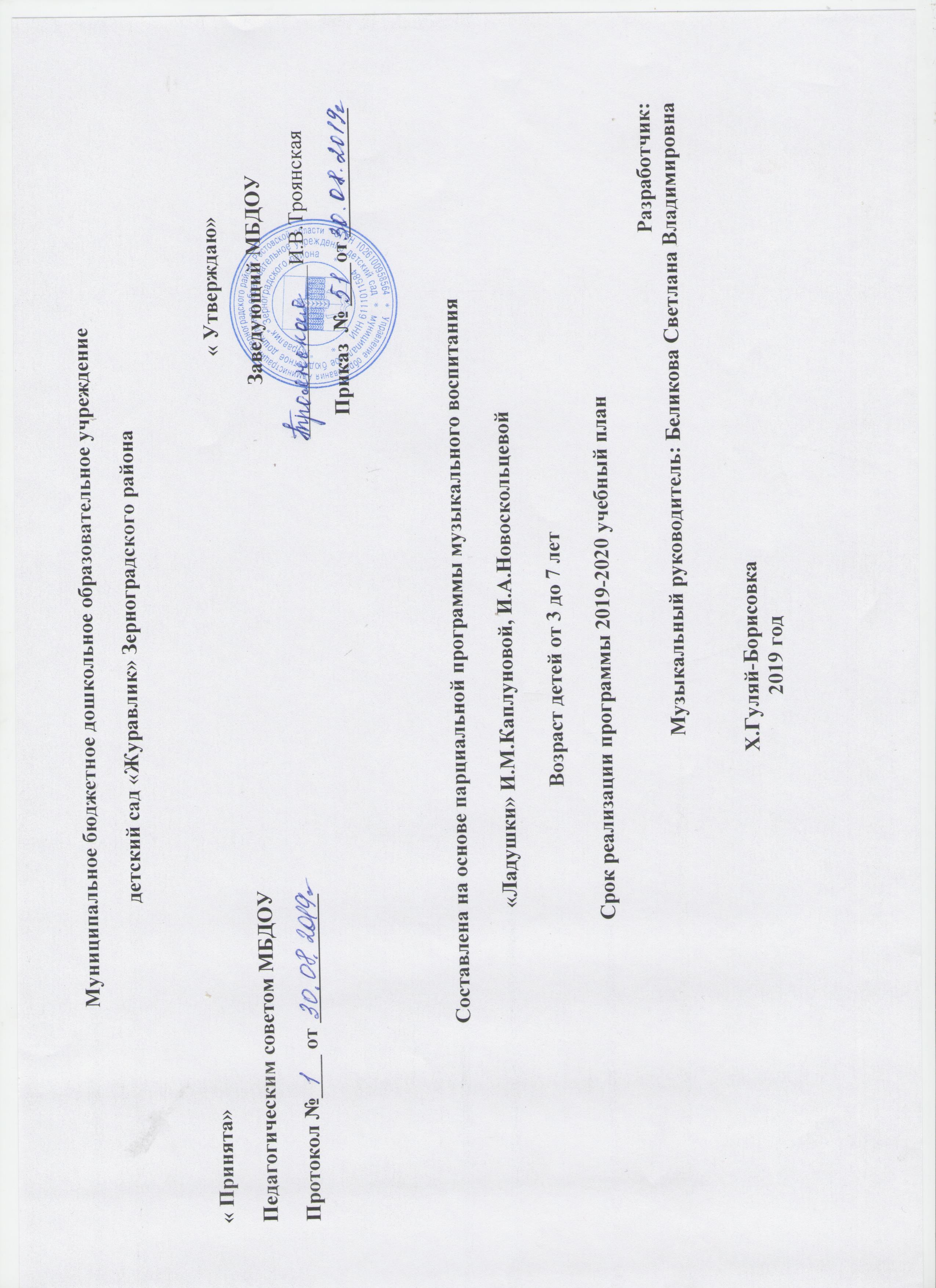 СодержаниеЦелевой  раздел       1.1.Пояснительная  записка……………………………………………...................................................................1.1.1.Цели  и задачи программы……………………………………………………………………………1.1.2.Принципы  и  подходы к формированию  Программы…………………………………………….1.1.3.Возрастные,психологические и индивидуальные характеристики…………………………………1.1.4. Значимые для разработки  РП характеристики1.2.   Планируемые результаты освоения программы……………………………………………………1.3.  Педагогическая  диагностика…………………………………………………………………………2. Содержательный  раздел      2.1. Описание образовательной деятельности в образовательной области «Художественно-эстетическое»        направление  «Музыка»……………………………………………………………………………………..2.2. Описание вариативных форм, способов, методов реализации РП………………………………………...2.3. Особенности образовательной деятельности разных видов и культурных практик……………………….2.4. Способы и направления поддержки детской инициативы…………………………………………………..2.5. Взаимодействие с семьями  воспитанников………………………………………………………………….        План  работы с родителями на год……………………………………………………………………………3.Организационный раздел3.1.  Описание материально-технического обеспечения РП……………………………………………………..3.2. Методические обеспечении РП…………………………………………………………………………………3.3. Расписание  НОД……………………………………………………………………………………………….      3.4.   Учебный план         Календарно-учебный план (приложение)………………………………………………………………….3.5. Особенности традиционных событий, праздников и мероприятий……………………………………….3.6.  Особенности организации развивающей предметно-пространственной среды………………………….Целевой  разделПояснительная  запискаЗа короткий срок в системе  музыкального воспитания дошкольников появилось  много нового. Нам предлагают большое количество программ по музыкальному воспитанию дошкольников, образовательных технологий. Изменились дети  и  родители.  А  главное,  изменились  требования  к  содержанию  и    организации  музыкального  воспитания.  На современном этапе педагогическая деятельность  требует обращения музыкального руководителя к новым формам работы с детьми. Ориентиром  в этом направлении является ФГОС ДО,  который устанавливает нормы и правила, обязательные при реализации основной образовательной программы (ООП) ДО,  определяющие новое представление о содержании и организации музыкального воспитания.  Данная  программа  воспитательно-образовательной  деятельности    музыкального  руководителя   муниципального бюджетного дошкольного образовательного учреждения детского сада  «Журавлик» составлена в соответствии с требованиями ФГОС на основе парциальной  программы  музыкального  воспитания  «Ладушки»,  авторов  И,  Каплуновой  и  И.  Новоскольцевой (издательство «Композитор» г.Санкт-Петербург» 2000), и   в соответствии нормативно - правовыми документамиФедеральный закон от 29.12.2012  № 273-ФЗ  «Об образовании в Российской Федерации»; Федеральный  государственный  образовательный  стандарт  дошкольного  образования  (Утвержден  приказом Министерства образования и науки Российской Федерации от 17 октября 2013 г. № 1155); «Порядок  организации  и  осуществления  образовательной  деятельности  по  основным  общеобразовательным программа – образовательным программа дошкольного образования» (приказ Министерства образования и науки РФ от 30 августа 2013 года №1014 г. Москва);Уставом муниципального бюджетного дошкольного образовательного учреждения д/с  «Журавлик»; Санитарно-эпидемиологические требования к устройству, содержанию и организации режима работы  дошкольных   образовательных  организаций» (Утверждены  постановлением  Главного  государственного  санитарного  врача Российской  от 15 мая 2013 года No26  «Об утверждении САНПИН» 2.4.3049-13)В программе сформулированы и конкретизированы задачи по музыкальному воспитанию для детей от 3-х до 7-ми летСрок реализации данной программы 1 год.Программа « Ладушки» авторов  И,  Каплуновой  и  И.  Новоскольцевой ведется на русском языке.Программа предусматривает преемственность музыкального содержания во всех видах музыкальной деятельности. Музыкальный репертуар может изменяться, дополняться в связи с календарными событиями и планом реализации коллективных и индивидуально – ориентированных мероприятий, обеспечивающих удовлетворение образовательных потребностей разных категорий детей.1.1.1.Цели и задачи реализации программы по музыкальному воспитанию «Ладушки».Основные цели: развивать музыкальные и творческие способности детей (с учетом возможностей каждого) посредством различных видов музыкальной деятельности; формировать начало музыкальной культуры, способствовать развитию общей духовной культуры.Задачи:— Подготовить детей к восприятию музыкальных образов и представлений.— Заложить основы гармонического развития (развитие слуха, голоса, внимания, движения, чувства ритма и красоты мелодии, развитие индивидуальных музыкальных способностей).— Приобщить детей к русской народно-традиционной и мировой музыкальной культуре.— Подготовить детей к освоению приемов и навыков в различных видах музыкальной деятельности адекватно детским возможностям.— Развивать коммуникативные способности.— Научить детей творчески использовать музыкальные впечатления в повседневной жизни.— Познакомить детей с разнообразием музыкальных форм и жанров в привлекательной и доступной форме.— Обогатить детей музыкальными занятиями и представлениями в музыкальной игре.— Развивать детское творчество во всех видах музыкальной деятельности.— Обеспечить взаимодействие детей, педагогов и родителей в общем педагогическом процессе, организовать совместную деятельность с целью развития элементов сотрудничества.Цели и задачи по музыкальному воспитанию для детей второй младшей группы (от 3 до 4 лет):развивать любознательность, активность, интерес к музыке, музыкальному звуку, манипулированию с музыкальными и немузыкальными звуками.развивать эмоциональную отзывчивость на простые музыкальные образы, выраженные контрастными средствами, формировать первичные представления о свойствах музыкального звука, простейших средствах музыкальной выразительности, характере музыки;стимулировать развитие способностей решать интеллектуальные и личностные задачи, связанные с самостоятельным экспериментированием с музыкальными звуками, звукоизвлечением, созданием элементарных образов, звукоподражаний способствовать овладению средствами общения и способами взаимодействия со взрослыми и сверстниками в элементарной совместной музыкальной деятельности (подвижные музыкальные игры)учить соблюдать элементарные правила поведения в коллективной деятельности, не отвлекаться во время музыкальных занятий.По развитию музыкально-художественной деятельности:развивать и обогащать слушательский опыт, слуховую сосредоточенность, умение различать элементарный характер музыки, понимать простейшие музыкальные образы в процессе слушания соответствующей возрасту народной, классической, детской музыки, экспериментирования со звуками, музыкально-дидактических игр, способствовать развитию певческих навыков, петь индивидуально и группами развивать и обогащать звуковой сенсорный опыт, опыт манипулирования с предметами, звукоизвлечения.развивать и обогащать опыт двигательно-активных видов музыкальной деятельности: музыкально-ритмических       движений и игры на шумовых музыкальных инструментах; элементарных вокальных певческих умений в процессе подпевания взрослому, экспериментирования со звуками, музыкально-дидактических игр, игры в шумовом оркестре, разучивания музыкальных игр и танцев, совместного пения;способствовать развитию навыков выразительной и эмоциональной передачи игровых и сказочных образов развивать умение двигаться под музыку ритмично и согласно темпу и характеру музыкипознакомить с детскими инструментами: дудочка, металлофон, колокольчик, бубен, погремушка, барабан и их звучанием.способствовать приобретению элементарных навыков подыгривания на детских музыкальных инструментахразвивать и обогащать умение импровизировать простейшие музыкально-художественные образы в музыкальных играх и танцах в процессе совместной деятельности педагога и детей. По приобщению детей к  музыкальному искусству:воспитывать эмоциональную отзывчивость на музыку, учить слушать музыкальное произведение до конца, понимать характер музыки, рассказывать, о чем поется в песне.совершенствовать умению различать звучание музыкальных игрушек, детских музыкальных инструментов.Цели и задачи по музыкальному воспитанию для детей средней группы (от 4 до 5 лет):продолжать развивать любознательность, активность, интерес к разным видам самостоятельной музыкальной деятельности развивать эмоциональную отзывчивость на яркие «изобразительные» образы. Способность понимать «значения» образа (это лошадка)развивать способность решать интеллектуальные и личностные задачи, связанные с самостоятельным выбором предпочитаемых видов музыкальной деятельности, творческими импровизациями в предпочитаемых видах музыкальной деятельности формировать первичные представления о «изобразительных» возможностях музыки, богатстве музыкальных образовстимулировать к овладению средствами общения и способами взаимодействия со взрослыми и сверстниками в совместной музыкальной деятельности (слушание, пение, танец, элементарное музицирование)формировать умение соблюдать элементарные правила поведения в коллективной музыкальной деятельности, формировать умения следовать показу и объяснению при разучиванию песен, танцев, и.т.д. Развитие музыкально-художественной деятельностиразвитие и обогащение представлений о свойствах музыкального звука, опыта, слушания музыки, музыкальных впечатлений, слушательской культуры, умений интерпретировать характер музыкальных образов, ориентируясь в средствах их выражения, понимать и интерпретировать выразительные средства музыки в процессе слушания соответствующей возрасту народной. Классической. Детской музыки, музыкально-дидактических игр, продуктивной интегративной деятельности (рисование под музыку);развитие и обогащение двигательного восприятия метроритмической основы музыкальных произведений, координации слуха и голоса, певческих навыков (чистоты интонирования, дыхания,  дикции, слаженности), умений игры на детских музыкальных инструментах, освоение элементов танца и ритмопластики. Умений общаться и сообщать о себе, своем настроении с помощью музыки в процессе совместного и индивидуального музыкального исполнительства, упражнений, попевок, распевок, двигательных, пластических, танцевальных этюдов;обучать выразительному пению, различать на слух звуко-высотные, ритмические и динамические изменения в мелодии, учить петь с инструментальным сопровождением и без него, формировать певческие навыки, используя игровые приемы и известные детям образы;продолжать формировать навык ритмического движения в соответствии с характером музыки. Совершенствовать танцевальные движения.формировать умение подыгрывать простейшие мелодии на деревянных ложках, погремушках, барабане, металлофоне;развитие и обогащение потребности и желания пробовать себя в попытках самостоятельного исполнительства, выбирать предпочитаемый вид исполнительства, переноса полученных знаний и умений в самостоятельную деятельность, импровизировать, проявляя творчество в процессе исполнения музыки в совместной деятельности педагога и детей, творческих заданиях, концертах – импровизациях;поддерживать элементы творчества и импровизационности в ролевом поведении, музыкальном движении, речевом интонировании; способствовать развитию эмоционально – образного исполнения музыкально – игровых упражненийучить самостоятельно сочинять мелодию колыбельной песни и отвечать на музыкальные вопросы. Формировать умение импровизировать мелодии на заданный текст;Приобщение детей к музыкальному искусству:расширять музыкальный кругозор детей путем их знакомства доступными детскому восприятию и исполнению музыкальных произведений;знакомить детей с мелодий и составляющими ее интонациями, используя яркие в мелодическом исполнении песни; с музыкальными инструментами и их звучанием;формировать навыки культуры слушания музыки, учить чувствовать характер музыки, узнавать знакомые мелодии, высказывать свои впечатления; Цели и задачи по музыкальному воспитанию детей старшей группы (от 5 до 6 лет):развивать любознательность, активность, интерес к музыке как средству познания эмоций, чувств, настроений развивать эмоциональную отзывчивость на настроение и характер музыки, способность понимать настроение образа (болезнь куклы) способствовать овладению средствами сообщения о своем настроении с помощью музыки);развивать способности решать интеллектуальные и личностные задачи, связанные с самостоятельным исполнением музыки разными способами (пение, танец, элементарное музицирование), творческой интерпретацией, придумыванием характеров музыкальных образов и средств выразительности, формировать первичные представления о «выразительных» возможностях музыки, богатстве музыкальных настроений и эмоций;стимулировать стремление к достижению результата музыкальной деятельности (спеть хорошо песню, хорошо станцевать танец);воспитывать культуру поведения в коллективной музыкальной деятельности;Развитие музыкально-художественной деятельности.развитие и обогащение представлений об эмоциональных состояниях и чувствах, способах их выражения, опыта слушания музыки, музыкальных впечатлений, слушательской культуры, представлений о средствах музыкальной выразительности, жанрах и музыкальных направлениях, умений понимать характер музыки в процессе слушания соответствующей возрасту народной, классической, детской музыки, музыкально-дидактических игр, бесед элементарного музыковедческого содержания, продуктивной интегративной деятельности;развитие и обогащения умений использовать музыки для передачи собственного настроения, певческих навыков (чистоты интонирования, дыхания, дикции слаженности), умений игры на детских музыкальных инструментах, танцевальных умений в процессе совместного и индивидуального музыкального исполнительства, упражнений, попевок, распевок, двигательных, пластических, танцевальных этюдов, танцев;развитие и обогащение самостоятельного, сольного исполнения, умений импровизировать, проявляя творчество в процессе изменения окончания музыкальных произведений, разворачивать игровые сюжеты по мотивам музыкальных произведений в процессе совместной деятельности педагога и детей, творческих заданиях, концертах-импровизациях, музыкальных сюжетных играх;продолжать развивать музыкальные способности: звуковысотный, ритмический, тембровый, динамический слух; эмоциональную отзывчивость и творческую активность;продолжать развивать музыкальные способности: звуковысотный, ритмический, тембровый, динамический слух; эмоциональную отзывчивость и творческую активность;способствовать развитию навыков пения, движений под музыку, игры и импровизация мелодий на детских музыкальных инструментах, учить импровизировать мелодию на заданный текст, формировать танцевальное творчество;Приобщение детей к музыкальному искусству:продолжать развивать эстетическое восприятие, интерес и любовь к музыке;формировать музыкальную культуру на основе знакомства с композиторами, классической, народной и современной музыкой, учить различать жанры музыкальных произведений;1.1.2.  Принципы и подходы к формированию программы:Одним из главных принципов в работе с детьми является создание обстановки, в которой ребенок чувствует себя комфортно. Нельзя принуждать детей к действиям (играм, пению), нужно дать возможность освоиться, захотеть принять участие в занятии.Согласно Конвенции о правах ребенка, он имеет полное право на выражение своих чувств, желаний, эмоций. Нежелание ребенка участвовать в занятии обуславливается несколькими причинами:Стеснительность, застенчивость. Этот факт не должен уходить от внимания педагога.   При каждой возможности педагог должен давать положительную оценку действию ребенка.Неумение, непонимание. Это относится к тем детям, которые не адаптированы пока к новой, на первых порах незнакомой, среде. Здесь требуется большое внимание к ребенку, проявление индивидуального подхода.Неуравновешенный, капризный стиль поведения. Лучшее для педагога - акцентировать внимание ребенка на игру, сюрпризы; положительные оценки быстрее отвлекут ребенка. Второй принцип - целостный подход в решении педагогических задач:Обогащение детей музыкальными впечатлениями через пение, слушание, игры и пляски, музицирование.Претворение полученных впечатлений в самостоятельной игровой деятельности.Принцип последовательности предусматривает усложнение поставленных задач по всем разделам музыкального воспитания.Четвертый принцип - соотношение музыкального материала с природным и историко-культурным календарем. В силу возрастных особенностей дети не всегда могут осмыслить значение того или иного календарного события. Нужно дать им возможность принять в нем посильное участие, посмотреть выступления других детей и воспитателей и в какой-то мере проявить свои творческие способности (станцевать, спеть песенку или частушку, принять участие в веселой игре).Одним из важнейших принципов музыкального воспитания является принцип партнерства. Авторитарный стиль поведения педагога («Я взрослый», «Я больше тебя знаю», «Делай, как я говорю») недопустим. Общение с детьми должно происходить на равных, партнерских отношениях. «Давайте поиграем», «Покажите мне», «Кто мне поможет» - эти фразы должны быть в лексиконе педагога. Дети, общаясь на таком уровне, интуитивно все равно воспринимают взрослого как учителя, педагога. Но мягкий, спокойный тон и дружеское общение создают непринужденную, теплую и доверительную обстановку. Следовательно, группа детей, воспитатель и музыкальный руководитель становятся единым целым.         6. Немаловажным является и принцип положительной оценки деятельности детей, что способствует еще более высокой активности, эмоциональной отдаче, хорошему настроению и желанию дальнейшего участия в творчестве. Принцип программы «Ладушки» - никаких замечаний ребенку. Что бы и как бы ни сделал ребенок - все хорошо. Это особенно актуально для самых маленьких детей - 3-4 лет. Можно и нужно ли делать замечания детям 5-6 лет? Безусловно, да. Но в очень корректной, деликатной и доброжелательной форме. Обучаясь в школе, других учебных заведениях, дети будут получать замечания. Поэтому задача педагогов-дошкольников - научить детей правильно и адекватно на них реагировать. Детям в этом возрасте нужно говорить, обязательно акцентируя на положительных моментах: «Ты старался, попробуй вот так»; «Ты молодец, но немного ошибся», «Очень хорошо, но я вижу маленькую ошибку. Может, ты заметишь ее сам или кто-то из детей хочет подсказать»; «Ты меня огорчил, вчера было лучше»; «Ты поторопилась, не подумала, постарайся сделать еще раз» и т. д. При более серьезных замечаниях: «Так нельзя, это неправильно», «Вы не справились с заданием, потому что...», «Давайте еще раз повторим, но будем все стараться». Тон педагога должен оставаться спокойным, добрым. Улыбка обязательна. Дети спокойно воспринимают такие замечания и стараются все сделать лучше.           7.Принцип паритета. Любое предложение ребенка должно быть зафиксировано, использовано. Оно должно найти свое отражение в любом виде музыкальной деятельности. В силу очень маленького опыта дети не могут подать интересную идею, показать яркое оригинальное движение. Подчас это получается у детей непроизвольно, стихийно. Педагог, внимательно наблюдая за детьми, должен увидеть этот момент, зафиксировать его, похвалить ребенка. Дети, понимая, что к ним прислушиваются, их хвалят, их замечают и хорошо оценивают, начинают думать, стараться, творить.Часть, формируемая участниками образовательного процессапринцип построения образовательного процесса на основе комплексно-тематического подхода (еженедельно дети знакомятся с определённой темой через разные виды деятельности)принцип систематичности и последовательности (реализуется в логическом построении процесса обучения от простого к сложному, от известного к неизвестному)принцип личностно-развивающего и гуманистического характера взаимодействия взрослых (родителей (законных представителей), педагогических и иных работников Организации) и детей. (Взаимодействие предполагает ценностную ориентацию на достоинство каждого участника взаимодействия, уважение и безусловное принятие личности ребенка, доброжелательность, внимание к ребенку, его состоянию, настроению, потребностям, интересам. Личностно-развивающее взаимодействие является неотъемлемой составной частью социальной ситуации развития ребенка в организации, условием его эмоционального благополучия и полноценного развития). принцип «не навреди!». Это принцип является первоосновой в выборе педагогических технологий в детском саду, все виды педагогических и оздоровительных воздействий должны быть безопасны для здоровья и развития ребенка.1.1.3.Возрастные, психологические и индивидуальные характеристики особенностей развития детейМатериал Программы распределяется по возрастным дошкольным группам:Младшая группа – от 3 до 4 лет; средняя группа – от 4 до 5 лет; старшая группа – от 5 до 6 лет;подготовительная к школе группа – от 6 до 7 лет.Группа общеразвивающей направленности детей младшего возраста .На 4-м году жизни ребёнок имеет достаточный  объём  музыкально-слуховых представлений. Имеющийся музыкальный опыт позволяет ему различать музыку первичных жанров(песня, танец, марш), в этом возрасте у детей проявляется большой интерес к пению и элементарному музицированию. Их привлекает звучание музыкальных инструментов и игрушек. Ребёнок может различать не только тембровую окраску звучания знакомых инструментов, но и динамику их звучания(тихо, громко) и особенности темпа (быстрый, медленный).В следствии повышения двигательной активности появляются новые двигательные возможности. Малыш может менять движения в связи со сменой характера музыки, но не следует точности их выполнять. Ведь возможности малыша как в движении под музыку, так и других видах музыкальной деятельности остаются небольшими.Группа общеразвивающей направленности детей   среднего возраста.В среднем дошкольном возрасте благодаря возросшей самостоятельности и накопленному музыкальному опыту ребенок становится активным участником танцевальной, певческой, инструментальной деятельности.Чувственное познание свойств музыкального звука и двигательное, перцептивное  восприятие метро - ритмической основы музыкальных произведений позволяют дошкольнику интерпретировать характер музыкальных образов, настроение музыки, ориентируясь в средствах их выражения.Умение понять характер и настроение музыки вызывает у ребенка потребность и желание пробовать себя в попытках самостоятельного исполнительства.Группа  общеразвивающей  направленности детей  старшего возраста.В старшем дошкольном возрасте источником получения музыкальных впечатлений становится не только педагог, но и сам большой мир музыки. Возрастные возможности детей, уровень их художественной культуры позволяют устанавливать связи музыки с литературой, живописью, театром, с помощью педагога искусство становится для ребенка целостным способом познания мира и самореализации. Интегративный подход к организации взаимодействия детей с искусством позволяет каждому ребенку выражать свои эмоции и чувства более близкими для него средствами: звуками, красками, движениями, словом.Ребенок начинает понимать, что музыка позволяет общаться и быть понятым любому человеку. Эмоции, переживаемые при восприятии музыкального произведения, вызывают эмоциональный подъем, активизируют творческий потенциал старшего дошкольника. Глубина эмоционального переживания выражается в способности старшего дошкольника интерпретировать настолько изобразительный музыкальный ряд, сколько нюансы настроений и характеров, выраженных в музыке.Закономерности и особенности развития психических процессов ребенка этого возраста позволяют формировать его музыковедческий опыт, музыкальную эрудицию. Старший дошкольник не только чувствует, но и познает музыку, многообразие музыкальных жанров. Формы композиторских интонаций. Естественной базой и предпосылкой для получения знаний становится накопленный в младшем и среднем возрасте эмоционально-практический опыт общения с музыкой.Группа общеразвивающей направленности детей подготовительной к школе группы.Эмоциональная отзывчивость на музыку детей в старшем дошкольном возрасте - ведущая составляющая музыкальности ребенка , которая проявляется в том, что слушание музыки вызывает у него сопереживание, сочувствие, адекватное содержанию музыкального образа, побуждает к размышлениям о нем. Его настроении. Эмоциональная отзывчивость выражается и в умении ребенка осуществлять элементарный музыкальный анализ произведения, определять средства музыкальной выразительности, которые вызывают яркие эмоциональные реакции и чувства в ходе ее слушания. Отзывчивость на музыку проявляется в таких специальных музыкальных способностях, как ладовое чувство (эмоциональный компонент слуха) и чувство ритма (эмоциональная способность).Ребенку 7-го года жизни свойственны эмоциональный подъем и переживание чувства волнения от участия в спектакле, празднике, выступлении детского оркестра и хора. Они характеризуют изменившееся отношение ребенка к исполнению музыки. Желание качественно исполнить роль или музыкальное произведение показывает, что главным для дошкольника становится не процесс участия в деятельности, а ее результат. Направленность на результат, на создание понятного и выразительного образа, стремление получить одобрение зрителей свидетельствуют о том, что участие в музыкальной деятельности становится для ребенка не игрой, а художественным творчеством.1.1.4. Значимые для разработки и реализации Рабочей программы характеристик  Характеристика особенности детей младшего дошкольного возраста (от 3 до 4 лет).  В этот период, прежде всего, формируется восприятие музыки, характеризующееся эмоциональной отзывчивостью на произведения. Маленький ребёнок воспринимает музыкальное произведение в целом. Постепенно он начинает слышать и вычленять выразительную интонацию, изобразительные моменты, затем дифференцирует части произведения.  На четвертом году жизни у детей появляется дифференцированное восприятие    музыки.    У   них   возникает   доброжелательное    отношение  персонажам, о которых поется в песне, они чувствуют радость при исполнении веселого праздничного марша и успокаиваются во время слушания колыбельной. Дети узнают и называют знакомые песни, пьесы, различают регистры.    Совершенствуются    музыкально-сенсорные    способности, которые проявляются при восприятии звуков, разных по высоте, слушании 2-3 детских музыкальных инструментов, выполнении ритма шага и бега (четверти и восьмые).  Исполнительская деятельность у детей данного возраста лишь начинает своё становление. Голосовой аппарат ещё не сформирован, голосовая мышца не развита, связки тонкие, короткие. У детей 3—4 лет начинает формироваться певческое звучание в его первоначальных формах. Подстраиваясь к голосу педагога, они правильно передают несложную мелодию, произнося слова вначале нараспев, затем появляется протяжность звучания. Голос ребёнка не сильный, дыхание слабое, поверхностное. Поэтому репертуар отличается доступностью текста и мелодии. Проводится работа над правильным произношением слов. Малыши осваивают простейший ритмический рисунок мелодии. Можно установить певческий диапазон, наиболее удобный для детей этого возраста (ре1— ля1). Поскольку малыши обладают непроизвольным вниманием, весь процесс обучения надо организовать так, чтобы он воздействовал на чувства и интересы детей. Дети проявляют эмоциональную отзывчивость на использование игровых приёмов и доступного материала.  Приобщение детей к музыке происходит и в сфере музыкальной ритмической деятельности, посредством доступных и интересных упражнений, музыкальных игр, танцев, хороводов, помогающих ребёнку лучше почувствовать и полюбить музыку. Движения становятся более согласованными с музыкой. Многие дети чувствуют метрическую пульсацию в ходьбе и беге, реагируют на начало и окончание музыки, отмечают двухчастную форму пьесы, передают контрастную смену динамики. Малыши выполняют различные образные движения в играх, в упражнениях используют предметы: погремушки, флажки, платочки. Они более самостоятельны в свободной пляске.  Особое внимание на музыкальных занятиях уделяется игре на детских музыкальных инструментах, где дети открывают для себя мир музыкальных звуков и их отношений, различают красоту звучания различных инструментов. Задачи: воспитывать отзывчивость на музыку разного характера, желание слушать ее, замечать изменения в звучании, различать звуки по высоте (в пределах октавы, септимы), тембр 2—3 музыкальных инструментов, передавать разный ритм (шаг и бег), узнавать знакомые песни и пьесы, уметь вслушиваться при исполнении песни, точно ее воспроизводить, формировать протяжность звучания, навык коллективного пения, развивать согласованность движений с музыкой на основе освоения детьми несложных гимнастических, танцевальных, образных движений.Характеристика особенности детей среднего дошкольного возраста (от 4 до 5 лет).  Дети 4—5 лет эмоционально откликаются на добрые чувства, выраженные в музыке, различают контрастный характер музыки. В этом возрасте наступает период вопросов: «почему?», «отчего?», и они часто направлены на содержание музыкального произведения. Ребенок начинает осмысливать связь между явлениями и событиями, может сделать простейшие обобщения. Он наблюдателен, способен определить: музыку веселую, радостную, спокойную; звуки высокие, низкие, громкие, тихие; в пьесе две части (одна быстрая, а другая медленная), на каком инструменте играют мелодию (рояль, скрипка, баян). Ребенку понятны требования: как надо спеть песню, как двигаться в спокойном хороводе и как в подвижной пляске. Певческий голос детей очень хрупок и нуждается в бережной охране. Пение звучит негромко и еще не слажено. Наиболее удобный певческий диапазон голоса — ре1— си1.Песни в основном построены на этом отрезке звукоряда, хотя и встречаются проходящие более высокие и низкие звуки. Движения ребенка недостаточно скоординированы, он еще не в полной мере овладел навыками свободной ориентировки в пространстве, поэтому в играх и плясках нужна активная помощь воспитателя. Дети проявляют интерес к музыкальным игрушкам и инструментам, применяют их в своих играх и могут усвоить простейшие приемы игры на бубне, барабане, металлофоне. Задачи: воспитывать интерес к музыке, отзывчивость, желание слушать ее, обогащать музыкальные впечатления детей, развивать музыкально-сенсорные способности, формировать простейшие исполнительские навыки: естественное звучание певческого голоса, ритмичные движения под музыку, элементарные приемы  игры  на  детских  музыкальных  инструментахХарактеристика особенности детей старшего дошкольного возраста (от 5 до 6 лет).  На шестом году жизни дети эмоционально, непринужденно отзываются на музыку, у них появляется устойчивый интерес к музыкальным замятиям. Они не только предпочитают тот   или иной вид музыкальной деятельности, но и избирательно относятся к различным его формам, например, больше танцуют, чем водят хороводы, у них появляются любимые песни, игры, пляски. Дети способны усвоить отдельные связи и зависимости от музыкальных явлений: «Это музыка-марш, и надо играть бодро, смело». Они могут дать простейшую оценку произведению, сказать, как исполняется, например, лирическая песня. «Нужно петь красиво, протяжно, ласково, нежно»,— говорит ребенок. На основе опыта слушания музыки ребята способны к некоторым обобщениям. Так, о музыкальном вступлении они говорят: «Это играется вначале, когда мы еще не начали петь, не начали танцевать».   Значительно укрепляются голосовые связки ребенка, налаживается вокально-слуховая координация, дифференцируются слуховые ощущения. Большинство детей способны различить высокий и низкий звуки в интервалах квинты, кварты, терции. Они привыкают пользоваться слуховым контролем и начинают произвольно владеть голосом. У некоторых голос приобретает звонкое, высокое звучание, появляется определенный тембр. Диапазон голосов звучит лучше в пределах ре1— си1,хотя у отдельных детей хорошо звучит до2. Задачи: воспитывать устойчивый интерес и эмоциональную отзывчивость к музыке различного характера, развивать музыкальное восприятие, обогащать музыкальные впечатления, развивать звуковысотный, ритмический, тембровый, динамический слух. Формировать исполнительские навыки: правильное звукообразование, чистоту интонации, выразительность ритмических движений под музыку, точность приемов игры на детских музыкальных инструментах. Развивать творческую активность: в импровизации попевок, плясовых движений, инсценировокХарактеристика особенности детей старшего дошкольного возраста (от 6 до 7 лет).  На основе полученных знаний и впечатлений о музыке дети 6—7 лет могут не только ответить на вопрос, но и самостоятельно охарактеризовать музыкальное произведение, выделить выразительные средства, почувствовать разнообразные оттенки настроения, переданные в музыке. Ребенок способен к целостному восприятию музыкального образа, что важно и для воспитания эстетического отношения к окружающему. Целостное восприятие музыки не снижается, если ставится задача вслушиваться, выделять, различать наиболее яркие средства «музыкального языка». Благодаря этому дети действуют в соответствии с определенным образом при слушании музыки, исполнении песен и танцевальных движений. Голосовой аппарат укрепляется, однако певческое звукообразование происходит за счет натяжения краев связок, в связи с чем, охрана певческого голоса должна быть наиболее активной. Надо следить, чтобы пение было негромким, а диапазон постепенно расширялся — ре1 – до2.  В певческих голосах семилеток проявляются напевность и звонкость, хотя сохраняется специфически детское, несколько открытое звучание. В целом хор звучит еще недостаточно устойчиво и стройно. Дети охотно импровизируют различные мотивы, отвечают на «музыкальные вопросы», сочиняют мелодию на заданный текст. Они овладевают основными движениями (ходьбой, бегом, прыжками), выполняемыми под музыку, элементами народных плясок, простейшими движениями бального танца, умело ориентируются в пространстве при перестроении в танцах, хороводах. Уровень развития музыкального восприятия позволяет ребенку выразительно, ритмично передавать характер музыки, отметить в движении некоторые ее выразительные средства, изменить характер движений в соответствии с формой произведения, его частями, предложениями, фразами. Дети инсценируют в движении песни, варьируют танцевальные движения, передают музыкально-игровые образы. В этом возрасте ребенок легко овладевает приемами игры не только на ударных, но и на клавишных (металлофоны, баяны), духовых (триола) и струнных (цитра) инструментах, они играют по одному, небольшими группами и всем коллективом. Задачи: учить детей самостоятельно, всем вместе начинать и заканчивать песню, сохранять указанный темп, петь, ускоряя, замедляя, усиливая и ослабляя звучание, смягчать концы музыкальных фраз, точно выполнять ритмический рисунок, правильно передавать мелодию, исправлять ошибки в пении; различать движение мелодии вверх и вниз, долгие и короткие звуки; импровизировать различные попевки, на основе хорошо усвоенных певческих навыков.  Учить детей выразительно и непринуждённо двигаться в соответствии с музыкальными образами, характером музыки; ускорять и замедлять движения, менять их в соответствии с музыкальными фразами; уметь ходить торжественнопразднично, легко-ритмично, стремительно-широко, скакать с ноги на ногу, выполнять движения с предметами, ориентироваться в пространстве; инсценировать игровые песни, импровизировать танцевальные движения, составляя несложные композиции плясок. Учить простейшим приемам игры на разных детских музыкальных инструментах: правильно расходовать дыхание, играя на триолах, дудочках; приглушать звучание тарелок, треугольников; правильно держать руки при игре на бубне, барабане, встряхивать кастаньеты, маракас; играть в ансамбле.1.2.Планируемые результаты освоения программыРезультатами освоения Программы являются целевые ориентиры дошкольного образования, которые представляют собой возрастные характеристики возможных достижений ребёнка и базируются на ФГОС ДО (раздел 2, пункт 2.6.):сформированность эмоциональной отзывчивости на музыку;умение передавать выразительные музыкальные образы;умение воспринимать и передавать в пении, движении основные средства выразительности музыкальных произведений;сформированность двигательных навыков и качеств (координация, ловкость и точность движений, пластичность);умение передавать игровые образы, используя песенные, танцевальные импровизации;проявление активности, самостоятельности и творчества в разных видах музыкальной деятельности. В соответствии с ФГОС ДО, целевые ориентиры не подлежат непосредственной оценке, в том числе в виде педагогической диагностики (мониторинга), и не являются основанием для их формального сравнения с реальными достижениями детей. Они не являются основой объективной оценки соответствия установленным требованиям образовательной деятельности и подготовки детей. Освоение Программы не сопровождается проведением промежуточных аттестаций воспитанников. Планируемые результаты освоения Программы по возрастным категориям Младшая группа (3-4 года):Слушают музыкальное произведение до конца, узнают знакомые песни, различают звуки по высоте (в пределах октавы).Замечают изменения в звучании (тихо — громко).Поют, не отставая и не опережая друг друга.Выполняют танцевальные движения: кружатся в парах, притоптывают попеременно ногами, двигаются под музыку с предметами (флажки, листочки, платочки и т. п.).Различают и называют детские музыкальные инструменты (металлофон, барабан и др.).Средняя группа (4-5 лет):Внимательно слушают музыкальное произведение, чувствуют его характер; выражают свои чувства словами, рисунком, движением.Узнают песни по мелодии.Различают звуки по высоте (в пределах сексты — септимы).Поют протяжно, четко произносят слова; вместе начинают и заканчивают пение.Выполняют движения, отвечающие характеру музыки, самостоятельно меняя их в соответствии с двухчастной формой музыкального произведения.Выполняют танцевальные движения: пружинка, подскоки, движение парами по кругу, кружение по одному и в парах.Выполняют движения с предметами (с куклами, игрушками, ленточками).Инсценируют (совместно с воспитателем) песни, хороводы.Играют на металлофоне простейшие мелодии на одном звуке. Старшая группа (5-6 лет):Различают жанры музыкальных произведений (марш, танец, песня); звучание музыкальных инструментов (фортепиано, скрипка).Различают высокие и низкие звуки (в пределах квинты).Поют без напряжения, плавно, легким звуком; отчетливо произносят слова, своевременно начинают и заканчивают песню; поют в сопровождении музыкального инструмента.Самостоятельно меняют движения в соответствии с трехчастной формой музыкального произведения и музыкальными фразами.Ритмично двигаются в соответствии с характером и динамикой музыки.Выполняют танцевальные движения: поочередное выбрасывание ног вперед в прыжке, полуприседание с выставлением ноги на пятку, шаг на всей ступне на месте, с продвижением вперед и в кружении.Самостоятельно инсценируют содержание песен, хороводов; действуют, не подражая друг другу.Играют мелодии на металлофоне по одному и небольшими группами. Подготовительная группа (6-7 лет):Определяют, к какому жанру принадлежит прослушанное произведение (марш, песня, танец) и на каком известном инструменте оно исполняется.Различают части произведения (вступление, заключение, запев, припев).Внимательно слушают музыку, эмоционально откликаются на выраженные в ней чувства и настроения.Определяют общее настроение, характер музыкального произведения в целом и его частей; выделяют отдельные средства выразительности: темп, динамику, тембр; в отдельных случаях — интонационные мелодические особенности музыкальной пьесы.Слышат в музыке изобразительные моменты, соответствующие названию пьесы, узнают характерные образы.Выражают свои впечатления от музыки в движениях или рисунках.Поют несложные песни в удобном диапазоне, исполняют их выразительно и музыкально, правильно передавая мелодию (ускоряя, замедляя, усиливая и ослабляя звучание).Воспроизводят и чисто поют общее направление мелодии и отдельные ее отрезки с аккомпанементом.Сохраняют правильное положение корпуса при пении, относительно свободно артикулируя, правильно распределяя дыхание.Поют индивидуально и коллективно, с сопровождением и без него.Выразительно и ритмично двигаются в соответствии с разнообразным характером музыки, музыкальными образами; передают несложный музыкальный ритмический рисунок; самостоятельно начинают движение после музыкального вступления; активно участвуют в выполнении творческих заданий.Выполняют танцевальные движения: шаг с притопом, приставной шаг с приседанием, пружинящий шаг, боковой галоп, переменный шаг; выразительно и ритмично исполняют танцы, движения с предметами (шарами, обручами, мячами, цветами).Инсценируют игровые песни, придумывают варианты образных движений в играх и хороводах.Исполняют сольно и в ансамбле на ударных и звуковысотных детских музыкальных инструментах несложные песни и мелодии.1.3. Педагогическая диагностикаСистема мониторинга в соответствии с ФГОС ДО осуществляется музыкальным руководителем в форме педагогической диагностики и обеспечивает комплексный подход в оценке индивидуальных достижений детей в освоении программы по музыкальному воспитанию «Ладушки».Педагогическая диагностика осуществляется в форме регулярных наблюдений за детьми в процессе совместной деятельности музыкального руководителя с ними.Педагогическая диагностика проводится 2 раза: сентябрь и май текущего учебного года. (Приложение № 1). Диагностика проводится по четырём основным параметрам: 1. Движения2. Восприятие (слушание музыки)3. Пение.4. Музыкальное творчествоУровни оценки критериев     Оценочные характеристики едины для оценки критериев всех четырех блоков, представляют собой описание: высокого (3 балла), среднего (2 балла) и низкого (1 балл) уровней освоения детьми образовательных областей.Низкий уровень (1 балл) – ребенок не может выполнить все параметры оценки, помощь взрослого не принимает.Средний уровень (2 балла) – ребенок выполняет все параметры оценки с частичной помощью взрослогоВысокий уровень (3 балла) – ребенок выполняет все параметры оценки самостоятельно.     Результаты обследования заносятся в диагностическую карту, ставятся баллы каждому ребенку по каждому критерию, соотнося умения ребенка с оценочными характеристиками. Получившиеся баллы суммируются, выводится средний результат. Уровни освоения образовательных областей:1 – 1,6 низкий1,7 – 2,3 средний2,4 – 3,0 высокий	Диагностические материалы представлены:Критериями оценки;Диагностическим инструментарием (материалы и оборудование, необходимое для обследования);Методикой проведения обследования (подробное описание того, как педагог должен проводить обследование);Оценочными характеристиками (с использованием 3 – х бальной системы);Диагностическими картами.II. Содержательный раздел.2.1. Описание образовательной деятельности в образовательной деятельности в соответствии с направлениями развития ребенка, представленными в пяти образовательных областях.Содержание программы обеспечивает развитие личности, мотивации о способностей детей в образовательной области «Художественно-эстетическое развитие» направление «Музыка» и интегрирует со всеми образовательными областями:Социально-коммуникативное развитие, познавательное развитие, речевое развитие, физическое развитие.2.2. Описание вариативных форм, способов, методов и средств реализации программыМетоды и приёмы музыкального развития Наглядныйпоказ движенийрассматривание иллюстраций, репродукций, малых скульптурных форм, музыкальных инструментовиспользование дидактических пособийпросмотр видеоматериалов, презентацийсопровождение музыкального материала изобразительным;СловесныйбеседавопросыобъяснениеСлуховойслушание музыкиПрактическийразучивание песен, танцевимпровизация музыкальные игрырисованиеисполнение (игра на музыкальных инструментах, пение)Игровой методФормы музыкального воспитанияфронтальные музыкальные занятияпраздники, развлечения, утренники индивидуальная музыкальная образовательная деятельность (развитие слуха и голоса, упражнения в освоении танцевальных движений, обучение игре на детских музыкальных инструментах)игровая музыкальная деятельность (театрализованные музыкальные игры, музыкально-дидактические игры, игры с пением, ритмические игры)совместная деятельность взрослых и детей (театрализованная деятельность, оркестр, ансамбль)конкурсыСредства по художественно-эстетическому развитию детейТСО (аудио, видео, ИКТ)музыка на других занятиях, в повседневной жизнимузыкальные инструментыиллюстративный материалспектакли, концертымузыкально-дидактические игры2.3.  Особенности образовательной деятельности разных видов и культурных практикОсобенностью Программы является взаимосвязь различных видов деятельности: речевой, музыкальной, песенной, танцевальной, творческо-игровой.Специально  организованная  деятельность  музыкального  руководителя  и  детей  по Программе  происходит,  в  основном,  в  первой  половине  дня,  а  во  второй  половине  дня организуются  разнообразные  культурные  практики,  ориентированные  на  проявление  у  детей самостоятельности и творчества в разных видах деятельности.  В  процессе  культурных  практик  музыкальным  руководителем  создаётся  атмосфера свободы выбора, самовыражения, сотрудничества взрослого и детей, совместной деятельности. Организация культурных практик носит преимущественно подгрупповой характер.  Освоение  основ  музыкальной  культуры  предполагает  выявление  сходства  и  различия, сравнение, вычленение основных черт музыкального языка, интонация, ритмическая структура, темпо –  ритмические особенности изложения в комплексном освоении произведений искусства (музыкальное, изобразительное, художественно – творческое, театрализованное).  Рабочая программа предусматривает преемственность музыкального содержания во всех видах  музыкальной  деятельности.  Музыкальный  репертуар,  сопровождающий  музыкально  – образовательный  процесс  формируется  из  различных  программных  сборников,  которые  перечислены в списке литературы. Репертуар -  является вариативным компонентом программы и   может изменяться, дополняться,   в связи с календарными событиями и   планом реализации коллективных  и  индивидуально  –  ориентированных  мероприятий,  обеспечивающих  удовлетворение образовательных потребностей  разных категорий детей. Структура и содержание Рабочей программы базируется:  - изучение разных музыкальных жанров,  - проникновение  в  суть  музыкальных  интонаций,  как  носителей  образного  смысла музыкальных произведений;  -  освоение  основных  средств  музыкальной  выразительности  (лад,  темп,  тембр,  регистр, динамические оттенки),  - формирование  представлений  о  строении  музыкальных  форм  (куплетная,  одночастная, простая двух - частная, простая трех - частная) и их зависимости от содержания сочинения.  Основные закономерности музыкального искусства преломляются здесь через следующие направления:   - музыкальной культуры прошлого и настоящего; -  знакомство  и  освоение  основ  русского  музыкального  народного  фольклора,  как отражение жизни народа, его истории, отношения к родному краю, природе, труду, человеку;  основные жанры русских народных песен (хоровод: плясовой, игровой, трудовой и т.д.) и традиций их бытования; -музыка  русских  композиторов  как  часть  отечественной  музыкальной  культуры,  часть мировой музыкальной культуры: музыка народная, музыка композиторская; -музыкально  –  практической  деятельности  дошкольников:  восприятие  музыки,  пение, музыкально  –  ритмические  движения,  игра  на  музыкальных  инструментах,  этюды, импровизации.Способы и направления поддержки детской инициативыДетская инициатива проявляется в свободной самостоятельной детской деятельности детей по выбору и интересам. Самостоятельная деятельность в соответствии с собственными интересами является важнейшим источником эмоционального благополучия ребёнка в детском саду.Музыкальная деятельность ребёнка в детском саду может осуществляться в форме самостоятельной инициативной деятельности – музыкальных игр и творческих импровизаций на музыкальных инструментах, в движении, пении, театрально-исполнительской деятельности.Необходимо создавать условия, побуждающих детей к активному применению знаний, умений, способов деятельности в личном музыкальном опыте, поощряющих детскую инициативу для самостоятельной музыкальной   деятельности в группе: (озвученных и неозвученных), музыкальных игрушек, театральных кукол, атрибутов, элементов костюмов для театрализованной   деятельности. 2.5. Взаимодействие с семьями воспитанников.Основные цели и задачиВажнейшим условием обеспечения целостного развития личности является развитие конструктивного взаимодействия с семьей.Ведущая цель — создание необходимых условий для формирования ответственных взаимоотношений с семьями воспитанников и развития компетентности родителей (способности разрешать разные типы социально - педагогических ситуаций, связанных с воспитанием ребенка); обеспечение права родителей на уважение и понимание, на участие в жизни детского сада.Успех музыкального воспитания, осуществляемого в детском саду, во многом зависит от постановки воспитания в семье. В семье завершается процесс закрепления приобретенного в детском саду. Это значит, что за формирование художественного вкуса, музыкальных навыков, равно как и за формирование личности ребенка, несут ответственность воспитатель, музыкальный руководитель и родители.Направления и формы работы с родителями в музыкальном воспитании:Разнообразные формы работы позволяют значительно повысить активность родителей и их компетентность в вопросах музыкального воспитания. Сложившаяся система работы создает предпосылки для дальнейшего совершенствования музыкального развития детей.Работа в этом направлении показывает, что для организации плодотворной связи сад — семья необходимо четкое, целенаправленное руководство. С этой целью составляю в начале учебного года планы по музыкальному просвещению родителейОбращаю внимание  родителей на сохранении преемственности между семьей и дошкольным учреждением в  решении задач музыкального образования детей. С этой целью знакомим родителей с динамикой развития музыкальных способностей детей, с достижениями детей в области музыкального развития, с репертуаром, осваиваемым детьми в детском саду. Проводятся: индивидуальные беседы с родителями;консультирование родителей по вопросам организации музыкального воспитания детей в семье;выступления на родительских собраниях дошкольного образовательного учреждения с докладами о музыкальном образовании детей;открытые музыкальные занятия с детьми для родителей (с последующим обсуждением);анкетирование, опросы родителей с целью выявления условий музыкального развития ребёнка в семье; с целью оценки работы воспитателя и музыкального руководителя по музыкальному развитию ребёнка; с целью оценки и предложений о проведении праздника или развлечения;приобщение родителей к совместной деятельности с детьми через создание поделок, пособий, атрибутов для игр, праздников, развлечений; участие родителей в выставках, , генеалогических древ семьи и пр.активное участие родителей совместно с детьми на праздниках, развлечениях, спортивных соревнованиях, проектах.    Помощь в организации совместной музыкальной деятельности детей и родителей оказывает положительное влияние на мотивационную сферу музыкально-образовательной деятельности.Работа с родителями.Основные цели и задачиВажнейшим условием обеспечения целостного развития личности является развитие конструктивного взаимодействия с семьей.Ведущая цель — создание необходимых условий для формирования ответственных взаимоотношений с семьями воспитанников и развития компетентности родителей (способности разрешать разные типы социальнo - педагогических ситуаций, связанных с воспитанием ребенка); обеспечение права родителей на уважение и понимание, на участие в жизни детского сада.Успех музыкального воспитания, осуществляемого в детском саду, во многом зависит от постановки воспитания в семье. В семье завершается процесс закрепления приобретенного в детском саду. Это значит, что за формирование художественного вкуса, музыкальных навыков, равно как и за формирование личности ребенка, несут ответственность воспитатель, музыкальный руководитель и родители.Направления и формы работы с родителями в музыкальном воспитании:Разнообразные формы работы позволяют значительно повысить активность родителей и их компетентность в вопросах музыкального воспитания. Сложившаяся система работы создает предпосылки для дальнейшего совершенствования музыкального развития детей.   Проводятся: индивидуальные беседы с родителями;открытые музыкальные занятия с детьми для родителей с последующим обсуждением);анкетирование, опросы родителей с целью выявления условий музыкального развития ребёнка в семье; с целью оценки работы воспитателя и музыкального руководителя по музыкальному развитию ребёнка; с целью оценки и предложений о проведении праздника или развлечения;интеллектуальные викторины для родителей;занятия-практикумы для родителей с целью их знакомства с детским музыкальным репертуаром;создание буклетов, памяток для родителей; приобщение родителей к совместной деятельности с детьми через создание поделок, пособий, атрибутов для игр, праздников, развлечений; участие родителей в выставках, создании газет, генеалогических древ семьи и пр.активное участие родителей совместно с детьми на праздниках, развлечениях, спортивных соревнованиях, проектах.         Помощь в организации совместной музыкальной деятельности детей и родителей оказывает положительное влияние на мотивационную сферу музыкально-образовательной деятельности.План работы с родителями на 2019-2020 учебный год.III. Организационный раздел3.1. Описание материально-технического обеспечения РП.Музыкальный зал расположен на первом этаже, имеются два выхода .Оборудование, мебель, аппаратура, приспособления, необходимые для занятий соответствуют санитарно – гигиеническим требованиям.Общая площадь музыкального зала составляет 59 кв. м. Поскольку некоторая часть активной деятельности может происходить сидя или лёжа на полу, то наличие ковров позволяет детям чувствовать себя не стеснённо. Мебель в музыкальном зале подобрана согласно возрасту детей (высота стульев от 260 мм.до 340 мм.).Подбор оборудования определялся в соответствии с задачами музыкального развития детей. Количество оборудования определялось из расчета активного участия всех детей в процессе занятий. Технические средства обученияДля проведения утренней гимнастики, музыкальных занятий и утренников имеется пианино, музыкальный центр,  мультимедийная установка, 1 ноутбук.Детские песни и мелодии обновляются для стимулирования физической, творческой, интеллектуальной активности детей. Все это позволяет организовывать работу по формированию музыкальной культуры, развитию музыкальных и творческих способностей детей посредством различных видов музыкальной деятельности, созданию положительного психологического климата в детских коллективах, а также по всестороннему развитию каждого ребенка.Перечень материалов и оборудования, необходимых для реализации   рабочей программы3.2. Методическое обеспечение Рабочей программы1. Ясельки Каплунова И, Новоскольцева И, Издательство «Композитор», С.-П., 20092. Праздник каждый день Младшая группа Каплунова И., Новоскольцева И., Издательство «Композитор», С.-П., 20093. Праздник каждый день Средняя группа Каплунова И., Новоскольцева И., Издательство «Композитор», С.-П., 2009    4.Праздник каждый день Старшая группа Каплунова И., Новоскольцева И.,        Издательство «Композитор», С.-П., 2009    5.Праздник каждый день Подготовительная группа Каплунова И., Новоскольцева И.,         Издательство «Композитор», С.-П., 20096. «Мы играем, рисуем, поем»Каплунова И, Новоскольцева И.7. «Как у наших у ворот»Каплунова И, Новоскольцева И.8. «Цирк! Цирк» Каплунова И, Новоскольцева И.9. «Пойди туда, не знаю куда»Каплунова И, Новоскольцева И.10. «Топ – топ, каблучок»Каплунова И, Новоскольцева И.11. «Я живу в России»Каплунова И, Новоскольцева И.12. «Игры, аттракционы»Каплунова И, Новоскольцева И.13. «Эх, карнавал»Каплунова И, Новоскольцева И.14. «Зимние забавы»Каплунова И, Новоскольцева И.15. «Карнавал игрушек»Каплунова И, Новоскольцева И.16. «Музыка и чудеса»Каплунова И, Новоскольцева И.17. «Этот удивительный ритм»Каплунова И, Новоскольцева И.18. «Колокольчик» журнал для детей всех возрастных групп ДОУ.Электронные образовательные ресурсы:CD-дискиИнтернет-ресурсы:Библиотека программы «Ладушки»: http://ladushki-book.ru/Учебно-методический портал издательства «Учитель»: www.uchmet.ruСоциальная сеть работников образования: https://nsportal.ru/ Музыкальный форум: http://mp3sort.biz/ (фонограммы песен)Музыкальный ларец: http://muzlar.kamrbb.ru/ (международный форум музыкальных руководителей)Музыкальный руководитель: https://babymusic.jimdo.com/Музыка в детском саду: http://chayca1.narod.ruОбразовательный портал «Музыкальный сад»: http://www.musical-sad.ru/forum Нотный архив: http://www.notarhiv.ru/detskie/spisok.html Форум детского образования и культуры: http://forum.numi..Сайт «Музыкальный руководитель» http://chayca1.narod.ru/index.html (практический материал)Ноты: http://possum.ru/ «Чудесенка» — сайт для детей и родителей: http://chudesenka.ru/load/  «В помощь музыкальному руководителю» -сайт для музыкальных руководителей: helpmusic.ru«Альманах-педагога» — всероссийское образовательно-просветительское издание: almanahpedagoga.ru›«Специалист детского сада» (все для работников дошкольных учреждений: www.specialist-detsada.ru«В помощь хореографу и музыкальному руководителю»: http://perluna-detyam.com.ua, secret-terpsihor.com.uaЖурнал «Дошкольник. РФ»: doshkolnik.ru«Весть-ТДА» — издательство образовательных программ: www.vest-tda.ruЖурнал «Музыкальный руководитель»: http://dovosp.ru/j_mrЖурнал «Музыкальная палитра»: http://www.muspalitra.ruБиблиотека педагогических материалов: pedportal.netМеждународный образовательный портал: www.maam.ruЖурнал для музыкальных руководителей. Детский музыкальный журнал «Оливье»: art-olive.ruЖурнал «Справочник музыкального руководителя»: www.resobr.ru3.3. Расписание НОД Учебный план    Музыкальная деятельность во всех возрастных группах проводится со всей группой 2 раза в неделю, 72 раза в год. В работе с детьми музыкальный руководитель руководствуется программой музыкального воспитания «Ладушки» Каплуновой И., Новоскольцевой И. и должностной инструкцией музыкального руководителя.В летний период музыкальная деятельность проводится на улице.Продолжительность непрерывной непосредственно образовательной деятельности для детей от 3 до 4-х лет — не более 15 минут, для детей от 4 до 5 лет — не более 20 минут, для детей от 5 до 6 лет — не более 25 минут, а для детей от 6 до 7 лет — не более 30 минут. Перерывы между периодами непрерывной образовательной деятельности — не менее 10 минут.Циклограмма утренников3.5  Особенности традиционных событий, праздников и мероприятий Развитие  культурно-досуговой  деятельности  дошкольников  по  интересам  позволяет обеспечить  каждому  ребенку  отдых  (пассивный  и  активный),  эмоциональное  благополучие, способствует формированию умения занимать себя. Культурно-досуговая  деятельность  в  ДОУ  осуществляется  в  процессе  развлечений, праздников,  самостоятельной  деятельности  и  творчества  дошкольников,  что  позволяет совершенствовать их способности и умения в деятельности, носящей развивающий, творческий характер.  В  свободное  время  дети  занимаются  интересной  и  содержательной,  по  их  мнению, деятельностью, которая вызывает чувство радости и уверенности в своих силах, расширяет круг общения  со  взрослыми  и  сверстниками,  наполняя  его  значимым  содержанием,  а  в  итоге формируются основы общей культуры.  Культурно – досуговая деятельность детей обеспечивает:  - культурный отдых детей, их эмоциональную разрядку, что необходимо для психического и физического развития дошкольников; - развитие детского творчества в различных видах художественной деятельности; - развитие способности к импровизации, готовности к экспромту; - создание условий для творческого взаимодействия детей и взрослых; - формирование коммуникативной культуры дошкольников; - расширение кругозора детей, их обогащение разнообразными впечатлениями за счёт средств интеграции различных образовательных областей; - формирование представлений о формах культурного отдыха, воспитание потребности в культурных развлечениях. Культурно-досуговая деятельность осуществляется в процессе развлечений, праздников, а также самостоятельной работы ребенка с художественными материалами. Вызывая радостные эмоции, развлечения одновременно закрепляют знания детей об окружающем мире,  развивают  речь,  творческую  инициативу  и  эстетический  вкус,  способствуют  становлению  личности ребенка,  формированию  нравственных  представлений.  Продуманная  организация  свободного времени ребенка имеет большое значение для раскрытия его таланта и общего развития. Утренники  и  вечера  развлечений  являются  особой  формой  организации  детской художественной  деятельности  в  ДОУ.  Они  соединяют  различные  виды  искусства, способствуют  наиболее  эмоциональному  воздействию  и  эффективному  решению  ряда  задач  воспитательного характера. Праздничные  мероприятия  развивают  речь  дошкольников,  эстетический  вкус, способствуют  проявлению  творческой  инициативы.  Становлению  личности  детей, формированию у них нравственных представлений. Развлечения  строятся  по  тематическому  принципу,  объединяя  достижения  различных видов  искусств,  дают  возможность  вызывать  у  детей  эмоциональный  отклик  при  восприятии  поэтического  слова,  мелодии,  изобразительного  и  художественного  воплощения  ярких запоминающихся образов.  Сказочные,  образно  –  игровые  сюжеты  форма  наиболее  доступная  для  детей  младшего дошкольного возраста, где ведущие роли исполняют взрослые, либо дети старших возрастных групп, либо игрушки.  На  представлениях  для  старших  дошкольников  вводятся  такие  формы  и  виды  как театрализованное  представление,  концерты,  фантазии,  фестивали,  где  старшие  дошкольники участвуют во всем празднике, а взрослые исполняют одну, две ключевые роли.  Выбор  музыкального  материала  для  конкретного  праздника  зависит  от  степени подготовленности детей, материально – технической базы ДОУ.  Каждое  праздничное  мероприятие  имеет  большое  значение  для  развития  эстетического вкуса, формирования интересов детей, развития их творческой активности.   Систематически  проводимые  утренники  и  развлечения  в  ДОУ  обогащают  жизнь  детей, способствуют более полному и гармоническому их развитию. Практика показала, что праздники и разнообразные виды тематических развлечений дают наибольший эффект, если:  -  их содержание и тематика соответствует возрасту детей, но не вступают по простоте и доходчивости в противоречие с художественными достоинствами;  -  использование ярких атрибутов, не повседневного вида, эстетическое оформление зала, не затянутое действие;  - включает в себя элемент новизны и занимательности.   Одним из главных факторов успешного проведения  праздника является умение ведущего эмоционально  настроить  детей,  увлечь  и  повести  за  собой  в  мир  музыки,  сказки,  умение чувствовать  темп  и  ритм  детского  коллектива.  Многогранная  творческая  работа  во взаимодействии  детей,  родителей,  воспитателей,  музыкального  руководителя,  дает положительные результаты в нравственном и умственном развитии дошкольников.  Творчество  – тоже  рассматривается  как  культурно  -  досуговая  деятельность  ребенка. Обычно чем культурнее человек, тем разнообразнее его досуг, который он использует не только для отдыха, самообразования, но и для творческой деятельности.План культурно - досуговой  деятельности на 2019-2020  учебный год.3.6.  Особенности организации развивающей предметно-пространственной среды.Важнейшим условием реализации рабочей программы является создание развивающей и эмоционально комфортной для ребенка образовательной среды. Пребывание в детском саду должно составлять ребенку радость, а образовательные ситуации должны быть увлекательными.Приложение 1Уровни оценки эффективности педагогических воздействийдетей младшего дошкольного возраста (начало года)(по программе «Ладушки» И.Каплунова, И.Новоскольцева)Уровни оценки эффективности педагогических воздействийдетей младшего дошкольного возраста  (конец года)(по программе «Ладушки» И.Каплунова, И.Новоскольцева)Уровни оценки эффективности педагогических воздействийдетей среднего дошкольного возраста (начало года)(по программе «Ладушки» И.Каплунова, И.Новоскольцева)Уровни оценки эффективности педагогических воздействийдетей среднего дошкольного возраста (конец года)(по программе «Ладушки» И.Каплунова, И.Новоскольцева)Уровни оценки эффективности педагогических воздействийдетей старшего дошкольного возраста (начало года)(по программе «Ладушки» И.Каплунова, И.Новоскольцева)Уровни оценки эффективности педагогических воздействийдетей старшего дошкольного возраста (конец года)(по программе «Ладушки» И.Каплунова, И.Новоскольцева)Календарно-тематический  план музыкальных занятий во  2- младшей группе.Перспективно-календарный план по музыкальному воспитанию в средней группе.Перспективно-календарный план музыкальных занятий в старшей группе.Перспективно-календарный план музыкальных занятий в подготовительной группе.младшая группаЦелевые ориентиры по ФГОС ДО: ребенок эмоционально вовлечен в музыкально –     образовательный процесс, проявляет любознательность. - слушает музыкальные произведения до конца, узнает   знакомые песни; - различает звуки по высоте (октава); - замечает динамические изменения (громко-тихо); - поёт, не отставая друг от друга; - выполняет танцевальные движения в парах;   кружится, притопывает попеременно ногами,  двигается под музыку с предметом. - различает и называет муз. инструменты: металлофон,  барабан и  дрСредняя группаЦелевые ориентиры по ФГОС ДО: ребенок проявляет любознательность, владеет основными понятиями, контролирует свои движения, обладает основными музыкальными представлениями. - слушает музыкальное произведение, чувствует его  характер, закрепляет знания о жанрах в музыке (песня, танец, марш) - узнаёт песни, мелодии; - различает звуки по высоте (секста-септима); - поёт протяжно, четко поизносит слова; начинает и заканчивает пение вместе с другими детьми. - выполняет движения в соответствии с характером музыки; самостоятельно меняет их в соответствии с   2-х -3- х частной формой музыки; - инсценирует (вместе с педагогом) песни, хороводы; - играет на металлофоне простейшие мелодии на одном  звуке,подыгрывает на деревянных ложках,  погремушках.Старшая группаЦелевые ориентиры по ФГОС ДО: Ребенок знаком с музыкальными произведениями, обладает элементарными музыкально – художественными представлениями. - различает жанры в музыке (песня, танец, марш); - звучание музыкальных инструментов (фортепиано,  скрипка); - узнает произведения по фрагменту; - различает звуки по высоте в пределах квинты; - поет без напряжения, легким звуком, отчетливо  произносить слова, поет с аккомпанементом; - ритмично двигается в соответствии с характером  музыки; - самостоятельно меняет движения в соответствии с 3-х    частной формой произведения;  - самостоятельно инсценирует содержание песен,  хороводов, действует, не подражая друг другу; - играть мелодии на металлофоне по одному и в группе.Подготовительная к школе группаЦелевые ориентиры по ФГОС ДО: ребенок опирается на свои знания и умения в различных видах музыкально – художественной деятельности. - узнаёт гимн РФ; - определяет музыкальный жанр произведения; - различает части произведения; - определяет настроение, характер музыкального  произведения; слышит в музыке изобразительные  моменты; - воспроизводит и чисто поёт несложные песни вудобном диапазоне; - сохраняет правильное положение корпуса при пении  (певческая посадка); - формирует умение брать дыхание; - выразительно двигается в соответствии с характером  музыки, образа; - передает несложный ритмический рисунок; - выполняёт танцевальные движения качественно; - инсценирует игровые песни; - исполняет сольно и в оркестре простые песни и  мелодии. - исполняет сольно и в ансамбле на музыкальных  инструментах несложные песни и мелодии.Образовательная областьИнтеграцияСоциально-коммуникативноеразвитиеНаправление « Социализация»: формирование представлений о музыкальной культуре и музыкальном искусстве; развитие игровой деятельности; формирование гендерной, семейной, гражданской принадлежности, патриотических чувств, чувства принадлежности к мировому сообществу.Направление « Безопасность»: формирование основ безопасной собственной жизнедеятельности в различных видах музыкальной деятельности.Познавательное развитиеНаправление « Познание»: расширение кругозора детей в области о музыке, сенсорное развитие, формирование целостной картины мира в сфере музыкального искусства, творчества.Речевое развитиеНаправление « Коммуникация»: развитие свободного общения со взрослыми и детьми в области музыки; развитие  всех компонентов устной речи в театрализованной деятельности; практическое овладение воспитанниками нормами  речи.Художественно-эстетическоеразвитиеНаправление «Художественное  творчество»: развитие детского творчества, приобщение к различным видам искусства, использование художественных произведений для обогащения содержания области «Музыка»,закрепления результатов восприятия музыки. Формирование интереса к эстетической стороне окружающей действительности; развитие детского творчества.Физическая культураНаправление «Физическая культура»: развитие физических качеств для музыкально-ритмической деятельности, использование музыкальных произведений в качестве музыкального сопровождения различных видов детской деятельности и двигательной активности.Направление «Здоровье»: сохранение и укрепление физического и психологического здоровья детей, формирование представлений о здоровом образе жизни, релаксация.Образовательная областьВиды деятельностиФормы организации образовательной  деятельности и культурных практикХудожественно-эстетическое развитиеМузыкальная деятельностьОбразовательная  деятельность,  реализация  проектов.  Слушание,  импровизация,  исполнение,  музыкально дидактические  игры,  досуги, праздники и развлечения и др.СентябрьПапка-передвижка: «Возрастные особенности музыкального развития детей  программные задачи и содержание работы.ОктябрьКонсультация: «Как организовать детский праздник в семейном кругу»НоябрьИнформационный стенд: «Правила поведение родителей на детских утренниках»ДекабрьПапка-передвижка: «Об охране детского голоса» Тексты новогодних песен.ЯнварьПригласить родителей на занятия.ФевральКонсультация: «Условия для музыкального развития ребенка в семье»МартПапка-передвижка:  Тексты песен к 8 МартаАпрельБеседа о наличии  дома музыкальных инструментовМайИндивидуальные беседы по результатам диагностики музыкального развития№НаименованиеКол-во(шт.)1Кокошники102Шапочки животных203Шишки в коробке154Диагностические игры105Листья осенние для танца256Мягкие игрушки107Цветы для танца208Игрушки “Шумелки”109Игрушки “Шуршалки”6Флажки цветные на палочке10Флажки “Россия” на палочке26Султанчики новогодние24Аккордеон детский1Дудка3Кастаньеты1Ложки деревянные20Портреты композиторов19Браслет с бубенчиками5Султанчики голубые10Трещотки1Маракасы3Бубны31Треугольник музыкальный1Балалайки плоскостные5Игрушки “Би-ба-бо”20Барабан6Ленты на палочке цветные102Погремушки102Платочки202Гитара игрушка13Ложки деревянные20День неделиВремяГруппаПонедельникСреда09.35 – 10.0009.35 – 10.00старшая ВторникЧетверг09.00 – 09.1509.25 – 09.40 2- младшаяВторникПятница09.25 – 09.4509.40 – 10.00средняяПонедельникПятница10.20-10.50подготовительная Возрастная группаПродолжительность1 младшая группа15-20 минут2 младшая группа20-30 минутСтаршая группа40-50 минут Старшая группа40-50 минут Подготовительная группа50-60 минут№Название мероприятияГруппыМесяц проведения1.Развлечение «День знаний в детском саду» сентября2.«День дошкольного работника»сентября3.Осенний праздник «Осень в гости к нам пришла»Октябрь 4.Осенний праздник «Осень разноцветная»		Октябрь.5.Праздник посвященный «Дню матери»ноябрь6.Новогодние праздникидекабрь7.«Мой любимый Папа» развлечение посвященное Дню защитника отечествафевраль8.Утренник на 8 марта «Моя любимая Мама»март9.Утренник посвященный 8 марта «Мамин праздник»март10.Праздник «Птицы прилетели»март11.Развлечение «День смеха»апрель12.«Казачьи посиделки»апрель13.Утренник «День космонавтики»апрель14.Тематический праздник «День Победы»май15.День защиты детейиюнь16.Развлечение «Здравствуй лето»ИюньРазвивающие зоныЦельНаименование оборудования и материаловЗона восприятия музыки и пенияОбучать анализу, сравнению и сопоставлению при разборе музыкальных форм и средств музыкальной выразительности.Развивать восприятие музыки различного характера.Развивать певческие умения.Воспитывать слушательскую культуру, развивать умение понимать и интерпретировать выразительные средства музыки.Накапливать представления о жизни и творчестве русских и зарубежных композиторов.ФортепианоПортреты композиторовРепродукции картин или иллюстрацииНаборы детских шумовых и музыкальных инструментовМультимедийное оборудованиеМольберт Зона игры на музыкальных инструментахОбучать игре на различных музыкальных инструментах.Развивать мелкую моторику при обучении приемам игры на инструментах.Воспитывать интерес к музицированию, желание импровизировать.Набор детских шумовых инструментовМаракасы ПогремушкиБубен Набор детских духовых инструментовДудочкиКолокольчикиБубенцы Треугольник МеталлофоныКсилофоныДеревянные ложкиСвистульки АккордеонЗона танца и музыкально-ритмических движенийРазвивать двигательно-активные виды музыкальной деятельности.Развивать координированность движений.Осваивать элементы танца и ритмопластики для создания музыкальных двигательных образов.Воспитывать желание двигаться под музыку, импровизировать движения. ЦветыПлаточкиСнежинкиЛисточкиПогремушкиСултанчики Флажки Зона дидактических игрОсваивать в доступной игровой форме представления о музыке и ее выразительных возможностях, пробудить к ней интерес.Научить различать настроения, чувства, переданные музыкой, развивать общие музыкальные способности.Карточки Диски с записямиЗона подвижных игрРазвивать  умение ориентироваться в пространстве.Развивать двигательную активность.Формировать внимание и выдержку.Формировать умение менять движение со сменой музыки.Повышать интерес к подвижным играм.Воспитывать дружеское отношение друг к другу.Мягкие игрушкиМаски Зона театральной деятельностиФормировать творческое мировосприятие жизни, художественную зоркость, развивать воображение, эмоциональную сферу, игровые умения.Стимулировать двигательную, интонационно-речевую, творческую активность детей.Приобщать к миру игры и театра, развивать потребность в активном самовыражении, в творчестве.Куклы бибабоШирма Мягкие игрушкиЗона интеграции с образовательными областями«Физическое развитие»Развивать физические качества в процессе музыкально-ритмической деятельности, используя музыкальные произведения как сопровождение в зарядке и на физкультурных занятиях.Сохранять и укреплять физическое и психическое здоровье детей, формировать представления о здоровом образе жизни через музыкально-игровые образы, релаксация.«Социально-коммуникативное развитие»Развивать свободное общение совзрослыми и детьми в области музыки; развивать все компоненты устной речи в театрализованной деятельности.Формировать основы безопасности собственной жизнедеятельности в различных видах музыкальной деятельности.«Познавательное развитие»Расширять кругозор детей в области музыки; сенсорное развитие, формировать целостную картину мира в сфере музыкального искусства, творчества.Формировать представления о музыкальной культуре и музыкальном искусстве; развивать игровую деятельность.«Художественно-эстетическое развитие»Развивать детское творчество, приобщать к различным видам искусства, использовать художественные произведения для обогащения области «Музыка», закреплять результаты восприятия музыки.Формировать интерес к эстетической стороне окружающей действительности.Использовать музыкальные произведения с целью усиления эмоционального восприятия художественных произведений.МячиСкакалки ОбручиФлажкиДиски с музыкойРабочая зона музыкального руководителяПланирование и организация профессиональной деятельности музыкального руководителя.СтолСтулКомпьютер Музыкальный центрПараметрыЗадачиКритерии оценки1. Движение1. Двигаться с детьми.2. Принимать участие в играх и плясках.Высокий уровень – двигается вместе с детьми.Средний уровень  – не всегда двигается с детьми.Низкий уровень  – ребенок не двигается с детьми, отсиживаясь в сторонке.Высокий уровень  – принимает активное участие в играх и плясках.Средний уровень  – не всегда с охотой принимает участие в игровой и танцевальной деятельности.Низкий уровень – не проявляет никакого участия в играх и плясках.2. Чувство ритма1. Хлопать в ладоши.2. Принимать участие в дидактических играх.Высокий уровень  – ребенок увлеченно хлопает в ладоши.Средний уровень  – не всегда охотно хлопает в ладоши.Низкий уровень  – не хлопает в ладоши.           Высокий уровень) – принимает активное участие в дидактических играх.Средний уровень  – принимает участие в играх иногда с неохотой.Низкий уровень  – не принимает участие в дидактических играх.3. Игра на музыкальных инструментах1. Самостоятельно проявлять интерес к музыкальным инструментам.2. Пытаться играть на музыкальных инструментах.Высокий уровень  – самостоятельно берет инструменты.Средний уровень – ребенок принимает их только из рук воспитателя.Низкий уровень  – отказывается брать музыкальные инструменты в руки.Высокий уровень  – активно пытается играть на музыкальных инструментах.Средний уровень – играет на инструментах с осторожностью, иногда с неохотой.Низкий уровень  – не проявляет интереса к игре на музыкальных инструментах, не пытается на них играть.4.Подпевание1. Подпевать.Высокий уровень  – активно и с удовольствием подпевает.Средний уровень – не всегда принимает участие в подпевании.Низкий уровень  – не подпевает.ПараметрыЗадачиКритерии оценки1. Движение1.Ритмично двигаться.2. Принимать участие в играх и плясках.Высокий уровень  – ребенок ритмично двигается под музыку.Средний уровень  - не всегда ритмично двигается.Низкий уровень – двигается не ритмично, не слыша музыку.Высокий уровень  – принимает активное участие в играх и плясках.Средний уровень  – не всегда с охотой принимает участие в игровой и танцевальной деятельности.Низкий уровень  – не проявляет никакого участия в играх и плясках.2. Чувство ритма1.Ритмично хлопать в ладоши.2. Принимать участие в дидактических играх.Высокий уровень – правильно и ритмично хлопает.Средний уровень  – не всегда точно и ритмично хлопает.Низкий уровень  – не может ритмично прохлопать.Высокий уровень – принимает активное участие в дидактических играх.Средний уровень  – принимает участие в играх иногда с неохотой.Низкий уровень  – не принимает участие в дидактических играх.3. Игра на музыкальных инструментах1. Узнавать некоторые музыкальные инструменты.2. Ритмично играть на музыкальных инструментах.Высокий уровень – всегда узнает все предложенные музыкальные инструменты, правильно их называя.Средний уровень – иногда не может узнать музыкальный инструмент.Низкий уровень – не может узнать ни один из предложенных музыкальных инструментов.Высокий уровень  – правильно и ритмично играет на музыкальных инструментах.Средний уровень  – не всегда точно и ритмично играет на музыкальных инструментах.Низкий уровень – затрудняется в ритмичной игре на инструменте4.Подпевание1. Подпевать.Высокий уровень  – активно и с удовольствием подпевает.Средний уровень – не всегда принимает участие в подпевании.Низкий уровень  – не подпевает.5. Слушание музыки1.Узнать музыкальное произведение.2.Подобрать картинку или игрушку к музыке.Высокий уровень – узнает и правильно называет музыкальное произведение.Средний уровень  – не всегда может узнать и назвать музыкальное произведение.Низкий уровень – не может узнать музыкальное произведение.Высокий уровень  – правильно может подобрать картинку и игрушку к музыке.Средний уровень  – может подобрать картинку или игрушку к музыке только с подсказкой педагога.Низкий уровень  – не может подобрать картинку или игрушку к музыке даже с помощью педагога.ПараметрыЗадачиКритерии оценки1. Движение1. Двигаться ритмично.Высокий уровень – ребенок ритмично двигается под музыку.Средний уровень  -  не всегда ритмично двигается.Низкий уровень  – двигается не ритмично, не слыша музыку.2. Чувство ритма1.Активно принимать участие в играх.2. Ритмично хлопать в ладоши.3. Играть на музыкальных инструментах.Высокий уровень  – принимает активное участие в играх и плясках.Средний уровень  – не всегда с охотой принимает участие в игровой и танцевальной деятельности.Низкий уровень – не проявляет никакого участия в играх и плясках.Высокий уровень  – правильно и ритмично хлопает.Средний уровень  – не всегда точно и ритмично хлопает.Низкий уровень  – хлопает не ритмично.Высокий уровень  – активно пытается играть на музыкальных инструментах.Средний уровень  – играет на инструментах с осторожностью, иногда с неохотой.Низкий уровень – не проявляет интереса к игре на музыкальных инструментах, не пытается на них играть.3. Слушание музыки1.Узнавать знакомое музыкальное произведение.2. Различать жанры. Высокий уровень  – узнает и правильно называет музыкальное произведение.Средний уровень – не всегда может узнать и назвать музыкальное произведение.Низкий уровень  – не может узнать музыкальное произведение.Высокий уровень  – узнает и правильно называет жанр музыкального произведения.Средний уровень – не всегда может узнать и назвать жанр музыкального произведения.Низкий уровень  – не может узнать жанр музыкального произведения.4. Пение1. Петь эмоционально.2. Петь и подпевать активно.3. Узнавать песню по вступлению.Высокий уровень –подпевает всегда эмоционально и с выражением.Средний уровень – не всегда поёт с выражением и эмоционально.Низкий уровень  – не подпевает, не поёт.Высокий уровень – активно и с удовольствием подпевает, поёт.Средний уровень – не всегда принимает участие в пении, подпевании.Низкий уровень  – не подпевает, не поёт.Высокий уровень  – узнает и правильно называет песню.Средний уровень – не всегда может узнать и назвать песню.Низкий уровень  – не может узнать песню по вступлению.ПараметрыЗадачиКритерии оценки1. Движение1.Ритмично двигаться.2.Чувствовать начало и конец музыки.3. Проявлять фантазию.Высокий уровень – ребенок ритмично двигается под музыку.Средний уровень  -  не всегда ритмично двигается.Низкий уровень  – двигается не ритмично, не слыша музыку.Высокий уровень – ребенок чувствует начало и конец музыки.Средний уровень  -  не всегда чувствует начало и конец музыки.Низкий уровень  – ребенок не чувствует начало и конец музыки.Высокий уровень – ребенок проявляет фантазию, двигаясь  под музыку.Средний уровень  -  не всегда проявляет фантазию, двигаясь  под музыку.Низкий уровень  – двигается, повторяя движения за педагогом или другими детьми.2. Чувство ритма1.Активно принимать участие в играх.2. Ритмично хлопать в ладоши.3. Играть на музыкальных инструментах.Высокий уровень  – принимает активное участие в играх и плясках.Средний уровень  – не всегда с охотой принимает участие в игровой и танцевальной деятельности.Низкий уровень – не проявляет никакого участия в играх и плясках.Высокий уровень  – правильно и ритмично хлопает.Средний уровень  – не всегда точно и ритмично хлопает.Низкий уровень  – не может ритмично прохлопать.Высокий уровень  – активно пытается играть на музыкальных инструментах.Средний уровень  – играет на инструментах с осторожностью, иногда с неохотой.Низкий уровень – не проявляет интереса к игре на музыкальных инструментах, не пытается на них играть.3. Слушание музыки1. Различать жанры.2. Определять характер музыки (темп, динамику, тембр)3. Эмоционально откликаться на музыку.Высокий уровень  – узнает и правильно называет жанр музыкального произведения.Средний уровень – не всегда может узнать и назвать жанр музыкального произведения.Низкий уровень  – не может узнать жанр музыкального произведения.Высокий уровень  – знает и  правильно определяет характер музыкального произведения.Средний уровень – не всегда правильно определяет характер музыкального произведения.Низкий уровень  – не может определить характер музыкального произведения.Высокий уровень  – всегда внимательно слушает и эмоционально откликается на музыку.Средний уровень – не всегда внимательно слушает и эмоционально откликается на музыку.Низкий уровень  – музыку слушает не внимательно.4. Пение1. Исполнять песню эмоционально.2. Петь и подпевать активно.3. Узнавать песню по любому фрагменту.Высокий уровень –подпевает всегда эмоционально и с выражением.Средний уровень – не всегда поёт с выражением и эмоционально.Низкий уровень  – не подпевает, не поёт.Высокий уровень – активно и с удовольствием подпевает, поёт.Средний уровень – не всегда принимает участие в пении, подпевании.Низкий уровень  – не подпевает, не поёт.Высокий уровень  – узнает и правильно называет песню.Средний уровень – не всегда может узнать и назвать песню.Низкий уровень  – не может узнать песню.ПараметрыЗадачиКритерии оценки1. Движение1.Ритмично двигаться, слышать смену частей музыки.2. Проявлять творчество (придумывать своё движение).3. Выполнять движения эмоционально.Высокий уровень – ребенок ритмично двигается под музыку, слышит смену частей.Средний уровень  -  не всегда ритмично двигается и слышит смену частей в музыке.Низкий уровень  – двигается не ритмично, не слыша музыку.Высокий уровень – ребенок придумывает движение, а к концу года- небольшой танец.Средний уровень  - ребенок придумывает движение с помощью педагога.Низкий уровень  – ребенок не может придумать движение.Высокий уровень – ребенок эмоцеонален, двигаясь  под музыку.Средний уровень  -  не всегда эмоционален, двигаясь  под музыку.Низкий уровень  – двигается не эмоционально.2. Чувство ритма1. Правильно и ритмично прохлопывать ритмические рисунки.2. Уметь составлять, проговаривать, проигрывать на музыкальных инструментах ритмические рисунки.3. Эмоционально и с желанием играть в игры.Высокий уровень  – правильно и ритмично прохлопывает ритмические рисунки.Средний уровень  – не всегда точно и ритмично хлопает.Низкий уровень  – не может ритмично прохлопать.Высокий уровень  – ребёнок умеет составлять, проговаривать, проигрывать на музыкальных инструментах ритмические рисунки.Средний уровень  – ребёнок умеет составлять, проговаривать, проигрывать на музыкальных инструментах ритмические рисунки с помощью педагога.Низкий уровень – ребёнок не умеет составлять, проговаривать, проигрывать на музыкальных инструментах ритмические рисунки.          Высокий уровень  – принимает активное участие в играх и плясках.Средний уровень  – не всегда с охотой принимает участие в игровой и танцевальной деятельности.Низкий уровень – не проявляет никакого участия в играх и плясках.3. Слушание музыки1. Эмоционально воспринимать музыку (выражать своё отношение словами).2. Стремиться передать в движении характер произведения.3. Различать двухчастную форму.4. Различать трёхчастную форму.5. Отображать своё отношение к музыке в рисунке.6. Придумать сюжет к музыкальному произведению.Высокий уровень  – всегда внимательно слушает и эмоционально откликается на музыку.Средний уровень – не всегда внимательно слушает и эмоционально откликается на музыку.Низкий уровень  – музыку слушает не внимательно.Высокий уровень  – знает и  правильно передаёт в движении характер музыкального произведения.Средний уровень – не всегда правильно передаёт в движении характер музыкального произведения.Низкий уровень  – не может определить характер музыкального произведения.          Высокий уровень – умеет различать двухчастную форму.Средний уровень – умеет различать двухчастную форму с помощью педагога.Низкий уровень  – не умеет различать двухчастную форму.Высокий уровень  – умеет различать трёхчастную форму.Средний уровень – умеет различать трёхчастную форму с помощью педагога.Низкий уровень  – не умеет различать трёхчастную форму.Высокий уровень  – отображает своё отношение к музыке в рисунке самостоятельно.Средний уровень – отображает своё отношение к музыке в рисунке с помощью педагога.Низкий уровень  – не умеет и не желает отображать своё отношение к музыке в рисунке.Высокий уровень  – может самостоятельно придумать сюжет к музыкальному произведению.Средний уровень – придумывает сюжет к музыкальному произведению с помощью педагога.Низкий уровень  – не умеет придумывать сюжет к музыкальному произведению.4. Пение1. Исполнять песню эмоционально.2. Придумывать движения для обыгрывания песни.3. Сочинять попевки.4. Проявлять желание солировать.5. Узнавать песню по любому фрагменту.Высокий уровень – поёт всегда эмоционально и с выражением.Средний уровень – не всегда поёт с выражением и эмоционально.Низкий уровень  – поёт не эмоционально.Высокий уровень – активно и с удовольствием придумывает движения для обыгрывания песни..Средний уровень – может придумать движения для обыгрывания песни с помощью педагога.Низкий уровень  – не умеет придумывать движения для обыгрывания песни.Высокий уровень  – сочиняет попевки на одном звуке, а к концу года на нескольких звуках.Средний уровень – сочиняет попевки с помощью педагога.Низкий уровень  – не умеет сочинять попевки.Высокий уровень  – всегда проявляет желание солировать.Средний уровень – не всегда проявляет желание солировать.Низкий уровень  – желание солировать не проявляет.Высокий уровень  – узнает и правильно называет песню.Средний уровень – не всегда может узнать и назвать песню.Низкий уровень  – не может узнать песню.ПараметрыЗадачиКритерии оценки1. Движение1.Ритмично двигаться, слышать смену частей музыки.2. Проявлять творчество (придумывать своё движение).3. Выполнять движения эмоционально.4. Желание выступать самостоятельно.Высокий уровень – ребенок ритмично двигается под музыку, слышит смену частей.Средний уровень  -  не всегда ритмично двигается и слышит смену частей в музыке.Низкий уровень  – двигается не ритмично, не слыша музыку.Высокий уровень – ребенок придумывает движение, небольшой танец и может обосновать свой выбор, опираясь на музыку.Средний уровень  - ребенок придумывает движение, небольшой танец  с помощью педагога и не всегда может обосновать свой выбор.Низкий уровень  – ребенок не может придумать движение.Высокий уровень – ребенок эмоцеонален, двигаясь  под музыку.Средний уровень  -  не всегда эмоционален, двигаясь  под музыку.Низкий уровень  – двигается не эмоционально.Высокий уровень – ребенок всегда хочет выступать.Средний уровень  -  не всегда хочет выступать.Низкий уровень  – желание выступать самостоятельно не выражает.2. Чувство ритма1. Правильно и ритмично прохлопывать усложнённые ритмические рисунки.2. Уметь составлять, проговаривать, проигрывать на музыкальных инструментах ритмические рисунки.3. Эмоционально и с желанием играть в игры.4. Держать ритм в двухголосии.Высокий уровень  – правильно и ритмично прохлопывает усложнённые ритмические рисунки.Средний уровень  – не всегда точно и ритмично хлопает.Низкий уровень  – не может ритмично прохлопать.Высокий уровень  – ребёнок умеет составлять, проговаривать, проигрывать на музыкальных инструментах ритмические рисунки.Средний уровень  – ребёнок умеет составлять, проговаривать, проигрывать на музыкальных инструментах ритмические рисунки с помощью педагога.Низкий уровень – ребёнок не умеет составлять, проговаривать, проигрывать на музыкальных инструментах ритмические рисунки.Высокий уровень  – принимает активное участие в играх и плясках.Средний уровень  – не всегда с охотой принимает участие в игровой и танцевальной деятельности.Низкий уровень – не проявляет никакого участия в играх и плясках.Высокий уровень  – умеет и хорошо держит ритм в двухголосии.Средний уровень  – не всегда точно держит ритм в двухголосии.Низкий уровень  – не может самостоятельно держать ритм в двухголосии.3. Слушание музыки1. Эмоционально воспринимать музыку (выражать своё отношение словами).2. Стремиться передать в движении характер произведения.3. Различать двухчастную форму.4. Различать трёхчастную форму.5. Отображать своё отношение к музыке в рисунке.6. Придумать сюжет к музыкальному произведению.7. Проявлять желание музицировать.Высокий уровень  – всегда эмоционально откликается на музыку, может словами выразить своё отношение к ней.Средний уровень – не всегда эмоционально откликается на музыку, не всегда может подобрать слова.Низкий уровень  – музыку слушает не внимательно.Высокий уровень  – знает и  правильно передаёт в движении характер музыкального произведения.Средний уровень – не всегда правильно передаёт в движении характер музыкального произведения.Низкий уровень  – не может определить характер музыкального произведения.Высокий уровень – умеет различать двухчастную форму.Средний уровень – умеет различать двухчастную форму с помощью педагога.Низкий уровень  – не умеет различать двухчастную форму.Высокий уровень  – умеет различать трёхчастную форму.Средний уровень – умеет различать трёхчастную форму с помощью педагога.Низкий уровень  – не умеет различать трёхчастную форму.Высокий уровень  – отображает своё отношение к музыке в рисунке самостоятельно.Средний уровень – отображает своё отношение к музыке в рисунке с помощью педагога.Низкий уровень  – не умеет и не желает отображать своё отношение к музыке в рисунке.Высокий уровень  – может самостоятельно придумать сюжет к музыкальному произведению.Средний уровень – придумывает сюжет к музыкальному произведению с помощью педагога.Низкий уровень  – не умеет придумывать сюжет к музыкальному произведению.Высокий уровень  – всегда проявляет желание музицировать.Средний уровень – желание музицировать проявляет не всегда.Низкий уровень  – не желает музицировать.4. Пение1. Исполнять песню эмоционально.2. Придумывать движения для обыгрывания песни.3. Сочинять попевки.4. Проявлять желание солировать.5. Узнавать песню по любому фрагменту.6. Есть любимые песни.Высокий уровень – поёт всегда эмоционально и с выражением.Средний уровень – не всегда поёт с выражением и эмоционально.Низкий уровень  – поёт не эмоционально.Высокий уровень – активно и с удовольствием придумывает движения для обыгрывания песни..Средний уровень – может придумать движения для обыгрывания песни с помощью педагога.Низкий уровень  – не умеет придумывать движения для обыгрывания песни.Высокий уровень  – сочиняет попевки на нескольких звуках.Средний уровень – сочиняет попевки с помощью педагога.Низкий уровень  – не умеет сочинять попевки.Высокий уровень  – всегда проявляет желание солировать.Средний уровень – не всегда проявляет желание солировать.Низкий уровень  – желание солировать не проявляет.          Высокий уровень  – узнает и правильно называет песню.Средний уровень – не всегда может узнать и назвать песню.Низкий уровень  – не может узнать песню.Высокий уровень  – у ребёнка есть любимые песни, может их исполнить.Средний уровень – не всегда может назвать и исполнить любимые песни.Низкий уровень  – нет любимых  песен.месяцСентябрьТематический блок  « Я и детский сад».СентябрьТематический блок  « Я и детский сад».СентябрьТематический блок  « Я и детский сад».СентябрьТематический блок  « Я и детский сад».СентябрьТематический блок  « Я и детский сад».СентябрьТематический блок  « Я и детский сад».СентябрьТематический блок  « Я и детский сад».Раздел1-неделя1-неделя1-неделя2-неделя2-неделя2-неделяПримечание1-занятиеТема: «Гуляем и пляшем»2-занятие Тема:«Петушок»2-занятие Тема:«Петушок»3-занятиеТема:«Шаловливые пальчики»4-занятиеТема: «Кукла в гостях у ребят»4-занятиеТема: «Кукла в гостях у ребят»Музыкально-ритмическиедвижения«Ножками затопали» муз М. Раухвергера «Птички летят» Муз. А. СероваУчить использовать все пространство зала. Давать только положительную оценку.«Ножками затопали» муз. М. Раухвергера «Зайчики»Различать двухчастную форму Только положительная оценка.«Ножками затопали» муз. М. Раухвергера «Зайчики»Различать двухчастную форму Только положительная оценка.«Ножками затопали» муз. М. Раухвергера «Зайчики»Различать двухчастную форму. Не акцентировать внимание на четком выполнении упражнения«Ай-да», муз. Г. Ильиной «Фонарики»Учить реагировать на смену характера музыки.  Чаще хвалить детей«Ай-да», муз. Г. Ильиной «Фонарики»Учить реагировать на смену характера музыки.  Чаще хвалить детейРазвитие чувства ритма«Веселые ладошки»Выполнять ритмичные хлопки в ладоши«Веселые ладошки»Развитие координации, чувства ритма.«Веселые ладошки»Развитие координации, чувства ритма.«Веселые ладошки»Развитие координации, чувства ритма.«Веселые ладошки»Воспитывать чувство сопереживания, поддержки, доброе отношение.«Веселые ладошки»Воспитывать чувство сопереживания, поддержки, доброе отношение.Пальчиковая гимнастика«Прилетели гули»Тренировка и укрепление мелких мышц руки«Прилетели гули»Развитие чувства ритма,«Прилетели гули»Развитие чувства ритма,«Шаловливые пальчики» «Прилетели гули»Развитие чувства ритма, памяти. Ритмично проговаривать потешку.«Ножками затопали» муз. М. РаухвергераРазличать двухчастную форму. Не акцентировать внимание на четком выполнении упражнения«Ножками затопали» муз. М. РаухвергераРазличать двухчастную форму. Не акцентировать внимание на четком выполнении упражненияСлушаниемузыки«Прогулка» муз. В.ВолковаПриучать детей слушать музыку и эмоционально на нее откликаться.«Колыбельная» муз. Т. Назаровой.Приучать слушать музыку спокойного характера«Колыбельная» муз. Т. Назаровой.Приучать слушать музыку спокойного характераРусская народная плясоваяПриучать слушать музыку радостного, веселого характера«Прогулка» муз. В.ВолковаРазвивать речь, творческую фантазию.«Прогулка» муз. В.ВолковаРазвивать речь, творческую фантазию.Пение,распевание«Петушок» рус. нар прибауткаУчить детей звукоподражанию. Привлекать к активному подпеванию.«Петушок» рус. нар прибауткаУчить детей подпевать, протягивать длинные звуки. Похвалить всех, кто прокукарекал«Петушок» рус. нар прибауткаУчить детей подпевать, протягивать длинные звуки. Похвалить всех, кто прокукарекал«Ладушки» рус. нар. песняУчить детей подпевать, протягивать длинные звуки. Похвалить всех, кто подпевал.«Ладушки» рус. нар. песняИгровой момент, активизировать детей на подпевание«Ладушки» рус. нар. песняИгровой момент, активизировать детей на подпеваниеПодвижные игры, пляска«Гуляем и пляшем» муз. М. РаухвергераРазличать двухчастную форму. Изменять движение со сменой характера музыки«Гуляем и пляшем» муз. М. РаухвергераРазличать двухчастную форму.  «Гуляем и пляшем» муз. М. РаухвергераРазличать двухчастную форму.  «Гуляем и пляшем» муз. М. Раухвергер Различать двухчастную форму.«Гопак» муз. М. МусоргскогоПобуждать к выполнению плясовых движений«Гопак» муз. М. МусоргскогоПобуждать к выполнению плясовых движений3-неделя3-неделя3-неделя4-неделя4-неделя4-неделя5- занятие Тема: «Наш дружок-петушок»5- занятие Тема: «Наш дружок-петушок»6-занятиеТема: « Ножками затопали»7- занятиеТема: «Прогулка »7- занятиеТема: «Прогулка »8- занятиеТема: «Заинька попляши».Музыкально-ритмическиедвижения«Ножками затопали» муз. М. Раухвергера «Кто хочет побегать» лит. нар. мелодияУчить реагировать на смену характера музыки.  Развивать ориентацию в пространстве«Ножками затопали» муз. М. Раухвергера «Кто хочет побегать» лит. нар. мелодияУчить реагировать на смену характера музыки.  Развивать ориентацию в пространстве«Ай-да», муз. Г. Ильиной «Птички летают и клюют зернышки» Швейцарская нар. мелодияУчить реагировать на смену характера музыки. Использовать все пространство зала.«Ножками затопали» муз. М. Раухвергера «Фонарики» русс. нар. мелодияУчить реагировать на смену характера музыки. Использовать все пространство зала«Ножками затопали» муз. М. Раухвергера «Фонарики» русс. нар. мелодияУчить реагировать на смену характера музыки. Использовать все пространство зала«Ножками затопали» муз. М. Раухвергера «Зайчики»Учить реагировать на смену характера музыки. Использовать все пространство залаРазвитие чувства ритма«Веселые ладошки»Развивать чувство ритма, сплоченности«Веселые ладошки»Развивать чувство ритма, сплоченности«Веселые ладошки»Развивать чувство ритма, сплоченности«Веселые ладошки»Развивать чувство ритма«Веселые ладошки»Развивать чувство ритма«Веселые ладошки»Развивать чувство ритмаПальчиковая гимнастика«Шаловливые пальчики» «Прилетели гули»Развитие чувства ритма, памяти. Ритмично проговаривать потешки«Шаловливые пальчики» «Прилетели гули»Развитие чувства ритма, памяти. Ритмично проговаривать потешки«Ножками затопали» муз. М. РаухвергераРазвивать мелкую моторику рук, подвижность пальцев«Прилетели гули»Развивать мелкую моторику рук, подвижность пальцев«Прилетели гули»Развивать мелкую моторику рук, подвижность пальцев«Прилетели гули»Развивать мелкую моторику рук. Активизировать застенчивых детей, предлагая им роль лидера.Слушаниемузыки«Колыбельная» муз. Т. НазаровойПриучать слушать музыку спокойного характера и эмоционально на нее откликаться«Колыбельная» муз. Т. НазаровойПриучать слушать музыку спокойного характера и эмоционально на нее откликатьсяРусская народная плясоваяПриучать слушать музыку радостного, веселого характера. Расширять словарный запас«Прогулка» муз. В.ВолковаРазвивать речь, творческую фантазию, пополнять словарный запас«Прогулка» муз. В.ВолковаРазвивать речь, творческую фантазию, пополнять словарный запас«Колыбельная» муз. Т. НазаровойПриучать слушать музыку спокойного характера и эмоционально на нее откликаться, расширять словарный запас детейПение,распевание«Петушок» рус. нар прибауткаУчить детей подпевать, протягивать длинные звуки.«Петушок» рус. нар прибауткаУчить детей подпевать, протягивать длинные звуки.«Петушок» рус. нар прибауткаУчить детей подпевать, протягивать длинные звуки. Учить звукоподражанию.«Ладушки» рус. нар. песняУчить детей подпевать, протягивать длинные звуки. Похвалить всех, кто подпевал«Ладушки» рус. нар. песняУчить детей подпевать, протягивать длинные звуки. Похвалить всех, кто подпевал«Ладушки» рус. нар. песняУчить детей подпевать, протягивать длинные звуки.Подвижные игры, пляска«Кошка и мыши»Развивать у детей образное представление, реакцию на согнал, умение ориентироваться в пространстве«Кошка и мыши»Развивать у детей образное представление, реакцию на согнал, умение ориентироваться в пространстве«Гуляем и пляшем» муз. М. РаухвергераРазличать двухчастную форму, развивать воображение детей«Гопак» муз. М. МусоргскогоМенять движения в соответствии с характером музыки, воспитывать выдержанность«Гопак» муз. М. МусоргскогоМенять движения в соответствии с характером музыки, воспитывать выдержанностьЛюбая веселая русская народная мелодияМенять движения в соответствии с характером музыки,ОктябрьТематический блок «Золотая осень».ОктябрьТематический блок «Золотая осень».ОктябрьТематический блок «Золотая осень».ОктябрьТематический блок «Золотая осень».ОктябрьТематический блок «Золотая осень».ОктябрьТематический блок «Золотая осень».ОктябрьТематический блок «Золотая осень».ОктябрьТематический блок «Золотая осень».ОктябрьТематический блок «Золотая осень».ОктябрьТематический блок «Золотая осень».1 неделя1 неделя1 неделя1 неделя2 неделя2 неделя2 неделя1- занятие Тема: «Осенний ветерок».1- занятие Тема: «Осенний ветерок».1- занятие Тема: «Осенний ветерок».2-  занятие Тема: «Мышка в гости к нам пришла»3-  занятиеТема: «Птички прилетели».4 - занятиеТема:  «К нам пришла собачка».4 - занятиеТема:  «К нам пришла собачка».Музыкально-ритмическиедвижения«Погуляем» Т Ломовой  упражнение для рук.«Ай-да» Г.Ильиной«Кто хочет побегать» Л.ВишкареваРазвивать фантазию детей,учить выполнять плавные движения«Погуляем» Т Ломовой  упражнение для рук.«Ай-да» Г.Ильиной«Кто хочет побегать» Л.ВишкареваРазвивать фантазию детей,учить выполнять плавные движения«Погуляем» Т Ломовой  упражнение для рук.«Ай-да» Г.Ильиной«Кто хочет побегать» Л.ВишкареваРазвивать фантазию детей,учить выполнять плавные движенияУпражнение для рук«Кто хочет побегать?»Л.ВишкареваУчить реагировать на начало и конец музыки, различать хар-р музыки и передавать его в движении.«Птички летают» муз А Серова«Фонарики»Учить детей ориентироваться в пространстве, реагировать на смену частей музыки«Гуляем и пляшем» муз.М РаухвергераЗайчики»Закрепление двухчастной формы, укрепление мыщц ног«Гуляем и пляшем» муз.М РаухвергераЗайчики»Закрепление двухчастной формы, укрепление мыщц ногРазвитие чувства ритма«Весёлые ладошки»Знакомство с бубномРазвивать чувство ритма, ритмично прохлопать в ладоши.«Весёлые ладошки»Знакомство с бубномРазвивать чувство ритма, ритмично прохлопать в ладоши.«Весёлые ладошки»Знакомство с бубномРазвивать чувство ритма, ритмично прохлопать в ладоши.Знакомство с бубномРазвивать чувство ритма, ритмично прохлопать в ладоши.«Фонарики» с бубномРазвивать чувство ритма«Концерт»Развивать творческую фантазию детей, умение импровизировать«Концерт»Развивать творческую фантазию детей, умение импровизироватьПальчиковая гимнастика«Шаловливые пальчики»«Прилетели гули»«Бабушка»Развивать мелкую моторику рук.«Шаловливые пальчики»«Прилетели гули»«Бабушка»Развивать мелкую моторику рук.«Шаловливые пальчики»«Прилетели гули»«Бабушка»Развивать мелкую моторику рук.«Прилетели гули»«Шаловливые пальчики»Развивать мелкую моторику рук.«Шаловливые пальчики»«Ботиночки на пальчиках»Развивать чувство ритма, ритмично прохлопать в ладоши.«Тики-так»Развивать мелкую моторику рук.«Тики-так»Развивать мелкую моторику рук.СлушаниеРусская народная плясоваяРазвивать эмоциональную отзывчивость на услышанную песню.Русская народная плясоваяРазвивать эмоциональную отзывчивость на услышанную песню.Русская народная плясоваяРазвивать эмоциональную отзывчивость на услышанную песню.Русская народная плясоваяРазвивать эмоциональную отзывчивость на услышанную песню.«Осенний ветерок» - вальс А ГречаниноваРазвивать эмоциональную отзывчивость на услышанную музыку.Русская народная мелодия- знакомство с русскими народными инструментамиРусская народная мелодия- знакомство с русскими народными инструментамиПение«Петушок»«Ладушки» р.н.п.«Где же наши ручки» Т.ЛомовойУчить точно интонировать несложные мелодии.«Петушок»«Ладушки» р.н.п.«Где же наши ручки» Т.ЛомовойУчить точно интонировать несложные мелодии.«Петушок»«Ладушки» р.н.п.«Где же наши ручки» Т.ЛомовойУчить точно интонировать несложные мелодии.«Петушок»«Ладушки» р.н.п.«Где же наши ручки» Т.ЛомовойУчить точно интонировать несложные мелодии.«Птичка»М.Раухвергера«Собачка» РаухвергераУчить точно интонировать несложныемелодии.«Петушок»-р.н.п.«Собачка» М РаухвергераУчить детей слышать и определять разные по высоте звуки«Петушок»-р.н.п.«Собачка» М РаухвергераУчить детей слышать и определять разные по высоте звукиПодвижные игры, пляска«Кошки  и мышки» р.н.прибаутка.Соотносить движения со словами«Кошки  и мышки» р.н.прибаутка.Соотносить движения со словами«Кошки  и мышки» р.н.прибаутка.Соотносить движения со словамиИгра «Хитрый кот»Развивать у детей умение двигаться в ритме музыки..«Прятки» РустамовРазвивать у детей умение двигаться в ритме музыки..«Прятки» РустамовРазвивать у детей умение двигаться в ритме музыки..Игра «Петушок»Развивать ловкость, ориентацию в пространстве. Передавать образ петушка3 неделя3 неделя3 неделя3 неделя4 неделя4 неделя4 неделя5- занятиеТема: «Тихо-громко»6- занятиеТема: «Осень в гости к нам пришла»6- занятиеТема: «Осень в гости к нам пришла»6- занятиеТема: «Осень в гости к нам пришла»7- занятиеТема: «Дождик не шуми»7- занятиеТема: «Дождик не шуми»8- занятиеТема: «К нам гости пришли»Музыкально-ритмическиедвижения«Ножками затопали» М.Раухвергера«Птички летают» -СероваУпражнение с лентамиУпражнение пружинкаучить бегать легко, ориентироваться в зале, не наталкиваясь друг на другаУпражнение с лентамиУпражнение «Пружинка»-учить манипулировать с лентами, вызывать эмоциональностьУпражнение с лентамиУпражнение «Пружинка»-учить манипулировать с лентами, вызывать эмоциональностьУпражнение с лентамиУпражнение «Пружинка»-учить манипулировать с лентами, вызывать эмоциональность«Погуляем»Т Ломова«Зайчики»-развивать ориентацию в пространстве, учить передавать образ зайчика«Погуляем»Т Ломова«Зайчики»-развивать ориентацию в пространстве, учить передавать образ зайчика«Птички летают»  А.СероваУпражнение с лентами-учить выполнять плавные движениями руками (руки должны быть свободнымиРазвитие чувства ритма«Игра с бубном»Знакомство с треугольником-развитие слуха, формирование коммуникативных навыковЗнакомство с треугольникомЗнакомить с новым инструментомЗнакомство с треугольникомЗнакомить с новым инструментомЗнакомство с треугольникомЗнакомить с новым инструментомИгра  «Узнай инструмент»-учить различать звуки муз.инструментов -развитие слуха, формирование коммуникативных навыковИгра  «Узнай инструмент»-учить различать звуки муз.инструментов -развитие слуха, формирование коммуникативных навыковЛюбая веселая музыка в двухчастной форме-учить различать двухчастную форму,развиватьумение играть на муз инструментахПальчиковая гимнастика«Тики-так»«Шаловливые пальчикиРаботать над развитием звуковысотного слуха, голоса, чувства ритма«Тики-так»«Шаловливые пальчикиРаботать над развитием звуковысотного слуха, голоса, чувства ритма«Тики-так»«Шаловливые пальчикиРаботать над развитием звуковысотного слуха, голоса, чувства ритма«Тики-так»«Шаловливые пальчикиРаботать над развитием звуковысотного слуха, голоса, чувства ритма«Бабушка»Работать над развитием звуковысотного слуха, голоса, чувство ритма«Бабушка»Работать над развитием звуковысотного слуха, голоса, чувство ритма«Тики-так»«Прилетели гули»Развивать чувство ритмаСлушание«Марш»-ПарловаРусская народная плясовая-понятие о разнохарактерной музыке«Марш» Парлова-знакомство с жанром «марш»«Марш» Парлова-знакомство с жанром «марш»«Марш» Парлова-знакомство с жанром «марш»«Колыбельная»-расширять кругозор и словарный запас детей,закрепить понятие о жанре колыбельной песни «Колыбельная»-расширять кругозор и словарный запас детей,закрепить понятие о жанре колыбельной песни «Марш»- Парлова-закреплять понятие о жанреПение«Осень» И Кишко«Птичка» М РаухвергерРазвивать память и выразительность в исполнении«Осень»- Кишко-развивать память и выразительность исполнения, пополнять словарный запас «Осень»- Кишко-развивать память и выразительность исполнения, пополнять словарный запас «Осень»- Кишко-развивать память и выразительность исполнения, пополнять словарный запас «Собачка» М.Раухвергера«Осень» И Кишко-закрепление понятия о звуковысотности, учить петь неторопливо, спокойно«Собачка» М.Раухвергера«Осень» И Кишко-закрепление понятия о звуковысотности, учить петь неторопливо, спокойно«Ладушки»- р.н.п.«Петушок»-р.н.прибаутказакрепление понятия о звуковысотности, учить петь неторопливо, спокойноПодвижные игры, пляска«Пляска с листочками» А ФилиппенкоСоотносить движения со словами «Пляска с листочками»-А.Филиппенко-уметь выполнять движения с текстом«Пляска с листочками»-А.Филиппенко-уметь выполнять движения с текстом«Пляска с листочками»-А.Филиппенко-уметь выполнять движения с текстом«Гопак» М Мусоргского-продолжать знакомство с двухчастной формой«Гопак» М Мусоргского-продолжать знакомство с двухчастной формой«Пляска с листочками»-А.Филиппенко-уметь выполнять движения с текстомНоябрьТематический блок  «Поздняя  осень».НоябрьТематический блок  «Поздняя  осень».НоябрьТематический блок  «Поздняя  осень».НоябрьТематический блок  «Поздняя  осень».НоябрьТематический блок  «Поздняя  осень».НоябрьТематический блок  «Поздняя  осень».НоябрьТематический блок  «Поздняя  осень».1 неделя1 неделя1 неделя1 неделя2 неделя2 неделя2 неделя1- занятии «Ты собачка не лай».2- занятие: Тема «Заинька»2- занятие: Тема «Заинька»2- занятие: Тема «Заинька»3- занятие: Тема « К нам пришла кукла Катя»3- занятие: Тема « К нам пришла кукла Катя»4- занятие: Тема «Большие и маленькие птички»Музыкально-ритмическиедвижения«Марш» Э.Парлова«Кружение на шаге» муз Е.Аарне-развивать внимание, реакцию на сигнал, закреплять понятие марш«Марш» Э.Парлова«Кружение на шаге» муз Е.Аарне-развивать внимание, реакцию на сигнал, закреплять понятие марш«Марш» Э.Парлова«Кружение на шаге» муз Е.Аарнеразвивать внимание, реакцию на сигнал, развивать ритмическую ходьбу«Марш» Э.Парлова«Кружение на шаге» муз Е.Аарнеразвивать внимание, реакцию на сигнал, развивать ритмическую ходьбу«Марш» Э.Парлова«Кружение на шаге» муз Е.Аарне-соотносить движения с двухчастной формой муз.произведения, развивать чувство уверенности«Марш» Э.Парлова«Кружение на шаге» муз Е.Аарне-соотносить движения с двухчастной формой муз.произведения, развивать чувство уверенностиУпражнение для рук (с цветными платочками)-«Стуколка»-укр.н.м.«Ножками затопали» М.Раухвергера-учить менять движения в соответствии с характером музыкиУпражнение для рук (с цветными платочками)-«Стуколка»-укр.н.м.«Ножками затопали» М.Раухвергера-учить менять движения в соответствии с характером музыкиРазвитие чувства ритма«Тихо-громко» любая веселая мелодия в двухчастной форме-учить различать двухчастную форму, работать над развитием динамического слуха«Тихо-громко» любая веселая мелодия в двухчастной форме-учить различать двухчастную форму, работать над развитием динамического слуха«Тихо-громко»Различать двухчастную форму, работать над развитием динамического слуха«Тихо-громко»Различать двухчастную форму, работать над развитием динамического слуха«Тихо-громко»-учить различать двухчастную форму, работать над развитием динамического слуха«Тихо-громко»-учить различать двухчастную форму, работать над развитием динамического слуха«Тихо-громко»-учить различать двухчастную форму, работать над развитием динамического слуха«Тихо-громко»-учить различать двухчастную форму, работать над развитием динамического слухаПальчиковая гимнастика«Мы платочки постираем»Работать над развитием чувства ритма, развивать мелкую моторику рук.«Мы платочки постираем»Работать над развитием чувства ритма, развивать мелкую моторику рук.«Мы платочки постираем»-развивать память, речь, интонационную выразительность«Мы платочки постираем»-развивать память, речь, интонационную выразительность«Тики-так»-развивать звуковысотный слух, чувство ритма, память и слух.«Тики-так»-развивать звуковысотный слух, чувство ритма, память и слух.«Бабушка очки надела»-развивать звуковысотный слух, чувство ритма, память,  слух,воображение«Бабушка очки надела»-развивать звуковысотный слух, чувство ритма, память,  слух,воображениеСлушание«Колыбельная песня»-расширять кругозор и словарный запас детей, закреплять понятие о жанре, учить правильно координировать работу рук и ног«Колыбельная песня»-расширять кругозор и словарный запас детей, закреплять понятие о жанре, учить правильно координировать работу рук и ног«Прогулка» В Волкова-развивать связную речь,творческое воображение,умение эмоционально откликаться на музыку«Прогулка» В Волкова-развивать связную речь,творческое воображение,умение эмоционально откликаться на музыку«Дождик» Н Любарского-учить эмоционально откликаться на музыку,развивать воображение«Дождик» Н Любарского-учить эмоционально откликаться на музыку,развивать воображение«Марш» Э.Парлова-приучать двигаться в соответствии с характером музыки«Марш» Э.Парлова-приучать двигаться в соответствии с характером музыкиПение«Кошка» Ан.Александрова«Собачка» М Раухвергера-формировать умение слушать о воспринимать песню эмоционально«Кошка» Ан.Александрова«Собачка» М Раухвергера-формировать умение слушать о воспринимать песню эмоционально«Осень» И Кишко«Ладушки» р.н.м-учить эмоционально откликаться на музыку, развивать воображение«Осень» И Кишко«Ладушки» р.н.м-учить эмоционально откликаться на музыку, развивать воображение«Кошка» Ан.Александрова«Осень» И Кишко--развивать у детей умение петь протяжно и напевно, правильно артикулировать звуки«Кошка» Ан.Александрова«Осень» И Кишко--развивать у детей умение петь протяжно и напевно, правильно артикулировать звуки«Собачка» М Раухвергера«Петушок»-привлекать детей к активному пению, знакомство с фортепианной клавиатурой«Собачка» М Раухвергера«Петушок»-привлекать детей к активному пению, знакомство с фортепианной клавиатуройПодвижные игры, пляска«Пальчики-ручки» р.н.м.-продолжать знакомство с двухчастной формой, реагировать на изменение динамики«Пальчики-ручки» р.н.м.-продолжать знакомство с двухчастной формой, реагировать на изменение динамики«Пальчики-ручки» р.н.м.-продолжать знакомство с двухчастной формой, реагировать на изменение динамики«Пальчики-ручки» р.н.м.-продолжать знакомство с двухчастной формой, реагировать на изменение динамики«Пляска с погремушками»В.Антоновой-продолжать знакомство с двухчастной формой, упражнение на звукоподражание«Пляска с погремушками»В.Антоновой-продолжать знакомство с двухчастной формой, упражнение на звукоподражание«Петушок» р.н.прибаутка (любая плясовая)-упражнение на звукоподражание,учить реагировать на двухчастную форму.«Петушок» р.н.прибаутка (любая плясовая)-упражнение на звукоподражание,учить реагировать на двухчастную форму.3 неделя3 неделя3 неделя3 неделя4 неделя4 неделя4 неделя4 неделя5-занятие: Тема «Птичка»5-занятие: Тема «Птичка»6- занятие: Тема «Поздоровайся с зайчиком»6- занятие: Тема «Поздоровайся с зайчиком»7- занятие: Тема «Дождик»7- занятие: Тема «Дождик»8-занятие: Тема « Осень и птичка»8-занятие: Тема « Осень и птичка»Музыкально-ритмическиедвижения«Ай-да» Г Ильиной«Птички  летают» муз.А Серова-учить менять движения в соответствии с характером музыки, ориентация в пространстве«Ай-да» Г Ильиной«Птички  летают» муз.А Серова-учить менять движения в соответствии с характером музыки, ориентация в пространстве«Зайчики»«Большие и маленькие ноги» В.Агафонникова –учить менять движения в соответствии с характером музыки, согласовывать с музыкой«Зайчики»«Большие и маленькие ноги» В.Агафонникова –учить менять движения в соответствии с характером музыки, согласовывать с музыкой«Марш» Э.Парлова«Кружение на шаге» муз Е.Аарне-соотносить движения с двухчастной формой муз.произведения, развивать чувство уверенности«Марш» Э.Парлова«Кружение на шаге» муз Е.Аарне-соотносить движения с двухчастной формой муз.произведения, развивать чувство уверенности«Большие и маленькие птички».Старинный танец -И Козловского-развивать звуковысотный слух, учить ориентироваться в пространстве«Большие и маленькие птички».Старинный танец -И Козловского-развивать звуковысотный слух, учить ориентироваться в пространствеРазвитие чувства ритма«Тихо-громко»-освоение различных приемов игры на бубне, слышать  динамические изменения в музыке«Тихо-громко»-освоение различных приемов игры на бубне, слышать  динамические изменения в музыке«Тихо-громко»-освоение различных приемов игры на бубне, слышать  динамические изменения в музыке«Тихо-громко»-освоение различных приемов игры на бубне, слышать  динамические изменения в музыке«Тихо-громко»Любая веселая музыка в двухчастной форме-освоение различных приемов игры на бубне, слышать  динамические изменения в музыке«Тихо-громко»Любая веселая музыка в двухчастной форме-освоение различных приемов игры на бубне, слышать  динамические изменения в музыке«Тихо-громко»Любая веселая музыка в двухчастной форме- освоение различных приемов игры на бубне, слышать  динамические изменения в музыке«Тихо-громко»Любая веселая музыка в двухчастной форме- освоение различных приемов игры на бубне, слышать  динамические изменения в музыкеПальчиковая гимнастика«Мы платочки постираем»Развивать звуковысотный слух, чувство ритма, память, слух, воображение«Мы платочки постираем»Развивать звуковысотный слух, чувство ритма, память, слух, воображение«Бабушка очки надела»«Шаловливые пальчики» Развивать звуковысотный слух, чувство ритма, память, слух, воображение«Бабушка очки надела»«Шаловливые пальчики» Развивать звуковысотный слух, чувство ритма, память, слух, воображение«Мы платочки постираем»Развивать звуковысотный слух, чувство ритма, память, слух, воображение«Мы платочки постираем»Развивать звуковысотный слух, чувство ритма, память, слух, воображение«Тики-так»«Мы платочки постираем»Развивать звуковысотный слух, чувство ритма, память, слух, воображение«Тики-так»«Мы платочки постираем»Развивать звуковысотный слух, чувство ритма, память, слух, воображениеСлушание«Дождик» М Любарского-развивать речь, память, воображение.«Дождик» М Любарского-развивать речь, память, воображение.«Колыбельная»-развивать речь, память, творческое воображение, умение видеть и отмечать детали на картинке«Колыбельная»-развивать речь, память, творческое воображение, умение видеть и отмечать детали на картинке«Дождик» М Любарского-закрепить приём игры на инструменте -треугольник«Дождик» М Любарского-закрепить приём игры на инструменте -треугольник«Марш» Э.Парлова-развивать ориентацию в пространстве, координацию и согласованность движений«Марш» Э.Парлова-развивать ориентацию в пространстве, координацию и согласованность движенийПение«Птичка» М Раухвергера «Собачка» М Раухвергера-учить детей музицировать,закрепление понятий «низкие» и «высокие»  звуки«Птичка» М Раухвергера «Собачка» М Раухвергера-учить детей музицировать,закрепление понятий «низкие» и «высокие»  звуки«Зайка» -р.н.п.«Кошка» Ан.Александрова-петь протяжно, правильно артикулировать гласные звуки«Зайка» -р.н.п.«Кошка» Ан.Александрова-петь протяжно, правильно артикулировать гласные звуки«Ладушки» р.н.п. «Где-же, где же ваши ручки? муз. Т Ломовой-развивать в детях чувство уверенности, правильной артикуляции«Ладушки» р.н.п. «Где-же, где же ваши ручки? муз. Т Ломовой-развивать в детях чувство уверенности, правильной артикуляции«Осень» И Кишко«Птичка» М Раухергера- подпевать активно,эмоционально,учить петь протяжно,четко артикулировать гласные звуки«Осень» И Кишко«Птичка» М Раухергера- подпевать активно,эмоционально,учить петь протяжно,четко артикулировать гласные звукиПодвижные игры, пляска«Прятки  с собачкой» укр.нар.мел.-учить реагировать на двухчастную форму«Прятки  с собачкой» укр.нар.мел.-учить реагировать на двухчастную форму«Пляска с погремушками» муз В.Антоновой«Игра с погремушками» Т.Вилькорейской-продолжать знакомство с двухчастной формой, упражнение на звукоподражание«Пляска с погремушками» муз В.Антоновой«Игра с погремушками» Т.Вилькорейской-продолжать знакомство с двухчастной формой, упражнение на звукоподражаниеЛюбая   веселая музыка-умение самостоятельно варьировать знакомые движенияЛюбая   веселая музыка-умение самостоятельно варьировать знакомые движения«Птичка  и кошка»  (любая веселая  музыка)«Птичка  и кошка»  (любая веселая  музыка)Декабрь Тематический блок « Здравствуй, гостья зима»Декабрь Тематический блок « Здравствуй, гостья зима»Декабрь Тематический блок « Здравствуй, гостья зима»Декабрь Тематический блок « Здравствуй, гостья зима»Декабрь Тематический блок « Здравствуй, гостья зима»Декабрь Тематический блок « Здравствуй, гостья зима»Декабрь Тематический блок « Здравствуй, гостья зима»Декабрь Тематический блок « Здравствуй, гостья зима»1 неделя1 неделя1 неделя1 неделя2 неделя2 неделя2 неделя2 неделя1- занятие: Тема « Мишка в гости к нам пришёл»1- занятие: Тема « Мишка в гости к нам пришёл»2- занятие: Тема « Лисичка-сестричка»2- занятие: Тема « Лисичка-сестричка»3- занятие: Тема «Мишенька -мишка»3- занятие: Тема «Мишенька -мишка»4- занятие: Тема«Сапожки»4- занятие: Тема«Сапожки»Музыкально-ритмическиедвижения«Зимняя пляска» муз.М Старокадомскогоразвивать звуковысотный слух, учить ориентироваться в пространстве«Зимняя пляска» муз.М Старокадомскогоразвивать звуковысотный слух, учить ориентироваться в пространстве«Марш и бег» муз.Е.Тиличеевой-учить детей реагировать на смену музыки, ориентироваться в пространстве«Марш и бег» муз.Е.Тиличеевой-учить детей реагировать на смену музыки, ориентироваться в пространстве«Большие и маленькие ноги» В.Агафонникова«Зимняя  пляска» муз.М.Старокадомскогоразвивать звуковысотный слух, учить ориентироваться в пространстве«Большие и маленькие ноги» В.Агафонникова«Зимняя  пляска» муз.М.Старокадомскогоразвивать звуковысотный слух, учить ориентироваться в пространстве«Сапожки»-р.н.м.Упражнение для рук-формировать коммуникативные навыки, учить ориентироваться в пространстве«Сапожки»-р.н.м.Упражнение для рук-формировать коммуникативные навыки, учить ориентироваться в пространствеРазвитие чувства ритма«Игра в имена»«Игра с бубном»Развитие творческого воображения, умение импровизировать«Игра в имена»«Игра с бубном»Развитие творческого воображения, умение импровизировать«Игра в имена»«Игра с бубном»Развитие творческого воображения, умение импровизировать«Игра в имена»«Игра с бубном»Развитие творческого воображения, умение импровизировать«Паровоз»«Узнай инструмент»-развитие артикуляции, ритмического и звуковысотного чувства, расширение кругозора«Паровоз»«Узнай инструмент»-развитие артикуляции, ритмического и звуковысотного чувства, расширение кругозора Игра «Паровоз»Игра «Веселые ручки»«Из под дуба» р.н.м.-развитие  ритмического и звуковысотного чувства, расширение кругозора Игра «Паровоз»Игра «Веселые ручки»«Из под дуба» р.н.м.-развитие  ритмического и звуковысотного чувства, расширение кругозораПальчиковая гимнастика«Наша бабушка»-развивать чувство ритма, память, слух, воображение«Наша бабушка»-развивать чувство ритма, память, слух, воображение«Мы платочки постираем»-развивать чувство ритма, память, динамический слух«Мы платочки постираем»-развивать чувство ритма, память, динамический слух«Наша бабушка идет»-развивать чувство ритма, память, динамический слух«Наша бабушка идет»-развивать чувство ритма, память, динамический слух«Шаловливые пальчики»«Мы платочки постираем» Развивать звуковысотный  и интонационный слух творческое, воображение«Шаловливые пальчики»«Мы платочки постираем» Развивать звуковысотный  и интонационный слух творческое, воображениеСлушание«Медведь» -В.Ребиков-формировать умение слушать музыку внимательно, заинтересованно«Медведь» -В.Ребиков-формировать умение слушать музыку внимательно, заинтересованно«Вальс  Лисы» Вальс-муз.Ж.Колодуба-знакомство с танцевальным жанром, развивать речь, обогащать словарный запас.«Вальс  Лисы» Вальс-муз.Ж.Колодуба-знакомство с танцевальным жанром, развивать речь, обогащать словарный запас.«Медведь» -В.Ребиков-умение внимательно слушать музыку и узнавать ее по характеру и тембру.«Медведь» -В.Ребиков-умение внимательно слушать музыку и узнавать ее по характеру и тембру.«Вальс  Лисы» Вальс-муз.Ж.Колодуба-знакомство с танцевальным жанром, развивать речь, обогащать словарный запас.«Вальс  Лисы» Вальс-муз.Ж.Колодуба-знакомство с танцевальным жанром, развивать речь, обогащать словарный запас.Пение«Ёлочка» Н.Бахутовой-ознакомление с окружающим миром, расширение  кругозора«Ёлочка» Н.Бахутовой-ознакомление с окружающим миром, расширение  кругозора«Ёлочка» М.Красева«Ёлочка» Н.Бахутовой-развивать удетей эмоциональную отзывчивость на праздничный характер песен«Ёлочка» М.Красева«Ёлочка» Н.Бахутовой-развивать удетей эмоциональную отзывчивость на праздничный характер песен«Ёлочка» М.Красева«Ёлочка» Н.Бахутовой-развивать удетей эмоциональную отзывчивость на праздничный характер песен«Ёлочка» М.Красева«Ёлочка» Н.Бахутовой-развивать удетей эмоциональную отзывчивость на праздничный характер песен«Дед Мороз»-А.Филиппенко«Ёлочка» М.Красева«Ёлочка» Н.Бахутовой-учить петь без напряжения, легко, брать дыхание по фразам, эмоционально и выразительно«Дед Мороз»-А.Филиппенко«Ёлочка» М.Красева«Ёлочка» Н.Бахутовой-учить петь без напряжения, легко, брать дыхание по фразам, эмоционально и выразительноПодвижные игры, пляска«Пляска с погремушками»-муз. В. Антоновой«Игра с погремушками»-муз.Т ВилькорейскогоПродолжать знакомство с двухчастной формой, создание радостной атмосферы, развитие ритмического чувства«Пляска с погремушками»-муз. В. Антоновой«Игра с погремушками»-муз.Т ВилькорейскогоПродолжать знакомство с двухчастной формой, создание радостной атмосферы, развитие ритмического чувстваИгра «Зайчики и лисичка» Г.ФинаровскогоПляска «Поссорились-помирились»  муз.Т.ВилькорейскойСоздание радостной атмосферы, развитие ритмического  чувства, мимики, эмоциональностиИгра «Зайчики и лисичка» Г.ФинаровскогоПляска «Поссорились-помирились»  муз.Т.ВилькорейскойСоздание радостной атмосферы, развитие ритмического  чувства, мимики, эмоциональности«Игра с мишкой» муз.Г.ФинаровскогоПляска «Пальчики-ручки»р.н.м.Создание радостной атмосферы, развитие ритмического  чувства, мимики, эмоциональности«Игра с мишкой» муз.Г.ФинаровскогоПляска «Пальчики-ручки»р.н.м.Создание радостной атмосферы, развитие ритмического  чувства, мимики, эмоциональности«Пляска с погремушками»-муз. В. Антоновой«Игра с погремушками»-муз.Т ВилькорейскогоПродолжать знакомство с двухчастной формой, создание радостной атмосферы, развитие ритмического чувства«Пляска с погремушками»-муз. В. Антоновой«Игра с погремушками»-муз.Т ВилькорейскогоПродолжать знакомство с двухчастной формой, создание радостной атмосферы, развитие ритмического чувства3 неделя3 неделя3 неделя3 неделя4 неделя4 неделя4 неделя4 неделя5-занятие: Тем «Зимняя прогулка с зайкой»5-занятие: Тем «Зимняя прогулка с зайкой»6- занятие: Тема  «Мишка приехал в гости»6- занятие: Тема  «Мишка приехал в гости»7- занятие: Тема «Скоро Новый год»7- занятие: Тема «Скоро Новый год»8- занятие: Тема «Новогодний утренник»8- занятие: Тема «Новогодний утренник»Музыкально-ритмическиедвижения«Зимняя пляска» муз.М.Старокадомского«Марш»-Ю.Соколовского-учить согласовывать свои движения с характером произведения, закрепить понятие о марше.«Зимняя пляска» муз.М.Старокадомского«Марш»-Ю.Соколовского-учить согласовывать свои движения с характером произведения, закрепить понятие о марше.«Большие и маленькие ноги» В.АгафонниковаУпражнение «Фонарики и хлопки в ладоши»-развивать ритмическое чувство, динамический слух, творческое воображение«Большие и маленькие ноги» В.АгафонниковаУпражнение «Фонарики и хлопки в ладоши»-развивать ритмическое чувство, динамический слух, творческое воображение«Зимняя пляска» муз.М.Старокадомского«Бег и махи руками»-вальс муз А Жилина-учить выполнять упражнения с предметами легко, непринужденно, плавно«Зимняя пляска» муз.М.Старокадомского«Бег и махи руками»-вальс муз А Жилина-учить выполнять упражнения с предметами легко, непринужденно, плавноНовогодний утренник на ранее изученном  музыкальном материале. Обязательное присутствие персонажа в исполнении взрослого или старшего ребенкаНовогодний утренник на ранее изученном  музыкальном материале. Обязательное присутствие персонажа в исполнении взрослого или старшего ребенкаРазвитие чувства ритма«Игра в имена»«Игра с бубном» муз «Полянка»-р.н.м.-развитие ритмического и звуковысотного чувства, расширение кругозора«Игра в имена»«Игра с бубном» муз «Полянка»-р.н.м.-развитие ритмического и звуковысотного чувства, расширение кругозора«Узнай инструмент».-развитие ритмического и звуковысотного чувства, расширение кругозора«Узнай инструмент».-развитие ритмического и звуковысотного чувства, расширение кругозора«Пляска персонажей».(музыка по выбору педагога)-развитие ритмического, динамического и звуковысотного чувства«Пляска персонажей».(музыка по выбору педагога)-развитие ритмического, динамического и звуковысотного чувстваПальчиковая гимнастика«Наша бабушка идет»«Бабушка очки надела»-развивать ритмическое чувство, артикуляцию,интонационное  чувство«Наша бабушка идет»«Бабушка очки надела»-развивать ритмическое чувство, артикуляцию,интонационное  чувство«Шаловливые пальчики»Другие потешки ( по желанию детей)-проговаривать  потешки с разными интонациями«Шаловливые пальчики»Другие потешки ( по желанию детей)-проговаривать  потешки с разными интонациями«Наша бабушка идет»«Бабушка очки надела»-развивать ритмическое чувство, артикуляцию,интонационное  чувство«Наша бабушка идет»«Бабушка очки надела»-развивать ритмическое чувство, артикуляцию,интонационное  чувствоСлушание«Полька» Г.Штальбаум-знакомство с танцевальным жанром, реагировать на двухчастную форму«Полька» Г.Штальбаум-знакомство с танцевальным жанром, реагировать на двухчастную форму«Полька» Г.Штальбаум-знакомство с танцевальным жанром, реагировать на двухчастную форму«Полька» Г.Штальбаум-знакомство с танцевальным жанром, реагировать на двухчастную форму«Полька» Г.Штальбаум-знакомство с танцевальным жанром, реагировать на двухчастную форму«Полька» Г.Штальбаум-знакомство с танцевальным жанром, реагировать на двухчастную формуПение«Дед Мороз»-А.Филиппенко«Ёлочка» М.Красева«Ёлочка» Н.Бахутовой-учить петь без напряжения, легко, брать дыхание по фразам, эмоционально и выразительно«Дед Мороз»-А.Филиппенко«Ёлочка» М.Красева«Ёлочка» Н.Бахутовой-учить петь без напряжения, легко, брать дыхание по фразам, эмоционально и выразительно«Дед Мороз»-А.Филиппенко«Ёлочка» М.Красева«Ёлочка» Н.Бахутовой-учить петь без напряжения, легко, брать дыхание по фразам, эмоционально и выразительно«Дед Мороз»-А.Филиппенко«Ёлочка» М.Красева«Ёлочка» Н.Бахутовой-учить петь без напряжения, легко, брать дыхание по фразам, эмоционально и выразительно«Дед Мороз»-А.Филиппенко«Ёлочка» М.Красева«Ёлочка» Н.Бахутовой-учить петь без напряжения, легко, брать дыхание по фразам, эмоционально и выразительно«Дед Мороз»-А.Филиппенко«Ёлочка» М.Красева«Ёлочка» Н.Бахутовой-учить петь без напряжения, легко, брать дыхание по фразам, эмоционально и выразительно. «Дед Мороз»-А.Филиппенко«Ёлочка» М.Красева«Ёлочка» Н.Бахутовой. «Дед Мороз»-А.Филиппенко«Ёлочка» М.Красева«Ёлочка» Н.БахутовойПодвижные игры, пляска«Весёлый танец» М.СатулинойИгра «Зайчики и лисичка»Продолжать знакомство с двухчастной формой, создание радостной атмосферы, развитие ритмического чувства«Весёлый танец» М.СатулинойИгра «Зайчики и лисичка»Продолжать знакомство с двухчастной формой, создание радостной атмосферы, развитие ритмического чувства«Пляска с погремушками»-муз. В. АнтоновойПродолжать знакомство с двухчастной формой, создание радостной атмосферы, развитие ритмического чувства«Пляска с погремушками»-муз. В. АнтоновойПродолжать знакомство с двухчастной формой, создание радостной атмосферы, развитие ритмического чувстваИгры«Зайчики и лисичка»Г.Финаровского«Игра с мишкой»Г.Финаровского-вызывать эмоциональный отклик, развивать чувство коллективизма, ловкостьИгры«Зайчики и лисичка»Г.Финаровского«Игра с мишкой»Г.Финаровского-вызывать эмоциональный отклик, развивать чувство коллективизма, ловкость«Игра с мишкой»Г.Финаровского«Пляска с погремушками»-муз. В. АнтоновойИгра«Зайчики и лисичка»«Игра с мишкой»Г.Финаровского«Пляска с погремушками»-муз. В. АнтоновойИгра«Зайчики и лисичка»ЯнварьТематический блок « Я и мой дом»ЯнварьТематический блок « Я и мой дом»ЯнварьТематический блок « Я и мой дом»ЯнварьТематический блок « Я и мой дом»ЯнварьТематический блок « Я и мой дом»ЯнварьТематический блок « Я и мой дом»ЯнварьТематический блок « Я и мой дом»ЯнварьТематический блок « Я и мой дом»1 неделя1 неделя1 неделя1 неделя	2 неделя	2 неделя	2 неделя	2 неделя1- занятие:Тема «Гуляем и пляшем»1- занятие:Тема «Гуляем и пляшем»2- занятие: Тема «Кукла вгостях у ребят».2- занятие: Тема «Кукла вгостях у ребят».3- занятие: Тема «Автомобиль».3- занятие: Тема «Автомобиль».4- занятие: Тема «Лошадка-цок,цок».4- занятие: Тема «Лошадка-цок,цок».Музыкально-ритмическиедвижения«Большие и маленькие ноги»муз.Агафонникова«Гуляем и пляшем» муз.РаухвергераУчить реагировать на смену звучания музыки, использовать все пространство зала, двигаться четко, ритмично.«Большие и маленькие ноги»муз.Агафонникова«Гуляем и пляшем» муз.РаухвергераУчить реагировать на смену звучания музыки, использовать все пространство зала, двигаться четко, ритмично.«Марш» Э. Парлова Упражнение «Спокойная ходьба и кружение» р.н.м.Учить ориентироваться в пространстве, реагировать на смену характера музыки«Марш» Э. Парлова Упражнение «Спокойная ходьба и кружение» р.н.м.Учить ориентироваться в пространстве, реагировать на смену характера музыки«Автомобиль» муз. М. Раухвергера Упражнение «Пружинка». «Ах вы, сени» р.н.песняУчить ориентироваться в пространстве, учить топающему шагу, развивать образное мышление«Автомобиль» муз. М. Раухвергера Упражнение «Пружинка». «Ах вы, сени» р.н.песняУчить ориентироваться в пространстве, учить топающему шагу, развивать образное мышление«Галоп» «Мой конёк»-чешская нар.мелодияУпражнение «Спокойная ходьба в кружении»-учить ориентироваться в пространстве, изменять движения в соответствии с характером музыки«Галоп» «Мой конёк»-чешская нар.мелодияУпражнение «Спокойная ходьба в кружении»-учить ориентироваться в пространстве, изменять движения в соответствии с характером музыкиРазвитие чувства ритма«Игры с именами»Развитие ритмического, динамического и звуковысотного чувства.«Игры с именами»Развитие ритмического, динамического и звуковысотного чувства.Игра «Картинки» Игра в именаРазвитие ритмического, динамического и звуковысотного чувства. Работа над артикуляциейИгра «Картинки» Игра в именаРазвитие ритмического, динамического и звуковысотного чувства. Работа над артикуляциейИгра «Картинки» Игра в именаРазвитие ритмического, динамического и звуковысотного чувства. Работа над артикуляциейИгра «Картинки» Игра в именаРазвитие ритмического, динамического и звуковысотного чувства. Работа над артикуляциейПесенка про лошадку ЗорькуУпражнение «Лошадь танцует»Песенка про лошадку ЗорькуУпражнение «Лошадь танцует»Пальчиковая гимнастика«Кот Мурлыка»Развивать ритмическое чувство, мелкую моторику кистей рук«Кот Мурлыка»Развивать ритмическое чувство, мелкую моторику кистей рук«Кот Мурлыка»«Бабушка очки надела»Развивать ритмическое чувство, динамический и интонационный слух, мелкую моторику рук«Кот Мурлыка»«Бабушка очки надела»Развивать ритмическое чувство, динамический и интонационный слух, мелкую моторику рук«Тики-так» «Ножки» (в ботиночках)Развивать ритмическое чувство, динамический и интонационный слух, мелкую моторику рук«Тики-так» «Ножки» (в ботиночках)Развивать ритмическое чувство, динамический и интонационный слух, мелкую моторику рук«Вот кот Мурлыка ходит»«Шаловливые пальчики»-развивать внимание, речевую активность детей«Вот кот Мурлыка ходит»«Шаловливые пальчики»-развивать внимание, речевую активность детейСлушание«Колыбельная» муз. С. РазореноваРазвивать у детей умение слушать и эмоционально откликаться на музыку.«Колыбельная» муз. С. РазореноваРазвивать у детей умение слушать и эмоционально откликаться на музыку.«Марш» Э. ПарловаЗакрепление понятия жанра «марш», развивать усидчивость, умение внимательно слушать музыку«Марш» Э. ПарловаЗакрепление понятия жанра «марш», развивать усидчивость, умение внимательно слушать музыкуРусская народная плясоваяУчить внимательно слушать веселую музыку и уметь высказываться о ее характереРусская народная плясоваяУчить внимательно слушать веселую музыку и уметь высказываться о ее характере«Лошадка» муз.М.Симанского-учить внимательно слушать веселую музыку и уметь высказываться о её характере«Лошадка» муз.М.Симанского-учить внимательно слушать веселую музыку и уметь высказываться о её характереПение«Машенька-Маша» муз. С. НевельштейнУчить петь без напряжения, легко, активно и слаженно«Машенька-Маша» муз. С. НевельштейнУчить петь без напряжения, легко, активно и слаженно«Топ, топ, топоток» муз. В. Журбинской «Машенька-Маша» муз. С. НевельштейнУчить петь согласованно. Воспитывать умение прислушиваться к изменениям в звучании песен«Топ, топ, топоток» муз. В. Журбинской «Машенька-Маша» муз. С. НевельштейнУчить петь согласованно. Воспитывать умение прислушиваться к изменениям в звучании песен«Баю-баю» муз. М. Красева «Топ, топ, топоток» муз. В. Журбинской «Машенька-Маща» муз. С. НевельштейнУчить петь без напряжения, легко, плавно. Воспитывать умение прислушиватьч к изменениям в звучании песен«Баю-баю» муз. М. Красева «Топ, топ, топоток» муз. В. Журбинской «Машенька-Маща» муз. С. НевельштейнУчить петь без напряжения, легко, плавно. Воспитывать умение прислушиватьч к изменениям в звучании песен«Машенька-Маша» муз. С. Невельштейн«Топ, топ, топоток» муз. В. ЖурбинскойУчить петь без напряжения, легко, плавно, работать над правильным дыханием«Машенька-Маша» муз. С. Невельштейн«Топ, топ, топоток» муз. В. ЖурбинскойУчить петь без напряжения, легко, плавно, работать над правильным дыханиемПодвижные игры, пляска«Саночки» (любая веселая музыка)Развивать умение ориентироваться в пространстве, не наталкиваться друг на друга«Саночки» (любая веселая музыка)Развивать умение ориентироваться в пространстве, не наталкиваться друг на другаИгра «Саночки» (любая веселая музыка) Игра «Ловишки» муз. И. ГайднаРазвивать ловкость, умение ориентироваться в пространствеИгра «Саночки» (любая веселая музыка) Игра «Ловишки» муз. И. ГайднаРазвивать ловкость, умение ориентироваться в пространстве«Пляска с султанчиками» хорватская народная мелодияУпражнять в умении слышать и различать трехчастную форму, умение танцевать с предметами«Пляска с султанчиками» хорватская народная мелодияУпражнять в умении слышать и различать трехчастную форму, умение танцевать с предметами«Стуколка» укр.н.мИгра «Ловишки» муз.Й.Гайдна  - расширять кругозор детей, активизировать их словарный запас-«Стуколка» укр.н.мИгра «Ловишки» муз.Й.Гайдна  - расширять кругозор детей, активизировать их словарный запас-3-неделя3-неделя3-неделя3-неделя4-неделя4-неделя4-неделя4-неделя5- занятие Тема: «Самолёт»5- занятие Тема: «Самолёт»6- занятие Тема: «Звучащий клубок»6- занятие Тема: «Звучащий клубок»7- занятие Тема: «Поём и пляшем»7- занятие Тема: «Поём и пляшем»8- занятие Тема «Едем в гости»8- занятие Тема «Едем в гости»Музыкально-ритмическиедвиженияУпражнение «Лошадка танцует». «Мой конек» чешская народная мелодияУпражнение «Бег и махи руками»- вальс А.ЖулинаРазвивать умение ориентироваться в пространстве, учить использовать все пространство зала Учить легко бегать врассыпную, выполнять различные маховые движенияУпражнение «Лошадка танцует». «Мой конек» чешская народная мелодияУпражнение «Бег и махи руками»- вальс А.ЖулинаРазвивать умение ориентироваться в пространстве, учить использовать все пространство зала Учить легко бегать врассыпную, выполнять различные маховые движенияУпражнение «Топающий шаг» Упражнение «Пружинка» рус. нар. мелодияУчить использовать все пространство зала Учить легко бегать врассыпную, выполнять пружинкуУпражнение «Топающий шаг» Упражнение «Пружинка» рус. нар. мелодияУчить использовать все пространство зала Учить легко бегать врассыпную, выполнять пружинкуУпражнение «Лошадка в загоне». «Мой конек» чешская народная мелодия Упражнение «Кто хочет побегать?»                   Вальс. А. ЖулинаРазвивать умение ориенти-роваться в пространстве, учить использовать все пространство зала Учить легко бегать врассыпную, выполнять различные маховые движенияУпражнение «Лошадка в загоне». «Мой конек» чешская народная мелодия Упражнение «Кто хочет побегать?»                   Вальс. А. ЖулинаРазвивать умение ориенти-роваться в пространстве, учить использовать все пространство зала Учить легко бегать врассыпную, выполнять различные маховые движения«Большие и маленькие ноги» муз. В. Агафонникова «Бег и махи руками»Учить детей самостоятельно менять движения в соответствии с характером музыки«Большие и маленькие ноги» муз. В. Агафонникова «Бег и махи руками»Учить детей самостоятельно менять движения в соответствии с характером музыкиРазвитие чувства ритмаИгра «Звучащий клубок» Упражнение «Учим лошадку танцевать»  Учить импровизации, развивать творческое воображение, ритмический слухИгра «Звучащий клубок» Упражнение «Учим лошадку танцевать»  Учить импровизации, развивать творческое воображение, ритмический слухИгра «Звучащий клубок»Учить импровизации, развивать творческое воображение, ритмический слухИгра «Звучащий клубок»Учить импровизации, развивать творческое воображение, ритмический слухИгра на палочках и колокольчикахУчить импровизации, развивать творческое воображение, ритмический слухИгра на палочках и колокольчикахУчить импровизации, развивать творческое воображение, ритмический слухИгра в именаИгра «Звучащий клубок»Учить импровизации, развивать творческое воображение, ритмический слухИгра в именаИгра «Звучащий клубок»Учить импровизации, развивать творческое воображение, ритмический слухПальчиковая гимнастика«Сорока»Развивать внимание, речевую активность детей, артикуляционный аппарат«Сорока»Развивать внимание, речевую активность детей, артикуляционный аппарат«Сорока-белобока» «Шаловливые пальчики»Развивать внимание, речевую активность детей«Сорока-белобока» «Шаловливые пальчики»Развивать внимание, речевую активность детей«Кот Мурлыка» «Бабушка очки надела»Работа над выразительной интонацией, звуковысотностью«Кот Мурлыка» «Бабушка очки надела»Работа над выразительной интонацией, звуковысотностью«Сорока-белобока» «Мы платочки постираем»Работа над выразительной интонацией, звуковысотностью«Сорока-белобока» «Мы платочки постираем»Работа над выразительной интонацией, звуковысотностьюСлушание«Колыбельная» муз. С. РазореноваУчить внимательно слушать и слышать музыку и уметь высказываться о ее характере«Колыбельная» муз. С. РазореноваУчить внимательно слушать и слышать музыку и уметь высказываться о ее характере«Марш» Э. ПарловаУчить внимательно слушать веселую музыку и уметь высказываться о ее характере«Марш» Э. ПарловаУчить внимательно слушать веселую музыку и уметь высказываться о ее характере«Лошадка» муз. Симанского М.Учить внимательно слушать веселую музыку и уметь высказываться о ее характере«Лошадка» муз. Симанского М.Учить внимательно слушать веселую музыку и уметь высказываться о ее характере«Полянка» р. плясовая мелодияУчить внимательно слушать веселую музыку и уметь высказываться о ее характере«Полянка» р. плясовая мелодияУчить внимательно слушать веселую музыку и уметь высказываться о ее характереПение«Самолет» муз. Е. Тиличеевой «Машенька-Маша» муз. НевельштейнУчить детей эмоционально откликаться на содержание песни, петь без напряжения, легко, активно«Самолет» муз. Е. Тиличеевой «Машенька-Маша» муз. НевельштейнУчить детей эмоционально откликаться на содержание песни, петь без напряжения, легко, активно«Самолет» муз. Е. Тиличеевой «Топ, топ, топоток» В. ЖурбинскойУчить детей эмоционально откликаться на содержание песни, петь без напряжения, легко, активно«Самолет» муз. Е. Тиличеевой «Топ, топ, топоток» В. ЖурбинскойУчить детей эмоционально откликаться на содержание песни, петь без напряжения, легко, активно«Самолет» муз. Е. Тиличеевой «Баю-баю» М. КрасеваУчить детей эмоционально откликаться на содержание песни, петь без напряжения, легко, активно«Самолет» муз. Е. Тиличеевой «Баю-баю» М. КрасеваУчить детей эмоционально откликаться на содержание песни, петь без напряжения, легко, активно«Самолет» муз. Е. Тиличеевой «Машенька-Маша» «Топ, топ, топоток»Формировать коллективное пение, петь слаженно, протяжно, внятно произносить слова«Самолет» муз. Е. Тиличеевой «Машенька-Маша» «Топ, топ, топоток»Формировать коллективное пение, петь слаженно, протяжно, внятно произносить словаПодвижные игры, пляскаИгра «Самолет» муз. Л. БанниковойУчить слушать изменения в музыке, ускорение и замедлениеИгра «Самолет» муз. Л. БанниковойУчить слушать изменения в музыке, ускорение и замедление«Сапожки» р.н.мелодияУчить самостоятельно различать контрастные части музыкального произведения«Сапожки» р.н.мелодияУчить самостоятельно различать контрастные части музыкального произведения«Пальчики-ручки» р.н.м. Игра «Ловишки» Й. ГайднаУчить детей соотносить движения с музыкой, воспитывать выдержку«Пальчики-ручки» р.н.м. Игра «Ловишки» Й. ГайднаУчить детей соотносить движения с музыкой, воспитывать выдержку«Пальчики-ручки» р.н.м. Игра «Самолет»» Л. БанниковойУчить детей соотносить движения с музыкой, воспитывать выдержку, выносливость, умение ориентироваться в пространстве«Пальчики-ручки» р.н.м. Игра «Самолет»» Л. БанниковойУчить детей соотносить движения с музыкой, воспитывать выдержку, выносливость, умение ориентироваться в пространствеФевральТематический блок « Я –человек».ФевральТематический блок « Я –человек».ФевральТематический блок « Я –человек».ФевральТематический блок « Я –человек».ФевральТематический блок « Я –человек».ФевральТематический блок « Я –человек».ФевральТематический блок « Я –человек».ФевральТематический блок « Я –человек».1-неделя1-неделя1-неделя1-неделя2-неделя2-неделя2-неделя2-неделя1-занятие Тема: «Заинька зайка»1-занятие Тема: «Заинька зайка»2 занятие Тема: «Мишка-шалунишка»2 занятие Тема: «Мишка-шалунишка»3 занятиеТема: «На дворе большой мороз»3 занятиеТема: «На дворе большой мороз»4- занятие Тема: «Кукла с нами попляши»4- занятие Тема: «Кукла с нами попляши»Музыкально-ритмическиедвижения«Пляска зайчиков» муз. А. Филиппенко Упражнение «Притопы» р. н. м.Закреплять легкие прыжки на обеих ногах, учить прыгать с продвижением«Пляска зайчиков» муз. А. Филиппенко Упражнение «Притопы» р. н. м.Закреплять легкие прыжки на обеих ногах, учить прыгать с продвижением«Марш» Е. Тиличеевой «Медведи» Е. ТиличеевойУметь выполнять образные движения, развивать ритмическое чувство, уметь занимать все пространство зала«Марш» Е. Тиличеевой «Медведи» Е. ТиличеевойУметь выполнять образные движения, развивать ритмическое чувство, уметь занимать все пространство зала«Зимняя пляска» М. Старокадомского «Зайчики»Учить детей прыгать на обеих ногах в разном направлении, координировать движения в соответствии с характером музыки«Зимняя пляска» М. Старокадомского «Зайчики»Учить детей прыгать на обеих ногах в разном направлении, координировать движения в соответствии с характером музыки«Марш» Е. Тиличеевой Упражнение «Пружинка» р.н.п.Развивать ритмическое чувство, уметь занимать все пространство зал«Марш» Е. Тиличеевой Упражнение «Пружинка» р.н.п.Развивать ритмическое чувство, уметь занимать все пространство залРазвитие чувства ритмаИгра «Звучащий клубок»Дать детям понятие о долгих и коротких звуках (та и ти),Игра «Звучащий клубок»Дать детям понятие о долгих и коротких звуках (та и ти),«Песенка про мишку» «Учим мишку танцевать»Дать детям понятие о долгих и коротких звуках (та и ти), развивать ритмическое чувство, закрепление двухчастной формы«Песенка про мишку» «Учим мишку танцевать»Дать детям понятие о долгих и коротких звуках (та и ти), развивать ритмическое чувство, закрепление двухчастной формы«Солнышко»Дать детям понятие о долгих и коротких звуках (та и ти), развивать ритмическое чувство, закрепление двухчастной формы«Солнышко»Дать детям понятие о долгих и коротких звуках (та и ти), развивать ритмическое чувство, закрепление двухчастной формы«Учим куклу танцевать» (любая веселая музыка)»Воспитывать внимательное и доброжелательное отношение друг с другом«Учим куклу танцевать» (любая веселая музыка)»Воспитывать внимательное и доброжелательное отношение друг с другомПальчиковая гимнастика«Семья»Работа над выразительной интонацией, звуковысотностью«Семья»Работа над выразительной интонацией, звуковысотностью«Семья»Работа над выразительной интонацией, звуковысотностью«Семья»Работа над выразительной интонацией, звуковысотностью«Семья»«Кот Мурлыка»Работа над выразительной интонацией, звуковысотностью«Семья»«Кот Мурлыка»Работа над выразительной интонацией, звуковысотностью«Сорока-белобока» «Мы платочки постираем»Работа над выразительной интонацией, звуковысотностью«Сорока-белобока» «Мы платочки постираем»Работа над выразительной интонацией, звуковысотностьюСлушание«Полька» муз. З.БетманУчить внимательно слушать веселую музыку и уметь высказываться о ее характере«Полька» муз. З.БетманУчить внимательно слушать веселую музыку и уметь высказываться о ее характере«Шалун» муз. О.БераУчить внимательно слушать веселую музыку и уметь высказываться о ее характере«Шалун» муз. О.БераУчить внимательно слушать веселую музыку и уметь высказываться о ее характере«Полька» З. БетманУчить внимательно слушать веселую музыку и уметь высказываться о ее характер«Полька» З. БетманУчить внимательно слушать веселую музыку и уметь высказываться о ее характер«Плясовая»Учить внимательно слушать веселую музыку и уметь высказываться о ее характере«Плясовая»Учить внимательно слушать веселую музыку и уметь высказываться о ее характереПение «Заинька» -. М. Красева «Самолет» -Е ТиличеевойФормировать коллективное пение, петь слаженно, протяжно, внятно произносить слова «Заинька» -. М. Красева «Самолет» -Е ТиличеевойФормировать коллективное пение, петь слаженно, протяжно, внятно произносить слова«Колыбельная» Е. Тиличеевой «Заинька» М. КрасеваФормировать коллективное пение, стараться петь слаженно, не напрягая голос«Колыбельная» Е. Тиличеевой «Заинька» М. КрасеваФормировать коллективное пение, стараться петь слаженно, не напрягая голос «Маша и каша» муз. Т. Назаровой Заинька» М. КрасеваПривлекать к активному подпеванию незнакомой песни, стараться петь слаженно, не напрягая голос «Маша и каша» муз. Т. Назаровой Заинька» М. КрасеваПривлекать к активному подпеванию незнакомой песни, стараться петь слаженно, не напрягая голос«Машенька-Маша» С. Невельштейн «Маша и каша» Т. НазаровойФормировать коллективное пение, стараться петь слаженно, не напрягая голос«Машенька-Маша» С. Невельштейн «Маша и каша» Т. НазаровойФормировать коллективное пение, стараться петь слаженно, не напрягая голосПодвижные игры, пляска«Ловишки» муз. Й. ГайднаУчить детей соотносить движения с музыкой, воспитывать выдержку, выносливость, умение ориентироваться в пространстве«Ловишки» муз. Й. ГайднаУчить детей соотносить движения с музыкой, воспитывать выдержку, выносливость, умение ориентироваться в пространстве«Пляска с погремушками» В. Антоновой Игра с мишкой Г. ФинаровскогоУчить детей выполнять знакомые танцевальные движения с предметами«Пляска с погремушками» В. Антоновой Игра с мишкой Г. ФинаровскогоУчить детей выполнять знакомые танцевальные движения с предметами«Пляска зайчиков» А. ФилиппенкоЗакреплять легкие прыжки на двух ногах, соотносить движения с текстом«Пляска зайчиков» А. ФилиппенкоЗакреплять легкие прыжки на двух ногах, соотносить движения с текстомИгра «Саночки»Пляска «Поссорились-помирились»  муз.Т.ВилькорейскойУчить детей выполнять простейшие танцевальные движенияИгра «Саночки»Пляска «Поссорились-помирились»  муз.Т.ВилькорейскойУчить детей выполнять простейшие танцевальные движения3 неделя3 неделя3 неделя3 неделя4 неделя4 неделя4 неделя4 неделя5- занятие Тема: «Ребятишки-шалунишки»5- занятие Тема: «Ребятишки-шалунишки»6- занятие Тема: «Мы играем в паровоз»6- занятие Тема: «Мы играем в паровоз»7- занятие Тема:«Учим игрушки танцевать»7- занятие Тема:«Учим игрушки танцевать»8- занятие Тема: «Прогулка по зимнему лесу»8- занятие Тема: «Прогулка по зимнему лесу»Музыкально-ритмическиедвижения«Зимняя песенка» «Большие и маленькие ноги»Развивать ритмическое чувство, уметь занимать все пространство зала«Зимняя песенка» «Большие и маленькие ноги»Развивать ритмическое чувство, уметь занимать все пространство зала«Марш» Е. Тиличеевой «Кружение в шаге» муз. Е. АарнеФормировать коммуникатиные отношения, развивать ритмичность, координация движений рук и ног«Марш» Е. Тиличеевой «Кружение в шаге» муз. Е. АарнеФормировать коммуникатиные отношения, развивать ритмичность, координация движений рук и ног«Зайчики» Е. Тиличеевой «Медведи» Е. ТиличеевойУчить вместе с музыкой начинать и заканчивать движение, развивать образное мышление«Зайчики» Е. Тиличеевой «Медведи» Е. ТиличеевойУчить вместе с музыкой начинать и заканчивать движение, развивать образное мышлениеТематическое занятие«Прогулка по зимнему лесу»Тематическое занятие«Прогулка по зимнему лесу»Развитие чувства ритмаИграем и поем песенку про мишкуЗнакомство с барабаном, развивать внимание, память, сообразительностьИграем и поем песенку про мишкуЗнакомство с барабаном, развивать внимание, память, сообразительностьИгра «Паровоз»Развивать внимание, память, сообразительностьИгра «Паровоз»Развивать внимание, память, сообразительностьУчим зайку и мишку танцеватьРазвивать внимание, память, закрепление друхчастной формыУчим зайку и мишку танцеватьРазвивать внимание, память, закрепление друхчастной формыУчим зайку и мишку танцеватьРазвивать внимание, память, закрепление друхчастной формыУчим зайку и мишку танцеватьРазвивать внимание, память, закрепление друхчастной формыПальчиковая гимнастика«Семья» «Бабушка надела очки»Работа над выразительной интонацией, звуковысотностью«Семья» «Бабушка надела очки»Работа над выразительной интонацией, звуковысотностью«Сорока-белобока» «Мы платочки постирали»Работа над выразительной интонацией, звуковысотностью«Сорока-белобока» «Мы платочки постирали»Работа над выразительной интонацией, звуковысотностью«Тики-так»«Наша бабушка идет»Работа над выразительной интонацией, развивать память, ритмичность«Тики-так»«Наша бабушка идет»Работа над выразительной интонацией, развивать память, ритмичность. «Лисичка-сестричка»Работа над выразительной интонацией, развивать память, ритмичность. «Лисичка-сестричка»Работа над выразительной интонацией, развивать память, ритмичностьСлушание«Шалун» О. БераРазвивать словесную активность детей, воображение, расширять и активизировать словарный запас«Шалун» О. БераРазвивать словесную активность детей, воображение, расширять и активизировать словарный запас«Полька» З. БетманРазвивать словесную активность детей, воображение, расширять и активизировать словарный запас«Полька» З. БетманРазвивать словесную активность детей, воображение, расширять и активизировать словарный запас«Полька» З. БетманРазвивать словесную активность детей, воображение, расширять и активизировать словарный запас«Полька» З. БетманРазвивать словесную активность детей, воображение, расширять и активизировать словарный запас«Кто как ходит» (музыкально-дидактическая игра)Развивать словесную активность детей, воображение, расширять и активизировать словарный запас«Кто как ходит» (музыкально-дидактическая игра)Развивать словесную активность детей, воображение, расширять и активизировать словарный запасПение  «Маме песенку пою» муз. Т. Попатенко «Маша и каша» Т. Назаровой «Колыбельная» Е. ТиличеевойФормировать коллективное пение, учить петь, выдерживая паузу  «Маме песенку пою» муз. Т. Попатенко «Маша и каша» Т. Назаровой «Колыбельная» Е. ТиличеевойФормировать коллективное пение, учить петь, выдерживая паузу«Маме песенку пою» муз. Т. Попатенко «Маша и каша» Т. Назаровой «Самолет» Е. ТиличеевойПриучать слышать вступление, начинать петь вместе с педагогом. Формировать коллективное пение, учить петь, выдерживая паузу«Маме песенку пою» муз. Т. Попатенко «Маша и каша» Т. Назаровой «Самолет» Е. ТиличеевойПриучать слышать вступление, начинать петь вместе с педагогом. Формировать коллективное пение, учить петь, выдерживая паузу«Маме песенку пою» муз. Т. Попатенко «Заинька» М. Красева «Колыбельная» Е. ТиличеевойПриучать слышать вступление, начинать петь вместе с педагогом. Учить передавать характер песен«Маме песенку пою» муз. Т. Попатенко «Заинька» М. Красева «Колыбельная» Е. ТиличеевойПриучать слышать вступление, начинать петь вместе с педагогом. Учить передавать характер песен«Маме песенку пою» муз. Т. Попатенко «Заинька» М. Красева «Колыбельная» Е. ТиличеевойПриучать слышать вступление, начинать петь вместе с педагогом. Учить передавать характер песен«Маме песенку пою» муз. Т. Попатенко «Заинька» М. Красева «Колыбельная» Е. ТиличеевойПриучать слышать вступление, начинать петь вместе с педагогом. Учить передавать характер песенПодвижные игры, пляска«Маленький танец» муз. Н. АлександровойУчить детей выполнять несложные танцевальные движения, согласовывать их с музыкой«Маленький танец» муз. Н. АлександровойУчить детей выполнять несложные танцевальные движения, согласовывать их с музыкой«Поссорились-помирились» муз. Т. ВилькорейскойПриучать детей слышать смену частей музыки и самостоятельно менять движения«Поссорились-помирились» муз. Т. ВилькорейскойПриучать детей слышать смену частей музыки и самостоятельно менять движения«Ловишки» Й. ГайднаПриучать детей слышать смену частей музыки и самостоятельно менять движения, соотносить движения со словами«Ловишки» Й. ГайднаПриучать детей слышать смену частей музыки и самостоятельно менять движения, соотносить движения со словамиПляска «Сапожки» Игра с мишкой Танец с ленточками «Вальс лисыПриучать детей слышать смену частей музыки и самостоятельно менять движенияПляска «Сапожки» Игра с мишкой Танец с ленточками «Вальс лисыПриучать детей слышать смену частей музыки и самостоятельно менять движенияМартТематический блок «Пришла весна с радостью»МартТематический блок «Пришла весна с радостью»МартТематический блок «Пришла весна с радостью»МартТематический блок «Пришла весна с радостью»МартТематический блок «Пришла весна с радостью»МартТематический блок «Пришла весна с радостью»МартТематический блок «Пришла весна с радостью»МартТематический блок «Пришла весна с радостью»1 неделя1 неделя1 неделя1 неделя2 неделя2 неделя2 неделя2 неделя1-занятие Тема: «Вот платочки хороши»1-занятие Тема: «Вот платочки хороши»2- занятие Тема: «Для мам  и бабушек»2- занятие Тема: «Для мам  и бабушек»3- занятие Тема «Киска в гостях у ребят»3- занятие Тема «Киска в гостях у ребят»4- занятие Тема:  «Учим  Бобика  танцевать»4- занятие Тема:  «Учим  Бобика  танцевать»Музыкально-ритмическиедвиженияУпражнение «Бег с платочками». «Стуколка» укр.н. м. «Да, да, да» Е. ТиличеевойУчить детей самостоятельно различать двухчастную форму, закрепление знакомых движенийУпражнение «Бег с платочками». «Стуколка» укр.н. м. «Да, да, да» Е. ТиличеевойУчить детей самостоятельно различать двухчастную форму, закрепление знакомых движенийМамин  праздникМамин  праздник«Марш» Е. Тиличеевой «Бег» Т. Ломовой Упражнение «Пружинка» р.н.п.Учить детей самостоятельно различать двухчастную форму, закрепление знакомых движений«Марш» Е. Тиличеевой «Бег» Т. Ломовой Упражнение «Пружинка» р.н.п.Учить детей самостоятельно различать двухчастную форму, закрепление знакомых движений«Марш» Е. Тиличеевой «Птички летают и клюют зернышки» швейцарская нар. мелодияУчить реагировать на смену звучания, ориентироваться в пространстве, легко и непринужденно бегать«Марш» Е. Тиличеевой «Птички летают и клюют зернышки» швейцарская нар. мелодияУчить реагировать на смену звучания, ориентироваться в пространстве, легко и непринужденно бегатьРазвитие чувства ритмаРитм в стихах. «Тигренок» Песенка про БобикаРазвивать чувство ритма, память, выразительную и эмоциональную речьРитм в стихах. «Тигренок» Песенка про БобикаРазвивать чувство ритма, память, выразительную и эмоциональную речьРитм в стихах. «Тигренок» Пляска кошечки (любая веселая музыка)Развивать чувство ритма, память, выразительную и эмоциональную речьРитм в стихах. «Тигренок» Пляска кошечки (любая веселая музыка)Развивать чувство ритма, память, выразительную и эмоциональную речь«Игра в имена»« Учим Бобика танцевать»Развивать чувство ритма, память, выразительную и эмоциональную речь«Игра в имена»« Учим Бобика танцевать»Развивать чувство ритма, память, выразительную и эмоциональную речьПальчиковая гимнастика«Две тетери»Работа над выразительной интонацией, развивать память, ритмичность«Две тетери»Работа над выразительной интонацией, развивать память, ритмичность«Две тетери» «Сорока-белобока»Работа над выразительной интонацией, развивать память, ритмичность«Две тетери» «Сорока-белобока»Работа над выразительной интонацией, развивать память, ритмичность«Прилетели гули» «Тики так»Развивать чувство ритма, тембровый и интонационный слух, мелкую моторику. Работать над выразительностью речи«Прилетели гули» «Тики так»Развивать чувство ритма, тембровый и интонационный слух, мелкую моторику. Работать над выразительностью речиСлушание«Капризуля» муз. В. ВолковаСлушать музыку и рассказать о средствах музыкальной выразительности«Капризуля» муз. В. ВолковаСлушать музыку и рассказать о средствах музыкальной выразительности«Колыбельная»Слушать музыку и рассказать о средствах музыкальной выразительности«Колыбельная»Слушать музыку и рассказать о средствах музыкальной выразительности«Капризуля» В.ВолковаСлушать музыку и рассказать о средствах музыкальной выразительности«Капризуля» В.ВолковаСлушать музыку и рассказать о средствах музыкальной выразительностиПение«Я иду с цветами» Е. Тиличеевой «Бобик» Т. Попатенко «Пирожки» А. Филиппенко«Маме песенку пою» муз. Е.ПопатенкоПриучать слышать вступление, начинать петь вместе с педагогом. Упражнение на звукоподражание«Я иду с цветами» Е. Тиличеевой «Бобик» Т. Попатенко «Пирожки» А. Филиппенко«Маме песенку пою» муз. Е.ПопатенкоПриучать слышать вступление, начинать петь вместе с педагогом. Упражнение на звукоподражание«Бобик» Т. Попатенко «Маша и каша» Т. Назаровой «Пирожки» А. Филиппенко«Я иду с цветами» Е. Тиличеевой Приучать слышать вступление, начинать петь вместе с педагогом. Упражнение на звукоподражание«Бобик» Т. Попатенко «Маша и каша» Т. Назаровой «Пирожки» А. Филиппенко«Я иду с цветами» Е. Тиличеевой Приучать слышать вступление, начинать петь вместе с педагогом. Упражнение на звукоподражание«Бобик» Т. Попатенко «Самолет» Е. Тиличеевой «Заинька» М. КрасеваПриучать слышать вступление, начинать петь вместе с педагогом. Упражнение на звукоподражание летающего самолета«Бобик» Т. Попатенко «Самолет» Е. Тиличеевой «Заинька» М. КрасеваПриучать слышать вступление, начинать петь вместе с педагогом. Упражнение на звукоподражание летающего самолетаПодвижные игры, пляска«Пляска с платочками» Е. Тиличеевой«Пляска с платочками» Е. Тиличеевой«Поссорились-помирились» Т. ВилькорейскойПриучать детей слышать смену частей музыки и самостоятельно менять движения, соотносить движения со словами«Поссорились-помирились» Т. ВилькорейскойПриучать детей слышать смену частей музыки и самостоятельно менять движения, соотносить движения со словами«Пляска с платочками» «Стуколка» укр.н.мелодияПриучать детей слышать смену частей музыки и самостоятельно менять движения, соотносить движения со словами.«Пляска с платочками» «Стуколка» укр.н.мелодияПриучать детей слышать смену частей музыки и самостоятельно менять движения, соотносить движения со словами.3 неделя3 неделя3 неделя3 неделя4 неделя4 неделя4 неделя4 неделя5-занятие Тема: «Зверюшки в гостях у ребят»5-занятие Тема: «Зверюшки в гостях у ребят»6- занятие Тема: «Киска хочет  танцевать»6- занятие Тема: «Киска хочет  танцевать»7- занятие Тема: «Иго-го, поёт лошадка»7- занятие Тема: «Иго-го, поёт лошадка»8- занятие Тема: «Кто пришёл?»8- занятие Тема: «Кто пришёл?»Музыкально-ритмическиедвижения«Да-да-да!» Е. Тиличеевой Упражнение «Бег и махи руками»Вальс. А. ЖилинаУчить самостоятельно реагировать на смену звучания, ориентироваться в пространстве, легко и непринужденно бегать«Да-да-да!» Е. Тиличеевой Упражнение «Бег и махи руками»Вальс. А. ЖилинаУчить самостоятельно реагировать на смену звучания, ориентироваться в пространстве, легко и непринужденно бегать«Сапожки» р.н.м. Упражнение «Пружинка» р.н.м.Учить самостоятельно реагировать на смену звучания, ориентироваться в пространстве, легко и непринужденно бегать«Сапожки» р.н.м. Упражнение «Пружинка» р.н.м.Учить самостоятельно реагировать на смену звучания, ориентироваться в пространстве, легко и непринужденно бегать«Марш» Е. Тиличеевой Упражнение «Воротики» Бег. Муз. Т. Ломовой Выставление ноги на пятку и «фонарики»Приучать двигаться в соответствии с контрастным характером музыки. Упражнять в ходьбе с флажками бодрым шагом и в легком беге«Марш» Е. Тиличеевой Упражнение «Воротики» Бег. Муз. Т. Ломовой Выставление ноги на пятку и «фонарики»Приучать двигаться в соответствии с контрастным характером музыки. Упражнять в ходьбе с флажками бодрым шагом и в легком беге«Кошечка» муз. Т. Ломовой «Бег и подпрыгивание» Т. ЛомовойПриучать реагировать на характерную музыку, учить бегать легко врассыпную и друг за другом«Кошечка» муз. Т. Ломовой «Бег и подпрыгивание» Т. ЛомовойПриучать реагировать на характерную музыку, учить бегать легко врассыпную и друг за другомРазвитие чувства ритмаИгры с пуговицамиРазвивать чувство ритма, память, выразительную и эмоциональную речьИгры с пуговицамиРазвивать чувство ритма, память, выразительную и эмоциональную речьИграем для кошечки (любая веселая музыка) Ритм в стихах «Барабан»Развивать чувство ритма, память, выразительную и эмоциональную речьИграем для кошечки (любая веселая музыка) Ритм в стихах «Барабан»Развивать чувство ритма, память, выразительную и эмоциональную речь«Ритмическая цепочка из больших и маленьких солнышек»«Танец лошадки». «Мой конёк» чешская н.м.Развивать чувство ритма, память, закрепление долгих и коротких звуков«Ритмическая цепочка из больших и маленьких солнышек»«Танец лошадки». «Мой конёк» чешская н.м.Развивать чувство ритма, память, закрепление долгих и коротких звуков«Пляска кошечки и собачки» (любая весёлая музыка)Развивать чувство ритма, память, учить реагировать на двухчастную форму«Пляска кошечки и собачки» (любая весёлая музыка)Развивать чувство ритма, память, учить реагировать на двухчастную формуПальчиковая гимнастика«Две тетери» «Семья»Развивать чувство ритма, тембровый и интонационный слух, мелкую моторику. Работать над выразительностью речи«Две тетери» «Семья»Развивать чувство ритма, тембровый и интонационный слух, мелкую моторику. Работать над выразительностью речи«Бабушка очки надела» «Кот Мурлыка»Развивать чувство ритма, тембровый и интонационный слух, мелкую моторику. Работать над выразительностью речи«Бабушка очки надела» «Кот Мурлыка»Развивать чувство ритма, тембровый и интонационный слух, мелкую моторику. Работать над выразительностью речи«Две тетери» «Тики-так»Развивать чувство ритма, звуковысотный слух, интонационную выразительность«Две тетери» «Тики-так»Развивать чувство ритма, звуковысотный слух, интонационную выразительность«Сорока-белобока» «Семья»Развивать чувство ритма, звуковысотный слух, интонационную выразительность«Сорока-белобока» «Семья»Развивать чувство ритма, звуковысотный слух, интонационную выразительностьСлушание«Марш» Е. ТиличеевойСлушать музыку и рассказать о средствах музыкальной выразительности«Марш» Е. ТиличеевойСлушать музыку и рассказать о средствах музыкальной выразительности«Колыбельная» Развивать эмоциональную отзывчивость на музыку спокойного характера. «Колыбельная» Развивать эмоциональную отзывчивость на музыку спокойного характера. «Лошадка» муз. М. СиманскогоРазвивать эмоциональную отзывчивость на песни разного характера. Учить петь слаженно не отставать и не опережать друг друга«Лошадка» муз. М. СиманскогоРазвивать эмоциональную отзывчивость на песни разного характера. Учить петь слаженно не отставать и не опережать друг друга«Марш» Е. Тиличеевой «Колыбельная» С. РазореноваРазвивать эмоциональную отзывчивость на песни разного характера. Подводить к умению самостоятельно определять характер музыки«Марш» Е. Тиличеевой «Колыбельная» С. РазореноваРазвивать эмоциональную отзывчивость на песни разного характера. Подводить к умению самостоятельно определять характер музыкиПение«Я иду за цветами»Е. Тиличеевой «Маме песенку пою» Н. Александровой «Маша и каша» Т. НазаровойПриучать слышать вступление, начинать петь вместе с педагогом. Работать над протяжным пением«Я иду за цветами»Е. Тиличеевой «Маме песенку пою» Н. Александровой «Маша и каша» Т. НазаровойПриучать слышать вступление, начинать петь вместе с педагогом. Работать над протяжным пением«Пирожки» Филиппенко«Самолет»-Тиличеевой«Кошка» Ан.АлександроваПриучать слышать вступление, начинать петь вместе с педагогом. Работать над протяжным пением«Пирожки» Филиппенко«Самолет»-Тиличеевой«Кошка» Ан.АлександроваПриучать слышать вступление, начинать петь вместе с педагогом. Работать над протяжным пением«Игра с лошадкой» И. Кишко «Бобик» Т. ПопатенкоПриучать слышать вступление, начинать петь вместе с педагогом. Не напрягать голос«Игра с лошадкой» И. Кишко «Бобик» Т. ПопатенкоПриучать слышать вступление, начинать петь вместе с педагогом. Не напрягать голос«Игра с лошадкой» И. Кишко «Бобик» Т. Попатенко «Маша и каша» Т. НазаровойПриучать слышать вступление, начинать петь вместе с педагогом. Не напрягать голос«Игра с лошадкой» И. Кишко «Бобик» Т. Попатенко «Маша и каша» Т. НазаровойПриучать слышать вступление, начинать петь вместе с педагогом. Не напрягать голосПодвижные игры, пляска«Приседай» эстонская нар. мелодияПриучать детей слышать смену частей музыки и самостоятельно менять движения, соотносить движения со словами.«Приседай» эстонская нар. мелодияПриучать детей слышать смену частей музыки и самостоятельно менять движения, соотносить движения со словами.«Пляска с султанчиками»Менять движения в соответствии со сменой музыки«Пляска с султанчиками»Менять движения в соответствии со сменой музыки«Приседай» эстонская народная мелодияМенять движения в соответствии со сменой музыки«Приседай» эстонская народная мелодияМенять движения в соответствии со сменой музыки«Кошки и котята» В. Витлина «Серенькая кошечка» В. ВитлинаУчить согласовывать движения в соответствии с правилами игр«Кошки и котята» В. Витлина «Серенькая кошечка» В. ВитлинаУчить согласовывать движения в соответствии с правилами игрАпрельТематический блок « Земля- наш общий дом»АпрельТематический блок « Земля- наш общий дом»АпрельТематический блок « Земля- наш общий дом»АпрельТематический блок « Земля- наш общий дом»АпрельТематический блок « Земля- наш общий дом»АпрельТематический блок « Земля- наш общий дом»АпрельТематический блок « Земля- наш общий дом»АпрельТематический блок « Земля- наш общий дом»1 неделя1 неделя1 неделя1 неделя2 неделя2 неделя2 неделя2 неделя1-  занятие Тема: «Есть у солнышка друзья»1-  занятие Тема: «Есть у солнышка друзья»2- занятие Тема: «Воробей»2- занятие Тема: «Воробей»3- занятие Тема: «Большие и маленькие»3- занятие Тема: «Большие и маленькие»4-  занятие Тема: «Солнышко и дождик»4-  занятие Тема: «Солнышко и дождик»Музыкально-ритмическиедвижения«Да, да, да!» Е.Тиличеевой«Упр-е с лентами»-болгарская н.м.Учить детей самостоятельно различать двухчастную форму, закрепление знакомых движений«Да, да, да!» Е.Тиличеевой«Упр-е с лентами»-болгарская н.м.Учить детей самостоятельно различать двухчастную форму, закрепление знакомых движений«Воробушки» -венгерская н.м.Упр-е «Пружинка»Учить детей самостоятельно различать двухчастную форму, закрепление знакомых движений.«Воробушки» -венгерская н.м.Упр-е «Пружинка»Учить детей самостоятельно различать двухчастную форму, закрепление знакомых движений.«Большие и маленькие ноги» В. Агафонникова«Стуколка»-укр.н.м.Учить детей самостоятельно различать двухчастную форму, закрепление знакомых движений«Большие и маленькие ноги» В. Агафонникова«Стуколка»-укр.н.м.Учить детей самостоятельно различать двухчастную форму, закрепление знакомых движений«Воробушки» -венгерская н.м.«Сапожки» р.н.м.Учить реагировать на смену звучания, ориентироваться в пространстве, легко и непринужденно бегать«Воробушки» -венгерская н.м.«Сапожки» р.н.м.Учить реагировать на смену звучания, ориентироваться в пространстве, легко и непринужденно бегатьРазвитие чувства ритма«Длинные и короткие лучики»Развивать чувство ритма, память, выразительную и эмоциональную речь«Длинные и короткие лучики»Развивать чувство ритма, память, выразительную и эмоциональную речь«Ритмическая  цепочка из жучков»Развивать чувство ритма, память, выразительную и эмоциональную речь«Ритмическая  цепочка из жучков»Развивать чувство ритма, память, выразительную и эмоциональную речьИгра «Паровоз»Играем для куклы.Развивать чувство ритма, память, выразительную и эмоциональную речьИгра «Паровоз»Играем для куклы.Развивать чувство ритма, память, выразительную и эмоциональную речь«Длинные и короткие лучики»Развивать чувство ритма, память, выразительную и эмоциональную речь«Длинные и короткие лучики»Развивать чувство ритма, память, выразительную и эмоциональную речьПальчиковая гимнастика«Коза»Работа над выразительной интонацией, развивать память, ритмичность«Коза»Работа над выразительной интонацией, развивать память, ритмичность«Коза»«Две тетери»Работа над выразительной интонацией, развивать память, ритмичность«Коза»«Две тетери»Работа над выразительной интонацией, развивать память, ритмичность«Бабушка очки надела»«Кот  Мурлыка».Работа над выразительной интонацией, развивать память, ритмичность«Бабушка очки надела»«Кот  Мурлыка».Работа над выразительной интонацией, развивать память, ритмичность«Коза»«Наша бабушка»Развивать чувство ритма, тембровый и интонационный слух, мелкую моторику. Работать над выразительностью речи«Коза»«Наша бабушка»Развивать чувство ритма, тембровый и интонационный слух, мелкую моторику. Работать над выразительностью речиСлушание«Резвушка» муз. В. ВолковаСлушать музыку и рассказать о средствах музыкальной выразительности«Резвушка» муз. В. ВолковаСлушать музыку и рассказать о средствах музыкальной выразительности«Воробей» А.РуббахаСлушать музыку и рассказать о средствах музыкальной выразительности«Воробей» А.РуббахаСлушать музыку и рассказать о средствах музыкальной выразительности«Резвушка» муз. В. ВолковаСлушать музыку и рассказать о средствах музыкальной выразительности«Резвушка» муз. В. ВолковаСлушать музыку и рассказать о средствах музыкальной выразительности«Воробей» А.РуббахаСлушать музыку и рассказать о средствах музыкальной выразительности«Воробей» А.РуббахаСлушать музыку и рассказать о средствах музыкальной выразительностиПение«Есть у солнышка друзья»Е.Тиличеевой«Петушок» р.н.прибаутка«Маша и каша»-НазароваПриучать слышать вступление, начинать петь вместе с педагогом. Упражнение на звукоподражание«Есть у солнышка друзья»Е.Тиличеевой«Петушок» р.н.прибаутка«Маша и каша»-НазароваПриучать слышать вступление, начинать петь вместе с педагогом. Упражнение на звукоподражание«Я иду с цветами» Е. Тиличеевой «Кап-кап» муз.Ф.ФинкельштейнаПриучать слышать вступление, начинать петь вместе с педагогом. «Я иду с цветами» Е. Тиличеевой «Кап-кап» муз.Ф.ФинкельштейнаПриучать слышать вступление, начинать петь вместе с педагогом. «Кап-кап» муз.Ф.Финкельштейна«Есть у солнышка друзья»Е.Тиличеевой«Где же наши ручки»муз.Т.Ломовой«Ладушки» р.н.п.Приучать слышать вступление, начинать петь вместе с педагогом. «Кап-кап» муз.Ф.Финкельштейна«Есть у солнышка друзья»Е.Тиличеевой«Где же наши ручки»муз.Т.Ломовой«Ладушки» р.н.п.Приучать слышать вступление, начинать петь вместе с педагогом. «Есть у солнышка друзья»Е.Тиличеевой«Кап-кап» муз.Ф.ФинкельштейнаПриучать слышать вступление, начинать петь вместе с педагогом.«Есть у солнышка друзья»Е.Тиличеевой«Кап-кап» муз.Ф.ФинкельштейнаПриучать слышать вступление, начинать петь вместе с педагогом.Подвижные игры, пляска«Поссорились-помирились» Т. ВилькорейскойПриучать детей слышать смену частей музыки и самостоятельно менять движения, соотносить движения со словами«Поссорились-помирились» Т. ВилькорейскойПриучать детей слышать смену частей музыки и самостоятельно менять движения, соотносить движения со словами«Солнышко и дождик»М.РаухвергераПриучать детей слышать смену частей музыки и самостоятельно менять движения, соотносить движения со словами, «Солнышко и дождик»М.РаухвергераПриучать детей слышать смену частей музыки и самостоятельно менять движения, соотносить движения со словами, «Пляска с султанчиками»Менять движения в соответствии со сменой музыки«Пляска с султанчиками»Менять движения в соответствии со сменой музыки«Солнышко и дождик»М.РаухвергераПриучать детей слышать смену частей музыки и самостоятельно менять движения, соотносить движения со словами«Солнышко и дождик»М.РаухвергераПриучать детей слышать смену частей музыки и самостоятельно менять движения, соотносить движения со словами3 неделя3 неделя3 неделя3 неделя4 неделя4 неделя4 неделя4 неделя5-- занятие Тема: «В гостях у солнышка»5-- занятие Тема: «В гостях у солнышка»6-занятие Тема: «Песни солнышку поём»6-занятие Тема: «Песни солнышку поём»7-занятие Тема: «Вот сапожки хороши»7-занятие Тема: «Вот сапожки хороши»8 занятие Тема: «Прогулка в весенний лес»8 занятие Тема: «Прогулка в весенний лес»Музыкально-ритмическиедвиженияИгра «Пройдём в ворота».Марш» Е.Тиличеевой«Да-да-да!» Е. Тиличеевой Учить самостоятельно реагировать на смену звучания, ориентироваться в пространстве, легко и непринужденно бегатьИгра «Пройдём в ворота».Марш» Е.Тиличеевой«Да-да-да!» Е. Тиличеевой Учить самостоятельно реагировать на смену звучания, ориентироваться в пространстве, легко и непринужденно бегать«Ножками затопали»М.Раухвергера«Воробушки» -венгерская н.м.Учить самостоятельно реагировать на смену звучания, ориентироваться в пространстве, легко и непринужденно бегать«Ножками затопали»М.Раухвергера«Воробушки» -венгерская н.м.Учить самостоятельно реагировать на смену звучания, ориентироваться в пространстве, легко и непринужденно бегать«Марш» и  «Бег» Е. Тиличеевой «Сапожки» р.н.м.Приучать двигаться в соответствии с контрастным характером музыки. «Марш» и  «Бег» Е. Тиличеевой «Сапожки» р.н.м.Приучать двигаться в соответствии с контрастным характером музыки. Тематическое занятие «Прогулка в весенний лес».Тематическое занятие «Прогулка в весенний лес».Развитие чувства ритмаРитм в стихах «Баран»Развивать чувство ритма, память, выразительную и эмоциональную речьРитм в стихах «Баран»Развивать чувство ритма, память, выразительную и эмоциональную речь«Ритмическая цепочка из жучков»Развивать чувство ритма, память, выразительную и эмоциональную речь«Ритмическая цепочка из жучков»Развивать чувство ритма, память, выразительную и эмоциональную речьРитм в стихах «Баран»Игра «Паровоз»Развивать чувство ритма, память, закрепление долгих и коротких звуковРитм в стихах «Баран»Игра «Паровоз»Развивать чувство ритма, память, закрепление долгих и коротких звуковПальчиковая гимнастика «Семья»«Тики-так»Развивать чувство ритма, тембровый и интонационный слух, мелкую моторику. Работать над выразительностью речи «Семья»«Тики-так»Развивать чувство ритма, тембровый и интонационный слух, мелкую моторику. Работать над выразительностью речи«Коза»«Две тетери»Развивать чувство ритма, тембровый и интонационный слух, мелкую моторику. Работать над выразительностью речи«Коза»«Две тетери»Развивать чувство ритма, тембровый и интонационный слух, мелкую моторику. Работать над выразительностью речи«Мы платочки постираем»«Семья»Развивать чувство ритма, звуковысотный слух, интонационную выразительность«Мы платочки постираем»«Семья»Развивать чувство ритма, звуковысотный слух, интонационную выразительностьСлушание«Марш» Э.ПарловаСлушать музыку и рассказать о средствах музыкальной выразительности«Марш» Э.ПарловаСлушать музыку и рассказать о средствах музыкальной выразительности«Воробей» А.РуббахаСлушать музыку и рассказать о средствах музыкальной выразительности«Воробей» А.РуббахаСлушать музыку и рассказать о средствах музыкальной выразительности«Марш» Э.Парлова«Резвушка» муз. В. ВолковаРазвивать эмоциональную отзывчивость на музыку разного характера.«Марш» Э.Парлова«Резвушка» муз. В. ВолковаРазвивать эмоциональную отзывчивость на музыку разного характера.Пение«Есть у солнышка друзья»Е.Тиличеевой«Кап-кап» муз.Ф.Финкельштейна«Самолет»- Тиличеевой Приучать слышать вступление, начинать петь вместе с педагогом. Работать над протяжным пением«Есть у солнышка друзья»Е.Тиличеевой«Кап-кап» муз.Ф.Финкельштейна«Самолет»- Тиличеевой Приучать слышать вступление, начинать петь вместе с педагогом. Работать над протяжным пением«Есть у солнышка друзья»Е.Тиличеевой«Кап-кап» муз.Ф.ФинкельштейнаПриучать слышать вступление, начинать петь вместе с педагогом. Работать над протяжным пением«Есть у солнышка друзья»Е.Тиличеевой«Кап-кап» муз.Ф.ФинкельштейнаПриучать слышать вступление, начинать петь вместе с педагогом. Работать над протяжным пением«Я иду с цветами» Е. Тиличеевой «Кап-кап» муз.Ф.Финкельштейна«Самолет»- Тиличеевой Приучать слышать вступление, начинать петь вместе с педагогом. Не напрягать голос«Я иду с цветами» Е. Тиличеевой «Кап-кап» муз.Ф.Финкельштейна«Самолет»- Тиличеевой Приучать слышать вступление, начинать петь вместе с педагогом. Не напрягать голосПодвижные игры, пляскаИгра  «Самолет» муз.Л.БанниковойПриучать детей слышать смену частей музыки и самостоятельно менять движенияИгра  «Самолет» муз.Л.БанниковойПриучать детей слышать смену частей музыки и самостоятельно менять движения«Берёзка» Р.РустамоваЗакреплять правила хоровода- ходить по кругу друг за другом«Берёзка» Р.РустамоваЗакреплять правила хоровода- ходить по кругу друг за другом«Берёзка» Р.РустамоваЗакреплять правила хоровода- ходить по кругу друг за другом«Берёзка» Р.РустамоваЗакреплять правила хоровода- ходить по кругу друг за другомМайТематический блок «Я и моя  страна».МайТематический блок «Я и моя  страна».МайТематический блок «Я и моя  страна».МайТематический блок «Я и моя  страна».МайТематический блок «Я и моя  страна».МайТематический блок «Я и моя  страна».МайТематический блок «Я и моя  страна».МайТематический блок «Я и моя  страна».1 неделя1 неделя1 неделя1 неделя2 неделя2 неделя2 неделя2 неделязанятие Тема: «Транспорт»занятие Тема: «Транспорт»2- занятие Тема: «Вышла курочка гулять»2- занятие Тема: «Вышла курочка гулять»3- занятие Тема: «Вот платочки хороши»3- занятие Тема: «Вот платочки хороши»4- занятие Тема: «Скачем на лошадке»4- занятие Тема: «Скачем на лошадке»Музыкально-ритмическиедвиженияУпражнение «Топающий шаг» («Ах вы, сени») р.н.м. Упражнение «Пружинка» р.н.мСамостоятельно изменять движения со сменой характера музыки. Формировать понятие о звуковысотностиУпражнение «Топающий шаг» («Ах вы, сени») р.н.м. Упражнение «Пружинка» р.н.мСамостоятельно изменять движения со сменой характера музыки. Формировать понятие о звуковысотности«Побегали-потопали» Л. Бетховена Упражнение «Выставление ноги вперед на пятку»Формировать коммуникативные навыки. Учить правильному выполнению танцевальных движений«Побегали-потопали» Л. Бетховена Упражнение «Выставление ноги вперед на пятку»Формировать коммуникативные навыки. Учить правильному выполнению танцевальных движенийУпражнение «Бег с платочками». «Стуколка» укр.н. м.«Да, да, да» Е. ТиличеевойУчить детей самостоятельно различать двухчастную форму, закрепление знакомых движенийУпражнение «Бег с платочками». «Стуколка» укр.н. м.«Да, да, да» Е. ТиличеевойУчить детей самостоятельно различать двухчастную форму, закрепление знакомых движений«Марш» Ломовой,«Упражнение с флажками»Ориентироваться в пространстве«Марш» Ломовой,«Упражнение с флажками»Ориентироваться в пространствеРазвитие чувства ритмаИгра «Паровоз»Развивать чувство ритма, память, закрепление долгих и коротких звуковИгра «Паровоз»Развивать чувство ритма, память, закрепление долгих и коротких звуковРитмические цепочкиРазвивать чувство ритма, память, закрепление долгих и коротких звуковРитмические цепочкиРазвивать чувство ритма, память, закрепление долгих и коротких звуковИгра «Паровоз»Развивать чувство ритма, память, закрепление долгих и коротких звуковИгра «Паровоз»Развивать чувство ритма, память, закрепление долгих и коротких звуков«Паровоз».Развивать чувство ритма«Паровоз».Развивать чувство ритмаПальчиковая гимнастика«Овечки»Развивать чувство ритма, звуковысотный слух, интонационную выразительность«Овечки»Развивать чувство ритма, звуковысотный слух, интонационную выразительность«Овечки» «Коза»Развивать чувство ритма, звуковысотный слух, интонационную выразительность«Овечки» «Коза»Развивать чувство ритма, звуковысотный слух, интонационную выразительность«Сорока»«Бабушка очки надела»Развивать мелкую моторику, воображение, чувство ритма, интонационную выразительность«Сорока»«Бабушка очки надела»Развивать мелкую моторику, воображение, чувство ритма, интонационную выразительность«Мы платочки постираем»Развивать мелкую моторику рук«Мы платочки постираем»Развивать мелкую моторику рукСлушание«Мишка пришел в гости» («Мишка» М. РаухвергераРазвивать эмоциональную отзывчивость на бодрый характер пьесы, развивать образное мышление«Мишка пришел в гости» («Мишка» М. РаухвергераРазвивать эмоциональную отзывчивость на бодрый характер пьесы, развивать образное мышление«Курочка» Н. ЛюбарскогоРазвивать эмоциональную отзывчивость на бодрый характер пьесы, развивать образное мышление«Курочка» Н. ЛюбарскогоРазвивать эмоциональную отзывчивость на бодрый характер пьесы, развивать образное мышление«Колыбельная»-развивать умение слушать музыку и эмоционально на неё отзываться.«Колыбельная»-развивать умение слушать музыку и эмоционально на неё отзываться.Пение«Машина» муз. Т. Попатенко «Самолет» Е. ТиличеевойПеть слаженно, правильно артикулируя гласные звуки. Правильно интонировать мелодию в восходящем направлении «у-у-уу»«Машина» муз. Т. Попатенко «Самолет» Е. ТиличеевойПеть слаженно, правильно артикулируя гласные звуки. Правильно интонировать мелодию в восходящем направлении «у-у-уу»«Я иду с цветами» Е.Тиличеевой«Цыплята» А. Филиппенко «Машина» Т. ПопатенкоПеть слаженно, правильно артикулируя гласные звуки. Внятно произносить слова.«Я иду с цветами» Е.Тиличеевой«Цыплята» А. Филиппенко «Машина» Т. ПопатенкоПеть слаженно, правильно артикулируя гласные звуки. Внятно произносить слова.«Поезд» муз. Н. Метлова«Машина» Т  «Самолет» Е. Тиличеевой«Поезд» муз. Н. Метлова«Машина» Т  «Самолет» Е. ТиличеевойВ лесу» ГавриловУчить точно интонировать несложные мелодии, вместе начинать и заканчивать пение.В лесу» ГавриловУчить точно интонировать несложные мелодии, вместе начинать и заканчивать пение.Подвижные игры, пляска«Воробушки и автомобиль» М. РаухвергераОтрабатывать легкий бег ,различать двухчастную форму.«Воробушки и автомобиль» М. РаухвергераОтрабатывать легкий бег ,различать двухчастную форму.«Черная курица» чешская народная игра с пениемОтрабатывать легкий бег  на наталкиваясь друг на друга«Черная курица» чешская народная игра с пениемОтрабатывать легкий бег  на наталкиваясь друг на друга«Птички и машины»Ломовой«Птички и машины»Ломовой«Игра с матрешками»«Игра с матрешками»3 неделя3 неделя3 неделя3 неделя4 неделя4 неделя4 неделя4 неделя5-- занятие Тема: «Воробушки»5-- занятие Тема: «Воробушки»6- занятие Тема: «Курочка и петушок»6- занятие Тема: «Курочка и петушок»7-занятие Тема: «Гости к нам пришли»7-занятие Тема: «Гости к нам пришли»8-занятие Тема: «Игра с лошадкой»8-занятие Тема: «Игра с лошадкой»Музыкально-ритмическиедвижения«Покружись и поклонись» Герчик «С чем будем играть?»Учить реагировать на начало и конец музыки.«Покружись и поклонись» Герчик «С чем будем играть?»Учить реагировать на начало и конец музыки.«Пружинка»-учить детей выполнять полуприседания под музыку«Пружинка»-учить детей выполнять полуприседания под музыку«Марш» Ломовой,«Покружись и поклонись» ГерчикУчить детей ходить шагом друг за другом, выполнять танцевальные движения под музыку«Марш» Ломовой,«Покружись и поклонись» ГерчикУчить детей ходить шагом друг за другом, выполнять танцевальные движения под музыку«Покружись и поклонись» ГерчикУчить детей соотносить движения с музыкой«Покружись и поклонись» ГерчикУчить детей соотносить движения с музыкойРазвитие чувства ритма«Барабан».Развивать чувство ритма«Барабан».Развивать чувство ритма«Дятел» Развивать чувство ритма«Дятел» Развивать чувство ритма«Звучащий клубок». Развивать чувство ритма, тембровый слух.«Звучащий клубок». Развивать чувство ритма, тембровый слух.«Паровоз».Развивать чувство ритма«Паровоз».Развивать чувство ритмаПальчиковая гимнастика«Тики-так»Развивать мелкую моторику рук«Тики-так»Развивать мелкую моторику рук«Сорока-белобока»Развивать мелкую моторику рук«Сорока-белобока»Развивать мелкую моторику рук«Коза»Развивать мелкую моторику рук«Коза»Развивать мелкую моторику рук«Мы платочки постираем»Развивать мелкую моторику рук«Мы платочки постираем»Развивать мелкую моторику рукСлушание«Березка» ТиличееваПриучать детей слушать музыку изобразительного характера, понимать ее и эмоционально на нее реагировать.«Березка» ТиличееваПриучать детей слушать музыку изобразительного характера, понимать ее и эмоционально на нее реагировать.«Березка» ТиличееваПриучать детей слушать музыку изобразительного характера, понимать ее и эмоционально на нее реагировать«Березка» ТиличееваПриучать детей слушать музыку изобразительного характера, понимать ее и эмоционально на нее реагировать«Березка» ТиличееваПриучать детей слушать музыку изобразительного характера, понимать ее и эмоционально на нее реагировать.«Березка» ТиличееваПриучать детей слушать музыку изобразительного характера, понимать ее и эмоционально на нее реагировать.«Березка» Тиличеева«Спи, моя радость» МоцартРазвивать эмоциональную отзывчивость на услышанную песню.«Березка» Тиличеева«Спи, моя радость» МоцартРазвивать эмоциональную отзывчивость на услышанную песню.Пение«Майская песенка» ЮдахинойУчить точно интонировать несложные мелодии, вместе начинать и заканчиватьпение.«Майская песенка» ЮдахинойУчить точно интонировать несложные мелодии, вместе начинать и заканчиватьпение.«Самолет» Тиличеева«Майская песенка» ЮдахинойУчить точно интонировать несложные мелодии, вместе начинать и заканчиватьпение.«Самолет» Тиличеева«Майская песенка» ЮдахинойУчить точно интонировать несложные мелодии, вместе начинать и заканчиватьпение.«Майская песенка» ЮдахинойУчить точно интонировать несложные мелодии, вместе начинать и заканчиватьпение.«Майская песенка» ЮдахинойУчить точно интонировать несложные мелодии, вместе начинать и заканчиватьпение.«Майская песенка» «Козлик» ГавриловУчить точно интонировать несложные мелодии, вместе начинать и заканчиватьпение.«Майская песенка» «Козлик» ГавриловУчить точно интонировать несложные мелодии, вместе начинать и заканчиватьпение.Подвижные игры, пляска«Пляска с куклами» сл.и муз.Н.ГраникУчить детей выполнять танцевальные движения по показу взрослого«Пляска с куклами» сл.и муз.Н.ГраникУчить детей выполнять танцевальные движения по показу взрослого«Прятки с погремушками» любая веселая музыкаУчить детей выполнять танцевальные движения по показу взрослого«Прятки с погремушками» любая веселая музыкаУчить детей выполнять танцевальные движения по показу взрослого«Певучая пляска» обр.ТиличеевойРазвивать у детей умение двигаться в ритме музыки.«Певучая пляска» обр.ТиличеевойРазвивать у детей умение двигаться в ритме музыки.«Солнышко»Раухвергера«Дождик» АнтюфееваРазвивать у детей умение двигаться в ритме музыки.«Солнышко»Раухвергера«Дождик» АнтюфееваРазвивать у детей умение двигаться в ритме музыки.месяцСентябрь.Тематический  блок « Я и мой  детский сад»Сентябрь.Тематический  блок « Я и мой  детский сад»Сентябрь.Тематический  блок « Я и мой  детский сад»Сентябрь.Тематический  блок « Я и мой  детский сад»Примечания.1 неделя.1 неделя.2 неделя.2 неделя.раздел1 занятие.Тема: «Нам весело»2 занятие.Тема: «Побежали вдоль реки»3- занятие.Тема: «Мы шагаем».4- занятие.Тема: «Котя-котик»Приветствие.Спеть приветствие на низких и высоких тонах, показать рукой.Пропеть приветствие на высоких и низких тонах с изменением темпа.Пение приветствия с изменением ритмической формулы.Пение приветствия в разном ритме шепотом  и громко.Музыкально-ритмические движения.«Марш» муз.Тиличеевой.- следить за осанкой, двигаться бодрым шагом друг за другом.«Барабанщик»муз. Кабалевского.- маршировать по залу под чтение стихотворения.Упражнение « Качание рук с лентами.»муз. Жилина.- выполнять движения легко, плавно по показу воспитателя.«Марш» муз. Тиличеевой-учить детей реагировать на окончание музыки.«Барабанщик»муз.Кабалевского-имитировать игру на барабане в ритме музыки.Упражнение «Пружинка»(р.н.м.)-обратить внимание детей на весёлый, плясовой характер музыки. Учить различать динамические оттенки и реагировать на них.« Марш» муз.Тиличеевой-выполнять движения в соответствии с характером музыки, обратить внимание на осанку детей.«Колыбельная»муз.Левидова.-учить детей самостоятельноВыполнять движения в соответствии с характером музыки, отзываться на спокойный, ласковый характер колыбельной.Упражнение «Качание рук с лентами и лёгкий бег»муз. Жилина.- использовать всё пространство зала, различать двухчастную форму, менять движения с музыкой, движения плавные.«Колыбельная»муз.Левидова-развивать детское воображение.«Барабанщики»муз.Кабалевского-активизировать малоактивных детей, двигаться врассыпную по всему залу.Упражнение «Пружинка»(р.н.м.)-обратить внимание детей на весёлый плясовой характер музыки, воспитывать доброжелательное отношение друг к другу.Развитие чувства ритма, музициро-вание.«Андрей-воробей»(р.н.м.)-Знакомство с попевкой, рассказ о шуточном характере музыки.«Андрей-воробей»(р.н.м.)-Пропеть попевку, обратить внимание на длинные и короткие звуки, прохлопать ритмический рисунок.« Петушок»(р.н.п.)-четко проговаривать слова знакомой попавки, прохлопать ритмический рисунок.«Андрей-воробей»(р.н.м.)-развивать правильную артикуляцию, чувство ритма.«Котя»-дети прохлопывают ритм, повторяя за педагогом.«Андрей-воробей»(р.н.м.)-вспомнить попевку, прохлопать ритм, выложить рит-м на фланалеграфе.«Плясовая для кота»-развивать коммуникативные качества, играть ритмично.Пальчиковая гимнастика.«Побежали вдоль реки»-выполнять движения под слова воспитателя, ускоряя темп.«Ножками затопали»муз. Раухвергера.—обратить внимание на ритмичное выполнение движений.«Побежали вдоль реки»-развивать мелкую моторику, эмоциональную отзывчивость.« Кот-мурлыка»,« Бабушка очки надела»-проговаривать текст с разной интонацией.«Побежали вдоль реки»-соотносить движения пальцев с текстом, развивать воображение.«Тики -так»-развитие звуковысотного слуха.« Мы платочки постираем»-развивать звуковысотный слух, чувство ритма, память, выразительность, эмоциональность.«Семья»-выполнять упражнение поочерёдно каждой рукой, согласовывая интонацию с текстом.Слушание музыки.«Марш»муз.Дунаевского.-Знакомство с жанром «марш»,рассказ о характере произведения.«Полянка»(р.н.м.)-воспитывать у детей культуру слушания, умение дослушивать до конца.«Марш»муз.Дунаевского- развивать речь, воображение, учить эмоционально отзываться на музыку, закрепить понятие жанра.«Полянка»(р.н.м.)-развивать воображение, речь, звуковысотный слух.Пение, распевание.«Чики-чики-чикалочки»(р.н.м.)-знакомство с попевкой, объяснить новые слова.«Барабанщик»муз.Красева-Обратить внимание на бодрый, ритмичный характер музыки, «Петушок», «Ладушки», «Где же наши ручки»-вспомнить знакомые песни.«Кто проснулся рано»муз.Гриневича- знакомство с новой песней, беседа по содержанию.«Барабанщик»муз.Красева- повторное слушание песни, прохлопать ритм припева по коленям.«Чики-чики-чикалочки»(р.н.м.)-развитие артикуляционного аппарата, внимание, умение вслушиваться и понимать текст.«Чики-чики-чикалочки»(р.н.м.)-четко артикулировать звуки с ускорением.«Барабанщик»муз.Красева- исполнение песни с муз. сопровождением, прохлопать ритм припева.«Кто проснулся рано»муз.Гриневича- повторное слушание песни, активизировать детей на подпевание.«Чики-чики-чикалочки»(р.н.м.)-пение в различном темпе, инсценирование песни.«Барабанщик»-муз.Красева- пение песни, прохлопать ритм по коленям.«Котик»муз.Кишко- знакомство с песней, беседа по содержанию, учиться петь протяжно.Игры, пляски, хороводы.«Нам весело», «Ой, лопнул обруч»(у.н.м.)-учить детей изменять движения со сменой музыки, бегать врассыпную, ритмично хлопать в ладоши и топать ногой.«Нам весело», «Ой, лопнул обруч»(у.н.м.)-учить детей изменять движения со сменой частей музыки.Игра «Петушок»-создать радостное настроение, игровой момент.«Нам весело», «Ой, лопнул обруч»(у.н.м.)-учить детей согласовывать движения с двухчастной формой, ориентировка в пространстве.«Кот Васька»муз.Лобачева-активизировать малоактивных детей.3 неделя.3 неделя.4 неделя.4 неделя.5  занятие. Тема: «Где спрятался котик»6  занятие. Тема: «Большие и маленькие ноги»7  занятие. Тема: «Кот Мурлыка».8  занятие. Тема: «Зайчик, ты зайчик»Приветствие.Игровой момент.- где спрятался котик?«Колыбельная»муз.Леви-дова.- позвать котика шёпотом, громче, громко, повторить приветствие котика.Повторить приветствие зайчика- шёпотом, громче, громко.Поздороваться с котиком- развивать интонационную выразительность, звуковысотность, чувство ритма.Поздороваться с зайчиком шёпотом, громче, громко, проговорить и прохлопать его имя.Музыкально-ритмические движения.«Марш»муз.Тиличеевой-учить ходить ритмично.«Барабанщик»муз.Кабалевского- различать и самостоятельно выполнять движения в соответствии с изменением музыки.Упражнение «Пружинка»(р.н.м.)-развивать у детей внимание и умение повторять движения за солистом.Упражнение «Прыжки»муз.Кабалевского- прыгать легко на двух ногах, на одной ноге.«Большие и маленькие ноги»муз.Агафонникова.- вспомнить знакомое упражнение.Упражнение «Пружинка»(р.н.м.)-учить детей наблюдать и выполнять движения на «свою»музыку. «Марш»муз.Тиличеевой,«Барабанщик»муз.Кабалевского, «Колыбельная»муз.Левидова- обратить внимание на ритмичное выполнение движений, самостоятельно изменять движения с музыкой, развивать воображение, творчество.«Колыбельная»муз.Левидова, «Барабанщик» муз.Кабалевского- учить детей двигаться, используя всё пространство зала.Упражнение «Пружинка»(р.н.м.)-учить детей выполнять движения легко, «пружинисто».Развитие чувства ритма, музициро-вание.«Котя»-следить за тем насколько ритмично дети прохлопывают упражнение.«Андрей-воробей»(р.н.м.)-учить детей слушать «свою» музыку.«Зайчик ты, зайчик»(р.н.м.)-знакомство с песней. Прохлопать её ритм.«Андрей-воробей»(р.н.м.)-выложить ритмический рисунок попевки, проговорить его.«Котя»-ритмично прохлопывать и проговаривать стихотворение.«Андрей-воробей»(р.н.м.)-Выложить ритмический рисунок  попевки, прохлопать и проговорить его.«Зайчик ты, зайчик»(р.н.м.)-ритмично прохлопать упражнение, чётко проговаривать слова.Пальчиковая гимнастика.«Две тетери», «Коза»-напомнить детям знакомые потешки с помощью жестов и предложить их узнать, развивать память, воображение.«Побежали вдоль реки», «Прилетели гули».-развивать фантазию детей, поощрять их творчество.«Кот Мурлыка», «Тик-так»-развивать память, речь, интонационную выразительность, воображение, мелкую моторику пальцев рук.«Бабушка очки надела»-напомнить потешку с помощью жестов. Проговорить её разными по высоте звуками.Слушание музыки.«Марш»муз.Дунаевского, «Полянка»(р.н.м.)-формировать у детей доброжелательное отношение друг у другу. Умение радоваться за друзей.«Полянка»(р.н.м.), «Колыбельная»муз. Левидова.- развивать фантазию, умение эмоционально отзываться на музыку.«Марш»муз.Дунаевского,«Полянка»(р.н.м.)-Учить детей доброжелательно к выступлению других, учить соотносить зрительные и слуховые восприятия.«Марш»-муз.Дунаевского,«Полнка»(р.н.м.)-поощрять правильные ответы, обогащать словарный запас.Распевание, пение.«Котик»муз.Кишко.- выразительное исполнение песни.Распевка«Мяу-мяу», показ рукой направления мелодии.«Чики- чики-чикалочки»(р.н.м.)-пение прибаутки с ускорением, проговорить текст с различной интонацией.«Кто проснулся рано»муз. Гриневича.- узнать песню по мелодии, петь протяжно.«Колыбельная зайчонка»муз.Карасёва- знакомство с новой песней, беседа о характере и содержании  песни.«Котик»муз. Кишко.- учить петь эмоционально, четко проговаривая слова песни.«Кто проснулся рано»муз. Гриневича.- учить петь эмоционально.«Колыбельная зайчонка»муз.Карасёва- повторное слушание песни, игровой момент.«Котик»муз.Кишко,«Барабанщик»муз.Красева- учить узнавать знакомые песни по вступлению или муз. фрагменту, развивать муз. память, учить вовремя начинать пение.«Чики-чики-чикалочки»(р.н.п.)-пение все группой и индивидуально.«Кто проснулся рано»муз.Гриневича.- узнать знакомую песню по небольшому фрагменту.«Колыбельная зайчонка»муз.Карасёва- учить детей петь ласково, спокойно, протяжно.Игры, пляски, хороводы.«Кот Васька»муз. Лобачёва-вспомнить знакомую игру.Пляска «Нам весело»(у.н.м.)-учить детей изменять движения со сменой частей музыки, выполнять движения ритмично.«Заинька»(р.н.п.)-инсценирование пляски по показу воспитателя.«Кот Васька»муз. Лобачёва- учить петь сольно, уметь слушать солиста, выразительно предавать образ кота, легко бегать, передавая образ мышек.Пляска «Нам весело»(у. н.м.)- учить реагировать на двухчастную форму музыки, исполнять знакомые танцевальные движения.«Заинька»(р.н.м.)-выбрать на роль зайчика ребёнка.ОктябрьТематический  блок «Золотая  осень»ОктябрьТематический  блок «Золотая  осень»ОктябрьТематический  блок «Золотая  осень»ОктябрьТематический  блок «Золотая  осень»1 неделя.1 неделя.2 неделя2 неделя1 занятие. Тема: «Лошадка»2 занятие. Тема: «Мячики»3  занятие. Тема: «Осень в гости к нам пришла»4  занятие. Тема: «Грустное настроение»Приветствие.Поздоровайся с лошадкой.- поздороваться в разном ритме и с разной интонацией.Поздороваться с зайчиком разными голосами- развивать интонационную выразительность.Поздоровайся с петушком по петушиному -игровой момент.Ответим котику так же- подстраивать  свой голос к голосу взрослого.Музыкально-ритмические движения.«Лошадка»муз.Банниковой-учить детей передавать образ лошадки. Обратить внимание на осанку детей. Упражнение с лентами муз.Жилина- развивать наблюдательность, внимание.«Марш»муз.Шуберта- ходить бодро, энергично, следить за осанкой, останавливаться с концом музыки.«Мячики»муз.Сатулиной- выполнять движения вместе с воспитателем.Упражнение «Хлопки в ладоши»(а.н.м.)- развивать наблюдательность, внимание. чувство ритма.«Марш»муз.Шуберта- ходьба в колонне по одному со сменой ведущего, следить за осанкой.Упражнение «Хлопки в ладоши»(а.н.м.)- развивать наблюдательность , внимание. чувство ритма.«Марш»муз.Тиличеевой- заканчивать движение с окончанием музыки, проявлять фантазию.Развитие чувства ритма, музициро-ваниеПрохлопать стихотворение А. Барто «Лошадка»Проговорить и прохлопать строчку таблицы- развивать чувство ритма.«Пляска для лошадки»муз. Витлина- подыграть предложенную мелодию на деревянных инструментах, учить вступать в нужный момент.«Зайчик ты, зайчик»(р.н.м.)- пропеть и прохлопать песню.Упражнение «Божьи коровки»-проговорить и прохлопать ритмический рисунок предыдущей песенки, проиграть его на муз. инструментах.«Петушок»(р.н.м.)- чётко проговаривать слова, прохлопать ритмический рисунок.«Андрей-воробей»(р.н.м.)- развивать правильную артикуляцию, чувство ритма.«Где наши ручки»муз. Тиличеевой- развитие внимания, наблюдательности.«Котя»- проговорить и прохлопать потешку, обратить внимание на ритмичность.Пляска для игрушек(у.н.м.)- развивать коммуникативную культуру, воспитывать доброжелательное отношение друг к другу, различать двухчастную форму.Пальчиковая гимнастика«Раз, два, три, четыре, пять»-знакомство с новым упражнением.«Побежали вдоль реки»-проговаривать текст чётко, постепенно ускоряя.«Прилетели гули», «Мы платочки постираем»-проговаривать тексты с различной интонацией.«Раз, два, три, четыре, пять»- выполнять упражнение вместе с педагогом.«Семья»-развитие звуковысотного слуха, интонационной выразительности, фантазии.«Кот Мурлыка»- развитие памяти, внимания,творчества.Слушание.«Полька»муз .Глинки.- знакомство с новым танцевальным жанром- полькой. Рассказ о характере танца.«Грустное настроение»муз. Штейнвиля- развивать музыкальную отзывчивость, воображение, речь.«Полька»муз.Глинки- расширять кругозор детей, словарный запас, развивать умение слушать музыку.«Грустное настроение»муз.Штейнвиля- обогащение словаря детей, развивать умение слушать и понимать мзыку.Распевание, пение.«Игра с лошадкой»муз. Кишко- напомнить песню, предложить подыграть её на муз. инструментах.«Лошадка Зорька»муз. Ломовой- знакомство с новой песней, проговорить текст, объяснить новые слова.«Котик»муз. Кишко, «Чики- чики- чикалочки»(р.н.м.)- вспомнить знакомые песни. Петь с желанием.«Колыбельная зайчонка»муз. Карасёвой- воспитывать доброе отношение друг к другу.«Лошадка Зорька»муз. Ломовой- проговорить текст песни, обратить внимание на вступление и заключение.«Барабанщик»муз. Красева- узнать песню по фрагменту, игровой момент.«Осень»муз.Филиппенко- прослушать новую песню, беседа по содержанию.«Котик»муз.Кишко,«Кто проснулся рано»муз.Гриневича, «Лошадка Зорька»муз.Ломовой- пение знакомых песен.Петушок»(р.н.м.)- учить начинать и заканчивать пение всем вместе, петь согласованно, протяжно.Распевка «Мяу-мяу»- учить детей звукоподражанию: пропевать ласково, певуче. Выразительно.«Котик»муз.Кишко, «Чики-чики-чикалочки»(р.н.м.)-узнать песню сыгранную в низком регистре, отметить, что было необычного.«Осенние  распевки» муз. Сидоровой- спеть  распевки протяжным звуком, неторопливо, учить брать дыхание после каждой фразы.«Осень»муз. Филиппенко- знакомство с песней, игровой момент.Игры, пляски, хороводы.«Огородная- хороводная»муз. Можжевелова- знакомство с новым хороводом, рассмотреть знакомые овощи, выполнение движений по показу педагога.Игра «Ловишки с лошадкой»муз. Гайдна- учить согласовывать движения с музыкой: выполнять легкий бег и ритмичные хлопки.«Огородная- хороводная» муз. Можжевелова- выполнять движения по показу педагога.«Заинька»(р.н.м.)- провести знакомую игру. Активизировать малоактивных детей.Игра «Ловишки» муз. Гайдна- учить детей соблюдать правила игры: убегать и догонять только после окончания музыки, вызвать у детей радость, эмоциональный отклик.«Петушок»(р.н.м.)- поощрять активность детей, создать радостное настроение.«Танец осенних листочков»муз. Филиппенко- выполнять движения под пение педагога.«Огородная- хороводная»муз. Можжевелова - выполнять движения по тексту.«Танец осенних листочков»муз. Филиппенко- выполнять движения вместе с воспитателем.«Кот Васька»муз. Лобачёва- учить согласовывать движения с текстом, выполняя их выразительно, соблюдать правила игры, выразительно передавать образ мышек.3 неделя3 неделя4 неделя.4 неделя.5  занятие. Тема: «Осенние листочки»6  занятие. Тема: «Кто проснулся рано?»7  занятие. Тема: «Весёлый оркестр»8 занятие. Тема: «Где наши ручки».Приветствие.Поздоровайся с лошадкой- здороваться с различной интонацией.Спеть приветствие разными по высоте звуками.- развитие звуковысотного слуха, чувства ритма. интонационной выразительности.Поздоровайся с зайчиком- повторить ритмический рисунок.Поздоровайся с куклой- произносить приветствие с разной интонацией.Музыкально-ритмические движения.Упражнение «Качание рук»муз. Жилина- согласовывать движения с двухчастной формой музыки, ориентироваться в пространстве, выполнять движения с предметами.«Лошадка»муз. Бунниковой- передавать игровой образ через движение.Упражнение «Притопы с топотушками»(р.н.м.)- учить детей согласовывать движения с музыкой.Упражнение «Хлопки в ладоши»(а.н.м.)- развивать чувство ритма, внимание.«Марш»муз. Шуберта- останавливаться с концом музыки, двигаться в соответствии с характером музыки.«Мячики»муз. Сатулиной- развивать наблюдательность, совершенствовать ловкость, умение ориентироваться в пространстве, выполнять движения в соответствии с музыкой.Упражнение «Качание рук»муз. Жилина- учить бегать легко, поощрять элементы творчества, изменять движения с музыкой.«Марш»муз. Шуберта- отражать характер музыки в движении.Упражнение «Хлопки в ладоши»(а.н.м.)- развивать наблюдательность, внимание, двигательное творчество.Развитие чувства ритма. музициро-ваниеПроговорить и прохлопать стихотворение про лошадку.Игра «Узнай песенку»(р.н.м.)- узнать знакомую песенку, сыгранную в другом регистре, прохлопать ритм.«Пляска для лошадки»муз. Витлина- обратить внимание на ритмичность выполнения движений.«Котя»- проговорить и прохлопать потешку, проиграть на деревянных и звенящих музыкальных инструментах.«Где наши ручки»муз. Тиличеевой- выполнять движения под пение педагога.Упражнение «Узнай песенку»(р.н.м.)- узнать попевку по мелодии, прохлопать и проговорить текст.«Зайчик», «Андрей-воробей»- узнать мелодию. Сыгранную на треугольнике, прохлопать и проговорить текст.«Весёлый оркестр»(у.н.м.)- исполнение мелодии на муз. инструментах по подгруппам.«Где наши ручки»муз. Тиличеевой- подпевать педагогу. Прохлопать ритм по показу педагога.«Концерт для куклы»- учить играть в оркестре, доставить радость от собственного исполнения.Пальчиковая гимнастика.«Раз, два, три, четыре, пять», «Коза»- учить проговаривать текст эмоционально.«Побежали вдоль реки», «Тики- так»- узнавать упражнение по показу, без словесного сопровождения.«Раз, два, три, четыре, пять»,«Две тетери»-учить проговаривать слова эмоционально, выразительно, развивать мелкую моторику.«Коза», «Бабушка очки надела»- развитие творчества детей, их фантазии.Слушание музыки.«Полька»муз. Глинки, «Грустное настроение»муз. Штейнвиля- учить соотносить характер музыкального произведения с иллюстрацией, уметь объяснять  выбор, развивать речь, воображение, формировать эмоциональную отзывчивость.«Полька»муз. Глинки- побуждать детей танцевать свободно, непринуждённо.«Марш»муз. Дунаевского, «Полянка»(р.н.м.)- поощрять танцевальное творчество.«Грустное настроение»муз. Штейнвиля-, «Полька»муз. Глинки- развитие речи, обогащение словарного запаса, развивать умение вслушиваться в звучание музыки, находить и придумывать свои сюжеты.Распевание. Пение.«Осенние распевки»муз. Сидоровой- учить детей брать дыхание после каждой фразы.«Осень»муз. Филиппенко- повторное слушание песни, активизировать детей на подпевание.«Лошадка Зорька»муз. Ломовой- узнать песню по  мелодии, напетой  педагогом, подпевание.«Барабанщик»муз. Карасёвой-  инсценирование песни.«Осенние распевки»муз. Сидоровой, «Осень»муз. Филиппенко- узнать песню по мелодии, напетой закрытым звуком, четко  артикулировать слова.«Кто проснулся рано»муз. Гриневича- воспитывать умение слушать пение других детей, учить вовремя вступать, подводить детей к инсценированию песен.«Чики-  чики-чикалочки»(р.н.м.)- спеть попевку шёпотом, постепенно ускоряя темп, усиливая звук.«Осенние распевки»муз. Сидоровой- петь протяжно, неторопливо.«Осень»муз. Филиппенко- подпевание песни.«Колыбельная зайчонка»муз. Карасёвой- пение песни без муз. сопровождения.«Барабанщик»муз. Красева - исполнение песни, привлечь к  «игре на барабане» малоактивных детей.«Осенние  распевки»муз. Сидоровой- учить детей брать дыхание после каждой фразы.«Осень»муз. Филиппенко- развитие памяти, музыкального слуха, голоса.Игры, пляски, хороводы.«Танец осенних листочков»муз. Филиппенко- выполнять движения под пение педагога.«Пляска парами»(л.н.м.)- придумать свой танец с листочками. Побуждать детей к творчеству.«Огородная- хороводная»муз. Можжевелова- поощрять детское творчество, самостоятельность.«Танец осенних листочков» муз. Филиппенко- исполнение танца по кругу. Игровой момент.«Ловишки с петушком»муз. Гайдна- двигаться в соответствии  с музыкой, создать радостное настроение.«Таней осенних листочков»муз. Филиппенко- выполнять движения под пение педагога.«Пляска парами»(л.н.м.)- воспитывать доброжелательное отношение друг к другу.«Огородная- хороводная»муз. Можжевелова- исполнить песню в хороводе, поощрять самостоятельность.«Танец осенних листочков»муз. Филиппенко, «Огородная- хороводная»муз. Можжевелова- исполнение с предметами. Инсценирование.НоябрьТематический  блок «Поздняя  осень».НоябрьТематический  блок «Поздняя  осень».НоябрьТематический  блок «Поздняя  осень».НоябрьТематический  блок «Поздняя  осень».1 неделя.1 неделя.2 неделя.2 неделя.1 занятие. Тема: «Ходьба и бег»2 занятие.Тема: «Варись, варись кашка».3  занятие. Тема: «Осенний вальс»4   занятие. Тема: «Танец осенних листочков»Приветствие.Пропеть «доброе утро» высоким и низким голосом.Поздоровайся с котиком по кошачьи, игровой момент.Поздоровайся с лошадкой- игровой момент.Творческое задание «Играем в цирк»- ходить высоко поднимая колени, следить за осанкой.Поздоровайся с котиком- развитие вопросительной интонации в естественной обстановке, игровой момент.Музыкально-ритмические движения.Упражнение «Ходьба и бег»(л.н.м.)- учить детей ходить ритмично, менять движения с изменением музыки.«Притопы с топотушками»(р.н.м.)-учить согласовывать движения с музыкой.Упражнение «Прыжки»муз. Кабалевского- развивать детское творчество.Упражнение «Ходьба и бег»(л.н.м.)- выполнение движений по указанию педагога.«Притопы с топотушками»(р.н.м.)- учить согласовывать движения с музыкой.Упражнение «Хлопки в ладоши»(а.н.м.)- развивать наблюдательность, внимание. чувство ритма.«Марш»муз. Тиличеевой- останавливаться с концом музыки.«Танец осенних листочков»муз. Филиппенко- выполнять движения с листьями по показу педагога и под его пение.Упражнение «Ходьба и бег»(л.н.м.)- изменять движения с изменением музыки. слышать музыкальный сигнал.Упражнение «Прыжки»муз. Кабалевского- выполнять разнообразные прыжки под  музыку.Развитие чувства ритма. музициро-вание«Летчик»муз. Тиличеевой- слушание попевки, игровой момент.«Котя»- чётко проговаривать слова. Прохлопывать ритм.«Пляска для котика»- похлопать под  плясовую музыку.«Где наши ручки»муз. Тиличеевой- развивать слуховое внимание, ритмичность.Проговорить и прохлопать стихотворение А. Барто «Лошадка».«Андрей- воробей»(р.н.м.)- пропеть мелодию, прохлопать ритмический рисунок, выложить кружочками.Игра «Весёлый оркестр»-исполнение на муз. инструментах по подгруппам.«Котя»- развитие внимания, воспитание выдержки.«Танцуем для котика»_ исполнение на муз. инструментах по подгруппам.«Лётчик»муз. Тиличеевой- пение попевки, выложить ритмический рисунок, проговорить его.Пальчиковая гимнастика.«Капуста»- знакомство со стихотворением.«Кот Мурлыка»-узнать упражнение без речевого сопровождения.«Капуста»- выполнять упражнение постепенно ускоряя темп.«Капуста», «Прилетели гули», «Тики- так»- проговаривать текст чётко, ритмично, с разными интонациями.«Капуста», «Коза»- выполнять упражнение в различном темпе, четко проговаривая слова.Слушание музыки.«Вальс»муз. Шуберта- прослушать произведение. Рассказ о вальсе, отметить характер музыки.«Кот и мышь»муз. Рыбицкого- рассматривание иллюстраций, проиграть отдельные части музыки, учить соотносить музыку с изображением.«Вальс»муз. Шуберта- прослушать произведение, обратить внимание на характер музыки, дать возможность подвигаться под вальс.«Кот и мышь»муз. Рыбицкого- отдельно проиграть части изображающие кота и мышь, охарактеризовать эти темы.Распевание, пение.Упражнение на дыхание.- предложить подышать как паровоз, подуть как ветерок……«Варись, варись кашка»муз. Туманян- знакомство с песней. Проговорить текст, беседа о содержании.«Осень»муз. Филиппенко- учить напевному исполнению.«Варись, варись кашка»муз. Туманян- спеть песню медленно, чётко проговаривая слова, спросить о чем поётся в песне.«Котик»муз. Кишко- пение знакомой песни, петь напевно, мелодично.Исполнение знакомых песен по желанию детей- воспитывать интерес к совместному пению.«Варись, варись, кашка»муз. Туманян- узнать песню, сыгранную в низком регистре, пропеть.«Осень»муз. Филиппенко- продолжать учить напевному пению.Исполнение знакомых песен по желанию детей- пение с муз. сопровождением  и без него.«Варись, варись, кашка»муз. Туманян- спеть песню всем вместе, протягивая звуки.«Первый снег»муз. Филиппенко- знакомство с новой песней, беседа о её содержании, рассматривание иллюстраций.«Котик»муз. Кишко- петь неторопливо, ласково, протяжно.Игры, пляски,хороводы.«Огородная- хороводная»муз. Можжевелова, «Танец осенних листочков»муз. Филиппенко- исполнение знакомых танцев, отметить самостоятельное выполнение движений.Игра «Хитрый кот»- двигательная активность.Игра «Колпачок»(р.н.м.)- выполнять движения по показу педагога.«Огородная- хороводная»муз. Можжевелова-      инсценирование песни. Активизировать малоактивных детей.«Танец осенних листочков»муз. Филиппенко- выполнять движения по показу педагога и под его пение.«Хитрый кот»(р.н.м.)- вспомнить знакомую  игру.«Колпачок»(р.н.м.)- воспитывать доброжелательное отношение друг к другу.3 неделя3 неделя4 неделя4 неделя5 занятие. Тема: «Первый снег»6  занятие. Тема: «Я лю блю свою лошадку»7  занятие. Тема: «Петушок-золотой гребешок».8  занятие. Тема: «Кот и мышь»Приветствие.Поздоровайся с разной игрушкой по разному.Поздоровайся с лошадкой как лошадка, с зайчиком как зайчик.- воспитывать слуховое  восприятие.Поздоровайся с петушком- пение высоким и низким голосом в разном ритме.Пропеть приветствие высоким и низким звуком, дети повторяют по-кошачьи.Музыкально-ритмические движения.«Марш»муз. Шуберта- останавливаться с концом музыки.Упражнение для рук муз. Жилина- продолжать учить ориентироваться в пространстве.Упражнение «Хлопки в ладоши»(а.н.м.)- передавать ритмичный2, весёлый характер музыки, варьируя хлопки. Развивать наблюдательность внимание.Упражнение «Ходьба и бег»(л.н.м.)- учить слышать изменения музыки.«Мячики»муз. Сатулиной- правильно выполнять задание. Слышать окончание музыки.«Марш»муз.Шуберта- выполнять движения чётко и ритмично в ритме марша.  «Кружение парами»(л.н.м.)- учить чувствовать окончание музыки.«Танец осенних листочков»муз.Филиппенко- выполнять движения под пение и по показу педагога.Творческое задание(вальс муз.Шуберта)- представить себя листочками, придумать свой красивый танец.Упражнение для рук.»Вальс»муз.Жилина-продолжать учить детей ориентироваться в пространстве.«Лошадки»муз.Банниковой- обратить внимание на осанку детей.«Кружение парами»(л.н.м.)- исполнение в парах.Развитие чувства ритма. музициро-вание«Лётчик»муз. Тиличеевой- отметить правильное выполнение задания.«Где наши ручки»муз. Тиличеевой- спеть песенку про всех детей, а затем про одного ребёнка.«Я люблю свою лошадку», «Зайчик ты, зайчик»- четко и выразительно прочитать стихи, прохлопать ритм.«Танец игрушек»- различать части музыки.Проговорить и прохлопать ритмический рисунок изображённый на карточке.«Петушок»(р.н.м.)- пропеть мелодию. Прохлопать ритмический рисунок, спеть на слоги: «ти-та».«Андрей-воробей»(р.н.м.)- пропеть попевку. Прохлопать ритмический рисунок, сыграть мелодию на муз инструменте.«Котя»- развивать внимание , выдержку.«Полька для котика»- исполнение на муз. инструментах, по подгруппам.«Лётчик»муз.Тиличеевой- спеть попевку. Прохлопать ритм, предложить одному из детей спеть мелодию, подыгрывая себе на инструменте.Игра «Самолёт»- проговорить и прохлопать ритмический рисунок.Пальчиковая гимнастика.«Капуста», «Раз, два, три, четыре, пять», «Две тетери»-проговаривать текст чётко, ритмично, с разными интонациями.«Капуста», «Наша бабушка идёт», «Побежали вдоль реки»- проговаривать текст чётко. Ритмично, с разными интонациями.«Капуста», «Семья», «Мы платочки постираем»- проговаривать текст чётко, ритмично ,с  разными интонациями.«Тики- так»- показать детям упражнение без речевого сопровождения, попросить угадать.Слушание музыки.«Вальс»муз. Шуберта, «Кот и мышь»муз. Рыбицкого - прослушать знакомые пьесы, узнать их.«Полька»муз.Глинки- закрепить у детей знания и понятия об изменении музыки и наличии частей.«Грустное настроение»муз. Штейнвиля- напомнить название произведения, придумать историю, соответствующую настроению музыки.«Вальс»муз.Шуберта-узнать муз. произведение по сыгранной мелодии, обратить внимание на лёгкую и плавную мелодию.«Кот и мышь»муз.Рыбицкого- прослушать музыкальное произведение до конца, закрепить понятие ввысоке и низкие звуки, легкая музыка.Распевание, пение.«Первый снег»муз. Филиппенко- проговорить слова песни, объяснить содержание, объяснить трудные слова.Игра в загадки- узнать  мелодии песен сыгранных в высоком и низком регистре, спетых  закрытым звуком и на «ля- ля»Исполнение знакомых песен об игрушках- закрепить понятие муз. вступление, учить начинать песню после вступления, слушать проигрыш, дослушивать заключение.«Первый снег»муз.Филиппенко- спеть песню, рассказать о характере мелодии, обратить внимание на протяжные звуки, активизировать детей на подпевание.«Лошадка Зорька»муз.Ломовой- предложить желающим сыграть на палочках.«Колыбельная зайчонка- муз. Карасёвой- перед началом пения выразительно проговорить слова песни.«Чики-чики-чикалочки»(р.н.м.)- спеть прибаутку постепенно ускоряя темп.«Первый снег»муз.Филиппенко- проговорить текст с паузой перед последним слогом.«Варись, варись, кашка»муз.Туманян- спеть песню без муз. сопровождения, пение по подгруппам.«Кто проснулся рано»муз.Гриневича- сольное исполнение песни. Воспитывать доброжелательное отношение друг к другу.«Первый снег»муз.Филиппенко- проговорить текст выразительно с паузой перед последним словом каждой строчки.«Котик»муз.Кишко- развитие коммуникативных способностей, развитие самостоятельности, доброго отношения друг к другу.Игры, пляски,хороводы.Игра «Ищи игрушку»(р.н.м.)- двигательная активность.Творческая пляска- отметить самостоятельность движений.«Заинька»(р.н.м.)- выполнять пляску по показу педагога. Игровой момент.Игра «Ищи лошадку»(р.н.м.)- двигаться легко под музыку.Творческая пляска(у.н.м.)- игровой момент, отметить разнообразие  движений.«Колпачок»(р.н.м.)- проведение игры, отметить самостоятельное выполнение танцевальных движений.Игра «Ловишки с петушком»муз.Гайдна- поощрять активность детей, создать радостное настроение.«Кот Васька»муз.Лобачёва- выразительно передавать образ кота, легко бегать, передавая образ мышек.Творческая пляска- активизировать малоактивных детей.Декабрь.Тематический  блок «Здравствуй, гостья зима»Декабрь.Тематический  блок «Здравствуй, гостья зима»Декабрь.Тематический  блок «Здравствуй, гостья зима»Декабрь.Тематический  блок «Здравствуй, гостья зима»1 неделя.1 неделя.2 неделя.2 неделя.1 занятие. Тема: «Шагаем как медведи»2 занятие. Тема: «Снежок»3  занятие. Тема: «Бегемотик танцует».4  занятие. Тема: «Дед Мороз приходи»Приветствие.Поздоровайся с куклойПоздоровайся с лошадкой по лошадиному- создать свободную, непринужденную обстановку.«Дед Мороз»муз.Герчик-Поздоровайся с дедом Морозом и скажи ему своё имя.Упражнения на дыхание.Подуем на снежинки, подуем на замёрзшее стекло.- учить выдыхать быстро и отрывисто, долго и протяжно.___________________________________________________________________Музыкально -ритмические движения.«Шагаем как медведи»муз.Каменоградского- ходьба вразвалочку по всему залу.Упражнение «Качание рук»муз.Жилина- выполнять красивые движения руками, поочерёдно поднимая и опуская их.«Елка-елочка»муз.Попатенко- выполнение движений по показу воспитателя под его пение.«Мячики»муз.Сатулиной-выполнять лёгкие прыжки на двух ногах и бег врассыпнуюУпражнение «Хороводный шаг»(р.н.м.)-ходьба по кругу взявшись за руки.«Ёлка-ёлочка»муз.Попатенко,«Весёлый Новый год»муз.Жарковского- выполнение движений по показу и под пение педагога.«Всадники»муз. Витлина- следить за осанкой, двигаться ритмично.Шагаем, как медведи»муз. Каменоградского- двигаться не торопясь, вперевалочку.«Ёлка-ёлочка»муз.Попатенко- петь и танцевать под музыку по показу воспитателя.«Весёлый Новый год»муз. Жарковского- выполнять движения с воспитателем, подпевать слова.Упражнение «Кружение парами»(л.н.м.)-напомнить детям ,как нужно держать круг.«Шагаем ,как медведи»муз. Каменоградской- начинать и заканчивать движения с музыкой.«Полечка»муз.Кабалевского- выполнять разнообразные прыжки, показывать ушки, лапки ,хвостик.«Вальс»муз.Шуберта- выполнять шаги, кружиться, смотреть на свой хвостик. Следить за осанкой.«Танец в кругу»(ф.н.м.)- выполнять движения по показу педагога.Развитие чувства ритма.«Сорока»- знакомство с попевкой, выполнять действия по показу педагога.«Сорока»-проговорить и прохлопать ритмический рисунок попевки, проиграть на муз. инструменте.«Полька для куклы»-проиграть мелодию на муз инструментах.«Паровоз»- проговорить и прохлопать имя ребёнка-машиниста.«Сорока»- пропеть потешку. Проговорить и прохлопать ритм.
«Всадники»муз.Витлина- предложить проиграть мелодию для лошадок на муз. инструментах.«Сорока»- пропеть мелодию песенки. Прохлопать ритмический рисунок. Выложить его солнышками.Пальчиковая гимнастика«Снежок»-выполнять движения ритмично.«Капуста»-показать упражнение жестами без слов.«Снежок»-выполнять движения с настроением.«Снежок», «Кот Мурлыка»- проговаривать текст шёпотом, в полный голос, с разными интонациями.«Снежок»- выполняя упражнение произносить текст ласковым голосом, затем хитрым.Слушание музыки.«Бегемотик танцует»- проиграть отдельные фрагменты пьесы, помочь понять, как движения бегемотиков сочетаются с музыкальным сопровождением.«Вальс-шутка»Муз.Шостаковича- Рассказать детям о характере музыкального произведения, обратить внимание на название вальса«Бегемотик танцует»- рассматривание картины, проиграть отдельные фрагменты пьесы. Побеседовать о них.«Вальс-шутка»муз.Шостаковича- Напомнить о характере музыкального произведения.Распевание. Пение.«Весёлый Новый год»муз.Жарковского- знакомство с новой песней, рассмотреть иллюстрацию, беседа по содержанию«Котик»муз.Кишко, «Варись, варись, кашка»муз.Туманян, «Лошадка Зорька»-муз.Ломовой, «Первый снег»муз.Филиппенко- узнать знакомые песни по фрагментам.«Первый снег»муз.Филиппенко- спеть песню закрытым звуком, исполнить песню спокойно, неторопливо, протягивая гласные звуки.Исполнение песни по желанию детей- петь без крика, естественным голосом.«Лошадка Зорька»муз.Ломовой- узнать песню по вступлению сыгранному в высоком регистре.Исполнение песен по желанию детей- активизировать малоактивных детей.«Дед Мороз»муз.Герчик-  продолжение знакомства с новой песней, рассказать о содержании и характере. «Первый снег»муз.Филиппенко- повторить текст по фразам, подпевание.Игры, пляски,хороводы.«Дети и медведь»муз.Верховенца- проведение игры вокруг маленькой ёлки.Игра «Мишка пришёл в гости»муз.Раухвергера- проведение знакомой игры.«Дети и медведь»муз.Веховенца- обратить внимание на самостоятельное изменение движений под музыку.«Вальс»муз.Шуберта- предложить всем детям превратиться в снежинок, двигаться легко и свободно, вместе с воспитателем.«Полька»муз.Штрауса- знакомство с танцем, игровой момент.«Пляска с султанчиками»(х.н.м.)- выполнять движения вместе с воспитателем.«Вальс снежинок»выполнять движения по показу воспитателя.Игра «Зайцы и лиса»муз.Рожавской- двигаться легко, свободно3 неделя.3 неделя.4 неделя.4 неделя.5  занятие. Тема: «Погремушки хороши»6 занятие. Тема: «Мишка пришёл в гости»7  занятие. Тема: «Скоро Новый год»8  занятие. Тема: «Пляска зверей».Приветствие.Поздороваться с елочкой и лисичкой высоким и низким голосом.Игра «Мишка пришёл в гости»поощрять своё приветствие.Поздороваться с зайчиком ,используя различные интонации.Поздоровайся с гостем его голосом.Музыкально-ритмические движения.Игра с погремушками. муз.Жилина- знакомство с упражнением. Упражнение «Хороводный шаг»(р.н.м.)- спокойная ходьба по залу врассыпную, с концом музыки делать круг, учить двигаться по кругу.«Ёлка-ёлочка»муз.Попатенко. «Весёлый Новый год»муз.Жарковского- выполнение движении вместе с воспитателем.«Зайчики»муз.Кабалевского,«Лиса»муз.Шуберта,«Снежинки»- выполнять движения в соответствии с музыкой.«Шагаем ,как медведи»муз. Каменоградского- двигать в разных направлениях, встречаясь приветствовать друг друга.«Танец в кругу»(ф.н.м.)- выполнять движения знакомых персонажей.«Большие и маленькие ноги»муз.Агафонникова- двигаться под пение педагога выполнять движения по его показу.«Зайчики»муз.Кабалевского- прыгать с продвижением вперёд в разных направлениях.«Танец в кругу»(ф.н.м.)- использовать знакомые танцевальные движения.«Ёлка-ёлочка»муз.Попатенко, «Весёлый Новый год»муз.Жарковского- выполнять движения в соответствии с текстом.«Марш»муз.Шуберта- выполнение движений по подгруппам.«Танец в кругу»(ф.н.м.)- двигаться легко. Непринужденно.«Ёлочка-елка»муз.Попатенко, «Весёлый Новый год»муз.Жарковского- петь и двигаться вместе с воспитателем.Развитие чувства ритма.«сорока»- узнать песню по мелодии сыгранной в низком регистре, спеть песню, прохлопать римт.Игра «Узнай инструмент»-узнавать и правильно называть знакомые муз. инструменты.«Пляска лисички»(р.н.м.)- сыграть  на инструментах музыку для пляски лисички.«Лётчик»муз.Тиличеевой-спеть песню. Прохлопать ритмический рисунок. Выложить ритмическую формулу на фланелеграфе.«Плясовая для мишки»-предложить детям выбрать тембр музыки. для пляски медведя, предложить детям подыграть на муз. инструментах.«Зайчик, ты зайчик»(р.н.м.)- спеть песню, прохлопать ритм.Игра «Узнай инструмент»-привлечь к игре на муз. инструментах детей.«Полянка»(р.н.м.)- учить различать двухчастную форму.«Сорока»-пропеть потешку. Прохлопать ритм, выложить его на фланелеграфе, сыграть получившуюся мелодию на любом муз. инструменте.«Пляска для зверей»(р.н.м.)- предложить выбрать муз. инструмент соответствующий характеру персонажа.Пальчиковая гимнастика.«Снежок», «Капуста»-узнать упражнение показанное без речевого сопровождения.«Снежок», «Коза»- предложить узнать упражнение без речевого сопровождения.«Кот Мурлыка», «Тики-так»- привлечь  детей к показу упражнений без речевого сопровождения.« Снежок», «Наша бабушка идёт»-предложить узнать упражнения без речевого сопровождения, проговорить с разными интонациями.Слушание музыки.«Бегемотик танцует», «Вальс-шутка»муз.Шостаковича- сравнить два разнохарактерных произведения, предложить рассказать о характере понравившегося произведения.«Вальс» муз.Шуберта- закрепить понятие о танцевальном жанре вальс.«Кот и мышь»муз.Филиппенко- закрепить понятия «высокий» и «низкий» звук, учить высказываться словом об услышанном.«Бегемотик танцует», «Вальс-шутка»муз.Шостаковича- узнать и правильно назвать муз. произведения.Распевание. Пение.«Дед Мороз»муз.Герчик- проговорить текст песни, внятно произносить слова.«Ёлочка-елка»муз. Попатенко, «Весёлый Новый год»муз. Жарковского, «Дед Мороз»муз. Герчик- исполнять знакомые песни легко, без крика, естественным голосом.«Первый снег»муз. Филиппенко- сольное исполнение песни.«Первый снег»муз.Филиппенко- активизировать детей на подпевание.Исполнение песен по желанию детей- петь в ритме музыки, внятно проговаривать слова.Исполнение песен по желанию игрушек- узнать песни спетые на «ля-ля»Игры, пляски,хороводы.«Вальс снежинок»муз.Шуберта- выполнять движения вместе с педагогом.«Танец клоунов»муз.Штрауса, «Игра «Зайцы и лиса»муз.Рожавской- создать радостное настроение, двигаться легко.«Дети и медведь»муз.Верховенца- выбрать на роль медведя ребёнка.Игра с погремушками. муз.Жилина-  изменять движения с изменением музыки.«Пляска парами»(л.н.м.)- изменять движения с изменением музыки, следить за осанкой.Игра «Лиса и зайцы»муз.Рожавской- двигаться по всему залу, выполнять лёгкие прыжки.«Шагаем ,как медведи»муз.Верховенца- поощрять  самостоятельность  и творчество.Игра с погремушками  муз.Жилина- двигаться легко под музыку.«Пляска парами»(л.н.м.)- выполнять движения вместе с воспитателем.Январь.Тематический  блок « Я  и  мой дом»Январь.Тематический  блок « Я  и  мой дом»Январь.Тематический  блок « Я  и  мой дом»Январь.Тематический  блок « Я  и  мой дом»1 неделя.1 неделя.2 неделя.2 неделя.1 занятие. Тема: «Танец и марш»2 занятие. Тема: «В гостях у бабушки»3 занятие. Тема: «Саночки»4 занятие. Тема: «Весёлый оркестр»Приветствие.Предложить желающему ребёнку поздороваться с детьми- развитие творчества, самостоятельности, активности.Предложить желающему ребёнку поздороваться с детьми- развитие творчества, самостоятельности, активности.Повторить приветствие лошадки-активизировать малоактивных детей.Упражнение «Высокий шаг»муз.Банникова- двигаться по залу с высоким подниманием колен, останавливаться с концом музыки.Поприветствовать петушка высоким и низким голосом.Музыкально-ритмические движения.«Марш»муз.Шуберта- двигаться ритмично, заканчивать движение с концом музыки.«Выставление ноги на носочек»(р.н.м.)- развитие чувства ритма, «Мячики»муз.Сатулиной-выполнять прыжки на двух ногах и лёгкий бег врассыпную.«Хороводный шаг»(р.н.м.)- учиться ориентироваться в пространстве, следить за осанкой.«Хороводный шаг»(р.н.м.)- отметить правильное выполнение движений. следить за осанкой.«Ходьба и бег»(л.н.м.)-продолжать учить изменять направление движения с изменением музыки, заканчивать движение с окончанием музыки.«Выставление ноги на пятку»(р.н.м.)- выполнять упражнение по показу воспитателя.Развитие чувства ритма, музициро-вание«Сорока»-выложить ритмический рисунок попевки кружочками.«Барашеньки»(р.н.м.)- слушание попевки спетой педагогом, объяснение непонятных слов.«Паровоз»муз.Эрнесакса-прохлопать и проговорить имена персонажей. Едущих в вагоне. Спеть новую песню, прохлопать ритм четвертями, рассказать о характере муз. произведения.«Андрей-воробей»(р.н.м.)- пропеть мелодию песни, прохлопать ритм, выложить слова кружочками.«Барашеньки»(р.н.м.)-прослушать прибаутку.Игра «Паровоз»муз.Эрнесакса-пропеть звукоподражания высокими и низкими голосами., проговорить и прохлопать ритмический рисунок песенки.«Барашеньки»(р.н.м)- учить протягивать гласные.Прохлопать  ритм стихотворения «Лошадка».«Всадники»муз.Витлина- проиграть мелодию на муз. инструментах, закрепить их название.«Барашеньки»(р.н.м.)- узнать песню по мелодии. прохлопать ритмический рисунок.Игра «Паровоз»муз.Эрнесакса-продолжать учить выкладывать ритмический рисунок знакомой попевки.Игра «Весёлый оркестр»-проиграть предложенную мелодию на муз. инструментах.Пальчиковая гимнастика.«Овечка»-знакомство со стихотворением, выполнять движения по показу педагога.«Мы платочки постираем»-узнать упражнение показанное без слов.«Овечка», «Кот Мурлыка», «Бабушка очки надела»- показ упражнения без словесного сопровождения.«Овечки», «Коза»- проговорить потешки шёпотом, чётко проговаривая слова.«Наша бабушка идёт»-проговорить потешку шёпотом, с различной интонацией.Слушание музыки.«Немецкий танец»муз.Бетховена-прослушать пьесу. Обратить внимание на двухчастную форму, рассказать о характере музыки.«Два петуха»муз.Разоренова- прослушать пьесу. Показ иллюстрации. Развитие слуха, внимания, доброго отношения друг к другу.«Немецкий танец»муз.Бетховена- рассказать о характере музыки, прослушать произведение.«Два петуха»муз.Разоренова-развитие речи, фантазии.Распевание, пение.«Песенка про хомячка»муз.Абелян.- знакомство с песней, обратить внимание на характер музыки, беседа о содержании.«Саночки»муз.Филиппенко- прослушать песню, предложить подвигаться на мелодию припева.«Песенка про хомячка»муз.Абелян-слушание песни, проговорить текст чётко и выразительно.Игра «Музыкальные загадки»- узнать песню, которую хочет спеть ребёнок, исполненную в другом регистре.«Саночки»муз.Филиппенко- повторное слушание песни, инсценирование.«Песенка про хомячка»муз.Абелян- чётко проговорить текст песни.«Лошадка Зорька»муз.Ломовой- предложить желающим детям сыграть повторение мелодии  на муз. инструментах.«Саночки»муз.Филиппенко- привлечь детей к пению припева .«Песенка про хомячка»муз.Абелян, «Саночки»муз.Филиппенко- подпевание песен.Игры, пляски, хороводы.Игра «Паровоз»муз.Эрнесакса- выполнять игровые действия под пение педагога.Игра «паровоз»муз.Эрнесакса- выполнять игровые движения под пение педагога.«Покажи ладошки»(л.н.м.)- упражнять детей в лёгком беге по кругу.«Пляска парами»(л.н.м.)- поощрять самостоятельность и творчество.Игра «Покажи ладошки»(л.н.м.)- выполнять движения под музыку.«Игра с погремушками». муз.Жилина- создать радостное настроение.3 неделя.3 неделя.4 неделя.4 неделя.5 занятие. Тема: «Паровоз»6 занятие. Тема: «Мы танцуем»7 занятие. Тема: «Машина»8  занятие. Тема: «Муз. игры»Приветствие.Предложить желающему ребёнку поздороваться с детьми- развитие творчества, самостоятельности, активности.Поздороваться разными интонациями и в разном ритме.Повторить приветствие лошадки- активизировать малоактивных детей.Поздороваться с солнышком высоким и низким голосом- придумать приветствие деревьям, птичкам…- поощрять инициативу, самостоятельность.Музыкально-ритмические движения.Упражнение «Ходьба и бег»(л.н.м.)- выполнять движения под музыку.Упражнение для рук «Вальс»муз.Жилина-изменять движения с изменением музыки.«Саночки»муз.Филиппенко-выполнять игровые действия с пением.«Хороводный шаг»(р.н.м.)- продолжать учить выполнять шаг с носка.Упражнение «Ходьба и бег»(л.н.м.)- ходить друг за другом бодро и ритмично, бегать врассыпную с концом музыки строиться в колонну.«Марш»муз.Тиличеевой-обратить внимание детей на чёткую, ритмичную музыку. Предложить внимательно слушать музыку и чётко остановиться с её окончанием.Упражнение « Выставление ноги на пятку»(р.н.м.)- на 1-ю часть музыки выставлять ногу на носочек, а на 2-ю на пятку.«Мячики»муз.Сатулиной- выполнять упражнения по очереди по подгруппам, бегать по всему залу.Упражнение «Хороводный шаг»(р.н.м.)- продолжать учить детей выполнять шаг с носка.Развитие чувства ритма, музициро-вание«Барашеньки»(р.н.м.)- прохлопать ритм попевки, пропеть её.«Паровоз»муз.Эрнесакса-    пропевать звукоподражания высоким и низким голосом.«Барашеньки»(р.н.м.)- узнать попевку исполненную на шумовом инструменте, прослушать попевку и ритмический рисунок.Игра и песня «Паровоз»муз.Эрнесакса- прохлопать четвертями стихотворение. Сыграть на муз. инструментах песенку, которую везёт паровоз.«Барашеньки»(р.н.м.)- спеть попевку, прохлопать ритмический рисунок.Игра «Паровоз»-пение звукоподражание высоким и низким голосом.Игра «Лошадка»- развитие слуха, внимания, наблюдательности.«Барашеньки»(р.н.м.)- простучать ритм попевки по ладошке своего соседа.Игра «Весёлый оркестр»проиграть предложенную мелодию на муз. инструментах.Пальчиковая гимнастика.«Овечка», «Капуста»- проговаривать текст чётко, ритмично, с разными интонациями.«Овечка», « Раз, два, три, четыре, пять»-проговаривать текст чётко, ритмично, с разными интонациями.«Наша бабушка идёт», «Кот Мурлыка»- проговаривать текст чётко. Ритмично. с разными интонациями.«Овечка», «Снежок»-проговорить текст с различной интонацией чётко, ритмично.Слушание музыки.«Немецкий танец»муз.Бетховена- закрепление понятий «плавная», «спокойная», «неторопливая».«Два петуха»муз.Разоренова- закрепление понятий « стремительная» , «отрывистая», «быстрая».«Вальс-шутка»муз.Шостаковича- продолжать формировать представление о танцевальных жанрах, предложить подвигаться под музыку.«Бегемотик танцует»-предложить детям рассмотреть знакомую картинку. Напомнить отдельные фрагменты пьесы, закрепить название пьесы.«Немецкий танец»муз.Бетховена. « Два петуха»муз.Разоренова- закрепить понятия характерные для той или иной пьесы.Распевание, пение.«Песенка про хомячка»муз.Абелян,«Паровоз»муз.Эрнесакса- учить протягивать длинные звуки.«Машина»муз.Попатенко- пение знакомой песни, начинать и заканчивать пение с музыкой.«Машина»муз.Попатенко- исполнить знакомую песню с настроением. Выполнять игровые движения.«Саночки»муз.Филиппенко- развитие внимания.Пение знакомых песен по желанию детей.«Песенка про хомячка»муз.Абелян- узнать песню по мелодии сыгранной в высоком и низком регистрах. Спеть по фразам без муз. сопровождения.«Лошадка Зорька»муз.Ломовой- проиграть повторение мелодии на ударных инструментах.«Саночки»муз.Филиппенко- спеть песню, подыграть на колокольчиках.«Машина»муз.Попатенко- пение знакомой песни, обратить внимание на чистоту интонирования.Игра «Музыкальные загадки»,Игра « Паровоз»муз.Эрнесакса-поощрять интерес детей к пению. Через движения закреплять понятия длинных и коротких звуков.«Машина»муз.Попатенко- выполнять игровые действия под пение песни.Игры, пляски, хороводы.Игра «Паровоз»муз.Эрнесакса- выполнять движения под музыку, вместе с педагогом.Упражнение «Хороводный шаг»(р.н.м.), «Марш»муз.Тиличеевой,«Полянка»(р.н.м.)- развитие звуковысотного слуха.Игра «Паровоз»муз.Эрнесакса- развитие внимания, слуха, умение ориентироваться по звуку, быстроты реакции.«Покажи ладошки»муз.Штрауса, «Пляска парами»(л.н.м.)- дать возможность детям почувствовать концовку.Творческое задание: ходить как цирковые лошадки, принять красивую позу с концом музыки.Игра «Колпачок»(р.н.м.)- активизировать малоактивных детей.«Колпачок»(р.н.м.)- выбрать водящего считалкой. Поощрять инициативу и самостоятельность.«Пляска парами»(л.н.м.)- отметить самостоятельное изменение движений под музыку.Февраль.Тематический  блок « Я- человек»Февраль.Тематический  блок « Я- человек»Февраль.Тематический  блок « Я- человек»Февраль.Тематический  блок « Я- человек»1 неделя.1 неделя.2 неделя.2 неделя.1 занятие. Тема: «Шарик»2 занятие. Тема: «Кто лучше поёт- девочки или мальчики»3 занятие. Тема: «Мячики»4 занятие. Тема: «Куклы»Приветствие.Повторить приветствие педагога.Поздоровайся с куклами звучащими жестами.- развивать внимание.Повторить звучащие жесты педагога- предложить придумать свои жесты.Поздоровайся с куклой с различной интонацией.- развивать интонационную выразительность и умение показывать тот или иной характер.Музыкально-ритмические движения.Упражнение «Хлоп-хлоп»муз.Штрауса- передавать в движении характер музыки.«Марш»муз.Тиличеевой- ходьба в разных направлениях, останавливаться с концом музыки.Упражнение «Хлоп-хлоп»муз.Штрауса- развивать координацию движений, слышать смену частей музыки.«Машина»муз.Попатенко- выполнять игровые действия с пением.«Всадники»муз.Витлина- закрепить умение ходить, высоко поднимая ноги. Ориентироваться в пространстве. Доставить детям радость.«Мячики»муз.Сатулиной- выполнение упражнения по подгруппам.Упражнение «Хороводный шаг»(р.н.м.)-учить детей выполнять шаг с носка, «держать круг».Упражнение «выставление ноги на пятку, носок»(р.н.м.)- учить координировано выполнять движения.Упражнение «Ходьба и бег»(л.н.м.)- менять движения самостоятельно в соответствии со сменой характера музыки, различать двухчастную форму, развивать умение ориентироваться в пространстве.Развитие чувства ритма, музициро-вание« Я иду с цветами»муз.Тиличеевой- пропевание мелодии в высоком и низком регистрах.«Сорока»-спеть попевку, выложить ритм кружочками.«Ой, лопнул обруч»(у.н.м.)- прохлопать плясовую четвертными длительностями.«Я иду с цветами»муз.Тиличеевой- проговорить ритмический рисунок попевки, прохлопать, проиграть на муз. инструментах.«Паровоз»муз. Эрнесакса- спеть всем вместе песню.«Полька для куклы»(у.н.м.)- прохлопать ритмический рисунок четвертями, проиграть её на муз. инструментах.«Зайчик»- прохлопать ритм стихотворение , проиграть его на муз. инструментах, выложить кружками.«Где наши ручки»муз. Тиличеевой- привлечь детей к пропеванию муз. ответа, активизировать малоактивных детей.«Лётчик»муз. Тиличеевой- развитие звуковысотного слуха.«Пляска для куклы»(у.н.м.)- развитие динамического слуха, чувства ритма.Пальчиковая гимнастика.«Шарик»-знакомство с упражнением.«Кот Мурлыка»-чётко проговаривать слова стихотворения.«Шарик»-учить выдувать воздух долго.«Овечка»- вспомнить знакомое упражнение.«Тики- так», «Мы платочки постираем»- выполнять упражнение вместе с педагогом.«Семья», «Две тетери»- выполнять движения в соответствии с текстом стихотворения.Слушание музыки.«Смелый наездник»муз. Шумана.- слушание музыки, беседа  о характере и содержании пьесы.«Маша спит»муз. Фрида- знакомство с пьесой, объяснить содержание и характер, обратить внимание на средства муз. выразительности.«Смелый наездник»муз. Шумана- учить детей вслушиваться и понимать муз. произведение, различать части музыки, развивать мышление, речь, расширять словарный запас.«Маша спит»муз.Фрида- развивать муз. память, умение характеризовать музыку, соотносить её с определённым действием.Распевание, пение.«Саночки»муз. Филиппенко- узнать  пьесу по мелодии припева.«Песенка хомячка»муз. Абелян- узнать песню по мелодии сыгранной в низком регистре.«Машина»муз. Попатенко- активизировать детей на сольное исполнение песни.«Машина»муз. Попатенко, «Песенка хомячка»муз. Абелян, «Саночки»муз. Филиппенко- учить петь эмоционально, согласованно.«Машина»муз. Попатенко, « Песенка хомячка»муз. Абелян, «Саночки»муз. Филиппенко- сольное пение, пение по подгруппам.Вспомнить знакомые песни - петь коллективно и с солистами, с муз. сопровождением и без него.Игры, пляски,хороводы.«Пляска парами»(л.н.м.)- двигаться парами по кругу.Игра «Ловишки»муз. Гайдна- действовать на звуковой сигнал, создать радостное настроение.«Колпачок»( р.н.м.)- создать радостное настроение.Игра «Покажи ладошки»(л.н.м.)- выполнять движения ритмично, с настроением.Свободная пляска – развитие двигательного творчества, умение сочетать музыку с движениями менять её в соответствии с изменением музыки.«Заинька»(р.н.м.)- развивать детское  творчество.Игра с погремушками» муз. Жилина-  создать радостное настроение. Воспитывать выдержку.«Покажи ладошки»(л.н.м.), «Пляска с султанчиками»(х.н.м.)- формирование коммуникативной культуры, воспитание доброжелательного отношения  друг к другу.3 неделя.3 неделя.4 неделя.4 неделя.5 занятие. Тема: «Муз. загадки»6 занятие. Тема: «Игрушки»7 занятие. Тема: «Мы запели песенку»8 занятие. Тема: «Хлоп-хлоп»Приветствие.Поздоровайся с петушком- заинтересовать игровым моментом, обратить внимание правильность и ритмичность повторения предложенного приветствия.Разбудим котика- произносить приветствие с различной интонациейИгра «Мишка пришёл в гости»-развивать чувство ритма, ориентироваться в пространстве, закрепить звукоподражания, развитие интонационной выразительности.Поздоровайся с куклой по разному- поощрять инициативу, творчество.Музыкально-ритмические движения.«Марш»муз.Шуберта –развитие музыкального слуха, умение ориентироваться в пространстве, правильно координировать работу рук и ног.«Зайчики»муз.Кабалевского- выполнять движения в парах, развивать коммуникативные качества.«Мячики»муз.Сатулиной-учить детей самостоятельно менять движения со сменой частей музыки. Прыгать легко, следить за осанкой, развивать ориентировку в пространстве.Игра «Пузырь»-знакомство с новой игрой, вызвать интерес , эмоциональный отклик.Упражнение «Хлоп-хлоп»муз.Штрауса- развивать координацию рук, внимание.Упражнение «Ходьба и бег»(л.н.м.)- знакомство с игрой. Объяснить правила.Упражнение «Хороводный шаг»(р.н.м.)- продолжать учить детей выполнять шаг с носка, выполнять движения в соответствии с музыкой.«Марш» муз.Тиличеевой- обратить внимание на то кто из детей справился с заданием.Игра «Пузырь»муз.Сатулиной-учить самостоятельно изменять движения с изменением музыки, развивать умение ориентироваться в пространстве, вызвать эмоциональный отклик.«Хлоп-хлоп»муз.Штрауса- развивать координацию рук, внимание.Развитие чувства ритма, музициро-ваниеИгра «Паровоз»-прохлопать ритмический рисунок, узнать песенку по выложенному ритмическому рисунку.«Петушок»(р.н.м.)- выложить ритмический рисунок, проговорить, проиграть, прохлопать его.«Пляска петушка»муз.Глинки- развивать внимание, отметить ритмичность выполнения движений.«Барашеньки»(р.н.м.)- пропеть мелодию, прохлопать ритмический рисунок.«Пляска для  котика»(у.н.м.)- доставить детям радость и удовольствие от своего выступления.«Лётчик»муз.Тиличеевой- узнать песенку, исполненную в различных регистрах .«Где наши ручки»муз.Тиличеевой- воспитывать коммуникативные качества.Проговорить ритмические формулы, изображенные на карточках.«Я иду с цветами»муз.Тиличеевой- выложить ритмический рисунок песенки, проговорить. Прохлопать его вместе с воспитателем.Пальчиковая гимнастика.«Шарик», «Коза»-согласовывать движения с текстом потешки. Рассказывать эмоционально, ритмично.«Шарик», « Прилетели гули»- угадать стихотворение показанное педагогом с помощью жестов.«Шарик»- выполнять упражнение три раза, надувая шарик разного объёма, развивать поверхностное дыхание.«Кот Мурлыка»-вспомнить знакомое упражнение.«Шарик»- выполнять упражнение вместе с воспитателем.«Овечка»- вспомнить знакомое упражнение, поощрить малоактивных детей.Слушание музыки.«Смелый наездник»муз.Шумана, «Маша спит»муз.Фрида- развивать речь, воображение, учить эмоционально отзываться на музыку.«Два петуха»муз.Разоренова- обратить внимание на средства муз. выразительности. Учить слушать музыку с интересом, высказывать свои впечатления, развивать речь, воображение.«Немецкий танец»муз.Бетховена- закрепить понятие «танец».Учить соотносить характер музыки с движениями.«Смелый наездник»муз.Шумана, «Маша спит»муз.Фрида- вызвать у детей эмоциональную отзывчивость.Распевание, пение.«Мы запели песенку»муз.Рустамова- учить вслушиваться в музыку, отвечать на вопросы.«Паровоз»муз.Эрнесакса-развивать внимание и слух детей.«Мы запели песенку»муз.Рустамова-ответить на вопросы по содержанию песни, проговорить слова, активизировать детей на подпевание припева.«Саночки»муз.Филиппенко-развивать внимание, умение слушать пение других детей и вовремя вступать.«Котик»муз.Кишко- узнать песню по сыгранной мелодии, петь протяжно, ласково.«Машина»муз.Попатенко- узнать песню по мелодии спетой закрытым звуком.«Мы запели песенку»муз.Рустамова, «Паровоз»муз.Эрнесакса, «Машина»муз.Попатенко, «Песенка про хомячка» муз.Абелян- вспомнить знакомые песни, исполнять их с настроением, без крика.«Мы запели песенку»муз.Рустамова, «Паровоз»муз.Эрнесакса,«Песенка про хомячка» муз.Абелян- петь с настроением, начинать и заканчивать пение с музыкой.Игры, пляски,хороводы.«Пляска парами»(л.н.м.),игра «Петушок»(р.н.м.), игра «Ловишки»муз.Гайдна-создать радостное настроение. Двигательная активность.«Кот Васька»-обратить внимание на умение передавать игровой образ.«Полька»муз.Штрауса- выполнять танцевальные движения с воспитателем, поощрять творчество.«Дети и медведь»муз.Верховенца- создать радостное настроение. Выполнять игровые действия под музыку.«Колпачёк»(р.н.м.), «Полька»муз.Штрауса- двигаться легко, с музыкой.Март.Тематический блок  « Пришла весна с радостью»Март.Тематический блок  « Пришла весна с радостью»Март.Тематический блок  « Пришла весна с радостью»Март.Тематический блок  « Пришла весна с радостью»1 неделя.1 неделя.2 неделя.2 неделя.1 занятие. Тема: «Весёлое путешествие для бабушек и мам»2 занятие. Тема: «О животных»3 занятие. Тема: «Ёжик»4 занятие. Тема: «Новый дом!»Приветствие.Мамин праздник.Поприветствовать собачку в разном ритме с различной интонацией- создать интересную игровую ситуацию, которая поможет включить детей в игру без напряжения.Упражнение «Спокойный шаг»(р.н.м.)- создать игровую ситуацию, воспитывать доброжелательное отношение к окружающим.Предложить повторить приветствие кого-либо из детей- развивать слух, чувство ритма, интонационную выразительность, фантазию.Музыкально-ритмические движения.Мамин праздник.«Скачут по дорожке»муз.Филиппенко- знакомство с упражнением. Показ движений воспитателем.«Марш»муз.Шуберта- следить за осанкой, останавливаться с концом музыки.Упражнение «Ходьба и бег»(л.н.м.)- следить за осанкой, координировать работы рук и ног.«Хлоп-хлоп»муз.Штрауса- поощрять самостоятельность, творчество.«Марш»муз.Шуберта- обратить внимание на чёткую и ритмичную музыку, предложить двигаться в соответствии с характером музыки.«Мячики»муз.Сатулиной- отрабатывать легкий бег и прыжки.Развитие чувства ритма, музициро-ваниеМамин праздник.«Спой и сыграй своё имя»- помочь ребёнку в случае затруднения.«Пляска с собачкой»- двигательная активность, активизировать малоактивных детей.«Ёжик»- рассматривание игрушки, игровой момент.Игра «Узнай инструмент»- продолжать развивать слуховое восприятие, закрепить название знакомых муз. инструментов. Пляска для собачки и ёжика»(у.н.м.)- продолжать учить различать двухчастную форму.«Ёжи»- проговорить и прохлопать ритм потешки, дать понятие аккорд.«Пляска для ёжика»(у.н.м.)- предложить подыграть мелодию на ложках и бубнах по подгруппам.Развитие чувства ритма, музициро-вание«Спой и сыграй своё имя»- помочь ребёнку в случае затруднения.«Пляска с собачкой»- двигательная активность, активизировать малоактивных детей.«Ёжик»- рассматривание игрушки, игровой момент.Игра «Узнай инструмент»- продолжать развивать слуховое восприятие, закрепить название знакомых муз. инструментов. Пляска для собачки и ёжика»(у.н.м.)- продолжать учить различать двухчастную форму.«Ёжи»- проговорить и прохлопать ритм потешки, дать понятие аккорд.«Пляска для ёжика»(у.н.м.)- предложить подыграть мелодию на ложках и бубнах по подгруппам.Пальчиковая гимнастика.«Два ежа»-знакомство со стихотворением.«Два ежа»- предложить одному из детей показать знакомое упражнение без словесного сопровождения.«Два ежа»- продолжать разучивание нового упражнения.Слушание музыки.«Вальс»муз.Грибоедова- продолжать знакомить с жанром вальса, просмотр видеозаписи.«Ёжик»муз.Кабалевского- развивать речь, воображение, умение слушать музыку, учить эмоционально отзываться на характер музыки.«Вальс»муз. Грибоедова- развивать фантазию, желание двигаться под красивую музыку и получать удовольствие от собственного исполнения.Распевание. Пение.«Воробей»муз.Герчик- учить внимательно слушать музыку, дослушивать до конца, отвечать на вопросы по содержанию.«Мы запели песенку»муз.Рустамова- пропеть припев в различном диапазоне, продолжать развивать звуковысотный слух.«Машина»муз.Попатенко, «Песенка про хомячка»муз.Абелян- узнать знакомые песни по фрагменту и по вступлению.«Ёжик»- обратить внимание детей на различную высоту звуков, учить показывать рукой.«Воробей»муз.Герчик- выразительное проговаривание текста песни, учить внимательно слушать музыку.«Мы запели песенку»мух.Рустамова- узнать песню по мелодии припева, развивать внимание, умение начинать пение с музыкой.«Ёжик»- спеть попевку, показывая направление мелодии.«Новый  дом»муз.Бойко- учить внимательно слушать музыку до конца, отвечать на вопросы по содержанию.«Воробей»муз.Герчик- исполнять знакомую песню с настроением.Игры,пляски,хороводы.«Игра с платочком»(н.м.)- выполнять движения под пение и по показу педагога.«Пляска с платочком»(х.н.м.)- разучивание движений пляски.«Пляска с платочком»(н.м.)- создать эмоциональный подъём, выполнять движения под пение педагога и по его показу.«Игра с ёжиком»муз.Сидоровой- знакомство с игрой.«Кто у нас хороший»(р.н.м.)- доставить детям радость , положительные эмоции.Игры,пляски,хороводы.«Игра с платочком»(н.м.)- выполнять движения под пение и по показу педагога.«Пляска с платочком»(х.н.м.)- разучивание движений пляски.«Пляска с платочком»(н.м.)- создать эмоциональный подъём, выполнять движения под пение педагога и по его показу.«Игра с ёжиком»муз.Сидоровой- знакомство с игрой.«Кто у нас хороший»(р.н.м.)- доставить детям радость , положительные эмоции.3 неделя.3 неделя.4 неделя.4 неделя.5 занятие. Тема: «День рождения ёжика»6  занятие. Тема: «Узнай инструмент»7 занятие. Тема: «Игрушки»8 занятие. Тема: «Вот платочки хороши».Приветствие.Поздороваться  с ёжиком с различной интонацией- развивать интонационную выразительность.Найди зайчика- продолжать учить ориентироваться в пространстве.Поздоровайся с лошадкой –повторить приветствие произнесенное в разном ритме и с разной интонацией.Предложить кому-то из детей поприветствовать остальных- поощрять фантазию, самостоятельность.Музыкально-ритмические движения.«Скачут по дорожке»муз.Филиппенко- учить выполнять поскоки с ноги на ногу, стараться двигаться легко.Упражнение для рук «Вальс»муз.Жилина- выполнять движения совместно с воспитателем, следить за осанкой.«Зайчики»муз.Кабалевского-развитие двигательного творчества.«Марш»муз.Шуберта- выполнять упражнение по подгруппам, следить за осанкой, координировать работы рук и ног.«Лошадки»муз.Банниковой-  менять направление движения в зависимости от указаний всадника, развивать внимание, быстроту реакции.Упражнение «Выставление ноги»(р.н.м.)- обратить внимание на ритмичное выполнение движений.«Хлоп-хлоп»муз.Штрауса- развивать координацию, внимание.«Скачут по дорожке»муз.Филиппенко- продолжать учить скакать с ноги на ногу.Развитие чувства ритма, музициро-ваниеПроговорить и прохлопать изображенный  на карточке ритмический рисунок- продолжать учить слышать долготу звуков.«Ёжик»- проговорить и прохлопать песенки в нескольких вариантах.«Где наши ручки»муз.Тиличеевой- развивать внимание, быстроту реакции, активность.«Зайчик ты, зайчик»(р.н.м.)-спеть песенку и прохлопать ритмический рисунок, сыграть попевку на выбранном муз. инструменте.Игра «Узнай инструмент»- продолжать развитие слухового восприятия.«Пляска для зайчика»- учить различать смену частей музыки.Таблица «Л»-проговорить ритмично первую и вторую строчки таблицы.«Лошадка»- учить слушать игру других детей и вовремя вступать.«Пляска для лошадки»- продолжать учить играть в оркестре.«Паровоз»- предложить отдельным детям подыграть аккомпонемент.Пальчиковая гимнастика.«Два ежа»- предложить одному из детей показать движения  на текст, который проговаривает педагог.«Тики-так»- показать упражнение без словесного сопровождения, отметить детей, которые его узнали.«Два ежа»- проговаривать слова в различном муз. регистре.«Шарик», «Капуста»- узнать упражнение показанные педагогом без речевого сопровождения.«Овечка», « Мы платочки постираем», «Шарик»- чётко  и выразительно проговаривать слова.«Два ежа»- предложить 2-3 детям рассказать и показать упражнение.«Наша бабушка», «Кот Мурлыка»- проговаривать слова внятно, развивать активность, уверенность.Слушание музыки.«Ёжик»муз.Кабалевского- учить детей передавать муз. Впечатления в движении.«Вальс»муз.Грибоедова, «Ёжик»муз.Кабалевского- выполнять танцевальные под разнохарактерные пьесы, воспитывать доброжелательное отношение друг к другу.« Смелый наездник»муз.Шуберта, «Маша спит»муз.Фрида- закрепить знания детей, ещё раз рассказать о характере музыки, средствах муз. выразительности.«Вальс»муз.Грибоедова, «Ёжик»муз.Кабалевского- развитие муз. памяти, воображения, речи.Распевание, пение.«Ёжик»- спеть знакомую попевку, показывая направление мелодии рукой.«Новый дом»муз.Бойко- рассмотреть рисунки подготовленные детьми дома, игровой момент.«Воробей»муз.Герчик- учить детей правильно интонировать мелодию песни. Чётко артикулировать гласные звуки, петь выразительно.Игра «Музыкальные загадки»- узнать мелодии знакомых песен, сыгранных в разных регистрах.«Ёжик»- чётко и выразительно проговаривать текст потешки , спеть попевку, показывая интервалы рукой.«Новый дом»муз.Бойко- активизировать детей на подпевание песни, обратить внимание на то, что последние звуки нужно протягивать долго.«Воробей»муз.Герчик- учить правильно интонировать мелодию, чётко артикулировать звуки, петь выразительно, передавая ласковы и добрый характер музыки. «Мы запели песенку»муз.Рустамова- узнать песню по мелодии напетой педагогом на любой слог, предложить детям подыграть аккомпанемент на муз. инструментах.«Воробей»муз.Герчик- учить детей простейшему исценированию, выразительно передавать игровой образ.«Ёжик»- спеть попевку, показать рукой направление мелодии.«Новый дом»муз.Бойко- пение песни без муз. сопровождение цепочкой.«Лошадка Зорька»муз.Ломовой- групповое и сольное пение., чётко артикулировать звуки. Петь согласованно.«Воробей»муз.Герчик-чётко и выразительно проговаривать слова, сольное пение.«Ёжик»- пение попевки, показывая направление мелодии.«Новый дом»муз.Бойко- развивать звуковысотный слух, память, внимание.Игры, пляски, хороводы.Пляска «Покажи ладошки»(л.н.м.)- выполнять движения ритмично, четко. «Игра с ёжиком»муз.Сидоровой-  создать радостное настроение.«Заинька»(р.н.м.)- активизировать малоактивных детей«Игра с ёжиком»муз.Сидоровой- активизировать детей на подпевание, создать радостное настроение.«Кто у нас хороший»(р.н.м.)- развивать внимание, воспитывать доброжелательное отношение друг к другу.Игра « Ищи игрушку»(р.н.м.)- учить различать части и выполнять движения в соответствии с ними, развивать внимание. ориентировку в пространстве.«Пляска с платочками»(н.м.)- дети выполняют движения по показу педагога и под его пение.«Колпачок»(р.н.м.)- учить детей выполнять знакомые танцевальные движения, импровизировать.Апрель.Тематический  блок  « Земля наш общий дом»Апрель.Тематический  блок  « Земля наш общий дом»Апрель.Тематический  блок  « Земля наш общий дом»Апрель.Тематический  блок  « Земля наш общий дом»1 неделя.1 неделя.2 неделя.2 неделя.1 занятие. Тема: «Весёлый оркестр»2 занятие. Тема: «Зайка»3 занятие. Тема: «Полечка»4 занятие. Тема: «Угадай на чём играю»Приветствие.Повторить приветствие педагога- развивать внимание и ритмичность.Проговорить и прохлопать ритмический рисунок предложенный зайчиком- продолжать развивать слуховое восприятие.Поздороваться с собачкой- продолжать учить воспроизводить ритмический рисунок и высоту звучания.Прохлопать так как зайчик проиграет на барабане- продолжать развитие ритмического восприятия.Музыкально-ритмические движения.«Дудочка»муз.Ломовой- показ муз. инструмента. Разучивание движений под музыку.«Мячики»муз.Сатулиной- знакомство с игрой.«Дудочка»муз.Ломовой, «Марш»муз.Шуберта-  напомнить детям характер музыки и движения.«Скачут по дорожке»муз.Филипенко- -выполнять движения всей группой и по подгруппам.«Упражнение с флажками»муз.Козырева- выполнять движения с воспитателем и по его показу.«Хлоп-хлоп»муз.Штрауса- двигаться под музыку. Продолжать учить изменять движения с изменением музыки.Марш и бег под барабан- - двигаться в соответствии с ритмом.«Дудочка»муз.Ломовой- развитие мелкой моторики, отметить выразительное выполнение движений отдельными детьми.Развитие чувства ритма, музициро-вание«Божья коровка»- знакомство со стихотворением. Проговорить. Прохлопать ритмический рисунок.Игра « Весёлый оркестр»(р.н.м.)- чётко проговаривать ритмическую формулу.«Божья коровка»-проговорить потешку, прохлопать ритмический рисунок.«Зайчик ты, зайчик»(р.н.м.)- чётко проговорить потешку. Прохлопать ритм четверными и восьмыми длительностями.«Танец зайчиков»- подыграть танцующему зайчику на знакомых муз. инструментах.«Божья коровка»(р.н.м.)- выложить потешку кружочками, прохлопать ритмический рисунок.«Танец собачки»- подыграть танцующей собачке на знакомых муз. инструментах.«Зайчик ты, зайчик»(р.н.м.)- пропеть потешку и прохлопать ритмический  рисунок, выложить ритмический рисунок кружочками.«Лётчик»муз.Тиличеевой- напомнить знакомую попевку. Показать направление мелодии, пропевая высокие и низкие звуки.«Самолёт»муз.Магиденко- рассмотреть иллюстрацию, слушание попевки.Пальчиковая гимнастика.«Замок»-знакомство со стихотворением.«Шарик»- выполнять упражнение с показом, на последнем куплете задержать дыхание и выдыхать его как можно дольше.«Замок»- педагог проговаривает слова, дети выполняют движения.«Кот Мурлыка»- узнать упражнение показанное педагогом без речевого сопровождения.«Замок»- чётко проговаривать слова с различной интонацией.«Тики-так», «Коза»- показать упражнение без речевого сопровождения.«Овечка», « Мы платочки постираем»- выполнять упражнения, проговаривая текст с разной интонацией.Слушание.«Полечка»муз.Кабалевского- прослушать пьесу. Обратить внимание на средства муз. выразительности, игровой момент.«Марш солдатиков»муз.Юцевич.- рассмотреть картинку, рассказать о характере муз. произведения.«Полечка» муз.Кабалевского- закрепить понятие о жанрах танцевальной музыки.«Марш солдатиков»муз.Юцкевич.- рассказать о характере муз. произведения.Распевание, пение.«Весенняя полька»муз.Тиличеевой- рассмотреть иллюстрацию, ответить на вопросы по содержанию, предложить подпевать припев.«Воробей»муз.Герчик- узнать мелодию песни. Сыгранную в самом низком регистре, сольное пение.«Солнышко»- знакомство с весенней распевкой.« Весенняя полька»муз.Тиличеевой- спеть песню. Задать вопросы по содержанию, активизировать на подпевание припева.Пение знакомых песен по желанию детей- начинать и заканчивать пение с музыкой.«Солнышко»- спеть попевку. Показывая направление мелодии рукой.«Весенняя полька»муз.Тиличеевой- активизировать детей на подпевание песни.«Весенняя полька»муз.Тиличеевой- активизировать детей на подпевание песни.«Машина»муз.Попатенко- инсценирование песни по подгруппам.Игры, пляски,хороводы.«Весёлый танец»(л.н.м.)- выполнять движения под музыку, двигаться ритмично.Игра «Жмурки»муз.Флотова-знакомство с игрой, учить слышать окончание мелодии.«Кто у нас хороший»(р.н.м.)- воспитывать коммуникативные качества.«Весёлый танец»(л.н.м.)- исполнение пляски с солистами, играющими на бубнах.Игра «Жмурки»муз.Флотова- создать радостное настроение, роль выполняет воспитатель.Игра «Ловишки с собачкой»муз.Гайдна- вспомнить знакомую игру, ориентироваться в пространстве.Свободная пляска(у.н.м.)- развитие самостоятельности, творчества.«Лётчики на аэродром»муз.Раухвергера- выполнять движения под музыку с воспитателем, ориентироваться в пространстве.3 неделя.3 неделя.4 неделя.4 неделя. 5 занятие. Тема: «Птички»6 занятие. Тема: «Едет паровоз»7 занятие. Тема: «Весна идёт»8 занятие. Тема: «Самолёт построим сами»Приветствие.Повторить приветствие простуканное педагогом палочками- обратить внимание на ритмичность, продолжать развивать слуховое восприятие.Поприветствовать куклу звучащими жестами- развивать внимание, слуховую память.Поздороваться так как педагог сыграет на барабане- внимательно слушать игру на барабане, наблюдать за взрослым.Поздороваться с зайчиком с различной интонацией.- воспитывать интонационную выразительность.Музыкально-ритмические движения.«Упражнение с флажками»муз.Козыревой- выполнение упражнения по подгруппам.«Лошадки»муз.Банниковой- выполнять движения по словесному указанию педагога. создать радостное настроение.«Скачут по дорожке»муз.Филиппенко- активизировать малоактивных детей, развивать коммуникативные навыки.Упражнение «Выставление ноги на пятку»муз.Лещинской- выполнять упражнение эмоционально.«Дудочка»муз.Ломовой- слушать игру педагога, имитировать движения.«Мячики»муз.Сатулиной- слышать окончание музыки, делать ровный круг.«Упражнение с флажками»муз.Козыревой, «Скачут по дорожке»муз.Филиппенко- активизировать малоактивных детей, развивать коммуникативные навыки. Развитие чувства ритма.«Петушок» (р.н.м.)- спеть знакомую песню, прохлопать ритмический рисунок, выложить ритмический рисунок кружочками, проиграть на муз. инструментах.«Паровоз»-проговорить, прохлопать, проиграть предложенный ритмический рисунок.«Весёлый концерт»- поощрять инициативу, творческую активность.«Божья коровка»-прохлопать потешку, выложить ритмический рисунок, проговорить его.«Я иду с цветами»муз.Тиличеевой-спеть песенку, выложить ритмический рисунок. прохлопать его, проиграть на барабане.«Марш»муз.Шуберта- предложить желающему ребёнку сыграть марш на барабане.«Зайчик ты, зайчик»(р.н.м.)- пропеть попевку, прохлопать ритмический рисунок, предложить желающим детям сыграть попевку на ф-но.«Пляска зайчика» муз.Кабалевского- проиграть попевку на муз. инструментах.Пальчиковая гимнастика.«Замок»-выполнять упражнение. проговаривая текс с различной интонацией.«Шарик»- показ упражнения без словесного сопровождения.«Две тетери», «Наша бабушка идёт»-выполнять упражнение, проговаривая текст с разной интонацией.«Два ежа», «Кот Мурлыка»- активизировать детей на выполнение роли педагога.«Замок»- показать упражнение без речевого сопровождения.«Тики-так»-вспомнить знакомое упражнение.Слушание музыки.«Полечка»муз.Кабалевского, «Марш солдатиков»муз.Юцкевич.- закрепление понятий о жанровой музыке.«Вальс»муз.Грибоедова- предложить детям сымитировать игру на муз. инструменте под звучание музыки.«Ёжик»муз.Кабалевского- рассмотреть картинку, вспомнить характер муз. произведения.«Полечка»муз.Кабалевского, «Марш солдатиков»муз.Юцкевич.- воспитывать доброжелательное отношение друг к другу.Распевание, пение.«Три синички»(р.н.п.)- пение песни, ответить на вопросы по содержанию.«Кто проснулся рано»муз.Гриневича- узнать знакомую песню, пропеть мелодию на ля-ля, пение с солистами.«Самолёт»муз.Магиденко- рассматривание иллюстраций, беседа о содержании песни.«Три синички»(р.н.м.)- рассмотреть иллюстрацию, чётко и выразительно проговорить текст, активизировать детей на подпевание.«Паровоз»муз.Эрнесакса- узнать песню по сыгранной мелодии, прохлопать ритмический рисунок песни, пение с солистами.«Три синички»(р.н.м.)- рассмотреть картинку, вспомнить название произведения, активизировать детей на подпевание.«Барабанщик»муз.Красева- узнать песню по мелодии.«Весенняя полька»муз.Тиличеевой- узнать пеню по мелодии спетой на ля-ля.«Три синички»(р.н.м.)- узнать песню по мелодии сыгранной в низком и высоком регистрах.«Лётчик»муз.Тиличеевой- пение песни, внятно проговаривая слова.Игры, пляски, хороводы.«Летчики на аэродром»муз.Раухвергера- продолжать учить ориентироваться в пространстве, напомнить детям движения свободной пляски.Игра «Паровоз»- создать радостное настроение, воспитывать желание петь и играть под музыку.«Весёлая пляска»(л.н.м.)- развивать детское двигательное творчество.Игра «Жмурки»муз.Флотова- двигательная активность, активизировать малоактивных детей.«Заинька»(р.н.м.)- реагировать на двухчастную форму муз. произведения.«Лётчики на аэродром»муз.Раухвергера- продолжать учить ориентироваться в прострастве.Май.Тематический  блок «  Я  и моя  страна»Май.Тематический  блок «  Я  и моя  страна»Май.Тематический  блок «  Я  и моя  страна»Май.Тематический  блок «  Я  и моя  страна»1 неделя.1 неделя.2 неделя.2 неделя.1 занятие. Тема: «Ходим-бегаем»2 занятие. Тема: «Играем и пляшем»1 занятие. Тема: «Колыбельная»2 занятие.Тема:«Шуточка»Приветствие.Поздороваться с зайчиком высоким и низким голосом- продолжать развивать звуковысотное восприятие, упражнение на дыхание «сдуть пушинку с носа зайчика»-долгий выдох.Поприветствовать котика разным голосом, в различных ритмических комбинациях.Поздоровайся с зайчиком- прохлопать ритмический рисунок, который зайчик простучал флажками, развивать слуховое восприятие.Поздороваться с лошадкой так как она попросит- произносить приветствие с различной интонацией.Музыкально-ритмические движения.Упражнение «Подскоки»(ф.н.м.)- не заострять внимание детей на правильном выполнении движения.«Марш под барабан»- ходить в таком ритме, как играет барабан, развивать ритмическое восприятие.Упражнение «Подскоки»(ф.н.м.)- выполнение упражнения с муз. сопровождением и без него.Упражнение «Хороводный шаг»(р.н.м.)- ходить взявшись за руки, шаг с носка.«Упражнение с флажками»муз.Козыревой- продолжать учить различать двухчастную форму муз. произведения.Упражнение «Подскоки»(ф.н.м.)- выполнять движения всем вместе, а затем по подгруппам.«Скачут лошадки»муз.Витлина- выполнять упражнение в парах, игровой момент.«Упражнение для рук»муз.Жилина- развитие детского творчества, дать положительную оценку.Развитие чувства ритма, музициро-вание«Два кота»(п.н.м.)- знакомство с попевкой, прохлопать ритмический рисунок.«Полька для зайчика»- учить слышать двухчастную форму муз. произведения.«Два кота»(п.н.м.)- спеть песню, прохлопать ритмический рисунок, выложенный на фланелеграфе, предложить двум детям озвучить историю рассказанную педагогом.«Весёлый концерт»- исполнение предложенной мелодии по подгруппам.«Зайчик ты, зайчик»(р.н.м.)- пропеть попевку, прохлопать ритмический рисунок, выложенный кружками, предложить одному из детей проиграть его на фортепиано.Игра «Узнай инструмент»- ведущим игры выбрать ребёнка, активизировать малоактивных детей.«Полечка»муз.Кабалевского- исполнение произведения на муз. инструментах.«Петушок»(р.н.м.)- спеть песенку, прохлопать ритмический рисунок, выложить ритмический рисунок солнышками и кружками, проиграть на любом муз. инструменте.«Мой конёк»(ч.н.м.)- подыграть мелодию на деревянных муз. инструментах.Пальчиковая гимнастика.«Пекарь»-знакомство с упражнением, выполнять движения совместно с педагогом.«Шарик»- повторить знакомое упражнение, отметить правильное выполнение движений отдельными детьми.«Пекарь», «Замок»- проговаривать слова шёпотом, высоким и низким голосом, с соответствующей интонацией.«Кот Мурлыка», «Два ежа»- вспомнить знакомые упражнения, внятно проговаривать слова.«Пекарь», «Наша бабушка идёт», «Овечки»- выполнять упражнения, проговаривая текст с различной интонацией.Слушание музыки.«Колыбельная»муз.Моцарта- слушание песни спокойного характера, игровой момент.«Шуточка»муз.Селиванова- объяснить смысл слова «Шуточка», обратить внимание на весёлый. задорный характер музыки, динамические оттенки, прочитать шуточное стихотворение.«Колыбельная»муз.Моцарта- закрепить название пьесы, понятие «колыбельная».«Шуточка»муз.Селиванова- прослушать музыку, прочитать шуточное стихотворение, совместно с воспитателем придумать шуточную историю.Распевание, пение.«Зайчик»муз.Старокадомского- рассмотреть иллюстрацию, рассказать о характере песни, её содержании, выразительно проговорить текст.«Барабанщик»муз.Красева- узнать песню по мелодии, пение с солистами.«Зайчик»муз.Старокадомского- рассмотреть картинку, рассказать о характере песни, её содержании.«Три синички»(р.н.м.), «Весенняя полька»муз.Тиличеевой- узнать пени по мелодии сыгранной в верхнем регистре, ответить на вопрос о чём поётся в песне.«Зайчик»муз.Старокадомского- чётко и выразительно проговорить слова, активизировать детей на подпевание.«Три синички»(р.н.м.)- узнать песню по мелодии спетой педагогом на ля-ля.Исполнение песен по желанию детей- пение парочкой, с солистами.«Зайчик»муз.Старокадомского, «Лошадка Зорька»-узнать песню по сыгранной мелодии, предложить подыграть на колокольчиках.Игры, пляски, хороводы.Игра «Ловишки с зайчиком»муз.Гайдна- двигательная активность, ориентировка в пространстве.«Вот так вот»(б.н.м.)- выполнять движения под пение и по показу педагога.Игра «Кот Васька»муз.Лобачёва- выполнять движения под музыку.«Вот так вот»(б.н.м.)- дети выполняют движения под пение и по показу педагога.«Заинька»(р.н.м.)- проведение игры с солистом.«Свободная пляска»- выполнение танцевальных движения совместно с воспитателем.«Покажи ладошки»(л.н.м.)- выполнять движения под музыку, следить за осанкой.Игра «Жмурки»муз.Флотова-во время игры имитировать голос лошадки, стараясь не подражать другим.3 неделя.3 неделя.4 неделя.4 неделя.5  занятие. Тема: «Хохлатка»6  занятие. Тема: «Как на нашем на лугу»7  занятие. Тема: «Мячики»8  занятие. Тема: «Вот и лето к нам пришло»Приветствие.Повтори приветствие солиста- повторять интонации и ритмический рисунок.Поздороваемся с барабаном- прохлопать приветствие, которое проиграет педагог.Разбудим собачку- учить раскрепощаться в игровой ситуации, чувствовать себя свободно.Повтори приветствие педагога- повторить чередование хлопков и хлепков, развивать ритмическое восприятие.Музыкально-ритмические движения.Упражнение «Подскоки»(ф.н.м.), «Дудочка»муз.Ломовой- активизировать малоактивных детей.«Марш под барабан»- изменять ритм движения с изменением ритма педагога.«Упражнение для рук с ленточками»муз.Жилина- развитие детского творчества.«Мячики»муз.Сатулиной- выполнять движения по подгруппам, реагировать на окончание музыки.«Дудочка»муз.Ломовой- проведение упражнение с муз. инструментами.Упражнение «Подскоки»(ф.н.м.), упражнение «Хороводный шаг»(р.н.м.)- двигаться свободно, ритмично.Развитие чувства ритма, музициро-вание«Два кота» (п.н.п)- проявить своё творчество, стараться не повторять сочинения других.«Полечка»муз.Кабалевского- реагировать на мелодию исполненную в различных регистрах.«Андрей-воробей»- спеть попевку, прохлопать ритмический рисунок, выложить ритм кружками, проиграть на любых муз. инструментах.«Паровоз»- прохлопать и проиграть ритмическую карточку предложенную педагогом.Проговорить ритмический рисунок, изображённый на выбранной ребёнком карточке.- развивать внимание, ритмическое восприятие.«Полечка»муз.Кабалевского- проиграть знакомую мелодию на муз. инструментах.«Два кота»(п.н.п.)-прослушать произведение, прохлопать и пропеть  ритмический рисунок.«Ой, лопнул обруч»(укр .н.м.)- проиграть мелодию по подгруппам.Пальчиковая гимнастика.«Пекарь», «Тики-так»- узнать упражнение ,показанное педагогом без речевого сопровождения.«Замок», «Шарик»-выполнять упражнение , проговаривая текст с различной интонацией«Две тетери», «Кот Мурлыка»- узнать упражнение показанное педагогом без речевого сопровождения, выполнять движения по показу ребёнка.«Пекарь», «Раз, два, три, четыре, пять»- показать детям упражнение без речевого сопровождения, тот кто узнал, рассказывает и показывает его детям.Слушание музыки.«Колыбельная»муз.Моцарта, «Шуточка»муз.Селиванова- прослушать два разнохарактерных произведения, помочь выразить своё отношение к музыке.«Марш солдатиков»муз.Юцкевич- прослушать знакомую пьесу, рассмотреть иллюстрацию, предложить подвигаться под маршевую музыку.«Полька»муз.Штрауса-прослушать пьесу в аудиозаписи, закрепить название пьесы, закрепить знания о характере музыки.«Шуточка»муз.Селиванова, «Колыбельная»муз.Моцарта- узнать знакомое произведение, обосновать свой ответ, закреплять понятия «нежная, спокойная, задорная, озорная…»Распевание, пение.«Хохлатка»муз.Филиппенко- знакомство с новой песней, прослушать песню, ответить на вопросы по содержанию.Пение знакомых песен по желанию детей- педагог проигрывает мелодию предложенной песни, дети её узнают.«Самолет»муз.Магиденко- напомнить детям слова песни, активизировать на подпевание.«Хохлатка»муз.Филиппенко- рассмотреть картинку, прослушать пьесу.«Паровоз»муз.Эрнесакса- вспомнить слова песни, прохлопать в ладоши ритмический рисунок проигрыша.«Собачка»муз.Раухвергера- вспомнить знакомую песню, петь слаженно, внятно проговаривать слова.«Хохлатка»муз.Филиппенко, «Зайчик»муз.Старокадомского- исполнение знакомых песен сольно, парочкой по подгруппам.«Хохлатка»муз.Филиппенко-беседа о характере песни, её содержании, чётко проговорить слова. активизировать детей на подпевание.Пение знакомых песен по желанию детей- петь легко, слаженно, естественным звуком.Игры, пляски, хороводы.«Лётчики, на аэродром»муз.Раухвергера- начинать и заканчивать движения с музыкой, повторить игру 2-3 раза. Игра «Паровоз»- учить двигаться по залу топающим шагом.«Как на нашем на лугу»муз.Бирнова, игра «Ловишки»муз.Гайдна- вспомнить знакомые игры и хороводы.«Вот так вот»(б.н.м.)- выполнять движения под пение и по показу педагога.«Пляска с платочками»(р.н.м)- выполнять знакомые танцевальные движения по подсказке педагога.«Ёжик»муз.Кабалевского, Игра «Ловишки»муз.Гайдна, «Пляска парами»(л.н.м.)- вспомнить знакомые игры и пляски, двигаться под музыку.Месяц.Сентябрь.Сентябрь.Сентябрь.Сентябрь.Сентябрь.Сентябрь.Сентябрь.Сентябрь.Примечания.1 неделя.1 неделя.1 неделя.2 неделя.2 неделя.2 неделя.2 неделя.2 неделя.Раздел.1 занятие.Тема: «Вот и стали мы на год взрослей»2 занятие. Тема: «Знакомство с творчеством П.И. Чайковского.»2 занятие. Тема: «Знакомство с творчеством П.И. Чайковского.»1 занятие.Тема: «Великаны и гномы»1 занятие.Тема: «Великаны и гномы»2 занятие.Тема: «Русский фольклор»2 занятие.Тема: «Русский фольклор»2 занятие.Тема: «Русский фольклор»Приветствие.____________________Повторить приветствие педагога.Повторить приветствие педагога.Поприветствовать друг друга с пожатием руки.Поприветствовать друг друга с пожатием руки.Игра «Здравствуйте.»Игра «Здравствуйте.»Игра «Здравствуйте.»Музыкально-ритмические движения.___________________«Марш»муз.Надененко- реагировать на смену частей музыки, ориентироваться в пространстве. Упражнение для рук.(п.н.м.)- учить детей естественно, непринуждённо, плавно выполнять движения руками, отмечая акцент.«Марш»муз.Надененко- реагировать на смену частей музыки, ориентироваться в пространстве. Упражнение для рук.(п.н.м.)- учить детей естественно, непринуждённо, плавно выполнять движения руками, отмечая акцент.«Великаны и гномы»муз.Львова-Компанейца.-выполнять движения под музыку и с небольшим ускорением.Упражнение «Попрыгунчики»муз.Шуберта- выполнять энергичные прыжки сначала на месте, а затем с продвижением вперёд.Танцевальное движение «Хороводный шаг»(р.н.м.)-ходить врасспыпну в одном направлении, оттягивая носок, следить за осанкой. «Великаны и гномы»муз.Львова-Компанейца.-выполнять движения под музыку и с небольшим ускорением.Упражнение «Попрыгунчики»муз.Шуберта- выполнять энергичные прыжки сначала на месте, а затем с продвижением вперёд.Танцевальное движение «Хороводный шаг»(р.н.м.)-ходить врасспыпну в одном направлении, оттягивая носок, следить за осанкой. «Марш»муз.Надененко- ходьба в разных направлениях, с четкой остановкой, легкий бег врассыпную.Упражнение для рук(п.н.м.)-выполнять движения мягкими, свободными руками.«Марш»муз.Надененко- ходьба в разных направлениях, с четкой остановкой, легкий бег врассыпную.Упражнение для рук(п.н.м.)-выполнять движения мягкими, свободными руками.«Марш»муз.Надененко- ходьба в разных направлениях, с четкой остановкой, легкий бег врассыпную.Упражнение для рук(п.н.м.)-выполнять движения мягкими, свободными руками.Развитие чувства ритма, музицирование.__________________«Тук-тук, молотком»-знакомство с попевкой, отхлопать ритм по показу хорошо слышащего ребёнка.«Белочка»-проговорить по слогам и отхлопать слово: «Бе-лоч-ка».«Тук-тук, молотком»-знакомство с попевкой, отхлопать ритм по показу хорошо слышащего ребёнка.«Белочка»-проговорить по слогам и отхлопать слово: «Бе-лоч-ка».«Тук-тук, молотком»-активизировать детей на подпевание и проигрывание попевки с помощью атрибутов.«Кружочки»-учить выкладывать ритмический рисунок и отхлопывать его.«Тук-тук, молотком»-активизировать детей на подпевание и проигрывание попевки с помощью атрибутов.«Кружочки»-учить выкладывать ритмический рисунок и отхлопывать его.«Тук-тук, молотком»-инсценирование попевки.Таблица «М»-выложить ритмический рисунок, проговорить и прохлопать его.«Тук-тук, молотком»-инсценирование попевки.Таблица «М»-выложить ритмический рисунок, проговорить и прохлопать его.«Тук-тук, молотком»-инсценирование попевки.Таблица «М»-выложить ритмический рисунок, проговорить и прохлопать его.Пальчиковая гимнастика._______________«Поросята»-знакомство с упражнением«Поросята»-знакомство с упражнением«Поросята»- создать радостное настроение, внятно проговаривать слова. согласовывая движения с текстом.«Поросята»- создать радостное настроение, внятно проговаривать слова. согласовывая движения с текстом.«Поросята»- выполнять движения по показу ребёнка.«Поросята»- выполнять движения по показу ребёнка.«Поросята»- выполнять движения по показу ребёнка.Слушание музыки.__________________Знакомство с творчеством Чайковского- показать детям портрет композитора, рассказать об истории создание «Детского альбома».Знакомство с творчеством Чайковского- показать детям портрет композитора, рассказать об истории создание «Детского альбома».«Голодная кошка и сытый кот»муз. Салманова.-формировать у детей эмоциональную отзывчивость.«Голодная кошка и сытый кот»муз. Салманова.-формировать у детей эмоциональную отзывчивость.«Марш деревянных солдатиков»муз.Чайковского- рассказ о характере музыкального произведения, обратить внимание на трёхчастную форму.«Марш деревянных солдатиков»муз.Чайковского- рассказ о характере музыкального произведения, обратить внимание на трёхчастную форму.«Марш деревянных солдатиков»муз.Чайковского- рассказ о характере музыкального произведения, обратить внимание на трёхчастную форму.Распевание, пение.____________________«Жил-был у бабушки серенький козлик»(р.н.м.)-знакомство с песней, беседа о характере и содержании.«Жил-был у бабушки серенький козлик»(р.н.м.)-знакомство с песней, беседа о характере и содержании.«Жил-был у бабушки серенький козлик»(р.н.м.)- повторное слушание песни, обратить внимание на характер исполнения отдельных куплетов, разучивание припева.«Урожай собирай»муз. Филиппенко- знакомство с песней, заинтересовать содержанием.«Жил-был у бабушки серенький козлик»(р.н.м.)- повторное слушание песни, обратить внимание на характер исполнения отдельных куплетов, разучивание припева.«Урожай собирай»муз. Филиппенко- знакомство с песней, заинтересовать содержанием.«Бай-качи,качи»(р.н.м.)-учить детей петь выразительно, протягивая гласные звуки. Продолжать знакомство с русским фольклором.«Бай-качи,качи»(р.н.м.)-учить детей петь выразительно, протягивая гласные звуки. Продолжать знакомство с русским фольклором.«Бай-качи,качи»(р.н.м.)-учить детей петь выразительно, протягивая гласные звуки. Продолжать знакомство с русским фольклором.Пляска.Свободная пляска.- активизировать всех детей.«Приглашение»-(у.н.м.)-учить детей реагировать на смену частей музыки и соответственно ей изменять движения.«Приглашение»-(у.н.м.)-учить детей реагировать на смену частей музыки и соответственно ей изменять движения.«Приглашение»-(у.н.м.)- согласовывать движения с характером музыки.«Приглашение»-(у.н.м.)- согласовывать движения с характером музыки.«Шел козёл по лесу»(р.н.м.)-повторение знакомой пляски.«Шел козёл по лесу»(р.н.м.)-повторение знакомой пляски.«Шел козёл по лесу»(р.н.м.)-повторение знакомой пляски.Игра.«Воротики»(р.н.м.)-повторение знакомой игры.«Воротики»(р.н.м.)-повторение знакомой игры.«Воротики»(р.н.м.)-создать радостное настроение. активизировать малоактивных детей.«Воротики»(р.н.м.)-создать радостное настроение. активизировать малоактивных детей.«Плетень»(р.н.м.)- знакомство с игрой, предварительно обговорить с детьми, какие движения могут выполнять те или иные персонажи, отметить выразительные. интересные движения детей.«Плетень»(р.н.м.)- знакомство с игрой, предварительно обговорить с детьми, какие движения могут выполнять те или иные персонажи, отметить выразительные. интересные движения детей.«Плетень»(р.н.м.)- знакомство с игрой, предварительно обговорить с детьми, какие движения могут выполнять те или иные персонажи, отметить выразительные. интересные движения детей.3 неделя3 неделя3 неделя4 неделя.4 неделя.4 неделя.4 неделя.4 неделя.1 занятие. Тема: «Урожай собирай»1 занятие. Тема: «Урожай собирай»2 занятие. Тема: «Осень в гости просим»1 занятие. Тема: «Пляши-веселись от души»1 занятие. Тема: «Пляши-веселись от души»1 занятие. Тема: «Пляши-веселись от души»1 занятие. Тема: «Пляши-веселись от души»2 занятие.Тема: «Прыгунчики».Приветствие.Игра «Здравствуйте».Игра «Здравствуйте».Поздороваться с водящим ребёнком так как скажет педагог.Игра «Здравствуйте»-создание тёплой , дружеской атмосферы, формирование коммуникативных навыков.Игра «Здравствуйте»-создание тёплой , дружеской атмосферы, формирование коммуникативных навыков.Игра «Здравствуйте»-создание тёплой , дружеской атмосферы, формирование коммуникативных навыков.Игра «Здравствуйте»-создание тёплой , дружеской атмосферы, формирование коммуникативных навыков.Игра «Здравствуйте»-активизировать малоактивных детей, воспитывать доброжелательное отношение друг к другу.Музыкально-ритмические движения.«Великаны и гномы»муз. Львова- Компанейца. - реагировать на изменение музыки.Упражнение «Попрыгунчики»муз. Шуберта –учить детей согласовывать свои действия с действиями партнёров, формировать коммуникативные навыки.Танцевальное движение «Хороводный шаг»(р.н.м.)-ходить по кругу. разведя руки в стороны.«Великаны и гномы»муз. Львова- Компанейца. - реагировать на изменение музыки.Упражнение «Попрыгунчики»муз. Шуберта –учить детей согласовывать свои действия с действиями партнёров, формировать коммуникативные навыки.Танцевальное движение «Хороводный шаг»(р.н.м.)-ходить по кругу. разведя руки в стороны.«Марш»муз. Надененко- быстро реагировать на смену частей музыки.Упражнение для рук(п.н.м.)- совершенствовать координацию движений рук. Выполнять упражнение по показу ребёнка ведущего.«Великаны и гномы»муз. Львова- Компанейца- двигаться с музыкальным сопровождением и без него.Упражнение «Попрыгунчики»муз.Шуберта- отметить все движения, которые выполнили дети .Поощрять инициативу всех детей. Учить согласовывать движения с партнёром.Танцевальное движение «Хороводный шаг»(р.н.м.)-формировать правильную осанку.«Великаны и гномы»муз. Львова- Компанейца- двигаться с музыкальным сопровождением и без него.Упражнение «Попрыгунчики»муз.Шуберта- отметить все движения, которые выполнили дети .Поощрять инициативу всех детей. Учить согласовывать движения с партнёром.Танцевальное движение «Хороводный шаг»(р.н.м.)-формировать правильную осанку.«Великаны и гномы»муз. Львова- Компанейца- двигаться с музыкальным сопровождением и без него.Упражнение «Попрыгунчики»муз.Шуберта- отметить все движения, которые выполнили дети .Поощрять инициативу всех детей. Учить согласовывать движения с партнёром.Танцевальное движение «Хороводный шаг»(р.н.м.)-формировать правильную осанку.«Великаны и гномы»муз. Львова- Компанейца- двигаться с музыкальным сопровождением и без него.Упражнение «Попрыгунчики»муз.Шуберта- отметить все движения, которые выполнили дети .Поощрять инициативу всех детей. Учить согласовывать движения с партнёром.Танцевальное движение «Хороводный шаг»(р.н.м.)-формировать правильную осанку.«Марш»муз .Надененко- реагировать на смену звучания музыки. развивать умение ориентироваться в пространстве.Упражнение для рук с ленточками .(п.н.м.)-отметить наиболее ритмичное выполнение движений.Развитие чувства ритма, музицирование.«Тук-тук, молотком»-развитие голосового аппарата, чистоты интонирования.Работа с ритмическими карточками.- проговорить и прохлопать ритм, изображённый на карточке.«Тук-тук, молотком»-развитие голосового аппарата, чистоты интонирования.Работа с ритмическими карточками.- проговорить и прохлопать ритм, изображённый на карточке.Тук-тук, молотком»- развитие чистоты интонирования, внимания.Карточки и жуки- учить детей сопоставлять изображение кружков и жуков.Тук-тук, молотком»- исполнение попевки по подгруппам.Работа с ритмическими карточками- соотносить изображение на карточке с количеством жуков.Тук-тук, молотком»- исполнение попевки по подгруппам.Работа с ритмическими карточками- соотносить изображение на карточке с количеством жуков.Тук-тук, молотком»- исполнение попевки по подгруппам.Работа с ритмическими карточками- соотносить изображение на карточке с количеством жуков.Тук-тук, молотком»- исполнение попевки по подгруппам.Работа с ритмическими карточками- соотносить изображение на карточке с количеством жуков.Тук-тук, молотком»- развивать внимание.Работа с ритмическими карточками- подобрать карточку к ритму выложенному педагогом.Пальчиковая гимнастика.«Поросята»- выполнять знакомые упражнения с желанием.«Поросята»- выполнять знакомые упражнения с желанием.«Поросята»- напомнить детям знакомые упражнения.«Поросята»- дети выполняют пальчиковую гимнастику по показу ребёнка.«Поросята»- дети выполняют пальчиковую гимнастику по показу ребёнка.«Поросята»- дети выполняют пальчиковую гимнастику по показу ребёнка.«Поросята»- дети выполняют пальчиковую гимнастику по показу ребёнка.«Поросята»-повторение знакомых упражнений по желанию детей.Слушание музыки.«Голодная кошка и сытый кот»муз. Салманова- учить детей слушать музыку от начала до конца. развивать детскую активность, творчество, фантазию, эмоциональность.«Голодная кошка и сытый кот»муз. Салманова- учить детей слушать музыку от начала до конца. развивать детскую активность, творчество, фантазию, эмоциональность.«Марш деревянных солдатиков»муз. Чайковского- повторное слушание, обратить внимание на части пьесы.«Голодная кошка и сытый кот»муз. Салманова- слушание пьесы, инсценирование содержания«Голодная кошка и сытый кот»муз. Салманова- слушание пьесы, инсценирование содержания«Голодная кошка и сытый кот»муз. Салманова- слушание пьесы, инсценирование содержания«Голодная кошка и сытый кот»муз. Салманова- слушание пьесы, инсценирование содержания«Марш деревянных солдатиков»муз. Чайковского.«Голодная кошка и сытый кот»муз. Салманова—узнать знакомые произведения. правильно назвать их, проинсценировать.Распевание. пение.«Бай- качи, качи»(р.н.м.)-четко, выразительно проговаривать слова прибаутки, пропеть встречающиеся в мелодии интервалы.«Урожай собирай»муз. Филиппенко- выполнять движения под пение по показу педагога.«Жил был у бабушки серенький козлик»(р.н.м.)-узнать песню по мелодии, проинсценировать её.«Бай- качи, качи»(р.н.м.)-четко, выразительно проговаривать слова прибаутки, пропеть встречающиеся в мелодии интервалы.«Урожай собирай»муз. Филиппенко- выполнять движения под пение по показу педагога.«Жил был у бабушки серенький козлик»(р.н.м.)-узнать песню по мелодии, проинсценировать её.«Бай- качи, качи»(р.н.м.)- внятно проговаривать слова. развивать артикуляционный аппарат.«Жил был у бабушки серенький козлик»(р.н.м.)- выразительно выполнять роль персонажей песни. «Урожай собирай»муз. Филиппенко- разучивание хоровода по показу педагога.«Жил был у бабушки серенький козлик»(р.н.м.)-исполнение песни, инсценирование.«Урожай собирай»муз. Филиппенко- закрепление текста, исполнение песни в хороводе.«Жил был у бабушки серенький козлик»(р.н.м.)-исполнение песни, инсценирование.«Урожай собирай»муз. Филиппенко- закрепление текста, исполнение песни в хороводе.«Жил был у бабушки серенький козлик»(р.н.м.)-исполнение песни, инсценирование.«Урожай собирай»муз. Филиппенко- закрепление текста, исполнение песни в хороводе.«Жил был у бабушки серенький козлик»(р.н.м.)-исполнение песни, инсценирование.«Урожай собирай»муз. Филиппенко- закрепление текста, исполнение песни в хороводе.«Бай- качи, качи»(р.н.м.)-дети учатся брать дыхание и медленно выдыхать.«Жил был у бабушки»(р.н.м.)-пеие песни цепочкой а капелла.«Урожай собирай»муз. Филиппенко- учить детей узнавать песню по вступлению, внимательно слушать пение других детей, вовремя вступать и петь свою партию.Пляска.«Шёл козёл по лесу»(р.н.м.)- создание весёлой шуточной атмосферы.«Шёл козёл по лесу»(р.н.м.)- создание весёлой шуточной атмосферы.«Приглашение»(у. н.м.)-согласовывать движения с музыкой. Двигаться выразительно.«Приглашение»(у. н.м.)-исполнение пляски, выполнение движений совместно с воспитателем.«Приглашение»(у. н.м.)-исполнение пляски, выполнение движений совместно с воспитателем.«Приглашение»(у. н.м.)-исполнение пляски, выполнение движений совместно с воспитателем.«Приглашение»(у. н.м.)-исполнение пляски, выполнение движений совместно с воспитателем.«Приглашение»(у. н.м.)-соотносить движения с музыкой, двигаться эмоционально.Игра.«Плетень»муз. Калинникова.- проведение игры под пение и с участием педагога.«Плетень»муз. Калинникова.- проведение игры под пение и с участием педагога.«Воротики»(р.н.м.)-учить ориентироваться в пространстве, ходить змейкой, меняя направление.«Шёл козёл по лесу»(р.н.м.)-учить реагировать на звуковой сигнал, создать радостную атмосферу.«Шёл козёл по лесу»(р.н.м.)-учить реагировать на звуковой сигнал, создать радостную атмосферу.«Шёл козёл по лесу»(р.н.м.)-учить реагировать на звуковой сигнал, создать радостную атмосферу.«Шёл козёл по лесу»(р.н.м.)-учить реагировать на звуковой сигнал, создать радостную атмосферу.«Плетень»(р.н.м.)-продолжать учить детей выразительно передавать образы персонажей.Упражнение «Прыгунчики»муз.Шуберта- активизировать малоактивных детей, создать радостное настроение.Октябрь.Октябрь.Октябрь.Октябрь.Октябрь.Октябрь.Октябрь.Октябрь.1 неделя1 неделя1 неделя1 неделя2 неделя.2 неделя.2 неделя.2 неделя.1 занятие.Тема: «Дружат в нашей группе-девочки и мальчики»2 занятие. Тема: «Кап-кап»2 занятие. Тема: «Кап-кап»2 занятие. Тема: «Кап-кап»1 занятие.Тема: « Падают листья»1 занятие.Тема: « Падают листья»2 занятие.Тема: «К нам гости пришли»2 занятие.Тема: «К нам гости пришли»Приветствие.Игра «Здравствуйте»-поздороваться с выбранным ребёнком разным голосом.Игра «Здравствуйте»-поздороваться с различной интонацией.Игра «Здравствуйте»-поздороваться с различной интонацией.Игра «Здравствуйте»-поздороваться с различной интонацией.Игра «Здравствуйте»-учить детей придумывать свои варианты приветствия.Игра «Здравствуйте»-учить детей придумывать свои варианты приветствия.Игра «Здравствуйте»-двигаться через зал, активизировать малоактивных детей.Игра «Здравствуйте»-двигаться через зал, активизировать малоактивных детей.Музыкально-ритмические движения.«Марш»муз. Золотарёва- развивать умение ориентироваться в пространстве. Учить маршировать энергично, чётко координировать работу рук.«Прыжки»(а. н.м.)-Знакомство  с упражнением.Упражнение «Поскоки»муз. Ломовой- выполнять движения легко. непринуждённо, руками двигать свободно.«Буратино и Мальвина»-упражнение на напряжение и расслабление.упражнение «Гусеница»муз. Агафонникова- изменять  движения с музыкой, двигаться слаженно.Танцевальное движение «Ковырялочка» (ливенская полька)-отхлопать ритм, выполнять движения по показу педагога.Упражнение «Поскоки»муз. Ломовой- выполнять движения легко. непринуждённо, руками двигать свободно.«Буратино и Мальвина»-упражнение на напряжение и расслабление.упражнение «Гусеница»муз. Агафонникова- изменять  движения с музыкой, двигаться слаженно.Танцевальное движение «Ковырялочка» (ливенская полька)-отхлопать ритм, выполнять движения по показу педагога.Упражнение «Поскоки»муз. Ломовой- выполнять движения легко. непринуждённо, руками двигать свободно.«Буратино и Мальвина»-упражнение на напряжение и расслабление.упражнение «Гусеница»муз. Агафонникова- изменять  движения с музыкой, двигаться слаженно.Танцевальное движение «Ковырялочка» (ливенская полька)-отхлопать ритм, выполнять движения по показу педагога.«Марш»муз. Золотарёва- учить детей ориентироваться в пространстве.Упражнение «Прыжки»(а. н.м.)-отметить правильное выполнение движений отдельными детьми.«Марш»муз. Золотарёва- учить детей ориентироваться в пространстве.Упражнение «Прыжки»(а. н.м.)-отметить правильное выполнение движений отдельными детьми.Упражнение «Поскоки»-добиваться ритмичного и лёгкого выполнения поскоков.Упражнение «Гусеница»муз. Агафонникова- стараться ходить синхронно в своей команде. Учить детей ходить меняя, направление движения.Танцевальное движение «Ковырялочка»(ливенская полька)-выполнять с музыкальным сопровождением и без него.Упражнение «Поскоки»-добиваться ритмичного и лёгкого выполнения поскоков.Упражнение «Гусеница»муз. Агафонникова- стараться ходить синхронно в своей команде. Учить детей ходить меняя, направление движения.Танцевальное движение «Ковырялочка»(ливенская полька)-выполнять с музыкальным сопровождением и без него.Развитие чувства ритма, музицирование«Кап-кап»-знакомство с песенкой, простучать ритм по ладошке.Таблица «М»-предложить желающему ребёнку выложить любую строчку из таблицы, проговорить её, одновременно хлопая в ладоши.«Кап-кап»-продолжение знакомства с песенкой, отхлопать ритм с педагогом.«Гусеница»-придумать гусенице имя. выложить его кружочками. отхлопать ритм.«Кап-кап»-продолжение знакомства с песенкой, отхлопать ритм с педагогом.«Гусеница»-придумать гусенице имя. выложить его кружочками. отхлопать ритм.«Кап-кап»-продолжение знакомства с песенкой, отхлопать ритм с педагогом.«Гусеница»-придумать гусенице имя. выложить его кружочками. отхлопать ритм.«Кап-кап»-продолжение знакомства с песенкой, подпевание конца муз. фраз.Работа с таблицей- проговорить ритмический рисунок таблицы.«Кап-кап»-продолжение знакомства с песенкой, подпевание конца муз. фраз.Работа с таблицей- проговорить ритмический рисунок таблицы.«Кап-кап»-спеть песенку от ноты «до», прохлопать ритм, спеть по очереди.«Гусеница»-придумать гусенице имя, прохлопать его. проиграть получившийся ритмический рисунок на муз. инструментах.«Кап-кап»-спеть песенку от ноты «до», прохлопать ритм, спеть по очереди.«Гусеница»-придумать гусенице имя, прохлопать его. проиграть получившийся ритмический рисунок на муз. инструментах.Пальчиковая гимнастика.«Дружат в нашей группе»-выполнять движения и проговаривать слова вместе с воспитателем.«Дружат в нашей группе»-разучивание упражнения.«Дружат в нашей группе»-разучивание упражнения.«Дружат в нашей группе»-разучивание упражнения.«Дружат в нашей группе»,«Поросята»-повторить знакомые стихотворение, следить за артикуляцией.«Дружат в нашей группе»,«Поросята»-повторить знакомые стихотворение, следить за артикуляцией.Выполнить знакомые упражнения по желанию детей.Выполнить знакомые упражнения по желанию детей.Слушание музыки.«Полька»муз .Чайковского- выбрать из предложенных картинок ту которая соответствует музыке.«На слонах в Индии»муз. Гедике.- развивать воображение ,связную речь, мышление.«На слонах в Индии»муз. Гедике.- развивать воображение ,связную речь, мышление.«На слонах в Индии»муз. Гедике.- развивать воображение ,связную речь, мышление.«Полька»муз .Чайковского- продолжать знакомить детей с танцевальным жанром и трехчастной формой муз. произведения, вспомнить название и характер музыкального произведения.«Полька»муз .Чайковского- продолжать знакомить детей с танцевальным жанром и трехчастной формой муз. произведения, вспомнить название и характер музыкального произведения.«На слонах в Индии»муз. Гедике- прослушать знакомое произведение. обратить внимание на средства музыкальной выразительности.«На слонах в Индии»муз. Гедике- прослушать знакомое произведение. обратить внимание на средства музыкальной выразительности.Распевание, пение.Осенние распевки- знакомство с распевкими, разучивание текста, пение шёпотом«Падают листья»муз .Красева.- рассматривание иллюстраций, чтение стихов об осени .Слушание песни.«Урожай собирай»муз. Филлипенко- узнать песню по фрагменту мелодии, пение с солистами, активизировать малоактивных детей.Осенние распевки- пение а капелла.«Падают листья»муз. Красева- разучивание слов песни с голоса взрослого, подпевание.«Бай- качи , качи»(р.н.м)-учить детей правильно брать дыхание и медленно выдыхать.«Жил был у бабушки серенький козлик»(р.н.м.)-узнать песню по мелодии спетой на «ля-ля», пение песни цепочкой, а капелла.Инсценирование песни.Осенние распевки- пение а капелла.«Падают листья»муз. Красева- разучивание слов песни с голоса взрослого, подпевание.«Бай- качи , качи»(р.н.м)-учить детей правильно брать дыхание и медленно выдыхать.«Жил был у бабушки серенький козлик»(р.н.м.)-узнать песню по мелодии спетой на «ля-ля», пение песни цепочкой, а капелла.Инсценирование песни.Осенние распевки- пение а капелла.«Падают листья»муз. Красева- разучивание слов песни с голоса взрослого, подпевание.«Бай- качи , качи»(р.н.м)-учить детей правильно брать дыхание и медленно выдыхать.«Жил был у бабушки серенький козлик»(р.н.м.)-узнать песню по мелодии спетой на «ля-ля», пение песни цепочкой, а капелла.Инсценирование песни.Осенние распевки- чисто интонировать мелодию. следить за артикуляцией.«Падают листья»муз. Красева- учить детей петь лёгким , напевным звуком.«Жил был у бабушки серенький козлик»(р.н.м.)-спеть песню с соответствующей мелодии интонацией, повторное инсценирование песни.Осенние распевки- чисто интонировать мелодию. следить за артикуляцией.«Падают листья»муз. Красева- учить детей петь лёгким , напевным звуком.«Жил был у бабушки серенький козлик»(р.н.м.)-спеть песню с соответствующей мелодии интонацией, повторное инсценирование песни.«К нам гости пришли»муз. Александрова- пение песни. беседа по содержанию, расширять словарь детей.«Падают листья»муз. Красева- пропеть встречающиеся в мелодии интервалы со словами. Предложить спеть песню спокойно, протяжно.«Жил был у бабушки серенький козлик»(р.н.м.)- пение песни с исценировкой. активизировать малоактивных детей.«К нам гости пришли»муз. Александрова- пение песни. беседа по содержанию, расширять словарь детей.«Падают листья»муз. Красева- пропеть встречающиеся в мелодии интервалы со словами. Предложить спеть песню спокойно, протяжно.«Жил был у бабушки серенький козлик»(р.н.м.)- пение песни с исценировкой. активизировать малоактивных детей.Пляска.«Пляска с притопами»(у. н.м.)-разучивание движений пляски.«Пляска с притопами»(у. н.м.)-напомнить движения танца, учить  выполнять движения под музыку.«Пляска с притопами»(у. н.м.)-напомнить движения танца, учить  выполнять движения под музыку.«Пляска с притопами»(у. н.м.)-напомнить движения танца, учить  выполнять движения под музыку.«Пляска с притопами»(у .н .м.)-напомнить движения танца, исполнить его под фонограмму, индивидуальное исполнение танца.«Шёл козёл по лесу»(р.н.м.)-создать радостное настроение, позабавить детей.«Пляска с притопами»(у .н .м.)-напомнить движения танца, исполнить его под фонограмму, индивидуальное исполнение танца.«Шёл козёл по лесу»(р.н.м.)-создать радостное настроение, позабавить детей.«Весёлый танец»(е.н.м.)-выполнение движений по показу педагога, создать непринуждённую обстановку.«Танец с притопами»(у. н.м.)-предложить придумать движения танца. соответствующие данной музыке.«Весёлый танец»(е.н.м.)-выполнение движений по показу педагога, создать непринуждённую обстановку.«Танец с притопами»(у. н.м.)-предложить придумать движения танца. соответствующие данной музыке.Игра.«Чей кружок скорее соберётся»(р.н.м.)-развивать внимание детей. согласовывать движения с музыкой.«Воротики» (р.н.м.)-продолжать учить ориентироваться в пространстве, быстро реагировать на сигнал.«Воротики» (р.н.м.)-продолжать учить ориентироваться в пространстве, быстро реагировать на сигнал.«Воротики» (р.н.м.)-продолжать учить ориентироваться в пространстве, быстро реагировать на сигнал.«Ловишки»муз.Гайдна- напомнить правила игры, воспитывать желание играть в знакомые игры.«Ловишки»муз.Гайдна- напомнить правила игры, воспитывать желание играть в знакомые игры.«Чей кружок скорее соберётся»(р.н.м.)-формировать активность, развивать внимание.«Чей кружок скорее соберётся»(р.н.м.)-формировать активность, развивать внимание.3 неделя.3 неделя.3 неделя.3 неделя.4 неделя.4 неделя.4 неделя.4 неделя.1 занятие. Тема: «Осеннее настроение»2 занятие.Тема: «Кто лучше танцует»2 занятие.Тема: «Кто лучше танцует»2 занятие.Тема: «Кто лучше танцует»1 занятие.Тема: «Поиграй со мной дружок»1 занятие.Тема: «Поиграй со мной дружок»2 занятие.Тема: «Гусеница»2 занятие.Тема: «Гусеница»Приветствие.Игра «Здравствуйте»-повторное проведение игры, развивать коммуникативные качества.Игра «Здравствуйте»- приветствовать друг друга высоким и низким голосом, подражая различным животным.Игра «Здравствуйте»- приветствовать друг друга высоким и низким голосом, подражая различным животным.Игра «Здравствуйте»- приветствовать друг друга высоким и низким голосом, подражая различным животным.Игра «Здравствуйте»- активизировать малоактивных детей.Игра «Здравствуйте»- активизировать малоактивных детей.Игра «Здравствуйте»- двигаясь свободно по залу приветствовать друг друга с различной интонацией.Игра «Здравствуйте»- двигаясь свободно по залу приветствовать друг друга с различной интонацией.Музыкально-ритмические движения.«Марш» муз. Наданенко- быстро и чётко реагировать на смену звучания музыки. Развивать внимание, наблюдательность, умение ориентироваться в пространствеУпражнение для рук с лентами(п.н.м.)-следить за осанкой, обратить внимание на характер выполнения движений..«Великаны и гномы»муз. Львова- Компанейца.- соотносить движения с музыкойУпражнение «Прыгунчики»муз .Шуберта- выполнять движения по подгруппам, активизировать малоактивных детей.Танцевальное движение «Хороводный шаг»-напомнить детям, что идти надо с носочка, за спиной впереди идущего.«Великаны и гномы»муз. Львова- Компанейца.- соотносить движения с музыкойУпражнение «Прыгунчики»муз .Шуберта- выполнять движения по подгруппам, активизировать малоактивных детей.Танцевальное движение «Хороводный шаг»-напомнить детям, что идти надо с носочка, за спиной впереди идущего.«Великаны и гномы»муз. Львова- Компанейца.- соотносить движения с музыкойУпражнение «Прыгунчики»муз .Шуберта- выполнять движения по подгруппам, активизировать малоактивных детей.Танцевальное движение «Хороводный шаг»-напомнить детям, что идти надо с носочка, за спиной впереди идущего.«Марш»муз. Золотарёва- учить детей чётко останавливаться с окончанием музыки.Упражнение «Прыжки»(а. н.м.)- выполнять энергичные прыжки на месте и шагать, высоко поднимая колени. Согласовывать движения с музыкой.«Марш»муз. Золотарёва- учить детей чётко останавливаться с окончанием музыки.Упражнение «Прыжки»(а. н.м.)- выполнять энергичные прыжки на месте и шагать, высоко поднимая колени. Согласовывать движения с музыкой.Упражнение «Поскоки»муз. Ломовой- развивать координацию движений, продолжать учить скакать с ноги на ногу.Упражнение «Гусеница»муз. Агафонникова- ходить в цепочке согласованно, менять движения в соответствии с музыкой, ориентироваться в пространстве.Танцевальное движение « Ковырялочка»(ливенская полька) - знакомство с движениемУпражнение «Поскоки»муз. Ломовой- развивать координацию движений, продолжать учить скакать с ноги на ногу.Упражнение «Гусеница»муз. Агафонникова- ходить в цепочке согласованно, менять движения в соответствии с музыкой, ориентироваться в пространстве.Танцевальное движение « Ковырялочка»(ливенская полька) - знакомство с движениемРазвитие чувства ритма, музицирование.«Тук-тук, молотком»-вспомнить попевку, пропеть и прохлопать ритм, выложить и отхлопать ритм имени животного.«Кап-кап»-спеть песенку по ролям, прохлопать сильные и слабые доли.«Картинки»-учить выкладывать ритмическую формулу изображенных животных, прохлопать её и проиграть на муз. инструментах.«Кап-кап»-спеть песенку по ролям, прохлопать сильные и слабые доли.«Картинки»-учить выкладывать ритмическую формулу изображенных животных, прохлопать её и проиграть на муз. инструментах.«Кап-кап»-спеть песенку по ролям, прохлопать сильные и слабые доли.«Картинки»-учить выкладывать ритмическую формулу изображенных животных, прохлопать её и проиграть на муз. инструментах.«Кап-кап»- пение по подгруппа.Работа с ритмическими карточками- исполнение ритмического рисунка на деревянных и металлических муз. инструментах.«Кап-кап»- пение по подгруппа.Работа с ритмическими карточками- исполнение ритмического рисунка на деревянных и металлических муз. инструментах.«Кап-кап»- спеть песню, прохлопывая только сильные доли, слабые.., сыграть на треугольнике.«Гусеница»- придумать имя, выложить его кружками и прохлопать.«Кап-кап»- спеть песню, прохлопывая только сильные доли, слабые.., сыграть на треугольнике.«Гусеница»- придумать имя, выложить его кружками и прохлопать.Пальчиковая гимнастика.«Дружат в нашей группе»-напомнить детям знакомые упражнения.«Дружат в нашей группе», «Поросята»- повторить знакомые пальчиковые игры.«Дружат в нашей группе», «Поросята»- повторить знакомые пальчиковые игры.«Дружат в нашей группе», «Поросята»- повторить знакомые пальчиковые игры.«Дружат в нашей группе»- выполнить упражнение самостоятельно, выполнение других знакомых упражнений.«Дружат в нашей группе»- выполнить упражнение самостоятельно, выполнение других знакомых упражнений.Выполнить 2-3 движения по желанию детей- создать радостное настроение.Выполнить 2-3 движения по желанию детей- создать радостное настроение.Слушание музыки.«Полька»муз. Чайковского- продолжать знакомить с танцевальным жанром и трёхчастной формой, прослушать польку в исполнении оркестра. напомнить, что такое оркестр.«На слонах в Индии»муз. Гедике.- прослушать муз. произведение, рассматривание иллюстраций.«На слонах в Индии»муз. Гедике.- прослушать муз. произведение, рассматривание иллюстраций.«На слонах в Индии»муз. Гедике.- прослушать муз. произведение, рассматривание иллюстраций.«Марш деревянных солдатиков»муз. Чайковского- слушани6е знакомого произведения. придумать движения соответствующие музыке.«Голодная кошка и сытый кот»муз. Салманова- развивать детское воображение, творчество.«Марш деревянных солдатиков»муз. Чайковского- слушани6е знакомого произведения. придумать движения соответствующие музыке.«Голодная кошка и сытый кот»муз. Салманова- развивать детское воображение, творчество.«Полька»муз. Чайковского, «На слонах в Индии»муз. Гедике-учить эмоционально воспринимать музыку, рассказывать о ней своими словами. Вызвать желание передать в движении то , о чём рассказала музыка.«Полька»муз. Чайковского, «На слонах в Индии»муз. Гедике-учить эмоционально воспринимать музыку, рассказывать о ней своими словами. Вызвать желание передать в движении то , о чём рассказала музыка.Распевание. пение.«К нам гости пришли»муз .Александрова- повторное слушание песни, активизировать детей на подпевание повторяющихся слов.«Падают листья»муз .Красева- спокойное. неторопливое пение песни.«Жил был у бабушки серенький козлик»(р.н.м.)-вспомнить знакомую песню, пропеть её с настроением.«К нам гости пришли »муз .Александрова- учить пропевать звуки, соотнося их с движением руки.«Падают листья» муз. Красева- узнать песню по мелодии. сыгранной на металлофоне.«Бай- качи, качи»(р.н.м.)-развивать у детей интерес петь, аккомпанируя себе на различных муз. инструментах.«К нам гости пришли »муз .Александрова- учить пропевать звуки, соотнося их с движением руки.«Падают листья» муз. Красева- узнать песню по мелодии. сыгранной на металлофоне.«Бай- качи, качи»(р.н.м.)-развивать у детей интерес петь, аккомпанируя себе на различных муз. инструментах.«К нам гости пришли »муз .Александрова- учить пропевать звуки, соотнося их с движением руки.«Падают листья» муз. Красева- узнать песню по мелодии. сыгранной на металлофоне.«Бай- качи, качи»(р.н.м.)-развивать у детей интерес петь, аккомпанируя себе на различных муз. инструментах.«К нам гости пришли»муз .Александрова- петь протяжно.«Урожай собирай» муз. Филиппенко- рассмотреть детские рисунки на тему осени.«Падают листья»муз. Попатенко- пение под фонограмму.«Бай- качи .качи»(р.н.м.)- узнать песню спетую голосом без слов, исполнить аккомпанируя на муз. инструментах.«К нам гости пришли»муз .Александрова- петь протяжно.«Урожай собирай» муз. Филиппенко- рассмотреть детские рисунки на тему осени.«Падают листья»муз. Попатенко- пение под фонограмму.«Бай- качи .качи»(р.н.м.)- узнать песню спетую голосом без слов, исполнить аккомпанируя на муз. инструментах.«Урожай собирай»муз. Филиппенко- пение песни в хороводе. проинсценировать её.«Падают листья»муз. Красева- пение песни под фонограмму, внимательно слушать музыку.«Бай- качи, качи»(р.н.м.)- учить детей петь самостоятельно с муз. сопровождением и без него.«К нам гости пришли»муз .Александрова- пение с солистами.«Урожай собирай»муз. Филиппенко- пение песни в хороводе. проинсценировать её.«Падают листья»муз. Красева- пение песни под фонограмму, внимательно слушать музыку.«Бай- качи, качи»(р.н.м.)- учить детей петь самостоятельно с муз. сопровождением и без него.«К нам гости пришли»муз .Александрова- пение с солистами.Пляска.«Шёл козёл по лесу»(р.н.м.)-проведение игры, создать радостное настроение.«Пляска с притопами»(у.н.м.)-напомнить движения танца, исполнить его врассыпную и в кругу.«Весёлый танец»(е.н.м.)- исполнение танца по подгруппам, воспитывать внимание.«Пляска с притопами»(у.н.м.)-напомнить движения танца, исполнить его врассыпную и в кругу.«Весёлый танец»(е.н.м.)- исполнение танца по подгруппам, воспитывать внимание.«Пляска с притопами»(у.н.м.)-напомнить движения танца, исполнить его врассыпную и в кругу.«Весёлый танец»(е.н.м.)- исполнение танца по подгруппам, воспитывать внимание.«Пляска с притопами»(у.н.м.)-исполнение танца по аудиозапись.«Пляска с притопами»(у.н.м.)-исполнение танца по аудиозапись.«Пляска с притопами»(у.н.м.)- продолжать учить детей легко бегать и кружиться на носках, притопывать ногой, отмечая ритмический рисунок.«Пляска с притопами»(у.н.м.)- продолжать учить детей легко бегать и кружиться на носках, притопывать ногой, отмечая ритмический рисунок.Игра.«Ловишка» муз. Гайдна- учить детей действовать по сигналу.«Чей кружок скорее соберётся»(р.н.м.)- учить детей ориентироваться в пространстве.«Чей кружок скорее соберётся»(р.н.м.)- учить детей ориентироваться в пространстве.«Чей кружок скорее соберётся»(р.н.м.)- учить детей ориентироваться в пространстве.Игра «Ворон»(р.н.м.)-продолжать знакомить детей с русским фольклором.Игра «Ворон»(р.н.м.)-продолжать знакомить детей с русским фольклором.«Ворон»(р.н.м.)- выполнять движения под пение педагога.«Чей кружок скорее соберётся»(р.н.м.)- учить ориентироваться в пространстве, выделять разные части музыки, учить быстро строить круг, находить своего ведущего.«Ворон»(р.н.м.)- выполнять движения под пение педагога.«Чей кружок скорее соберётся»(р.н.м.)- учить ориентироваться в пространстве, выделять разные части музыки, учить быстро строить круг, находить своего ведущего.Ноябрь.Ноябрь.Ноябрь.Ноябрь.Ноябрь.Ноябрь.Ноябрь.Ноябрь.1 неделя.1 неделя.1 неделя.1 неделя.2 неделя2 неделя2 неделя2 неделя1 занятие.Тема: «Всадники»2 занятие.Тема: «наши верные друзья-животные»2 занятие.Тема: «наши верные друзья-животные»2 занятие.Тема: «наши верные друзья-животные»1 занятие.Тема: «Снег посыпал в ноябре»1 занятие.Тема: «Снег посыпал в ноябре»2 занятие.Тема: «Топотушки»2 занятие.Тема: «Топотушки»Приветствие.Игра «Здравствуйте»-создать хорошее настроение, весёлую дружескую атмосферу.Игра «Здравствуйте»- развивать коммуникативные качества.Игра «Здравствуйте»- развивать коммуникативные качества.Игра «Здравствуйте»- развивать коммуникативные качества.Игра «Здравствуйте»(д.н.м.)- двигаться свободно по залу, учить слышать заключительный аккорд.Игра «Здравствуйте»(д.н.м.)- двигаться свободно по залу, учить слышать заключительный аккорд.Игра «Здравствуйте»(д.н.м.)- создать доброжелательную атмосферу, позитивный настрой.Игра «Здравствуйте»(д.н.м.)- создать доброжелательную атмосферу, позитивный настрой.Музыкально-ритмические движения.«Марш»муз.Робера-учить менять характер движения в соответствии с музыкой, сохраняя темп и ритм движения, следить за осанкой, развивать чувство ритма. продолжать знакомить с трёхчастной формой.«Всадники»муз.Витлина- совершенствовать движения галопа, развивать чёткость и ловкость движений, учить создавать выразительный муз. образ. следить за осанкой.Упражнение «Топотушки»(р.н.м.)- согласовывать движения с музыкой. двигаться топающим шагом, слегка согнув ноги в коленях. Выполняя хороводный шаг следить за осанкой.«Аист»-учить детей притопывать ногами поочерёдно. Развивать координацию движений, чувство ритма, умение различать длинные и короткие звуки. Создать радостное настроение.Танцевальное движение «Кружение»(у.н.м.)- следить за осанкой, двигаться ритмично.Упражнение «Топотушки»(р.н.м.)- согласовывать движения с музыкой. двигаться топающим шагом, слегка согнув ноги в коленях. Выполняя хороводный шаг следить за осанкой.«Аист»-учить детей притопывать ногами поочерёдно. Развивать координацию движений, чувство ритма, умение различать длинные и короткие звуки. Создать радостное настроение.Танцевальное движение «Кружение»(у.н.м.)- следить за осанкой, двигаться ритмично.Упражнение «Топотушки»(р.н.м.)- согласовывать движения с музыкой. двигаться топающим шагом, слегка согнув ноги в коленях. Выполняя хороводный шаг следить за осанкой.«Аист»-учить детей притопывать ногами поочерёдно. Развивать координацию движений, чувство ритма, умение различать длинные и короткие звуки. Создать радостное настроение.Танцевальное движение «Кружение»(у.н.м.)- следить за осанкой, двигаться ритмично.«Марш»муз.Робера- учить изменять движения в соответствии с изменением музыки, формировать правильную осанку пополнять словарный запас детей.«Всадники»муз.Витлина- совершенствовать движения галопа. развивать чёткость и ловкость движений, учить создавать выразительный образ.«Марш»муз.Робера- учить изменять движения в соответствии с изменением музыки, формировать правильную осанку пополнять словарный запас детей.«Всадники»муз.Витлина- совершенствовать движения галопа. развивать чёткость и ловкость движений, учить создавать выразительный образ.Упражнение «Топотушки»(р.н.м.)-слышать изменения музыки, передавать настроение.«Аист»-развитие координации, чувства ритма, умение различать длинные и короткие звуки. Создание весёлого настроения.Упражнение «Поскоки»муз .Ломовой- отметить сольное исполнение отдельными детьми.Упражнение «Кружение»(у.н.м.)- вовремя кружения следить за осанкой, двигаться легко. Упражнение «Топотушки»(р.н.м.)-слышать изменения музыки, передавать настроение.«Аист»-развитие координации, чувства ритма, умение различать длинные и короткие звуки. Создание весёлого настроения.Упражнение «Поскоки»муз .Ломовой- отметить сольное исполнение отдельными детьми.Упражнение «Кружение»(у.н.м.)- вовремя кружения следить за осанкой, двигаться легко. Развитие чувства ритма. музицирование.«Тик-так»- знакомство с попевкой, подпевание.Работа с ритмическими карточками.- проговорить, прохлопать, проиграть на муз инструментах предложенный ритмический рисунок.«Тик-тик-так»- повторить попевку. прохлопать сильные доли.Работа с ритмическими карточками- проговорить . прохлопать, проиграть ритмический рисунок. выложенный кем-то из детей.«Тик-тик-так»- повторить попевку. прохлопать сильные доли.Работа с ритмическими карточками- проговорить . прохлопать, проиграть ритмический рисунок. выложенный кем-то из детей.«Тик-тик-так»- повторить попевку. прохлопать сильные доли.Работа с ритмическими карточками- проговорить . прохлопать, проиграть ритмический рисунок. выложенный кем-то из детей.«Тик-тик-так»- повторить попевку. прохлопать ритм.«Рыбки»- выложить 3-4 рисунка. прохлопать и проговорить ритм, проиграть на муз. инструментах.«Тик-тик-так»- повторить попевку. прохлопать ритм.«Рыбки»- выложить 3-4 рисунка. прохлопать и проговорить ритм, проиграть на муз. инструментах.«Тик-так»- выполнять движения с помощью воспитателя.«Рыбки»- проговорить, прохлопать, проиграть 2-3 ритмических рисунка.«Тик-так»- выполнять движения с помощью воспитателя.«Рыбки»- проговорить, прохлопать, проиграть 2-3 ритмических рисунка.Пальчиковая гимнастика.«Зайка»- выполнять движения вместе с воспитателем.«Зайка», «Поросята»-повторить знакомые упражнения.«Зайка», «Поросята»-повторить знакомые упражнения.«Зайка», «Поросята»-повторить знакомые упражнения.«Шарик», «Дружат в нашей группе»- активизировать малоактивных детей, все дети выполняют упражнения по их показу.«Шарик», «Дружат в нашей группе»- активизировать малоактивных детей, все дети выполняют упражнения по их показу.«Капуста», «Зайка»- выполнять упражнения по показу ребёнка, активизировать малоактивных детей.«Капуста», «Зайка»- выполнять упражнения по показу ребёнка, активизировать малоактивных детей.Слушание музыки.«Сладкая грёза»муз.Чайковского- помочь услышать повторяющийся мотив. обратить внимание на характер музыки.«Мышки»муз.Жилинского- обратить внимание на соответствие музыки и образа, отметить средства муз. выразительности.«Мышки»муз.Жилинского- обратить внимание на соответствие музыки и образа, отметить средства муз. выразительности.«Мышки»муз.Жилинского- обратить внимание на соответствие музыки и образа, отметить средства муз. выразительности.«Сладкая грёза» муз.Чайковского- напомнить название муз. произведения, рассказать о характере, потанцевать с шарфиками.«Сладкая грёза» муз.Чайковского- напомнить название муз. произведения, рассказать о характере, потанцевать с шарфиками.«Мышки»муз.Жилинского-повторное слушание пьесы, беседа о характере, придумать движения под музыку. «Мышки»муз.Жилинского-повторное слушание пьесы, беседа о характере, придумать движения под музыку. Распевание, пение.«От носика до хвостика»муз. Парцхаладзе- знакомство с новой песней. беседа о содержании и характере музыки.«Бай-качи,качи» (р.н.м.)-пение песни под фонограмму.«Падают листья» муз. Красева- закрепление песни, сольное пение.«От носика до хвостика»муз.Парцхаладзе- повторное слушание песни, подпевание припева.«К нам гости пришли»муз.Александрова- работать над чистотой интонирования.«От носика до хвостика»муз.Парцхаладзе- повторное слушание песни, подпевание припева.«К нам гости пришли»муз.Александрова- работать над чистотой интонирования.«От носика до хвостика»муз.Парцхаладзе- повторное слушание песни, подпевание припева.«К нам гости пришли»муз.Александрова- работать над чистотой интонирования.«Снежная песенка»муз.Львова-Компанейца- знакомство с новой песней, прослушать и рассказать о чём поётся в песне. обратить внимание на характер.«От носика до хвостика»муз.Парцхаладзе- напомнить значение терминов «солист», «хор», развивать детское воображение.«Снежная песенка»муз.Львова-Компанейца- знакомство с новой песней, прослушать и рассказать о чём поётся в песне. обратить внимание на характер.«От носика до хвостика»муз.Парцхаладзе- напомнить значение терминов «солист», «хор», развивать детское воображение.«Снежная песенка»муз.Львьва-Компанейца.- повторное слушание песни, проговаривание текста, активизировать детей на подпевание.«От носика до хвостика»муз.Парцхаладзе- пение песни, внятно проговаривать слова.«Жил-был у бабушки серенький козлик»(р.н.м.)- инсценирование песни, активизировать малоактивных детей.«Снежная песенка»муз.Львьва-Компанейца.- повторное слушание песни, проговаривание текста, активизировать детей на подпевание.«От носика до хвостика»муз.Парцхаладзе- пение песни, внятно проговаривать слова.«Жил-был у бабушки серенький козлик»(р.н.м.)- инсценирование песни, активизировать малоактивных детей.Пляска.«Отвернись-повернись»(к.н.м.)- закрепить кружение на подскоке, двигаться непринуждённо, естественно.«Кошачий танец»-(рок-н-ролл)- исполнение движений по показу воспитателя, двигаться выразительно, легко.«Кошачий танец»-(рок-н-ролл)- исполнение движений по показу воспитателя, двигаться выразительно, легко.«Кошачий танец»-(рок-н-ролл)- исполнение движений по показу воспитателя, двигаться выразительно, легко.«Отвернись-повернись»(к.н.м.)- двигаться легко, чётко выполнять хлопки и притопы.«Отвернись-повернись»(к.н.м.)- двигаться легко, чётко выполнять хлопки и притопы.«Весёлый танец»(е.н.м.)- исполнение танца подгруппами.«Весёлый танец»(е.н.м.)- исполнение танца подгруппами.Игра.«Ворон»(р.н.м.)- учить выполнять движения непринуждённо.«Займи место»(р.н.м.)- создать радостную, непринуждённую обстановку.«Кот и мыши»муз.Ломовой- двигаться под музыку. поощрять создание игрового образа.«Догони меня»- двигательная активность, создать радостное настроение.«Кот и мыши»муз.Ломовой- двигаться под музыку. поощрять создание игрового образа.«Догони меня»- двигательная активность, создать радостное настроение.«Кот и мыши»муз.Ломовой- двигаться под музыку. поощрять создание игрового образа.«Догони меня»- двигательная активность, создать радостное настроение.«Воротики»(р.н.м.)- закрепить знакомую игру.«Ворон»(р.н.м.)- двигаться в соответствии с характером музыки и согласовывать движения с текстом песни, отрабатывать дробный шаг, разнообразные плясовые движения, сужать и расширять круг.«Воротики»(р.н.м.)- закрепить знакомую игру.«Ворон»(р.н.м.)- двигаться в соответствии с характером музыки и согласовывать движения с текстом песни, отрабатывать дробный шаг, разнообразные плясовые движения, сужать и расширять круг.«Займи место»(р.н.м.)- двигательная активность, обратить внимание на разнообразие танцевальных движений.«Займи место»(р.н.м.)- двигательная активность, обратить внимание на разнообразие танцевальных движений.3 неделя.3 неделя.3 неделя.3 неделя.4 неделя.4 неделя.4 неделя.4 неделя.1 занятие. Тема: «Спой песню для друзей»2 занятие. Тема: «Большие и маленькие»2 занятие. Тема: «Большие и маленькие»2 занятие. Тема: «Большие и маленькие»1 занятие.Тема: «Музыкальные загадки»1 занятие.Тема: «Музыкальные загадки»2 занятие.Тема: «Наши весёлые пальчики»2 занятие.Тема: «Наши весёлые пальчики»Приветствие.Игра «Здравствуйте»(д.н.м.)- выполнять приветствие на каждый аккорд.Игра «Здравствуйте»(д.н.м.)- воспитывать коммуникативные качества.Игра «Здравствуйте»(д.н.м.)- воспитывать коммуникативные качества.Игра «Здравствуйте»(д.н.м.)- воспитывать коммуникативные качества.Игра «Здравствуйте»(д.н.м.)- ориентироваться на звуковой сигнал.Игра «Здравствуйте»(д.н.м.)- ориентироваться на звуковой сигнал.Игра «Здравствуйте»(д.н.м)- выполнить движения сначала под ф- но,  затем под фонограмму.Игра «Здравствуйте»(д.н.м)- выполнить движения сначала под ф- но,  затем под фонограмму.Музыкально-ритмические движения.«Марш»муз.Золотарёва- при движении активно работать руками, чётко останавливаться с окончанием музыки.Упражнение «Прыжки»(а.н.м.)- согласовывать движения с музыкой.Упражнение «Гусеница». «Большие- маленькие ноги»муз.Агафонникова- ходить согласованно, используя всё пространство зала.Упражнение «Поскоки»муз.Ломовой- учить выполнять поскоки на месте, следить за осанкой.Танцевальное движение «Ковырялочка»(ливенская полька)- выполнять движения с муз. сопровождением и без него.Упражнение «Гусеница». «Большие- маленькие ноги»муз.Агафонникова- ходить согласованно, используя всё пространство зала.Упражнение «Поскоки»муз.Ломовой- учить выполнять поскоки на месте, следить за осанкой.Танцевальное движение «Ковырялочка»(ливенская полька)- выполнять движения с муз. сопровождением и без него.Упражнение «Гусеница». «Большие- маленькие ноги»муз.Агафонникова- ходить согласованно, используя всё пространство зала.Упражнение «Поскоки»муз.Ломовой- учить выполнять поскоки на месте, следить за осанкой.Танцевальное движение «Ковырялочка»(ливенская полька)- выполнять движения с муз. сопровождением и без него.«Марш»муз.Робера- выполнять движения вместе с воспитателем, следить за осанкой.«Всадники»муз.Витлина- выполнять галоп легко, ритмично, следить за осанкой.«Марш»муз.Робера- выполнять движения вместе с воспитателем, следить за осанкой.«Всадники»муз.Витлина- выполнять галоп легко, ритмично, следить за осанкой.Упражнение «Топотушки»(р.н.м.)- следить за осанкой. учить двигаться ритмично.«Аист»- развивать память, детскую активность.Упражнение «Кружение»(у.н.м.)- выполнять движения в паре, отметить лучшую пару.Упражнение «Топотушки»(р.н.м.)- следить за осанкой. учить двигаться ритмично.«Аист»- развивать память, детскую активность.Упражнение «Кружение»(у.н.м.)- выполнять движения в паре, отметить лучшую пару.Развитие чувства ритма, музицирование.«Кап-кап»- спеть попевку. прохлопать ритм.«Гусеница»- придумать гусенице имя, прохлопать его, выложить его кружочками, проиграть на металлофоне.«Тик-тик-так»- пропеть попевку, отхлопать ритмический рисунок, показать пальчиком стрелочки.«Солнышко» и карточки.- проговорить, прохлопать и проиграть предложенный ритмический рисунок.«Тик-тик-так»- пропеть попевку, отхлопать ритмический рисунок, показать пальчиком стрелочки.«Солнышко» и карточки.- проговорить, прохлопать и проиграть предложенный ритмический рисунок.«Тик-тик-так»- пропеть попевку, отхлопать ритмический рисунок, показать пальчиком стрелочки.«Солнышко» и карточки.- проговорить, прохлопать и проиграть предложенный ритмический рисунок.«Тик-тик-так»- проиграть ритмический рисунок на различных музыкальных инструментах по подгруппам.«Гусеница»- придумать гусенице имя, прохлопать его, выложить кружочками, проиграть ритмический рисунок на муз. инструментах.«Тик-тик-так»- проиграть ритмический рисунок на различных музыкальных инструментах по подгруппам.«Гусеница»- придумать гусенице имя, прохлопать его, выложить кружочками, проиграть ритмический рисунок на муз. инструментах.«Тик-тик-так»- спеть песенку по фразам. прохлопать и проиграть ритмический рисунок.«Тик-тик-так»- спеть песенку по фразам. прохлопать и проиграть ритмический рисунок.Пальчиковая гимнастика.Вспомнить знакомые упражнения.«Дружат в нашей группе», «Кот Мурлыка»- вспомнить знакомые упражнения.«Дружат в нашей группе», «Кот Мурлыка»- вспомнить знакомые упражнения.«Дружат в нашей группе», «Кот Мурлыка»- вспомнить знакомые упражнения.«Зайка», «Поросята»- закрепить знакомые упражнения. проделать их самостоятельно.«Зайка», «Поросята»- закрепить знакомые упражнения. проделать их самостоятельно.Повторение упражнений по желанию детей- активизировать малоактивных детей.Повторение упражнений по желанию детей- активизировать малоактивных детей.Слушание музыки.«Сладкая грёза»муз.Чайковского- напомнить название пьесы. сыграть её на ф- но, прослушать в исполнении оркестра. «Мышки»муз.Жилинского- напомнить о характере пьесы, предложить подвигаться под музыку как мышки.«Мышки»муз.Жилинского- напомнить о характере пьесы, предложить подвигаться под музыку как мышки.«Мышки»муз.Жилинского- напомнить о характере пьесы, предложить подвигаться под музыку как мышки.«На слонах в Индии»муз. Гедике, «Полька»муз.Чайковского- прослушать знакомые произведения, придумать движения соответствующие характеру музыки. «На слонах в Индии»муз. Гедике, «Полька»муз.Чайковского- прослушать знакомые произведения, придумать движения соответствующие характеру музыки. «Сладкая грёза»муз.Чайковского, «Мышки»муз.Жилинского- прослушать дв муз. произведения. правильно назвать их, учить определять динамику и темп. «Сладкая грёза»муз.Чайковского, «Мышки»муз.Жилинского- прослушать дв муз. произведения. правильно назвать их, учить определять динамику и темп. Распевание, пение.«Снежная песенка»муз.Львова-Компанейца- петь согласованно, внимательно слушая музыкальное сопровождение.Концерт «Спой песню для друзей»- предложить детям исполнить знакомые песни по желанию индивидуально и по подгруппам, активизировать малоактивных детей.«Снежная песенка»муз.Львова-Компанейца- учить петь лёгким звуком в оживлённом темпе, передавая весёлый характер песни.«От носика до хвостика»муз.Парцхаладзе- пение по подгруппам. «Снежная песенка»муз.Львова-Компанейца- учить петь лёгким звуком в оживлённом темпе, передавая весёлый характер песни.«От носика до хвостика»муз.Парцхаладзе- пение по подгруппам. «Снежная песенка»муз.Львова-Компанейца- учить петь лёгким звуком в оживлённом темпе, передавая весёлый характер песни.«От носика до хвостика»муз.Парцхаладзе- пение по подгруппам. «Снежная песенка»муз. Львова- Компанейца- выразительно  проговорить слова, активизировать детей на подпевание песни.«Музыкальные загадки»- учить напевать мелодии без слов, воспитывать доброжелательное отношение друг к другу.«Снежная песенка»муз. Львова- Компанейца- выразительно  проговорить слова, активизировать детей на подпевание песни.«Музыкальные загадки»- учить напевать мелодии без слов, воспитывать доброжелательное отношение друг к другу.«Снежная песенка»муз.Львова-Компанейца- петь в подвижном темпе. без напряжения.«К нам гости пришли»муз.Александрова- пение с солистами, по фразам.«От носика до хвостика»муз.Парцхаладзе- пение под фонограмму.«Снежная песенка»муз.Львова-Компанейца- петь в подвижном темпе. без напряжения.«К нам гости пришли»муз.Александрова- пение с солистами, по фразам.«От носика до хвостика»муз.Парцхаладзе- пение под фонограмму.Пляска.«Отвернись-повернись»(к.н.м.)- напомнить движения танца, закрепление.«Кошачий танец»( рок-н-ролл)- выполнение движений по показу педагога. создать радостное настроение.«Кошачий танец»( рок-н-ролл)- выполнение движений по показу педагога. создать радостное настроение.«Кошачий танец»( рок-н-ролл)- выполнение движений по показу педагога. создать радостное настроение.«Весёлый танец»(е.н.м.)- напомнить движения танца. предложить придумать свои движения.«Весёлый танец»(е.н.м.)- напомнить движения танца. предложить придумать свои движения.«Отвернись-повернись»(к.н.м.)- напомнить движения танца. исполнение под фонограмму.«Отвернись-повернись»(к.н.м.)- напомнить движения танца. исполнение под фонограмму.Игра. «Чей кружок скорее соберётся»(р.н.м.)- развивать зрительную память, умение ориентироваться в пространстве.«Догони меня»-развивать сноровку, внимание детей, создать радостную атмосферу.«Чей кружок скорее соберётся»(р.н.м.)- совершенствовать умение ориентироваться в пространстве, развивать внимание.«Догони меня»-развивать сноровку, внимание детей, создать радостную атмосферу.«Чей кружок скорее соберётся»(р.н.м.)- совершенствовать умение ориентироваться в пространстве, развивать внимание.«Догони меня»-развивать сноровку, внимание детей, создать радостную атмосферу.«Чей кружок скорее соберётся»(р.н.м.)- совершенствовать умение ориентироваться в пространстве, развивать внимание.«Ворон»(р.н.м.)- выразительно выполнять движения.«Займи место»(р.н.м.)- создать радостное настроение. воспитывать интерес к музыкальным играм.«Ворон»(р.н.м.)- выразительно выполнять движения.«Займи место»(р.н.м.)- создать радостное настроение. воспитывать интерес к музыкальным играм.«Плетень»(р.н.м.)- повторение знакомой игры.«Плетень»(р.н.м.)- повторение знакомой игры.Декабрь.Декабрь.Декабрь.Декабрь.Декабрь.Декабрь.Декабрь.Декабрь.1 неделя.1 неделя.1 неделя.1 неделя.2 неделя.2 неделя.2 неделя.2 неделя.1 занятие.Тема: «Колокольчик»2 занятие.Тема: «Ветерок и ветер».2 занятие.Тема: «Ветерок и ветер».2 занятие.Тема: «Ветерок и ветер».1 занятие.Тема: «Скоро Новый год»1 занятие.Тема: «Скоро Новый год»2 занятие.Тема: «Клоуны»2 занятие.Тема: «Клоуны»Приветствие.Игра «Здравствуйте»(д.н.м.)- создать непринуждённую обстановку, развивать слух, внимание.Игра «Здравствуйте»(д.н.м.)- развитие звуковысотного слуха, чувства ритма, голоса, внимания.Игра «Здравствуйте»(д.н.м.)- развитие звуковысотного слуха, чувства ритма, голоса, внимания.Игра «Здравствуйте»(д.н.м.)- развитие звуковысотного слуха, чувства ритма, голоса, внимания.Поприветствовать друг друга на одном звуке. затем на другом.Игра «Здравствуйте»(д.н.м.)- проведение игры про аудио запись.Поприветствовать друг друга на одном звуке. затем на другом.Игра «Здравствуйте»(д.н.м.)- проведение игры про аудио запись.Игра «Здравствуйте»(д.н.м.)- продолжать ориентироваться в пространстве, развивать внимание, внимательно слушать продолжительность звуков.Игра «Здравствуйте»(д.н.м.)- продолжать ориентироваться в пространстве, развивать внимание, внимательно слушать продолжительность звуков.Музыкально-ритмические движения.Упражнение «Приставной шаг»(н.н.м.)- знакомство с упражнением, выполнение вместе с воспитателем.«Попрыгаем и побегаем»муз.Соснина- воспринимать лёгкую. подвижную музыку, ритмично хлопать в ладоши.«Ветерок и ветер»муз.Бетховена- развивать плавность движений, умение изменять силу мышечного напряжения, создать выразительный музыкально-двигательный образ.Упражнение «Притопы»(ф.н.м.)- выполнение движения по показу воспитателя.Танцевальное движение «Ковырялочка»(ливенская полька)- изменять движения с музыкой, следить за осанкой.«Ветерок и ветер»муз.Бетховена- развивать плавность движений, умение изменять силу мышечного напряжения, создать выразительный музыкально-двигательный образ.Упражнение «Притопы»(ф.н.м.)- выполнение движения по показу воспитателя.Танцевальное движение «Ковырялочка»(ливенская полька)- изменять движения с музыкой, следить за осанкой.«Ветерок и ветер»муз.Бетховена- развивать плавность движений, умение изменять силу мышечного напряжения, создать выразительный музыкально-двигательный образ.Упражнение «Притопы»(ф.н.м.)- выполнение движения по показу воспитателя.Танцевальное движение «Ковырялочка»(ливенская полька)- изменять движения с музыкой, следить за осанкой.Упражнение «Приставной шаг»(н.н.м.)- следить за тем , чтобы дети сохраняли правильную осанку.«Побегаем, попрыгаем»муз.Соснина- обратить внимание на лёгкий бег и непринуждённые прыжки, ритмичность.Упражнение «Приставной шаг»(н.н.м.)- следить за тем , чтобы дети сохраняли правильную осанку.«Побегаем, попрыгаем»муз.Соснина- обратить внимание на лёгкий бег и непринуждённые прыжки, ритмичность.«Ветерок и ветер»муз.Бетховена- учить различать двухчастную форму, самостоятельно изменять движения с музыкой.Упражнение «Притопы»(ф.н.м.)- начинать движения с музыкой.Танцевальное движение «Ковырялочка»(ливенская полька)- выполнять весело с задором.«Ветерок и ветер»муз.Бетховена- учить различать двухчастную форму, самостоятельно изменять движения с музыкой.Упражнение «Притопы»(ф.н.м.)- начинать движения с музыкой.Танцевальное движение «Ковырялочка»(ливенская полька)- выполнять весело с задором.Развитие чувства ритма,  музицирование.«Колокольчик»- знакомство с упражнением, проговорить выложенный ритмический рисунок.«Живые картинки»- активизировать малоактивных детей, воспитывать доброжелательное отношение друг к другу.«Колокольчики»-пение совместно с педагогом, того, что изображено колокольчиками.«Живые картинки»- активизировать малоактивных детей.«Колокольчики»-пение совместно с педагогом, того, что изображено колокольчиками.«Живые картинки»- активизировать малоактивных детей.«Колокольчики»-пение совместно с педагогом, того, что изображено колокольчиками.«Живые картинки»- активизировать малоактивных детей.«Колокольчики»-выполнение упражнения с воспитателем, обратить внимание на ритмичность.«Гусеница»- придумать гусенице имя, выложить его кружками, прохлопать.«Колокольчики»-выполнение упражнения с воспитателем, обратить внимание на ритмичность.«Гусеница»- придумать гусенице имя, выложить его кружками, прохлопать.«Колокольчики»- прохлопать ритмический рисунок. прозвенеть его колокольчиками.Работа с ритмическими карточками.- активизировать малоактивных детей.«Колокольчики»- прохлопать ритмический рисунок. прозвенеть его колокольчиками.Работа с ритмическими карточками.- активизировать малоактивных детей.Пальчиковая гимнастика.«Мы делили апельсин»- проговаривать знакомое стихотворение вместе с воспитателем, выполнять движения по показу.«Мы делили апельсин», «Зайка»- внятно проговаривать слова, четко артикулировать звуки.«Мы делили апельсин», «Зайка»- внятно проговаривать слова, четко артикулировать звуки.«Мы делили апельсин», «Зайка»- внятно проговаривать слова, четко артикулировать звуки.«Мы делили апельсин», «Дружат в нашей группе»-показ упражнений без словесного сопровождения, проговорить таким голосом каким хотят дети.«Мы делили апельсин», «Дружат в нашей группе»-показ упражнений без словесного сопровождения, проговорить таким голосом каким хотят дети.«Шарик»- показ упражнения без речевого сопровождения, в роли педагога выступает ребёнок.«Капуста»- произносить текст с разной интонацией.«Шарик»- показ упражнения без речевого сопровождения, в роли педагога выступает ребёнок.«Капуста»- произносить текст с разной интонацией.Слушание музыки.«Болезнь куклы»муз.Чайковского- учить детей сопереживать.«Клоуны»муз.Кабалевского- прослушать пьесу. беседа о характере, закрепить понятие трёхчастной формы.«Клоуны»муз.Кабалевского- прослушать пьесу. беседа о характере, закрепить понятие трёхчастной формы.«Клоуны»муз.Кабалевского- прослушать пьесу. беседа о характере, закрепить понятие трёхчастной формы.«Болезнь куклы»муз.Чайковского- прослушать произведение. напомнить о характере, слушание в записи.«Болезнь куклы»муз.Чайковского- прослушать произведение. напомнить о характере, слушание в записи.«Клоуны»муз.Кабалевского- рассказ о характере пьесы, развивать эмоциональную отзывчивость на музыку, понятие о трёхчастной форме.«Клоуны»муз.Кабалевского- рассказ о характере пьесы, развивать эмоциональную отзывчивость на музыку, понятие о трёхчастной форме.Распевание, пение.«Наша ёлка»муз.Островского- вызвать радостные эмоции у детей.«Дед Мороз»муз.Витлина- прослушать песню, активизировать на подпевание припева.Исполнение песен по желанию детей- петь без напряжения., лёгким звуком.«Наша ёлка»муз.Островского- прослушать вступление, проговорить слова. подпевание песни.«Дед Мороз»муз.Витлина- повторное слушание песни, разучить припев.«Наша ёлка»муз.Островского- прослушать вступление, проговорить слова. подпевание песни.«Дед Мороз»муз.Витлина- повторное слушание песни, разучить припев.«Наша ёлка»муз.Островского- прослушать вступление, проговорить слова. подпевание песни.«Дед Мороз»муз.Витлина- повторное слушание песни, разучить припев.«Наша ёлка»муз.Островского- спеть песню легко. без напряжения, чисто интонировать отдельные интервалы.«Дед Мороз»муз.Витлина- учить детей начинать пение после вступления, петь припев в более подвижном темпе.«Наша ёлка»муз.Островского- спеть песню легко. без напряжения, чисто интонировать отдельные интервалы.«Дед Мороз»муз.Витлина- учить детей начинать пение после вступления, петь припев в более подвижном темпе.«Наша ёлка»муз.Островского- четко и выразительно проговаривать текст, пение цепочкой.«Дед Мороз»муз.Витлина- исполнение песни в хороводе.Пение знакомых песен по желанию детей- отметить чистоту интонирования.«Наша ёлка»муз.Островского- четко и выразительно проговаривать текст, пение цепочкой.«Дед Мороз»муз.Витлина- исполнение песни в хороводе.Пение знакомых песен по желанию детей- отметить чистоту интонирования.Пляски.«Потанцуй со мной ,дружок»(а.н.м.)- разучивание движения без музыки. по показу воспитателя.«Танец в кругу»(ф.н.м.)- выполнять движения вместе с воспитателем. заканчивать движения с музыкой.«Потанцуй со мной дружок»(а.н.м.)- исполнение танца под фонограмму по показу педагога.«Танец по кругу»(ф.н.м.)- придумать вместе с детьми, кто как может танцевать(мишка. лисичка. старушка)«Потанцуй со мной дружок»(а.н.м.)- исполнение танца под фонограмму по показу педагога.«Танец по кругу»(ф.н.м.)- придумать вместе с детьми, кто как может танцевать(мишка. лисичка. старушка)«Потанцуй со мной дружок»(а.н.м.)- исполнение танца под фонограмму по показу педагога.«Танец по кругу»(ф.н.м.)- придумать вместе с детьми, кто как может танцевать(мишка. лисичка. старушка)«Потанцуй со мной дружок»(а.н.м.)- выполнение движений под пение и по показу воспитателя.«Весёлый танец»(е.н.м.)- напомнить движения, исполнение танца под инструментальное сопровождение.«Потанцуй со мной дружок»(а.н.м.)- выполнение движений под пение и по показу воспитателя.«Весёлый танец»(е.н.м.)- напомнить движения, исполнение танца под инструментальное сопровождение.«Потанцуй со мной дружок»(а.н.м.)- выполнять движения под пение по показу педагога.«Кошачий танец»(рок-н-ролл)- самостоятельно придумать движения, выполнить их под музыку.«Потанцуй со мной дружок»(а.н.м.)- выполнять движения под пение по показу педагога.«Кошачий танец»(рок-н-ролл)- самостоятельно придумать движения, выполнить их под музыку.Игра.«Чей кружок скорее соберётся»(р.н.м.)- учить согласовывать движения с музыкой, реагировать на сигнал, ориентироваться в пространстве, быстро образовывать круг, развивать внимание.Игра по желанию детей- воспитывать уважение друг к другу, коммуникативные качества.Игра по желанию детей- воспитывать уважение друг к другу, коммуникативные качества.Игра по желанию детей- воспитывать уважение друг к другу, коммуникативные качества.«Догони меня»- создать радостное настроение. двигательная активность.«Займи место»(р.н.м.)- воспитывать коммуникативные качества.«Догони меня»- создать радостное настроение. двигательная активность.«Займи место»(р.н.м.)- воспитывать коммуникативные качества.«Не выпустим»- развитие детского двигательного творчества, фантазии, самостоятельности, активности.«Не выпустим»- развитие детского двигательного творчества, фантазии, самостоятельности, активности.3 неделя.3 неделя.3 неделя.3 неделя.4 неделя.4 неделя.4 неделя.4 неделя.1 занятие.Тема: «Наша ёлка»2 занятие. Тема: «Дед Мороз»2 занятие. Тема: «Дед Мороз»2 занятие. Тема: «Дед Мороз»1 занятие.Тема: «Потанцуй со сной дружок»1 занятие.Тема: «Потанцуй со сной дружок»2 занятие.Тема: «Новогодний праздник»2 занятие.Тема: «Новогодний праздник»Приветствие.Пропеть приветствие в высоком и низком регистре, показывая рукой.Игра «Здравствуйте»(д.н.м.)- провести под фонограмму.Поздороваться по звукам мажорного трезвучия, показ рукой направления мелодии.Игра «Здравствуйте»(д.н.м.)- проведение игры под фонограмму.Поздороваться по звукам мажорного трезвучия, показ рукой направления мелодии.Игра «Здравствуйте»(д.н.м.)- проведение игры под фонограмму.Поздороваться по звукам мажорного трезвучия, показ рукой направления мелодии.Игра «Здравствуйте»(д.н.м.)- проведение игры под фонограмму.Повторить приветствие за педагогом.Игра «Здравствуйте»(д.н.м.)- согласовывать движения с музыкой, звучащей под фонограмму.Повторить приветствие за педагогом.Игра «Здравствуйте»(д.н.м.)- согласовывать движения с музыкой, звучащей под фонограмму.Новогодний праздник.Новогодний праздник.Музыкально-ритмические движения.«Марш»муз.Робера- учить детей самостоятельно менять энергичный характер шага на спокойный в соответствии с динамическими оттенками.«Всадники»муз.Витлина- обратить внимание на детей на то, что «всадники» не должны сталкиваться.«Топотушки»(р.н.м.)- выполнять упражнение с педагогом.«Аист»-развитие памяти, детской активности.Упражнение «Поскоки»муз.Ломовой- выполнять движения легко, используя всё пространство зала.Упражнение «Кружение»(у.н.м.)- выполнять упражнения в парах.«Топотушки»(р.н.м.)- выполнять упражнение с педагогом.«Аист»-развитие памяти, детской активности.Упражнение «Поскоки»муз.Ломовой- выполнять движения легко, используя всё пространство зала.Упражнение «Кружение»(у.н.м.)- выполнять упражнения в парах.«Топотушки»(р.н.м.)- выполнять упражнение с педагогом.«Аист»-развитие памяти, детской активности.Упражнение «Поскоки»муз.Ломовой- выполнять движения легко, используя всё пространство зала.Упражнение «Кружение»(у.н.м.)- выполнять упражнения в парах.«Приставной шаг»(н.н.м.)- выполнение движений в парах.«Побегаем, попрыгаем»муз.Соснина- обратить внимание на правильное выполнение прыжков.«Приставной шаг»(н.н.м.)- выполнение движений в парах.«Побегаем, попрыгаем»муз.Соснина- обратить внимание на правильное выполнение прыжков.Новогодний праздник.Новогодний праздник.Развитие чувства ритма, музицирование.«Тик-тик-так»- спеть попевку по подгруппам, прохлопать ритм, сымитировать игру на фортепиано.«Карточки и снежинки»- проговорить , прохлопать , проиграть предложенный ритм.«Колокольчики»-спеть попевку. прохлопать ритмический рисунок.«Гусеница»- проговорить , прохлопать имя гусеницы, проиграть ритмический рисунок.«Колокольчики»-спеть попевку. прохлопать ритмический рисунок.«Гусеница»- проговорить , прохлопать имя гусеницы, проиграть ритмический рисунок.«Колокольчики»-спеть попевку. прохлопать ритмический рисунок.«Гусеница»- проговорить , прохлопать имя гусеницы, проиграть ритмический рисунок.«Колокольчики»- обратить внимание на то , чтобы руки у детей были мягкими, тогда звучание будет нежным.«Гусеница»- прохлопать ритмический рисунок по пдгруппам.«Колокольчики»- обратить внимание на то , чтобы руки у детей были мягкими, тогда звучание будет нежным.«Гусеница»- прохлопать ритмический рисунок по пдгруппам.Новогодний праздник.Новогодний праздник.Пальчиковая гимнастика.«Мы делили апельсин», «Поросята»- повторить знакомые игры.«Зайка»-отметить соответствие интонации и мимики.«Дружат в нашей группе»- активизировать малоактивных детей.«Зайка»-отметить соответствие интонации и мимики.«Дружат в нашей группе»- активизировать малоактивных детей.«Зайка»-отметить соответствие интонации и мимики.«Дружат в нашей группе»- активизировать малоактивных детей.Выполнение любимых упражнений малоактивными детьми- воспитывать уверенность в своих силах, поощрить детей.Выполнение любимых упражнений малоактивными детьми- воспитывать уверенность в своих силах, поощрить детей.Слушание.«Болезнь куклы»муз.Чайковского- слушание пьесы в оркестровом исполнении, определить характер.«Клоуны»муз.Кабалевского- развивать навыки словесной характеристики произведения.«Клоуны»муз.Кабалевского- развивать навыки словесной характеристики произведения.«Клоуны»муз.Кабалевского- развивать навыки словесной характеристики произведения.«Болезнь куклы»муз.Чайковского, «Клоуны»муз.Кабалевского- похвалить детей за весёлый танец и интересные движения. «Болезнь куклы»муз.Чайковского, «Клоуны»муз.Кабалевского- похвалить детей за весёлый танец и интересные движения. Распевание, пение.«Наша елка»муз.Островского- пение с муз. сопровождением и без него.«Дед Мороз»муз.Витлина- пение в хороводе.Пение песен по желанию детей- вспомнить знакомые песни. исполнять с желанием.«Наша ёлка»муз.Островского- чётко и внятно проговаривать текст, пение а капелла.«Дед Мороз»муз.Витлина- отметить чистоту интонирования.Пение песен по желанию детей.- узнать песню пропетую ребёнком на «ля-ля». «Наша ёлка»муз.Островского- чётко и внятно проговаривать текст, пение а капелла.«Дед Мороз»муз.Витлина- отметить чистоту интонирования.Пение песен по желанию детей.- узнать песню пропетую ребёнком на «ля-ля». «Наша ёлка»муз.Островского- чётко и внятно проговаривать текст, пение а капелла.«Дед Мороз»муз.Витлина- отметить чистоту интонирования.Пение песен по желанию детей.- узнать песню пропетую ребёнком на «ля-ля». «Наша ёлка»муз.Островского- пение песни с движениями под музыку и а капелла.«Дед Мороз»муз. Витлина, «Снежная песенка»муз.Львова-Компанейца- петь знакомые песни легко , без напряжения.«Наша ёлка»муз.Островского- пение песни с движениями под музыку и а капелла.«Дед Мороз»муз. Витлина, «Снежная песенка»муз.Львова-Компанейца- петь знакомые песни легко , без напряжения.Пляски.«Потанцуй со мной дружок»(а.н.м.)- напомнить детям движения, исполнить с помощью педагога.Творческая пляска.Рок-н-ролл- придумать смешные клоунские движения.«Отвернись-повернись»(к.н.м.)- выполнение движений в кругу.Творческая пляска. Рок-н-ролл.- отметить детские творческие находки.«Отвернись-повернись»(к.н.м.)- выполнение движений в кругу.Творческая пляска. Рок-н-ролл.- отметить детские творческие находки.«Отвернись-повернись»(к.н.м.)- выполнение движений в кругу.Творческая пляска. Рок-н-ролл.- отметить детские творческие находки.«Потанцуй со мной, дружок»(а.н.м.), «Весёлый танец»(е.н.м.)- исполнение танцев под фонограмму.«Потанцуй со мной, дружок»(а.н.м.), «Весёлый танец»(е.н.м.)- исполнение танцев под фонограмму.Игры.«Не выпустим»- развитие детского двигательного творчества, фантазии, самостоятельности.Игра «Ловишка»муз. Гайдна- формировать умение действовать по сигналу.   Игра «Ловишка»муз. Гайдна- формировать умение действовать по сигналу.   Игра «Ловишка»муз. Гайдна- формировать умение действовать по сигналу.   «Догони меня»- проведение игры. создать радостное настроение. развивать внимание.«Догони меня»- проведение игры. создать радостное настроение. развивать внимание.Январь.Январь.Январь.Январь.Январь.Январь.Январь.Январь.1 неделя.1 неделя.1 неделя.1 неделя.2 неделя.2 неделя.2 неделя.2 неделя.1 занятие.Тема: «Новогодние подарки»2 занятие.Тема: «Чудеса под ёлкой»2 занятие.Тема: «Чудеса под ёлкой»2 занятие.Тема: «Чудеса под ёлкой»1 занятие.Тема: «Зимушка-зима»1 занятие.Тема: «Зимушка-зима»2 занятие.Тема: «В зимнем лесу»2 занятие.Тема: «В зимнем лесу»Приветствие.Проимпровизировать приветствие педагога-развитие мелодического слуха. Ответить на приветствие педагога как «Эхо»Ответить на приветствие педагога как «Эхо»Ответить на приветствие педагога как «Эхо»Пропеть приветствие по показу педагога.Пропеть приветствие по показу педагога.Поздороваться со всем, что видишь в зале- поддержать инициативу. самостоятельность.Поздороваться со всем, что видишь в зале- поддержать инициативу. самостоятельность.Музыкально-ритмические движения.«Марш»муз.Кишко- продолжать учить слышать конец муз. фразы.Упражнение «Мячики»муз.Чайковского- различать динамические изменения в музыке и быстро реагировать на них.«Шаг и поскок»муз.Ломовой- согласовывать движения в соответствии с двухчастной формой.Упражнение «Весёлые ножки»(л.н.м.)- выполнять движение легко, тянуть носок.Танцевальное движение «Ковырялочка» (ливенская полька)- выполнять движения ритмично , без напряжения.«Шаг и поскок»муз.Ломовой- согласовывать движения в соответствии с двухчастной формой.Упражнение «Весёлые ножки»(л.н.м.)- выполнять движение легко, тянуть носок.Танцевальное движение «Ковырялочка» (ливенская полька)- выполнять движения ритмично , без напряжения.«Шаг и поскок»муз.Ломовой- согласовывать движения в соответствии с двухчастной формой.Упражнение «Весёлые ножки»(л.н.м.)- выполнять движение легко, тянуть носок.Танцевальное движение «Ковырялочка» (ливенская полька)- выполнять движения ритмично , без напряжения.«Марш»муз.Кишко- учить двигаться в соответствии с характером музыки, самостоятельно начинать и заканчивать ходьбу. Добиваться ритмичного, бодрого шага.Упражнение«Мячики»муз.Чайковского- учить детей самостоятельно находить себе свободное место в зале.«Марш»муз.Кишко- учить двигаться в соответствии с характером музыки, самостоятельно начинать и заканчивать ходьбу. Добиваться ритмичного, бодрого шага.Упражнение«Мячики»муз.Чайковского- учить детей самостоятельно находить себе свободное место в зале.«Шаг и поскок»муз.Ломовой- учить быстро реагировать на смену частей музыки, передавать в движении характер, выполнять движения в парах.«Весёлые ножки»( л.н.м.)- учить своевременно начинать и заканчивать движения.«Шаг и поскок»муз.Ломовой- учить быстро реагировать на смену частей музыки, передавать в движении характер, выполнять движения в парах.«Весёлые ножки»( л.н.м.)- учить своевременно начинать и заканчивать движения.Развитие чувства ритма, музицирование.«Сел комарик на кусточек»- развитие метроритмического чувства с использованием звучащих жестов.Работа с ритмическими карточками.- проговорить ритмический рисунок. проиграть его с помощью звучащих жестов.«Сел комарик под кусточек»- прослушать песенку, прохлопать ритм вместе с педагогом.Работа с карточками.«Сел комарик под кусточек»- прослушать песенку, прохлопать ритм вместе с педагогом.Работа с карточками.«Сел комарик под кусточек»- прослушать песенку, прохлопать ритм вместе с педагогом.Работа с карточками.«Сел комарик под кусточек»- соотносить игру на палочках с текстом. Чисто интонировать терцию.Работа с карточками.«Сел комарик под кусточек»- соотносить игру на палочках с текстом. Чисто интонировать терцию.Работа с карточками.«Сел комарик на дубочек»- соотносить игру на муз. инструментах с текстом.Работа с карточками- оказать помощь в подборе звучащих жестов.«Сел комарик на дубочек»- соотносить игру на муз. инструментах с текстом.Работа с карточками- оказать помощь в подборе звучащих жестов.Пальчиковая гимнастика.«Коза и козлёнок»- знакомство с упражнением, выполнять движения по показу педагога.«Поросята»- угадать упражнение показанное пантомимой.«Коза и козлёнок»-прослушать стихотворение. обратить внимание на образность.«Мы делили апельсин»- узнать упражнение по жестам.«Коза и козлёнок»-прослушать стихотворение. обратить внимание на образность.«Мы делили апельсин»- узнать упражнение по жестам.«Коза и козлёнок»-прослушать стихотворение. обратить внимание на образность.«Мы делили апельсин»- узнать упражнение по жестам.«Дружат в нашей группе»рассказывать весело, эмоционально, ритмично.«Зайка»- показ упражнения пантомимой.«Дружат в нашей группе»рассказывать весело, эмоционально, ритмично.«Зайка»- показ упражнения пантомимой.«Коза и козлёнок», «Шарик»- повторить знакомые упражнения.«Коза и козлёнок», «Шарик»- повторить знакомые упражнения.Слушание.«Новая кукла»муз.Чайковского- учить детей передавать музыкальные впечатления в речи.«Страшилище»муз.Витлина- обратить внимание на эмоции детей.«Страшилище»муз.Витлина- обратить внимание на эмоции детей.«Страшилище»муз.Витлина- обратить внимание на эмоции детей.«Новая кукла»муз.Чайковского – развитие коммуникативных способностей, наблюдательности, речи.«Новая кукла»муз.Чайковского – развитие коммуникативных способностей, наблюдательности, речи.«Страшилище»муз.Витлина- слушание пьесы в аудио записи, побеседовать об услышанном.«Страшилище»муз.Витлина- слушание пьесы в аудио записи, побеседовать об услышанном.Распевание. пение.«Зимняя песенка»муз.Витлина- знакомство с новой песней. беседа по содержанию.«Снежная песенка»муз.Львова-Компанейца- сольное пение.«От носика до хвостика»муз.Парцхаладзе- узнать мелодию, исполненную на металлофоне, инсценирование песни.«Песенка друзей»муз.Герчик.- знакомство с новой песней.«Зимняя песенка»муз.Витлина- учить детей выразительно передавать в пении весёлый характер музыки.«Снежная песенка»муз.Львова-Компанейца- узнать песню по мелодии , сыгранной в низком регистре.«От носика до хвостика»муз.Парцхаладзе- пение мелодии на «ля-ля». «Песенка друзей»муз.Герчик.- знакомство с новой песней.«Зимняя песенка»муз.Витлина- учить детей выразительно передавать в пении весёлый характер музыки.«Снежная песенка»муз.Львова-Компанейца- узнать песню по мелодии , сыгранной в низком регистре.«От носика до хвостика»муз.Парцхаладзе- пение мелодии на «ля-ля». «Песенка друзей»муз.Герчик.- знакомство с новой песней.«Зимняя песенка»муз.Витлина- учить детей выразительно передавать в пении весёлый характер музыки.«Снежная песенка»муз.Львова-Компанейца- узнать песню по мелодии , сыгранной в низком регистре.«От носика до хвостика»муз.Парцхаладзе- пение мелодии на «ля-ля». «Зимняя песенка»муз.Витлина,«Снежная песенка»муз.Львова-Компанейца,«Песенка друзей»муз.Герчик- петь согласованно, без напряжения, в подвижном темпе.«Зимняя песенка»муз.Витлина,«Снежная песенка»муз.Львова-Компанейца,«Песенка друзей»муз.Герчик- петь согласованно, без напряжения, в подвижном темпе.«Зимняя песенка»муз.Витлина-учить детей петь эмоционально.«Песенка друзей»муз.Герчик, «Жил был у бабушки серенький козлик»(р.н.м.)- узнать песню по припеву, проинсценировать знакомые песни.«Зимняя песенка»муз.Витлина-учить детей петь эмоционально.«Песенка друзей»муз.Герчик, «Жил был у бабушки серенький козлик»(р.н.м.)- узнать песню по припеву, проинсценировать знакомые песни.Пляски.«Пляска парами»(ч.н.м.)- разучивание движений пляски с воспитателем. следить за осанкой.«Парная пляска»(ч.н.м.)- продолжать разучивание движений пляски.«Парная пляска»(ч.н.м.)- продолжать разучивание движений пляски.«Парная пляска»(ч.н.м.)- продолжать разучивание движений пляски.«Парная пляска»(ч.н.м.)- исполнение в парах без муз. сопровождения. а затем с муз. сопровождением.Свободная творческая пляска(р.н.м.)- учить использовать знакомые танцевальные движения, изменять движения со сменой музыки.«Парная пляска»(ч.н.м.)- исполнение в парах без муз. сопровождения. а затем с муз. сопровождением.Свободная творческая пляска(р.н.м.)- учить использовать знакомые танцевальные движения, изменять движения со сменой музыки.«Шёл козёл по лесу»(р.н.м.)- создать радостное настроение. активизировать малоактивных детей.«Шёл козёл по лесу»(р.н.м.)- создать радостное настроение. активизировать малоактивных детей.Игра.«Кот и мыши»муз.Ломовой.- отметить импровизацию танцевальных движений.«Займи место»(р.н.м.)- создать радостное настроение.«Займи место»(р.н.м.)- создать радостное настроение.«Займи место»(р.н.м.)- создать радостное настроение.«Займи место»(р.н.м.)- активизировать малоактивных детей.«Займи место»(р.н.м.)- активизировать малоактивных детей.«Ловишки»муз.Гайдна- начинать и заканчивать движения с музыкой.«Ловишки»муз.Гайдна- начинать и заканчивать движения с музыкой.3 неделя3 неделя3 неделя3 неделя4 неделя.4 неделя.4 неделя.4 неделя.1 занятие.Тема: «Побегаем-попрыгаем»2 занятие. Тема: «Ветер-ветерок»2 занятие. Тема: «Ветер-ветерок»2 занятие. Тема: «Ветер-ветерок»1 занятие.Тема: «Что нам нравится зимой»1 занятие.Тема: «Что нам нравится зимой»2 занятие.Тема: «Весёлые ножки»2 занятие.Тема: «Весёлые ножки»Приветствие.Предложить 3-4 детям поздороваться так как они захотят- развивать творчество, фантазию.Предложить 3-4 детям поздороваться с остальными как они хотят- развивать внимание, мелодический слух, фантазию.Предложить 3-4 детям поздороваться с остальными как они хотят- развивать внимание, мелодический слух, фантазию.Предложить 3-4 детям поздороваться с остальными как они хотят- развивать внимание, мелодический слух, фантазию.Поздоровайся как воспитатель.- воспитывать коммуникативные качества.Поздоровайся как воспитатель.- воспитывать коммуникативные качества.Повтори приветствие, которое придумал ребёнок- развивать внимание, мелодический слух.Повтори приветствие, которое придумал ребёнок- развивать внимание, мелодический слух.Музыкально-ритмические движения.«Приставной шаг»(н.н.м.)- воспринимать лёгкую подвижную музыку, развивать слух, внимание, быстроту реакции, выполнять в парах  по кругу.«Побегаем попрыгаем»муз.Соснина- согласовывать движения с музыкой, легко прыгать на двух ногах.«Ветер и ветерок»муз.Бетховена- учить детей самостоятельно создавать музыкально-двигательный образ в соответствии с трёхчастной формой, развивать плавность движений.Упражнение «Притопы»(ф.н.м.)-учить выполнять упражнения в парах.«Ветер и ветерок»муз.Бетховена- учить детей самостоятельно создавать музыкально-двигательный образ в соответствии с трёхчастной формой, развивать плавность движений.Упражнение «Притопы»(ф.н.м.)-учить выполнять упражнения в парах.«Ветер и ветерок»муз.Бетховена- учить детей самостоятельно создавать музыкально-двигательный образ в соответствии с трёхчастной формой, развивать плавность движений.Упражнение «Притопы»(ф.н.м.)-учить выполнять упражнения в парах.«Марш»муз.Кишко- формировать правильную осанку, координировать работу рук и ног, развивать двигательную фантазию.Упражнение «Мячики»муз.Чайковского- развивать умение ориентироваться в пространстве, упражнять в беге, реагировать на динамические изменения в музыке. «Марш»муз.Кишко- формировать правильную осанку, координировать работу рук и ног, развивать двигательную фантазию.Упражнение «Мячики»муз.Чайковского- развивать умение ориентироваться в пространстве, упражнять в беге, реагировать на динамические изменения в музыке. «Шаг и поскок»муз.Ломовой- согласовывать движения с двухчастной формой музыки.«Весёлые ножки»(л.н.м.)- выполнять легко, в ритме музыки.Танцевальное движение «Ковырялочка»-исполнение под фонограмму.«Шаг и поскок»муз.Ломовой- согласовывать движения с двухчастной формой музыки.«Весёлые ножки»(л.н.м.)- выполнять легко, в ритме музыки.Танцевальное движение «Ковырялочка»-исполнение под фонограмму.Развитие чувства ритма, музицирование.«Сел комарик под кусточек»-спеть песенку, прохлопать ритмический рисунок, проиграть на треугольниках по подгруппам.Работа с ритмическими карточками.- активизировать малоактивных детей.«Сел комарик под кусточек»- учить детей , исполнять свою партию, уметь слушать пение и игру других детей.Работа с ритмическими карточками- озвучить карточки с помощью жестов и музыкальных инструментов.«Сел комарик под кусточек»- учить детей , исполнять свою партию, уметь слушать пение и игру других детей.Работа с ритмическими карточками- озвучить карточки с помощью жестов и музыкальных инструментов.«Сел комарик под кусточек»- учить детей , исполнять свою партию, уметь слушать пение и игру других детей.Работа с ритмическими карточками- озвучить карточки с помощью жестов и музыкальных инструментов.«Сел комарик под кусточек»- развитие метроритмического слуха.«Сел комарик под кусточек»- развитие метроритмического слуха.«Сел комарик под кусточек»-спеть песенку, прохлопать ритмический рисунок. пение ансамблем.«Сел комарик под кусточек»-спеть песенку, прохлопать ритмический рисунок. пение ансамблем.Пальчиковая гимнастика.«Капуста»- вспомнить знакомое упражнение, выполнять с желанием.«Кот Мурлыка»- показ упражнения с помощью пантомимы.«Коза и козлёнок», «Дружат в нашей группе»- учить детей , проговаривая текст про себя , показывать движения, читать стихотворение эмоционально. «Коза и козлёнок», «Дружат в нашей группе»- учить детей , проговаривая текст про себя , показывать движения, читать стихотворение эмоционально. «Коза и козлёнок», «Дружат в нашей группе»- учить детей , проговаривая текст про себя , показывать движения, читать стихотворение эмоционально. «Поросята», «Мы делили апельсин»- развивать речь, память, воображение. интонационную выразительность.«Поросята», «Мы делили апельсин»- развивать речь, память, воображение. интонационную выразительность.«Коза и козлёнок»,«Зайка»- проговаривать выразительно, с разными интонациями.«Коза и козлёнок»,«Зайка»- проговаривать выразительно, с разными интонациями.Слушание музыки.«Новая кукла»муз.Чайковского- формировать эмоциональную отзывчивость, интерес к музыке, внимание.«Страшилище»муз.Витлина- учить детей двигаться выразительно, раскрепощено, пластично, передавая в движении темп. динамику, акценты.«Страшилище»муз.Витлина- учить детей двигаться выразительно, раскрепощено, пластично, передавая в движении темп. динамику, акценты.«Страшилище»муз.Витлина- учить детей двигаться выразительно, раскрепощено, пластично, передавая в движении темп. динамику, акценты.«Болезнь куклы»муз.Чайковского,«Клоуны»муз.Кабалевского- прослушать фрагменты знакомых произведений, узнать их, слушание в аудиозаписи.«Болезнь куклы»муз.Чайковского,«Клоуны»муз.Кабалевского- прослушать фрагменты знакомых произведений, узнать их, слушание в аудиозаписи.«Новая кукла»муз.Чайковского, «Страшилище»муз.Витлина- развивать речь. мышление. воображение, проинсценировать  содержание.«Новая кукла»муз.Чайковского, «Страшилище»муз.Витлина- развивать речь. мышление. воображение, проинсценировать  содержание.Распевание, пение.«Зимняя песенка»муз.Витлина, «Снежная песенка»муз.Львова-Компанейца, «От носика до хвостика»муз.Парцхаладзе, «Песенка друзей»муз.Герчик- петь без напряжения, лёгким звуком , слушать друг друга, учить петь без муз. сопровождения.«Снежная песенка»муз. Львова- Компанейца ,«Песенка друзей»муз.Герчик,«Зимняя песенка»муз.Витлина- учить детей начинать пение после вступления всем вместе.«Снежная песенка»муз. Львова- Компанейца ,«Песенка друзей»муз.Герчик,«Зимняя песенка»муз.Витлина- учить детей начинать пение после вступления всем вместе.«Снежная песенка»муз. Львова- Компанейца ,«Песенка друзей»муз.Герчик,«Зимняя песенка»муз.Витлина- учить детей начинать пение после вступления всем вместе.«Зимняя песенка»муз.Витлина,«Снежная песенка»муз.Львова-Компанейца- учить петь выразительно, эмоционально.Исполнение знакомых песен по желанию детей- узнать песни по вступлению, пение по подгруппам и сольно.«От носика до хвостика»муз. Парцхаладзе -  инсценирование песни.«Зимняя песенка»муз.Витлина,«Снежная песенка»муз.Львова-Компанейца- учить петь выразительно, эмоционально.Исполнение знакомых песен по желанию детей- узнать песни по вступлению, пение по подгруппам и сольно.«От носика до хвостика»муз. Парцхаладзе -  инсценирование песни.«Песенка друзей»муз.Герчик- чисто интонировать мелодию, петь эмоционально.«Снежная песенка»муз.Львова-Компанейца- развивать внимание, учить петь лёгким звуком. формировать правильное дыхание.«Зимняя песенка»муз.Витлина- развивать умение петь без муз. сопровождения.«Песенка друзей»муз.Герчик- чисто интонировать мелодию, петь эмоционально.«Снежная песенка»муз.Львова-Компанейца- развивать внимание, учить петь лёгким звуком. формировать правильное дыхание.«Зимняя песенка»муз.Витлина- развивать умение петь без муз. сопровождения.Пляска.«Весёлый танец»(е.н.м.)- отметить интересные движения.«Парная пляска»(ч.н.м.)- двигаться под музыку, изменять движения с музыкой.«Парная пляска»(ч.н.м.)- двигаться под музыку, изменять движения с музыкой.«Парная пляска»(ч.н.м.)- двигаться под музыку, изменять движения с музыкой.«Парная пляска»(ч.н.м.)- выполнять движения ритмично, следить за осанкой.«Парная пляска»(ч.н.м.)- выполнять движения ритмично, следить за осанкой.«Парная пляска»(ч.н.м.)- напомнить детям последовательность движений.Творческая пляска- нацелить детей на сотрудничество, формировать коммуникативные качества.«Парная пляска»(ч.н.м.)- напомнить детям последовательность движений.Творческая пляска- нацелить детей на сотрудничество, формировать коммуникативные качества.Игра.«Займи место»(р.н.м.)- развивать внимание детей, быстроту реакции, умение ориентироваться в пространстве.«Что нам нравится зимой»муз .Тиличеевой- отметить лучшее выполнение движений.«Что нам нравится зимой»муз .Тиличеевой- отметить лучшее выполнение движений.«Что нам нравится зимой»муз .Тиличеевой- отметить лучшее выполнение движений.«Что нам нравится зимой»муз.Тиличеевой- эмоциональное обыгрывание песни.Игры «Холодно-жарко», «Игра со снежками»- создать радостную, непринуждённую обстановку.«Что нам нравится зимой»муз.Тиличеевой- эмоциональное обыгрывание песни.Игры «Холодно-жарко», «Игра со снежками»- создать радостную, непринуждённую обстановку.«Чей кружок скорее соберётся»(р.н.м.)- развивать умение ориентироваться в пространстве.«Чей кружок скорее соберётся»(р.н.м.)- развивать умение ориентироваться в пространстве.ФевральФевральФевральФевральФевральФевральФевральФевраль1 неделя1 неделя1 неделя1 неделя2 неделя2 неделя2 неделя2 неделя1 занятие. Тема: «Кто лучше поёт»2 занятие. Тема: «Танцуем польку»2 занятие. Тема: «Танцуем польку»2 занятие. Тема: «Танцуем польку»1 занятие. Тема: «Кончается зима»1 занятие. Тема: «Кончается зима»2 занятие.Тема: «Будь внимательным»2 занятие.Тема: «Будь внимательным»Приветствие.Поздоровайся с соседом вежливо- воспитание вежливого, доброжелательного отношения друг к другу.Поприветствовать друг друга ласково, тихо, как взрослые.Поприветствовать друг друга ласково, тихо, как взрослые.Поприветствовать друг друга ласково, тихо, как взрослые.Повтори поздравление товарища- воспитывать коммуникативные качества.Повтори поздравление товарища- воспитывать коммуникативные качества.Ответить «доброе утро» так же как педагог.Ответить «доброе утро» так же как педагог.Музыкально-ритмические движения.«Марш»муз.Богословского- шагать в колонне по одному в соответствии с характером музыки, координировать работу рук и ног. следить за осанкой.«Кто лучше скачет»муз.Ломовой- легко скакать с ноги на ногу.«Побегаем»муз.Вебера- учить детей правильно и легко бегать, начинать и заканчивать движения с музыкой, следить за положением рук.«Спокойный шаг»муз.Ломовой- следить за осанкой.Танцевальное движение «Полуприседание с выставлением ноги на пятку»(р.н.м.)- обратить внимание на положение спины.«Побегаем»муз.Вебера- учить детей правильно и легко бегать, начинать и заканчивать движения с музыкой, следить за положением рук.«Спокойный шаг»муз.Ломовой- следить за осанкой.Танцевальное движение «Полуприседание с выставлением ноги на пятку»(р.н.м.)- обратить внимание на положение спины.«Побегаем»муз.Вебера- учить детей правильно и легко бегать, начинать и заканчивать движения с музыкой, следить за положением рук.«Спокойный шаг»муз.Ломовой- следить за осанкой.Танцевальное движение «Полуприседание с выставлением ноги на пятку»(р.н.м.)- обратить внимание на положение спины.«Марш»муз.Богословского-двигаться в колоннах не сталкиваясь с другими колоннами.«Кто лучше скачет»муз.Ломовой- развитие наблюдательности, памяти, быстроты реакции.«Марш»муз.Богословского-двигаться в колоннах не сталкиваясь с другими колоннами.«Кто лучше скачет»муз.Ломовой- развитие наблюдательности, памяти, быстроты реакции.«Побегаем»муз.Вебера- учить слушать музыкальные части, начинать и заканчивать движения со своей музыкой.«Спокойный шаг»муз.Ломовой- двигаться спокойным шагом парами. следить за осанкой.Танцевальное движение «Полуприседание с выставлением ноги»(р.н.м.)- выполнять ритмично, по показу воспитателя.«Побегаем»муз.Вебера- учить слушать музыкальные части, начинать и заканчивать движения со своей музыкой.«Спокойный шаг»муз.Ломовой- двигаться спокойным шагом парами. следить за осанкой.Танцевальное движение «Полуприседание с выставлением ноги»(р.н.м.)- выполнять ритмично, по показу воспитателя.Развитиечувства ритма, музицирование.«По деревьям скок-скок»- знакомство с песенкой.«Гусеница»- выложить имя гусеницы, воспроизвести с помощью звучащих жестов, сыграть на любом муз. инструменте.«По деревьям скок-скок»- отметить исполнение своих вариантов.«Гусеница»- проговорить и прохлопать придуманную ритмическую цепочку, проиграть на муз. инструментах.«По деревьям скок-скок»- отметить исполнение своих вариантов.«Гусеница»- проговорить и прохлопать придуманную ритмическую цепочку, проиграть на муз. инструментах.«По деревьям скок-скок»- отметить исполнение своих вариантов.«Гусеница»- проговорить и прохлопать придуманную ритмическую цепочку, проиграть на муз. инструментах.«По деревьям скок-скок»-пропеть песню, прохлопать ритмический рисунок, поощрять инициативу.«Гусеница»- прохлопать ритмическую цепочку, проговорить её с помощью звучащих жестов.«По деревьям скок-скок»-пропеть песню, прохлопать ритмический рисунок, поощрять инициативу.«Гусеница»- прохлопать ритмическую цепочку, проговорить её с помощью звучащих жестов.«По деревьям скок-скок»- пропеть песенку, прохлопать ритм и подыграть на муз. инструментах.«По деревьям скок-скок»- пропеть песенку, прохлопать ритм и подыграть на муз. инструментах.Пальчиковая гимнастика.«Мы делили апельсин», «Кулачки»- внятно проговаривать слова, выполнять движения ритмично.«Кулачки», «Капуста»- рассказывать потешки весело и эмоционально, проговорить различными голосами.«Кулачки», «Капуста»- рассказывать потешки весело и эмоционально, проговорить различными голосами.«Кулачки», «Капуста»- рассказывать потешки весело и эмоционально, проговорить различными голосами.«Шарик», «Зайка»- учить показывать стихи с помощью пантомимы, активно манипулировать пальчиками. развивать мелкую моторику.«Шарик», «Зайка»- учить показывать стихи с помощью пантомимы, активно манипулировать пальчиками. развивать мелкую моторику.«Кулачки», «Коза и козлёнок»- проговаривать слова внятно, ритмично, развивать мелкую моторику.«Кулачки», «Коза и козлёнок»- проговаривать слова внятно, ритмично, развивать мелкую моторику.Слушание музыки.«Утренняя молитва»муз.Чайковского- пояснить название пьесы, рассказать о её характере, поделиться своим мнением об услышанном.«Детская полька»муз.Жилинского- знакомство с пьесой, самостоятельно определить жанр, характер и настроение произведения.«Детская полька»муз.Жилинского- знакомство с пьесой, самостоятельно определить жанр, характер и настроение произведения.«Детская полька»муз.Жилинского- знакомство с пьесой, самостоятельно определить жанр, характер и настроение произведения.«Утренняя молитва»муз.Чайковского- учить детей отвечать, находить образные слова и выражения, наводящими вопросами рассказывать о характере произведения. Развивать эстетический вкус, речь детей. их фантазию.«Утренняя молитва»муз.Чайковского- учить детей отвечать, находить образные слова и выражения, наводящими вопросами рассказывать о характере произведения. Развивать эстетический вкус, речь детей. их фантазию.«Детская полька»муз.Жилинского- формировать коммуникативные навыки, развивать связную речь, умение эмоционально отзываться на музыку.«Детская полька»муз.Жилинского- формировать коммуникативные навыки, развивать связную речь, умение эмоционально отзываться на музыку.Распевание, пение.«Про козлика»муз.Струве- знакомство с новой песней, вопросы по содержанию.«Песенка друзей»муз.Герчик- четко и внятно проговаривать слова песни.«Снежная песенка»муз.Львова-Компанейца, «Зимняя песенка»муз.Витлина, «К нам гости пришли»муз.Александрова- напомнить тексты песен, подпевание знакомых песен.«Про козлика»муз.Струве- повторное слушание песни, проговорить повторяющиеся слова с соответствующей дикцией.«Песенка друзей»муз.Герчик- узнать песню по фрагменту, сольное исполнение.«Зимняя песенка»муз.Витлина- обратить внимание на правильную артикуляцию звуков.«От носика до хвостика»муз.Парцхаладзе- инсценирование песни.«Про козлика»муз.Струве- повторное слушание песни, проговорить повторяющиеся слова с соответствующей дикцией.«Песенка друзей»муз.Герчик- узнать песню по фрагменту, сольное исполнение.«Зимняя песенка»муз.Витлина- обратить внимание на правильную артикуляцию звуков.«От носика до хвостика»муз.Парцхаладзе- инсценирование песни.«Про козлика»муз.Струве- повторное слушание песни, проговорить повторяющиеся слова с соответствующей дикцией.«Песенка друзей»муз.Герчик- узнать песню по фрагменту, сольное исполнение.«Зимняя песенка»муз.Витлина- обратить внимание на правильную артикуляцию звуков.«От носика до хвостика»муз.Парцхаладзе- инсценирование песни.«Кончается зима»муз.Попатенко- знакомство с песней. беседа о содержании, обратить внимание на вступление.«Про козлика»муз.Струве, «Песенка друзей»муз.Герчик- узнать песню по мелодии, развивать слуховое внимание.«К нам гости пришли»муз.Александрова- узнать песню по фрагменту, испытывать радость от исполнения знакомой песни.«Кончается зима»муз.Попатенко- знакомство с песней. беседа о содержании, обратить внимание на вступление.«Про козлика»муз.Струве, «Песенка друзей»муз.Герчик- узнать песню по мелодии, развивать слуховое внимание.«К нам гости пришли»муз.Александрова- узнать песню по фрагменту, испытывать радость от исполнения знакомой песни.«Мамин праздник»муз.Гурьева- формировать эмоциональную отзывчивость на нежный характер музыки.«Кончается зима»муз.Герчик- продолжать учить петь а капелла, работать над чистотой интонирования.«Мамин праздник»муз.Гурьева- формировать эмоциональную отзывчивость на нежный характер музыки.«Кончается зима»муз.Герчик- продолжать учить петь а капелла, работать над чистотой интонирования.Пляска.«Озорная полька»муз.Вересокиной- знакомство с танцем, напомнить правильное выполнение бокового галопа.«Озорная полька»муз.Вересокиной- продолжать учить двигаться парами по кругу боковым галопом, небольшими шагами.«Озорная полька»муз.Вересокиной- продолжать учить двигаться парами по кругу боковым галопом, небольшими шагами.«Озорная полька»муз.Вересокиной- продолжать учить двигаться парами по кругу боковым галопом, небольшими шагами.«Озорная пляска»муз.Вересокиной- учить ориентироваться в пространстве, двигаться боковым галопом по кругу парами.«Озорная пляска»муз.Вересокиной- учить ориентироваться в пространстве, двигаться боковым галопом по кругу парами.«Весёлый танец»(е.н.м.)- развивать танцевальное творчество, создать радостную, шутливую атмосферу.«Весёлый танец»(е.н.м.)- развивать танцевальное творчество, создать радостную, шутливую атмосферу.Игры.«Догони меня»-создать оживлённую, весёлую атмосферу.«Будь внимательным»(д.н.м.)- движения должны быть разными, смешными«Будь внимательным»(д.н.м.)- продолжать разучивание игры, придумать новые движения. «Будь внимательным»(д.н.м.)- продолжать разучивание игры, придумать новые движения. «Будь внимательным»(д.н.м.)- продолжать разучивание игры, придумать новые движения. «Чей кружок скорее соберётся»(р.н.м.)- продолжать учить ориентироваться в пространстве, развивать внимание.«Чей кружок скорее соберётся»(р.н.м.)- продолжать учить ориентироваться в пространстве, развивать внимание.«Будь ловким»(д.н.м.)- развитие внимания.«Будь ловким»(д.н.м.)- развитие внимания.3 неделя.3 неделя.3 неделя.3 неделя.4 неделя.4 неделя.4 неделя.4 неделя.1 занятие. Тема: «Скоро мамин праздник»2 занятие. Тема: «Концерт»2 занятие. Тема: «Концерт»2 занятие. Тема: «Концерт»1 занятие. Тема: «Слушаем музыку Чайковского»1 занятие. Тема: «Слушаем музыку Чайковского»2 занятие.Тема: «Вот уж зимушка проходит»2 занятие.Тема: «Вот уж зимушка проходит»Приветствие.Спеть приветствие, активизировать детей на подговаривание конца фразы.Заучивание стихотворения Красильникова- заучивание в игровой форме.Заучивание стихотворения Красильникова- заучивание в игровой форме.Заучивание стихотворения Красильникова- заучивание в игровой форме.Предложить отдельным детям поприветствовать детей хитро, ласково. весело, грозно…- активизировать малоактивных детей.Предложить отдельным детям поприветствовать детей хитро, ласково. весело, грозно…- активизировать малоактивных детей.Придумай своё приветствие.- развивать слуховое восприятие, слуховой анализатор.Придумай своё приветствие.- развивать слуховое восприятие, слуховой анализатор.Музыкально-ритмические движения.«Марш»муз.Кишко- учить слышать окончание муз. фразы и реагировать на неё, учить ориентироваться в пространстве.Упражнение «Мячики»муз.Чайковского- выполнение упражнения по подгруппам. выполнять движения под свою музыку.«Шаг и поскок»муз.Ломовой- согласовывать движения в соответствии с двухчастной формой.«Весёлые ножки»(л.н.м.)- выполнение упражнения по показу воспитателя.Танцевальное движение «Ковырялочка»(ливенская полька)- выполнение упражнения по подгруппам.«Шаг и поскок»муз.Ломовой- согласовывать движения в соответствии с двухчастной формой.«Весёлые ножки»(л.н.м.)- выполнение упражнения по показу воспитателя.Танцевальное движение «Ковырялочка»(ливенская полька)- выполнение упражнения по подгруппам.«Шаг и поскок»муз.Ломовой- согласовывать движения в соответствии с двухчастной формой.«Весёлые ножки»(л.н.м.)- выполнение упражнения по показу воспитателя.Танцевальное движение «Ковырялочка»(ливенская полька)- выполнение упражнения по подгруппам.«Марш»муз.Богословского- выполнять движения в колоннах, следить чтобы колонны на сталкивались.«Кто лучше скачет»муз.Ломовой- развитие наблюдательности, памяти, внимания.«Марш»муз.Богословского- выполнять движения в колоннах, следить чтобы колонны на сталкивались.«Кто лучше скачет»муз.Ломовой- развитие наблюдательности, памяти, внимания.«Побегаем»муз.Вебера- учить слушать музыкальные фразы, части, начинать и заканчивать движения со «своей музыкой»«Спокойный шаг»муз.Ломовой- ходить спокойным шагом, держась за руки, следить за осанкой.Танцевальное движение «Полуприседание с выставлением ноги»(р.н.м.)- выполнять движения ритмичн с муз. сопровождением и без него.«Побегаем»муз.Вебера- учить слушать музыкальные фразы, части, начинать и заканчивать движения со «своей музыкой»«Спокойный шаг»муз.Ломовой- ходить спокойным шагом, держась за руки, следить за осанкой.Танцевальное движение «Полуприседание с выставлением ноги»(р.н.м.)- выполнять движения ритмичн с муз. сопровождением и без него.Развитие чувства ритма, музицирование.«По деревьям скок-скок»прохлопать попевку. пропеть и проиграть её.«По деревьям скок-скок»- импровизировать последнюю фразу песенки.«Гусеница»- проиграть цепочку с помощью звучащих жестов и муз. инструментов.«По деревьям скок-скок»- импровизировать последнюю фразу песенки.«Гусеница»- проиграть цепочку с помощью звучащих жестов и муз. инструментов.«По деревьям скок-скок»- импровизировать последнюю фразу песенки.«Гусеница»- проиграть цепочку с помощью звучащих жестов и муз. инструментов.«По деревьям скок-скок»- развивать интерес к необычным формам исполнения, внимание. желание вслушиваться в музыку.«По деревьям скок-скок»- развивать интерес к необычным формам исполнения, внимание. желание вслушиваться в музыку.«По деревьям скок-скок»-развитие детского внимания, умения подражать.«Ритмический паровоз»- прохлопать имя ребёнка, изображённого на фотографии, проиграть на фортепиано.«По деревьям скок-скок»-развитие детского внимания, умения подражать.«Ритмический паровоз»- прохлопать имя ребёнка, изображённого на фотографии, проиграть на фортепиано.Пальчиковая гимнастика.Повторить знакомые упражнения по желанию детей- развивать память. речь.«Мы делили апельсин», «Зайка»- выполнять движения ритмично, согласованно с текстом.«Мы делили апельсин», «Зайка»- выполнять движения ритмично, согласованно с текстом.«Мы делили апельсин», «Зайка»- выполнять движения ритмично, согласованно с текстом.Выполнять упражнения по желанию детей- согласовывать речь и действия.Выполнять упражнения по желанию детей- согласовывать речь и действия.«Кулачки», «Шарик»-повторение знакомых упражнений. обратить внимание на ритмичность.«Кулачки», «Шарик»-повторение знакомых упражнений. обратить внимание на ритмичность.Слушание музыки.«Утренняя молитва»муз.Чайковского- учить отвечать , находя образные слова и выражения, развивать связную речь.«Детская полька»муз.Жилинского- обратить внимание на части в музыке. прослушать в оркестровом исполнении.«Детская полька»муз.Жилинского- обратить внимание на части в музыке. прослушать в оркестровом исполнении.«Детская полька»муз.Жилинского- обратить внимание на части в музыке. прослушать в оркестровом исполнении.«Новая кукла»муз.Чайковского, «Страшилище»муз.Витлина- развивать творческое воображение, фантазию, речь.«Новая кукла»муз.Чайковского, «Страшилище»муз.Витлина- развивать творческое воображение, фантазию, речь.«Утренняя молитва»муз.Чайковского, «Детская полька»муз.Жилинского-учить детей высказываться о прослушанных пьесах, находить интересные определения характера, двигаться в соответствии с ними. отметить лучшие высказывания.«Утренняя молитва»муз.Чайковского, «Детская полька»муз.Жилинского-учить детей высказываться о прослушанных пьесах, находить интересные определения характера, двигаться в соответствии с ними. отметить лучшие высказывания.Распевание. пение.«Мамин праздник»муз.Герчик- разучивание песни, пропеть мелодию припева на «ля-ля».«Кончается зима»муз.Витлина- учить петь без напряжения, легко, естественно.«Песенка друзей»муз.Герчик- учить петь согласованно, правильно артикулируя звуки, чисто интонировать мелодию, петь в оживленном темпе.«Про козлика»муз.Струве- петь хором. подгруппами и сольно.«Мамин праздник»муз.Гурьева- пропеть встречающиеся в песне интервалы. исполнение песни целиком.«Концерт»- пение знакомых песен по желанию детей, напомнить значение слов «ансамбль», «солист» , «хор».«Мамин праздник»муз.Гурьева- пропеть встречающиеся в песне интервалы. исполнение песни целиком.«Концерт»- пение знакомых песен по желанию детей, напомнить значение слов «ансамбль», «солист» , «хор».«Мамин праздник»муз.Гурьева- пропеть встречающиеся в песне интервалы. исполнение песни целиком.«Концерт»- пение знакомых песен по желанию детей, напомнить значение слов «ансамбль», «солист» , «хор».«Про козлика»муз.Струве- инсценирование песни.Исполнение знакомых песен- пение с муз. сопровождением и без него в подвижном темпе, пение цепочкой.«Кончается  зима»муз.Попатенко- узнать песню по вступлению, развивать музыкальную память, работать над артикуляцией.«Мамин праздник»муз.Гурьева- петь в умеренном темпе, слаженно.«Про козлика»муз.Струве- инсценирование песни.Исполнение знакомых песен- пение с муз. сопровождением и без него в подвижном темпе, пение цепочкой.«Кончается  зима»муз.Попатенко- узнать песню по вступлению, развивать музыкальную память, работать над артикуляцией.«Мамин праздник»муз.Гурьева- петь в умеренном темпе, слаженно.«Снежная песенка»муз.Львова-Компанейца, «Зимняя песенка»муз.Витлина- вспомнить зимние песни, исполнить их. попрощаться с зимой.«Про козлика»муз.Струве-продолжать формировать у детей певческие навыки.«Мамин праздник»муз.Гурьева- учить чисто интонировать мелодию.«Снежная песенка»муз.Львова-Компанейца, «Зимняя песенка»муз.Витлина- вспомнить зимние песни, исполнить их. попрощаться с зимой.«Про козлика»муз.Струве-продолжать формировать у детей певческие навыки.«Мамин праздник»муз.Гурьева- учить чисто интонировать мелодию.Пляска.«Озорная пляска»муз.Вересокиной- учить выразительно двигаться в соответствии с характером музыки.«Кошачий танец»(рок-н-ролл)- развивать умение ориентироваться в пространстве.«Кошачий танец»(рок-н-ролл)- развивать умение ориентироваться в пространстве.«Кошачий танец»(рок-н-ролл)- развивать умение ориентироваться в пространстве.«Озорная полька»муз.Вересокиной-продолжать учить хлопать ритмично, двигаться по кругу парами боковым галопом.«Озорная полька»муз.Вересокиной-продолжать учить хлопать ритмично, двигаться по кругу парами боковым галопом.«Весёлый танец»(е.н.м.)-игровой момент, исполнение танца по подруппам.«Весёлый танец»(е.н.м.)-игровой момент, исполнение танца по подруппам.Игры.«Что нам нравится зимой»муз.Тиличеевой- согласовывать движения с музыкой, выполнять их энергично, выразительно«Игра со снежками»-создать радостное настроение, эмоциональный подъём..«Займи место»(р.н.м.)- развивать умение ориентироваться в пространстве, быстроту реакции.«Займи место»(р.н.м.)- развивать умение ориентироваться в пространстве, быстроту реакции.«Займи место»(р.н.м.)- развивать умение ориентироваться в пространстве, быстроту реакции.«Будь внимательным»(д.н.м.)- развивать внимание , выдержку.«Будь внимательным»(д.н.м.)- развивать внимание , выдержку.«Что нам нравится зимой»муз.Тиличеевой- выполнять движения энергично, выразительно.«Игра со снежками»-двигаться легко. свободно.«Что нам нравится зимой»муз.Тиличеевой- выполнять движения энергично, выразительно.«Игра со снежками»-двигаться легко. свободно.Март.Март.Март.Март.Март.Март.Март.Март.1 неделя.1 неделя.1 неделя.1 неделя.2 неделя.2 неделя.2 неделя.2 неделя.1 занятие. Тема: «Праздник с мамой встретим вместе»2 занятие. Тема: «Бабка-ёжка»2 занятие. Тема: «Бабка-ёжка»2 занятие. Тема: «Бабка-ёжка»1 занятие. Тема: «Учимся общаться жестами»1 занятие. Тема: «Учимся общаться жестами»2 занятие.Тема: «Кто лучше скачет»2 занятие.Тема: «Кто лучше скачет»Приветствие.Поприветствовать друг друга, не дотрагиваясь друг до друга.Учимся здороваться жестами- создать радостную, непринуждённую обстановку.Учимся здороваться жестами- создать радостную, непринуждённую обстановку.Учимся здороваться жестами- создать радостную, непринуждённую обстановку.Учимся здороваться жестами- выполнять движения по показу воспитателя, воспитывать коммуникативные навыки. Учимся здороваться жестами- выполнять движения по показу воспитателя, воспитывать коммуникативные навыки. Учимся здороваться жестами- выполнять движения вместе с воспитателем.Учимся здороваться жестами- выполнять движения вместе с воспитателем.Музыкально-ритмические движения.«Пружинящий шаг и бег»муз.Тиличеевой- продолжать учить различать двухчастную форму.«Передача платочка»муз.Ломовой- выполнять движения вначале без муз. сопровождения, а затем с ним.«Отойди-подойди»(ч.н.м.)-выполнять движения по показу воспитателя.Упражнения для рук(ш.н.м.)- следить за осанкой, двигаться ритмично.«Разрешите пригласить»(р.н.м.)- выполнять движения под музыку.«Отойди-подойди»(ч.н.м.)-выполнять движения по показу воспитателя.Упражнения для рук(ш.н.м.)- следить за осанкой, двигаться ритмично.«Разрешите пригласить»(р.н.м.)- выполнять движения под музыку.«Отойди-подойди»(ч.н.м.)-выполнять движения по показу воспитателя.Упражнения для рук(ш.н.м.)- следить за осанкой, двигаться ритмично.«Разрешите пригласить»(р.н.м.)- выполнять движения под музыку.«Пружинящий шаг и бег»муз.Тиличеевой- выполнять движения в соответствии с характером музыки.«Передача платочка»муз.Ломовой- развивать плавность и ритмическую чёткость движений, самостоятельно менять движения с музыкой. «Пружинящий шаг и бег»муз.Тиличеевой- выполнять движения в соответствии с характером музыки.«Передача платочка»муз.Ломовой- развивать плавность и ритмическую чёткость движений, самостоятельно менять движения с музыкой. «Отойди-подойди»(ч.н.м.)- развивать умение ориентироваться в пространстве. выполнять небольшие шаги, двигаться с музыкой.Упражнение для рук(ш.н.м.)- выполнять движения с цветными ленточками.«Разрешите пригласить»(р.н.м.)- поочерёдное выполнение движений- вначале педагог, затем дети.«Отойди-подойди»(ч.н.м.)- развивать умение ориентироваться в пространстве. выполнять небольшие шаги, двигаться с музыкой.Упражнение для рук(ш.н.м.)- выполнять движения с цветными ленточками.«Разрешите пригласить»(р.н.м.)- поочерёдное выполнение движений- вначале педагог, затем дети.Развитие чувства ритма, музицирование.«Жучок»- знакомство с песенкой, прохлопать ритм вместе с педагогом.«Жуки»-выложить ритмический рисунок, прохлопать и проиграть его на муз. инструментах.«Жучок»- прохлопать ритм песенки вместе с педагогом- на сильные доли, затем на четверти.«Жуки»- выложить ритмический рисунок, затем прохлопать и проиграть его.«Жучок»- прохлопать ритм песенки вместе с педагогом- на сильные доли, затем на четверти.«Жуки»- выложить ритмический рисунок, затем прохлопать и проиграть его.«Жучок»- прохлопать ритм песенки вместе с педагогом- на сильные доли, затем на четверти.«Жуки»- выложить ритмический рисунок, затем прохлопать и проиграть его.«Жучок»- продолжать знакомство с песенкой, активизировать детей на подпевание.«Жуки»- проговорить , прохлопать, проиграть выложенный ритмический рисунок.«Жучок»- продолжать знакомство с песенкой, активизировать детей на подпевание.«Жуки»- проговорить , прохлопать, проиграть выложенный ритмический рисунок.«Сел комарик под кусточек»- вспомнить песенку, прохлопать сильные доли, четверти, весь ритмический рисунок.Работа с ритмическими карточками- один ребёнок выбирает карточку, другой выкладывает этот ритмический рисунок солнышками. «Сел комарик под кусточек»- вспомнить песенку, прохлопать сильные доли, четверти, весь ритмический рисунок.Работа с ритмическими карточками- один ребёнок выбирает карточку, другой выкладывает этот ритмический рисунок солнышками. Пальчиковая гимнастика.«Птички прилетели»-знакомство со стихотворением.«Мы делили апельсин»- проговаривать стихотворение как великан, как гномик. как тигр…«Птички прилетели»- выполнять движения вместе с воспитателем.«Птички прилетели»- выполнять движения вместе с воспитателем.«Птички прилетели»- выполнять движения вместе с воспитателем.«Поросята», «Зайка»- выполнять упражнения, проговаривая текст высоким и низким голосом.«Поросята», «Зайка»- выполнять упражнения, проговаривая текст высоким и низким голосом.«Кулачки», «Дружат в нашей группе»- активизировать малоактивных детей, проговаривать текст с разной интонацией.«Кулачки», «Дружат в нашей группе»- активизировать малоактивных детей, проговаривать текст с разной интонацией.Слушание музыки.«Баба Яга»муз.Чайковского-   учить высказываться об услышанном, расширять словарный запас.«Вальс»муз.Майкапара- закрепить понятие о вальсе, расширять и обогащать словарный запас.«Вальс»муз.Майкапара- закрепить понятие о вальсе, расширять и обогащать словарный запас.«Вальс»муз.Майкапара- закрепить понятие о вальсе, расширять и обогащать словарный запас.«Баба-Яга»муз.Чайковского- вспомнить название пьесы, учить высказываться об услышанном.«Баба-Яга»муз.Чайковского- вспомнить название пьесы, учить высказываться об услышанном.«Вальс»муз.Майкапара- закрепить понятие о вальсе. предложить подвигаться под музыку.«Вальс»муз.Майкапара- закрепить понятие о вальсе. предложить подвигаться под музыку.Распевание. пение.«Про козлика»муз.Струве- воспитание доброго, заботливого отношения к старшим родственникам. желание сделать им приятное.«Мамин праздник»муз.Гурьева-начинать пение одновременно, петь лёгким звуком, эмоционально.«Кончается зима»муз.Попатенко- предложить желающим детям сыграть вступление на треугольниках, петь в подвижном темпе, чётко артикулируя звуки.«Динь-динь»(н.н.м.)- продолжать разучивание песни.«Про козлика»муз.Струве- учить петь активно, эмоционально.Вспомнить знакомые песни о весне, о маме -чётко и внятно проговаривать слова.«Динь-динь»(н.н.м.)- продолжать разучивание песни.«Про козлика»муз.Струве- учить петь активно, эмоционально.Вспомнить знакомые песни о весне, о маме -чётко и внятно проговаривать слова.«Динь-динь»(н.н.м.)- продолжать разучивание песни.«Про козлика»муз.Струве- учить петь активно, эмоционально.Вспомнить знакомые песни о весне, о маме -чётко и внятно проговаривать слова.«Динь-динь»(н.н.м.), «Концерт»- предложить узнать знакомые песни по фрагменту, спеть их.«Динь-динь»(н.н.м.), «Концерт»- предложить узнать знакомые песни по фрагменту, спеть их.«Динь-динь»(н.н.м.)- узнать песню по вступлению, активизировать детей на подпевание.«Про козлика»муз.Струве- закрепить чистое интонирование, петь в сдержанном темпе, чётко артикулировать гласные звуки.«Кончается зима»муз.Попатенко, «Песенка друзей»муз.Герчик- пение цепочкой,  развивать внимание, чётко пропевать свою музыкальную фразу.«От носика до хвостика»муз.Парцхаладзе- учить детей инсценировать песни.«Динь-динь»(н.н.м.)- узнать песню по вступлению, активизировать детей на подпевание.«Про козлика»муз.Струве- закрепить чистое интонирование, петь в сдержанном темпе, чётко артикулировать гласные звуки.«Кончается зима»муз.Попатенко, «Песенка друзей»муз.Герчик- пение цепочкой,  развивать внимание, чётко пропевать свою музыкальную фразу.«От носика до хвостика»муз.Парцхаладзе- учить детей инсценировать песни.Пляска.«Дружные тройки»муз.Штрауса- отметить самостоятельное выполнение танцевальных движений.«Дружные тройки»муз.Штрауса- выполнять движения под музыку.«Дружные тройки»муз.Штрауса- выполнять движения под музыку.«Дружные тройки»муз.Штрауса- выполнять движения под музыку.«Дружные тройки»муз.Штрауса- развивать коммуникативные способности.«Дружные тройки»муз.Штрауса- развивать коммуникативные способности.«Дружные тройки»муз.Штрауса-исполнение танца в парах.«Дружные тройки»муз.Штрауса-исполнение танца в парах.Игра.«Найди себе пару»(л.н.м.)- менять движения в зависимости от изменения характера музыки, ориентироваться в пространстве.«Сапожник»(п.н.м.)- разучивание игры, согласовывать движения с текстом песни.«Сапожник»(п.н.м.)- разучивание игры, согласовывать движения с текстом песни.«Сапожник»(п.н.м.)- разучивание игры, согласовывать движения с текстом песни.«Ловишка»муз.Гайдна- согласовывать движения с музыкой, развивать быстроту реакции, сдержанность.«Ловишка»муз.Гайдна- согласовывать движения с музыкой, развивать быстроту реакции, сдержанность.«Сапожник»(п.н.м.)- продолжать разучивание игры.«Сапожник»(п.н.м.)- продолжать разучивание игры.3 неделя.3 неделя.3 неделя.3 неделя.4 неделя.4 неделя.4 неделя.4 неделя.1 занятие.Тема: «Ах этот вальс»2 занятие. Тема: «К нам гости пришли»2 занятие. Тема: «К нам гости пришли»2 занятие. Тема: «К нам гости пришли»1 занятие.Тема: «Посмотри какой платочек я дарю тебе дружочек»1 занятие.Тема: «Посмотри какой платочек я дарю тебе дружочек»2занятие.Тема:«Разрешите пригласить»2занятие.Тема:«Разрешите пригласить»Приветствие.Учимся здороваться жестами- обратить внимание на разнообразие движений.Учимся здороваться жестами.- выполнять движения по показу педагога.Учимся здороваться жестами.- выполнять движения по показу педагога.Учимся здороваться жестами.- выполнять движения по показу педагога.Учимся здороваться жестами- развивать воображение, формировать умение    придумывать свои движения.Учимся здороваться жестами- развивать воображение, формировать умение    придумывать свои движения.Учимся здороваться жестами- выполнить любые варианты игры по желанию детей.Учимся здороваться жестами- выполнить любые варианты игры по желанию детей.Музыкально-ритмические движения.«Марш»муз.Богословского- ходьба в колонне по одному, учить сохранять ровную шеренгу.«Кто лучше скачет»муз. Ломовой- отрабатывать лёгкие, энергичные поскоки. Учить слышать начало и окончание музыки.«Побегаем»муз.Вебера- развивать воображение. реагировать на смену частей музыки, бегать легко.«Спокойный шаг»муз.Ломовой- учить двигаться по залу цепочкой в разных направлениях. «Полуприседание с выставлением ноги»(р.н.м.)- выполнять движения с воспитателем.«Побегаем»муз.Вебера- развивать воображение. реагировать на смену частей музыки, бегать легко.«Спокойный шаг»муз.Ломовой- учить двигаться по залу цепочкой в разных направлениях. «Полуприседание с выставлением ноги»(р.н.м.)- выполнять движения с воспитателем.«Побегаем»муз.Вебера- развивать воображение. реагировать на смену частей музыки, бегать легко.«Спокойный шаг»муз.Ломовой- учить двигаться по залу цепочкой в разных направлениях. «Полуприседание с выставлением ноги»(р.н.м.)- выполнять движения с воспитателем.«Пружинящий шаг и бег»муз.Тиличеевой- выполнить первый и второй варианты упражнения, разучить третий вариант.«Передача платочка»муз.Ломовой- продолжать учить детей внимательно слушать музыку, развивать двигательное творчество, фантазию.«Пружинящий шаг и бег»муз.Тиличеевой- выполнить первый и второй варианты упражнения, разучить третий вариант.«Передача платочка»муз.Ломовой- продолжать учить детей внимательно слушать музыку, развивать двигательное творчество, фантазию.«Отойди-подойди»(ч.н.м.)- передавать ритмический рисунок во время выполнения движений.Упражнение для рук (ш.н.м.)- выполнение упражнения с ленточками.«Разрешите пригласить»(р.н.м.)- выполнять движения задорно, весело, энергично.«Отойди-подойди»(ч.н.м.)- передавать ритмический рисунок во время выполнения движений.Упражнение для рук (ш.н.м.)- выполнение упражнения с ленточками.«Разрешите пригласить»(р.н.м.)- выполнять движения задорно, весело, энергично.Развитие чувства ритма, музицирование.«По деревьям скок-скок»-вспомнить песенку, прохлопать весь ритмический рисунок.Работа с ритмическими карточками- развивать внимание, чувство ритма.«Жучок»-вспомнить знакомую песенку. проиграть её на муз. инструментах по подгруппам с помощью педагога.«Жучок»-вспомнить знакомую песенку. проиграть её на муз. инструментах по подгруппам с помощью педагога.«Жучок»-вспомнить знакомую песенку. проиграть её на муз. инструментах по подгруппам с помощью педагога.«Жучок»- вспомнить знакомую песенку, исполнить её оркестром.«Жучок»- вспомнить знакомую песенку, исполнить её оркестром.«Жучок»- исполнить знакомую песенку оркестром, отметить умение отдельных детей исполнять свои партии.«Жучок»- исполнить знакомую песенку оркестром, отметить умение отдельных детей исполнять свои партии.Пальчиковая гимнастика.«Птички прилетели»- продолжать развивать звуковысотный слух.Узнать упражнение выполненное ребёнком без словесного сопровождения.Узнать упражнение выполненное ребёнком без словесного сопровождения.Узнать упражнение выполненное ребёнком без словесного сопровождения.Узнать знакомое упражнение показанное  водящим ребёнком без слов, проговорить с той интонацией которую предложит ребёнок-водящий.Узнать знакомое упражнение показанное  водящим ребёнком без слов, проговорить с той интонацией которую предложит ребёнок-водящий.«Птички прилетели», «Кулачки»- узнать упражнение выполненное педагогом , а затем ребёнком без слов.«Птички прилетели», «Кулачки»- узнать упражнение выполненное педагогом , а затем ребёнком без слов.Слушание музыки.«Баба-Яга»муз.Чайковского- предложить высказываться об услышанном, выразить своё впечатление в рисунках.«Утренняя молитва»муз.Чайковского, «Детская полька»муз.Жилинского- учить дослушивать знакомые произведения до конца, формировать умение внимательно слушать музыку, эмоционально на неё реагировать, развивать связную речь, образное мышление.«Утренняя молитва»муз.Чайковского, «Детская полька»муз.Жилинского- учить дослушивать знакомые произведения до конца, формировать умение внимательно слушать музыку, эмоционально на неё реагировать, развивать связную речь, образное мышление.«Утренняя молитва»муз.Чайковского, «Детская полька»муз.Жилинского- учить дослушивать знакомые произведения до конца, формировать умение внимательно слушать музыку, эмоционально на неё реагировать, развивать связную речь, образное мышление.«Утренняя молитва»муз.Чайковского, «Детская полька»муз.Жилинского- формировать умение внимательно слушать музыку, эмоционально на неё отзываться, развивать связную речь, мышление.«Утренняя молитва»муз.Чайковского, «Детская полька»муз.Жилинского- формировать умение внимательно слушать музыку, эмоционально на неё отзываться, развивать связную речь, мышление.«Вальс»муз.Майкапара, «Баба-Яга»муз.Чайковского- поддерживать интерес к слушанию музыки, учить высказываться об услышанном.«Вальс»муз.Майкапара, «Баба-Яга»муз.Чайковского- поддерживать интерес к слушанию музыки, учить высказываться об услышанном.Распевание, пение.«Динь-динь»(н.н.м.)- чисто интонировать мелодию, следить за артикуляцией.Вспомнить другие знакомые песни-пение с муз. сопровождением и без него, сольно, парочкой, на «ля-ля», закрытым звуком.Вспомнить знакомые песни- активно подпевать , чисто интонировать мелодию.«К нам гости пришли»муз.Александрова- развивать мелодический слух, музыкальную память, исполнять песню выразительно, эмоционально, в подвижном темпе.«От носика до хвостика»муз. Парцхаладзе- чётко выдерживать ритмический рисунок при пении.«Жил был у бабушки серенький козлик»(р.н.м.)- петь напевно, выразительно.Вспомнить знакомые песни- активно подпевать , чисто интонировать мелодию.«К нам гости пришли»муз.Александрова- развивать мелодический слух, музыкальную память, исполнять песню выразительно, эмоционально, в подвижном темпе.«От носика до хвостика»муз. Парцхаладзе- чётко выдерживать ритмический рисунок при пении.«Жил был у бабушки серенький козлик»(р.н.м.)- петь напевно, выразительно.Вспомнить знакомые песни- активно подпевать , чисто интонировать мелодию.«К нам гости пришли»муз.Александрова- развивать мелодический слух, музыкальную память, исполнять песню выразительно, эмоционально, в подвижном темпе.«От носика до хвостика»муз. Парцхаладзе- чётко выдерживать ритмический рисунок при пении.«Жил был у бабушки серенький козлик»(р.н.м.)- петь напевно, выразительно.«К нам гости пришли»муз.Александрова- развивать мелодический слух, музыкальную память, исполнить песню выразительно, эмоционально , в оживлённом темпе.«От носика до хвостика»муз.Парцхаладзе- инсценирование песни.«Жил был у бабушки серенький козлик»(р.н.м.)- петь напевно, выразительно, инсценированное пение.«К нам гости пришли»муз.Александрова- развивать мелодический слух, музыкальную память, исполнить песню выразительно, эмоционально , в оживлённом темпе.«От носика до хвостика»муз.Парцхаладзе- инсценирование песни.«Жил был у бабушки серенький козлик»(р.н.м.)- петь напевно, выразительно, инсценированное пение.«Мамин праздник»муз. Гурьева, «Про козлика»муз.Струве- узнать знакомые песни по иллюстрации, развивать музыкальную память, мелодический слух, певческие навыки.«Мамин праздник»муз. Гурьева, «Про козлика»муз.Струве- узнать знакомые песни по иллюстрации, развивать музыкальную память, мелодический слух, певческие навыки.Пляски.«Дружные тройки»муз.Штрауса- станцевать танец в парах, а затем в тройках.Хоровод «Светит месяц»(р.н.м.)- продолжать учить детей водить хоровод, выполнять несложные плясовые движения. ходить топающим шагом.«Шёл козёл по лесу»(р.н.п.)- выполнять разнообразные танцевальные движения в конце игры.«Шёл козёл по лесу»(р.н.п.)- выполнять разнообразные танцевальные движения в конце игры.«Шёл козёл по лесу»(р.н.п.)- выполнять разнообразные танцевальные движения в конце игры.Шёл козёл по лесу»(р.н.м.)- закончить танец общей импровизированной пляской, отметить разнообразие движений, придуманных детьми. Шёл козёл по лесу»(р.н.м.)- закончить танец общей импровизированной пляской, отметить разнообразие движений, придуманных детьми. «Дружные тройки»муз.Штрауса- учить согласовывать движения в тройках, бегать легко, солистам придумывать интересные движения.«Дружные тройки»муз.Штрауса- учить согласовывать движения в тройках, бегать легко, солистам придумывать интересные движения.Игра.«Сапожник»(п.н.м.)- продолжать учить ориентироваться в пространстве.«Ловишки»муз. Гайдна- проведение знакомой игры.«Ловишки»муз. Гайдна- проведение знакомой игры.«Ловишки»муз. Гайдна- проведение знакомой игры.«Ловишки»муз. Гайдна- продолжать учить ориентироваться в пространстве, активно пропевать попевку. «Ловишки»муз. Гайдна- продолжать учить ориентироваться в пространстве, активно пропевать попевку. «Сапожник»(н.н.м.)- активизировать малоактивных детей.«Сапожник»(н.н.м.)- активизировать малоактивных детей.АпрельАпрельАпрельАпрельАпрельАпрельАпрельАпрель1 неделя.1 неделя.1 неделя.1 неделя.2 неделя.2 неделя.2 неделя.2 неделя.1 занятие.Тема: «Дружат в нашей группе»2 занятие.Тема: «Смелый наездник»2 занятие.Тема: «Смелый наездник»2 занятие.Тема: «Смелый наездник»1 занятие.Тема: «Игра в лошадки»1 занятие.Тема: «Игра в лошадки»2 занятие.Тема:Не умеем мы скучать»2 занятие.Тема:Не умеем мы скучать»Приветствие.Поздоровайся с детьми так как ты придумал дома с мамой- совмещать интересы детей и родителей.Повторить приветствия за детьми- поощрять самостоятельность, инициативу.Повторить приветствия за детьми- поощрять самостоятельность, инициативу.Повторить приветствия за детьми- поощрять самостоятельность, инициативу.Показ приветствия отдельными детьми- отметить детей. которые придумали приветствие самостоятельно дома.Показ приветствия отдельными детьми- отметить детей. которые придумали приветствие самостоятельно дома.Показ приветствия отдельными детьми- поощрять инициативу и самостоятельность.Показ приветствия отдельными детьми- поощрять инициативу и самостоятельность.Музыкально-ритмические движения.«После дождя»(в.н.м.)- знакомство с упражнением, продолжать учить различать две части мелодии.«Зеркало»(р.н.м.)- выполнять движения по показу солиста, поощрять инициативу, самостоятельность.«Три притопа»муз.Александрова- следить за осанкой.«Смелый наездник»муз.Шумана- следить за осанкой, продолжать учить ориентироваться в пространстве.«Три притопа»муз.Александрова- следить за осанкой.«Смелый наездник»муз.Шумана- следить за осанкой, продолжать учить ориентироваться в пространстве.«Три притопа»муз.Александрова- следить за осанкой.«Смелый наездник»муз.Шумана- следить за осанкой, продолжать учить ориентироваться в пространстве.«После дождя»(в.н.м.)-развивать воображение, наблюдательность, умение передавать музыкально-двигательный образ, изменять движения с изменением музыки.«Зеркало»(р.н.м.)- активизировать малоактивных детей. поощрять самостоятельность.«После дождя»(в.н.м.)-развивать воображение, наблюдательность, умение передавать музыкально-двигательный образ, изменять движения с изменением музыки.«Зеркало»(р.н.м.)- активизировать малоактивных детей. поощрять самостоятельность.«Три притопа»муз.Александрова- выполнять движения под музыку, вместе с воспитателем.«Смелый наездник»муз.Шумана- продолжать учить самостоятельно менять движения с музыкой.«Три притопа»муз.Александрова- выполнять движения под музыку, вместе с воспитателем.«Смелый наездник»муз.Шумана- продолжать учить самостоятельно менять движения с музыкой.Развитие чувства ритма, музицирование.«Лиса»-знакомство с попевкой, прохлопать ритмический рисунок совместно с педагогом.Ритмические карточки «Солнышко»-подобрать ритмические карточки с тем же рисунком. который покажет педагог.«Лиса»-внятно проговаривать слова. прохлопать ритмический рисунок.«Гусеница»- придумать гусенице имя, выложить его, прохлопать ритмический рисунок.«Лиса»-внятно проговаривать слова. прохлопать ритмический рисунок.«Гусеница»- придумать гусенице имя, выложить его, прохлопать ритмический рисунок.«Лиса»-внятно проговаривать слова. прохлопать ритмический рисунок.«Гусеница»- придумать гусенице имя, выложить его, прохлопать ритмический рисунок.«Лиса»- отхлопать ритм попевки совместно с воспитателем.«Лиса»- отхлопать ритм попевки совместно с воспитателем.«Лиса»-развитие творчества, фантазии.«Гусеница»-развивать умение держать ритм, не совпадающий с ритмическим рисунком другого произведения.«Лиса»-развитие творчества, фантазии.«Гусеница»-развивать умение держать ритм, не совпадающий с ритмическим рисунком другого произведения.Пальчиковая гимнастика.«Вышла кошечка»-выполнять упражнения совместно с воспитателем.«Вышла кошечка»-продолжать разучивать новое упражнение.«Мы платочки постираем»- узнать знакомое упражнение, показанное без речевого сопровождения.«Вышла кошечка»-продолжать разучивать новое упражнение.«Мы платочки постираем»- узнать знакомое упражнение, показанное без речевого сопровождения.«Вышла кошечка»-продолжать разучивать новое упражнение.«Мы платочки постираем»- узнать знакомое упражнение, показанное без речевого сопровождения.«Птички прилетели»,«Кот Мурлыка»-узнать знакомое упражнение. показанное воспитателем без словесного сопровождения. «Птички прилетели»,«Кот Мурлыка»-узнать знакомое упражнение. показанное воспитателем без словесного сопровождения. «Шарик», «Кулачки»- узнать упражнение показанное педагогом без словесного сопровождения.«Шарик», «Кулачки»- узнать упражнение показанное педагогом без словесного сопровождения.Слушание музыки.«Игра в лошадки»муз.Чайковского- прослушать произведение, подобрать иллюстрацию изображение на которой отражает характер музыки.«Две гусеницы разговаривают»муз.Жученко- рассмотреть иллюстрацию, придумать гусеницам имена, обратить внимание на их голоса.«Две гусеницы разговаривают»муз.Жученко- рассмотреть иллюстрацию, придумать гусеницам имена, обратить внимание на их голоса.«Две гусеницы разговаривают»муз.Жученко- рассмотреть иллюстрацию, придумать гусеницам имена, обратить внимание на их голоса.«Игра в лошадки»муз.Чайковского- прослушать знакомое произведение, предложить подвигаться так как подсказывает музыка.«Игра в лошадки»муз.Чайковского- прослушать знакомое произведение, предложить подвигаться так как подсказывает музыка.«Две гусеницы разговаривают»муз.Жученко- развитие речи, фантазии, образного мышления.«Две гусеницы разговаривают»муз.Жученко- развитие речи, фантазии, образного мышления.Распевание, пение.«У матушки было четверо детей»(н.н.м.)- беседа о временах года. слушание песни без муз. сопровождения.«Скворушка»муз.Слонова- воспитывать заботливое отношение к живой природе.«Песенка друзей»муз.Герчик.- привлекать к пению малоактивных детей, учить петь в ансамбле, согласованно.«Солнышко, не прячься»-спеть мелодию на «ля-ля», обратить внимание на поступенное движение мелодии.«У матушки четверо было детей»(н.н.м.)- спеть песню а капелла, выразительно проговаривать слова.«Скворушка»муз.Слонова-обратить внимание на напевный, ласковый характер.«Про козлика»муз.Струве- работать над чёткой артикуляцией звуков в словах.«Солнышко, не прячься»-спеть мелодию на «ля-ля», обратить внимание на поступенное движение мелодии.«У матушки четверо было детей»(н.н.м.)- спеть песню а капелла, выразительно проговаривать слова.«Скворушка»муз.Слонова-обратить внимание на напевный, ласковый характер.«Про козлика»муз.Струве- работать над чёткой артикуляцией звуков в словах.«Солнышко, не прячься»-спеть мелодию на «ля-ля», обратить внимание на поступенное движение мелодии.«У матушки четверо было детей»(н.н.м.)- спеть песню а капелла, выразительно проговаривать слова.«Скворушка»муз.Слонова-обратить внимание на напевный, ласковый характер.«Про козлика»муз.Струве- работать над чёткой артикуляцией звуков в словах.«У матушки четверо было детей»(н.н.м.)- спеть песню а капелла, активизировать детей на подпевание.«Скворушка»муз.Слонова- работа над чистотой интонирования, следить за правильной артикуляцией.«Динь-динь»(н.н.м.)- развивать музыкальную память, творческую активность и певческие навыки.«У матушки четверо было детей»(н.н.м.)- спеть песню а капелла, активизировать детей на подпевание.«Скворушка»муз.Слонова- работа над чистотой интонирования, следить за правильной артикуляцией.«Динь-динь»(н.н.м.)- развивать музыкальную память, творческую активность и певческие навыки.«У матушки четверо было детей»(н.н.м.)- инсценирование песни.«Вовин барабан»муз.Герчик-развивать связную речь.Распевка «Солнышко не прячься»-внятно проговаривать слова, следить за артикуляцией.«Скворушка»муз.Слонова- слышать и различать вступление, куплет и припев.«Песенка друзей»муз.Герчик- чисто интонировать мелодию.«У матушки четверо было детей»(н.н.м.)- инсценирование песни.«Вовин барабан»муз.Герчик-развивать связную речь.Распевка «Солнышко не прячься»-внятно проговаривать слова, следить за артикуляцией.«Скворушка»муз.Слонова- слышать и различать вступление, куплет и припев.«Песенка друзей»муз.Герчик- чисто интонировать мелодию.Пляски.«Ну и до свидания»муз. Штрауса.«Ну и до свидания»муз.Штрауса.- игровой момент. учить выполнять движения с правой ноги.«Ну и до свидания»муз.Штрауса.- игровой момент. учить выполнять движения с правой ноги.«Ну и до свидания»муз.Штрауса.- игровой момент. учить выполнять движения с правой ноги.«Ну и до свидания»муз.Штрауса- выполнять приставные шаги парами без муз. сопровождения и с музыкой.«Ну и до свидания»муз.Штрауса- выполнять приставные шаги парами без муз. сопровождения и с музыкой.«Ну и до свидания»муз.Штрауса- напомнить движения танца. станцевать в парах.Хоровод «Светит месяц»(р.н.м.)- знакомство с хороводом.«Ну и до свидания»муз.Штрауса- напомнить движения танца. станцевать в парах.Хоровод «Светит месяц»(р.н.м.)- знакомство с хороводом.Игра.__________________«Сапожник»(п.н.м.)- двигаться легко под музыку.«Сапожник»(п.н.м.)- двигаться легко под музыку.«Сапожник»(п.н.м.)- двигаться легко под музыку.«Сапожник»(п.н.м.)- согласовывать движения с текстом, учить проявлять фантазию, поощрять творческие проявления, воспитывать дружеские взаимоотношения.«Сапожник»(п.н.м.)- согласовывать движения с текстом, учить проявлять фантазию, поощрять творческие проявления, воспитывать дружеские взаимоотношения.«Кот и мыши»муз. Ломовой- выделять различные части музыки и двигаться в соответствии с её характером, ориентироваться в пространстве.«Кот и мыши»муз. Ломовой- выделять различные части музыки и двигаться в соответствии с её характером, ориентироваться в пространстве.3 неделя.3 неделя.3 неделя.3 неделя.4 неделя.4 неделя.4 неделя.4 неделя.1 занятие.Тема: «Концерт»2 занятие.Тема: «Отойди-подойди»2 занятие.Тема: «Отойди-подойди»2 занятие.Тема: «Отойди-подойди»1 занятиеТема: «Музыкальные загадки»1 занятиеТема: «Музыкальные загадки»2 занятие.тема: «Паровоз»2 занятие.тема: «Паровоз»Приветствие.Варианты приветствия выбирают дети- развивать самостоятельность.Повторить движения приветствия, показанные детьми.- воспитывать доброжелательное отношение к сверстникам.Повторить движения приветствия, показанные детьми.- воспитывать доброжелательное отношение к сверстникам.Повторить движения приветствия, показанные детьми.- воспитывать доброжелательное отношение к сверстникам.Показ жестов приветствия отдельными детьми- поощрять самостоятельность.Показ жестов приветствия отдельными детьми- поощрять самостоятельность.Предложить выбранному ребёнку поздороваться с детьми «как дождик», «как ветер»…-развивать активность, самостоятельность.Предложить выбранному ребёнку поздороваться с детьми «как дождик», «как ветер»…-развивать активность, самостоятельность.Музыкально-ритмические движения.«Пружинящий шаг и бег»муз.Тиличеевой- напомнить детям движения, выполнять упражнения под фонограмму.«Передача платочка»муз.Ломовой- передавать платочек ритмично, выразительно.«Отойди-подойди» (ч.н.м.)- чётко соотносить движения с музыкой.Упражнение для рук (ш.н.м.)- добиваться плавных, мягких движений.«Разрешите пригласить» (р.н.м.)- выполнять движения вместе с воспитателем.«Отойди-подойди» (ч.н.м.)- чётко соотносить движения с музыкой.Упражнение для рук (ш.н.м.)- добиваться плавных, мягких движений.«Разрешите пригласить» (р.н.м.)- выполнять движения вместе с воспитателем.«Отойди-подойди» (ч.н.м.)- чётко соотносить движения с музыкой.Упражнение для рук (ш.н.м.)- добиваться плавных, мягких движений.«Разрешите пригласить» (р.н.м.)- выполнять движения вместе с воспитателем.«После дождя»(в.н.м.)- учить соотносить движения с музыкой, выполнение упражнений под аудио запись.«Зеркало»(р.н.м.)- выполнять движений по показу ребёнка.«После дождя»(в.н.м.)- учить соотносить движения с музыкой, выполнение упражнений под аудио запись.«Зеркало»(р.н.м.)- выполнять движений по показу ребёнка.«Три притопа»муз.Александрова- продолжать учить сохранять круг во время движения.Упражнение «Галоп»муз.Шумана- выполнение движений по подгруппам.«Три притопа»муз.Александрова- продолжать учить сохранять круг во время движения.Упражнение «Галоп»муз.Шумана- выполнение движений по подгруппам.Развитие чувства ритма, музицирование.«Жучок»- спеть песенку. прохлопать ритмический рисунок.«Лиса»-пение песни по фразам, прохлопать сильную долю.«Ритмический паровоз»-развитие самостоятельности. доброжелательного отношения друг к другу.«Лиса»-пение песни по фразам, прохлопать сильную долю.«Ритмический паровоз»-развитие самостоятельности. доброжелательного отношения друг к другу.«Лиса»-пение песни по фразам, прохлопать сильную долю.«Ритмический паровоз»-развитие самостоятельности. доброжелательного отношения друг к другу.«Сел комарик под кусточек»-вспомнить песенку, прохлопать ритмический рисунок.«Сел комарик под кусточек»-вспомнить песенку, прохлопать ритмический рисунок.«Лиса»-придумать новую историю про лису. развивать фантазию, воображение.«Паровоз»- проиграть ритмический рисунок , выложенный воспитателем.«Лиса»-придумать новую историю про лису. развивать фантазию, воображение.«Паровоз»- проиграть ритмический рисунок , выложенный воспитателем.Пальчиковая гимнастика.Выполнение упражнений по желанию детей- развивать активность, самостоятельность.«Дружат в нашей группе»- узнать упражнение выполненное без словесного сопровождения.«Мы делили апельсин»- выполнять упражнение самостоятельно.«Дружат в нашей группе»- узнать упражнение выполненное без словесного сопровождения.«Мы делили апельсин»- выполнять упражнение самостоятельно.«Дружат в нашей группе»- узнать упражнение выполненное без словесного сопровождения.«Мы делили апельсин»- выполнять упражнение самостоятельно.«Вышла кошечка»,«Поросята»- узнать упражнения показанные без словесного сопровождения.«Вышла кошечка»,«Поросята»- узнать упражнения показанные без словесного сопровождения.Узнать упражнения без словесного сопровождения. показанные ребёнком- активизировать малоактивных детей.Узнать упражнения без словесного сопровождения. показанные ребёнком- активизировать малоактивных детей.Слушание музыки.«Игра в лошадки»муз. Чайковского- прослушать пьесу в оркестровом исполнении.«Две гусеницы разговаривают»муз .Жученко- воспитывать умение слушать музыку, высказывать свои впечатления, развивать воображение, речь.«Две гусеницы разговаривают»муз .Жученко- воспитывать умение слушать музыку, высказывать свои впечатления, развивать воображение, речь.«Две гусеницы разговаривают»муз .Жученко- воспитывать умение слушать музыку, высказывать свои впечатления, развивать воображение, речь.«Баба- Яга»муз. Чайковского, «Вальс»муз. Майкапара- прослушать знакомые пьесы, выразить свои впечатления в рисунках.«Баба- Яга»муз. Чайковского, «Вальс»муз. Майкапара- прослушать знакомые пьесы, выразить свои впечатления в рисунках.«Игра в лошадки»муз. Чайковского , «Две гусеницы разговаривают»муз. Жученко- отметить внимательное слушание музыки.«Игра в лошадки»муз. Чайковского , «Две гусеницы разговаривают»муз. Жученко- отметить внимательное слушание музыки.Распевание, пение.«Вовин барабан»муз. Герчик- подпевание песни.Пение песен по желанию детей- узнать песню. исполненную солистом на «ля-ля».«Вовин барабан»муз. Герчик- чётко и выразительно проговаривать слова.«К матушки четверо было детей»(н.н.м.)- пение песни по ролям.«Скворушка»муз. Слонова- пение встречающихся интервалов.«Динь-динь»(н.н.м.)-развивать слух, музыкальную память, учить передавать радостный характер песни.«Вовин барабан»муз. Герчик- чётко и выразительно проговаривать слова.«К матушки четверо было детей»(н.н.м.)- пение песни по ролям.«Скворушка»муз. Слонова- пение встречающихся интервалов.«Динь-динь»(н.н.м.)-развивать слух, музыкальную память, учить передавать радостный характер песни.«Вовин барабан»муз. Герчик- чётко и выразительно проговаривать слова.«К матушки четверо было детей»(н.н.м.)- пение песни по ролям.«Скворушка»муз. Слонова- пение встречающихся интервалов.«Динь-динь»(н.н.м.)-развивать слух, музыкальную память, учить передавать радостный характер песни.«Вовин барабан»муз. Герчик - узнать песню, сыгранную в аудиозаписи.Музыкальные загадки- узнать знакомые песни, сыгранные в другом регистре.«Динь-динь»(н.н.м.), «Скворушка»муз.Слонова- закрепить понятие о вступлении, куплете. припеве, учить начинать пение после вступления, работать над певческим дыханием.«Вовин барабан»муз. Герчик - узнать песню, сыгранную в аудиозаписи.Музыкальные загадки- узнать знакомые песни, сыгранные в другом регистре.«Динь-динь»(н.н.м.), «Скворушка»муз.Слонова- закрепить понятие о вступлении, куплете. припеве, учить начинать пение после вступления, работать над певческим дыханием.«Концерт»- поощрять самостоятельность, инициативу.«Вовин барабан»муз.Герчик- продолжать учить петь эмоционально, выразительно.«Концерт»- поощрять самостоятельность, инициативу.«Вовин барабан»муз.Герчик- продолжать учить петь эмоционально, выразительно.Пляска.«Ну и до свидания»муз.Штрауса- выполнять движения выразительно, ритмично, продолжать учить выполнять приставные шаги.Хоровод «Светит месяц»(р.н.м.)- следить за осанкой.«Ну и до свидания»муз.Штрауса- двигать легко, сохранять интервалы во время движения.Хоровод «Светит месяц»(р.н.м.)- следить за осанкой.«Ну и до свидания»муз.Штрауса- двигать легко, сохранять интервалы во время движения.Хоровод «Светит месяц»(р.н.м.)- следить за осанкой.«Ну и до свидания»муз.Штрауса- двигать легко, сохранять интервалы во время движения.«Весёлый танец»(е.н.м.)- двигаться в соответствии с музыкой.«Весёлый танец»(е.н.м.)- двигаться в соответствии с музыкой.«Ну и до свидания»муз.Штрауса- учить детей танцевать эмоционально, выразительно.Хоровод «Светит месяц»(р.н.м.)- двигаться спокойно, сохранять интервалы во время движения.«Ну и до свидания»муз.Штрауса- учить детей танцевать эмоционально, выразительно.Хоровод «Светит месяц»(р.н.м.)- двигаться спокойно, сохранять интервалы во время движения.Игра.«Горошина»муз.Карасёвой- учить согласовывать движения с текстом песни, выразительно передавать образ петушка.«Горошина»муз.Карасёвой- соотносить движения с текстом песни.«Горошина»муз.Карасёвой- соотносить движения с текстом песни.«Горошина»муз.Карасёвой- соотносить движения с текстом песни.«Найди себе пару»(л.н.м.)- двигаться легко.«Найди себе пару»(л.н.м.)- двигаться легко.«Сапожник»(п.н.м.)- создать радостное настроение.«Сапожник»(п.н.м.)- создать радостное настроение.Май.Май.Май.Май.Май.Май.Май.Май.1 неделя.1 неделя.1 неделя.1 неделя.2 неделя.2 неделя.2 неделя.2 неделя.1 занятие.Тема: «Играем с обручем»2 занятие.Тема: «Ходьба и подскоки»2 занятие.Тема: «Ходьба и подскоки»2 занятие.Тема: «Ходьба и подскоки»1 занятие.Тема: «Весёлые дети»1 занятие.Тема: «Весёлые дети»2 занятие.Тема: «Я умею рисовать»2 занятие.Тема: «Я умею рисовать»Приветствие.Пропой приветствие, которое придумал дома.- 2-3 ребёнка поют свою приветственную песенку. остальные её повторяют.Пропеть песенку-приветствие придуманную дома- поощрять детское творчество, записывая песенки нотами, вывешивать их в уголок творчества.Пропеть песенку-приветствие придуманную дома- поощрять детское творчество, записывая песенки нотами, вывешивать их в уголок творчества.Пропеть песенку-приветствие придуманную дома- поощрять детское творчество, записывая песенки нотами, вывешивать их в уголок творчества.Отметить лучшие варианты приветствия- поощрять творчество.Отметить лучшие варианты приветствия- поощрять творчество.Пропеть песенку-приветствие придуманную дома- активизировать малоактивных детей.Пропеть песенку-приветствие придуманную дома- активизировать малоактивных детей.Музыкально-ритмические движения.«Спортивный марш»муз.Золотарёва.- маршировать в колонне по одному за воспитателем в различных направлениях.Упражнение с обручем (л.н.м.)- развивать умение ориентироваться в пространстве, легко бегать с предметами.Упражнение «Ходьба и поскоки»(а.н.м.)- следить за осанкой, помогать движением рук.«Петушок»(р.н.м.)- прохлопать ритмический рисунок, выполнять движения без муз сопровождения ритмично.Упражнение «Ходьба и поскоки»(а.н.м.)- следить за осанкой, помогать движением рук.«Петушок»(р.н.м.)- прохлопать ритмический рисунок, выполнять движения без муз сопровождения ритмично.Упражнение «Ходьба и поскоки»(а.н.м.)- следить за осанкой, помогать движением рук.«Петушок»(р.н.м.)- прохлопать ритмический рисунок, выполнять движения без муз сопровождения ритмично.«Спортивный марш»муз.Золотарёва- выбрать ведущего ребёнка, подсказывать ему направление движения.«Упражнение с обручем»(л.н.м.)- развивать умение ориентироваться в пространстве, бегать с предметами легко.«Спортивный марш»муз.Золотарёва- выбрать ведущего ребёнка, подсказывать ему направление движения.«Упражнение с обручем»(л.н.м.)- развивать умение ориентироваться в пространстве, бегать с предметами легко.Упражнение «Ходьба и поскоки»(а.н.м.)- выполнение движений по подгруппам.«Петушок»(р.н.м.)- выполнять движения без муз. сопровождения под счёт педагога.Упражнение «Ходьба и поскоки»(а.н.м.)- выполнение движений по подгруппам.«Петушок»(р.н.м.)- выполнять движения без муз. сопровождения под счёт педагога.Развитие чувства ритма, музицирование.«Маленькая Юлька»-знакомство с песенкой. отхлопать ритмический рисунок.Работа с ритмическими карточками- проговорить ритмический рисунок, озвучить его с помощью звучащих жестов.«Маленькая Юлька»-спеть песенку. проговорить и прохлопать ритмический рисунок, предложить желающим подыграть на муз. инструментах.«Маленькая Юлька»-спеть песенку. проговорить и прохлопать ритмический рисунок, предложить желающим подыграть на муз. инструментах.«Маленькая Юлька»-спеть песенку. проговорить и прохлопать ритмический рисунок, предложить желающим подыграть на муз. инструментах.«Маленькая Юлька»-развивать метроритмическое восприятие.Работа с ритмическими карточками- учить проговаривать ритмический рисунок выбранной карточки.«Маленькая Юлька»-развивать метроритмическое восприятие.Работа с ритмическими карточками- учить проговаривать ритмический рисунок выбранной карточки.«Маленькая Юлька»-развитие метроритмического восприятия.«Маленькая Юлька»-развитие метроритмического восприятия.Пальчиковая гимнастика.«Цветок»-знакомство с упражнением, выполнять движения по показу педагога.«Цветок»- выполнять движения по показу педагога.Повторение других упражнений по желанию детей.«Цветок»- выполнять движения по показу педагога.Повторение других упражнений по желанию детей.«Цветок»- выполнять движения по показу педагога.Повторение других упражнений по желанию детей.«Коза и козлёнок», «Поросята»- вспомнить знакомые упражнения, выполнять их внятно проговаривая слова.«Коза и козлёнок», «Поросята»- вспомнить знакомые упражнения, выполнять их внятно проговаривая слова.«Цветок»- выполнять движения по показу педагога.Повторение упражнений по желанию детей.«Цветок»- выполнять движения по показу педагога.Повторение упражнений по желанию детей.Слушание музыки.«Вальс»муз.Чайковского-продолжать знакомство с произведениями из детского альбома , различать части музыки, определять характер.«Утки идут на речку»муз.Львова-Компанейца- знакомство с пьесой, изобразительного характера, беседа о характере.«Утки идут на речку»муз.Львова-Компанейца- знакомство с пьесой, изобразительного характера, беседа о характере.«Утки идут на речку»муз.Львова-Компанейца- знакомство с пьесой, изобразительного характера, беседа о характере.«Вальс»муз.Чайковского- отметить выразительность движений, свободу выполнения движений.«Вальс»муз.Чайковского- отметить выразительность движений, свободу выполнения движений.«Утки идут на речку»муз.Львова-Компанейца- повторное слушание пьесы, развитие связной речи.«Утки идут на речку»муз.Львова-Компанейца- повторное слушание пьесы, развитие связной речи.Распевание, пение.«Я умею рисовать»муз.Абелян- развитие речи и воображения детей.«Динь-динь»(н.н.м.), «Скворушка»муз.Слонова, «Вовин барабан»муз.Герчик- петь песни используя различные приёмы исполнения.«Я умею рисовать»муз.Абелян- проговорить слова припева. пропеть его на «ля-ля».«Вовин барабан»муз.Герчик- продолжать учить петь без напряжения, естественным голосом.«Я умею рисовать»муз.Абелян- проговорить слова припева. пропеть его на «ля-ля».«Вовин барабан»муз.Герчик- продолжать учить петь без напряжения, естественным голосом.«Я умею рисовать»муз.Абелян- проговорить слова припева. пропеть его на «ля-ля».«Вовин барабан»муз.Герчик- продолжать учить петь без напряжения, естественным голосом.«Я умею рисовать»муз.Абелян- пропеть трудные ритмические обороты без муз. сопровождения.«У матушки четверо было детей»(н.н.м.), « Динь-динь»(н.н.м.), «Вовин барабан»муз.Герчик- прослушать фрагменты песен, узнать их. исполнить песни под фонограмму.«Я умею рисовать»муз.Абелян- пропеть трудные ритмические обороты без муз. сопровождения.«У матушки четверо было детей»(н.н.м.), « Динь-динь»(н.н.м.), «Вовин барабан»муз.Герчик- прослушать фрагменты песен, узнать их. исполнить песни под фонограмму.«Вышли дети в сад зелёный»(п.н.м.)- спеть песню, проговорить её содержание.« Я умею рисовать»муз .Абелян- инсценирование песни.«Вовин барабан»муз.Герчик- учить детей петь без напряжения. естественным голосом.«Вышли дети в сад зелёный»(п.н.м.)- спеть песню, проговорить её содержание.« Я умею рисовать»муз .Абелян- инсценирование песни.«Вовин барабан»муз.Герчик- учить детей петь без напряжения. естественным голосом.Пляски.«Весёлые дети»(л.н.м.)- выполнять шаги и перетопы под ритмический рисунок «та-та, ти-ти-ти»«Земелюшка-чернозём»(р.н.м.)- воспитывать любовь, бережное , заботливое отношение к родной природе, чувство патриотизма.Хоровод «Земелюшка-чернозём»(р.н.м.), «Весёлые дети»(л.н.м.)- выполнять движения ритмично, выразительно.Хоровод «Земелюшка-чернозём»(р.н.м.), «Весёлые дети»(л.н.м.)- выполнять движения ритмично, выразительно.Хоровод «Земелюшка-чернозём»(р.н.м.), «Весёлые дети»(л.н.м.)- выполнять движения ритмично, выразительно.«Весёлые дети»(л.н.м.)- обратить внимание на правильное выполнение поскоков.Хоровод «Земелюшка-чернозём»(р.н.м.)- соотносить движения со словами.«Весёлые дети»(л.н.м.)- обратить внимание на правильное выполнение поскоков.Хоровод «Земелюшка-чернозём»(р.н.м.)- соотносить движения со словами.«Весёлые дети»(л.н.м.)- выполнение танцевальных движении в кругу.«Весёлые дети»(л.н.м.)- выполнение танцевальных движении в кругу.Игра.«Игра с бубнами»муз.Красева.- учить использовать знакомые танцевальные движения, придумывать свои, согласовывая их с характером музыки.«Игра с бубнами»муз.Красева- начинать и заканчивать движения с музыкой.«Игра с бубнами»муз.Красева- начинать и заканчивать движения с музыкой.«Игра с бубнами»муз.Красева- начинать и заканчивать движения с музыкой.«Горошина»муз.Карасёвой- двигаться выразительно.«Горошина»муз.Карасёвой- двигаться выразительно.«Перепёлка»(ч.н.м.)- знакомство с игрой.«Перепёлка»(ч.н.м.)- знакомство с игрой.3 неделя3 неделя3 неделя3 неделя4 неделя.4 неделя.4 неделя.4 неделя.1 занятие.Тема: «После дождя».2 занятие Тема: «Вышли дети в сад зелёный»2 занятие Тема: «Вышли дети в сад зелёный»2 занятие Тема: «Вышли дети в сад зелёный»1 занятие Тема: «Земелюшка-чернозём»1 занятие Тема: «Земелюшка-чернозём»2 занятие.тема: «Кошачий концерт».2 занятие.тема: «Кошачий концерт».Приветствие.Предложить желающим детям спеть своё приветствие- поощрять творчество, инициативу.Пропеть свои приветствия- активизировать малоактивных детей.Пропеть свои приветствия- активизировать малоактивных детей.Пропеть свои приветствия- активизировать малоактивных детей.Пропеть свои приветствия- активизировать малоактивных детей.Пропеть свои приветствия- активизировать малоактивных детей.Пропеть свои приветствия- активизировать малоактивных детей.Пропеть свои приветствия- активизировать малоактивных детей.Музыкально-ритмические движения.«После дождя»(в.н.м.)- выполнять под аудио запись, выполнение по подгруппам.«Зеркало»(р.н.м.)- учить детей правильно выполнять плясовые движения, воспитывать выдержку, выполнять движения после показа ведущего.«Три притопа»муз.Александрова- учить детей ориентироваться в пространстве. держать круг. менять направление.«Смелый наездник» муз.Шумана- совершенствовать движения, развивать четкость и ловкость в выполнении прямого галопа.«Три притопа»муз.Александрова- учить детей ориентироваться в пространстве. держать круг. менять направление.«Смелый наездник» муз.Шумана- совершенствовать движения, развивать четкость и ловкость в выполнении прямого галопа.«Три притопа»муз.Александрова- учить детей ориентироваться в пространстве. держать круг. менять направление.«Смелый наездник» муз.Шумана- совершенствовать движения, развивать четкость и ловкость в выполнении прямого галопа.«Спортивный марш»муз.Золотарёва- познакомить с новым перестроением.«Упражнение с обручем»(л.н.м.)- выполнять движения легко. ориентироваться в пространстве.«Спортивный марш»муз.Золотарёва- познакомить с новым перестроением.«Упражнение с обручем»(л.н.м.)- выполнять движения легко. ориентироваться в пространстве.Упражнение «Ходьба и поскоки»(а.н.м.)- следить за осанкой, двигаться легко.«Петушок»(р.н.м.)-отметить правильное выполнение шагов отдельными детьми. Упражнение «Ходьба и поскоки»(а.н.м.)- следить за осанкой, двигаться легко.«Петушок»(р.н.м.)-отметить правильное выполнение шагов отдельными детьми. Развитие чувства ритма, музицирование.«Маленькая Юлька»-прохлопать ритмический рисунок, узнать её по ритмическому рисунку, проиграть на муз. инструментах.«Маленькая Юлька»- ритмичность в отхлопывании ритмического рисунка.«Маленькая Юлька»- ритмичность в отхлопывании ритмического рисунка.«Маленькая Юлька»- ритмичность в отхлопывании ритмического рисунка.«Маленькая Юлька»- пропеть потешку. отхлопать ритм четвертными.«Маленькая Юлька»- пропеть потешку. отхлопать ритм четвертными.«Маленькая Юлька»- дети должны четко воспроизводить ритмический рисунок мелодии.«Маленькая Юлька»- дети должны четко воспроизводить ритмический рисунок мелодии.Пальчиковая гимнастика.« Цветок», « Кулачки»- выполнять знакомые упражнения, чётко проговаривать слова.«Мы делили апельсин», «Дружат в нашей группе»- рассказывать стихи эмоционально, развивать мышцы рук.«Мы делили апельсин», «Дружат в нашей группе»- рассказывать стихи эмоционально, развивать мышцы рук.«Мы делили апельсин», «Дружат в нашей группе»- рассказывать стихи эмоционально, развивать мышцы рук.«Цветок» и другие упражнения по желанию детей- развивать память, укреплять мышцы рук.«Цветок» и другие упражнения по желанию детей- развивать память, укреплять мышцы рук.«Цветок»-внятно проговаривать слова.«Цветок»-внятно проговаривать слова.Слушание музыки.«Вальс»муз.Чайковского- развивать танцевально-двигательную фантазию детей.«Утки идут на речку»муз.Львова-Компанейца- прослушать пьесу в аудио записи, узнать инструменты, используемые для воспроизведения голоса утки.«Утки идут на речку»муз.Львова-Компанейца- прослушать пьесу в аудио записи, узнать инструменты, используемые для воспроизведения голоса утки.«Утки идут на речку»муз.Львова-Компанейца- прослушать пьесу в аудио записи, узнать инструменты, используемые для воспроизведения голоса утки.«Игра в лошадки»муз.Чайковского- прослушать пьесу в инструментальном исполнении.«Две гусеницы разговаривают»муз.Жученко- развивать пластику. воображение. речь.«Игра в лошадки»муз.Чайковского- прослушать пьесу в инструментальном исполнении.«Две гусеницы разговаривают»муз.Жученко- развивать пластику. воображение. речь.«Вальс»муз.Чайковского, «Утки идут на речку»муз.Львова-Компанейца- формировать умение слушать музыку. дослушивать её до конца, высказываться о ней, находить интересные синонимы.«Вальс»муз.Чайковского, «Утки идут на речку»муз.Львова-Компанейца- формировать умение слушать музыку. дослушивать её до конца, высказываться о ней, находить интересные синонимы.Распевание, пение.«Вышли дети в сад зелёный»(п.н.м.)- продолжение знакомства с новой песней.«Песенка друзей»муз.Герчик, «Вовин барабан»муз.Герчик, « Я умею рисовать»муз.Абелян- использовать различные формы исполнения, работать над формированием певческих навыков, правильного дыхания, четкой артикуляции.  «Вышли дети в сад зелёный»(п.н.м.), « Я умею рисовать»муз.Абелян- учить петь слаженно, слышать других, передавать в пении весёлый характер песни.Вспомнить и исполнить любимые песни- пение без муз. сопровождения, формировать коммуникативные навыки.«Вышли дети в сад зелёный»(п.н.м.), « Я умею рисовать»муз.Абелян- учить петь слаженно, слышать других, передавать в пении весёлый характер песни.Вспомнить и исполнить любимые песни- пение без муз. сопровождения, формировать коммуникативные навыки.«Вышли дети в сад зелёный»(п.н.м.), « Я умею рисовать»муз.Абелян- учить петь слаженно, слышать других, передавать в пении весёлый характер песни.Вспомнить и исполнить любимые песни- пение без муз. сопровождения, формировать коммуникативные навыки.«Вышли дети в садик»(п.н.м.)- подпевание песенки.«Я умею рисовать»муз.Абелян, «Про козлика»муз.Струве- развивать мелодический слух, учить петь легко, не форсируя звук, с  чистой, чёткой дикцией.«Вышли дети в садик»(п.н.м.)- подпевание песенки.«Я умею рисовать»муз.Абелян, «Про козлика»муз.Струве- развивать мелодический слух, учить петь легко, не форсируя звук, с  чистой, чёткой дикцией.«Вышли дети в сад зелёный»(п.н.м.)- пение под фонограмму, четко и выразительно проговаривать слова.«Концерт»-пение знакомых песен по желанию детей.«Вышли дети в сад зелёный»(п.н.м.)- пение под фонограмму, четко и выразительно проговаривать слова.«Концерт»-пение знакомых песен по желанию детей.Пляски.«Весёлые дети»(л.н.м.)- станцевать танец по описанию. «Земелюшка-чернозём»(р.н.м.)- следить за осанкой.«Весёлый танец»(е.н.м.)- исполнять легко, ритмично.«Весёлый танец»(е.н.м.)- исполнять легко, ритмично.«Весёлый танец»(е.н.м.)- исполнять легко, ритмично.«Весёлые дети»( л.н.м.)- исполнение танца по подгруппам- музыканты и танцоры.Хоровод «Земелюшка-чернозём»(р.н.м.)- следить за интервалами во время движения.«Весёлые дети»( л.н.м.)- исполнение танца по подгруппам- музыканты и танцоры.Хоровод «Земелюшка-чернозём»(р.н.м.)- следить за интервалами во время движения.«Кошачий танец» Рок-н-ролл- поощрять самостоятельность, разнообразие движений.«Кошачий танец» Рок-н-ролл- поощрять самостоятельность, разнообразие движений.Игра.«Игра с бубнами»муз.Красева.- отметить разнообразие движений, учить действовать по сигналу.«Перепёлка»(ч.н.м.)-воспитывать интерес к играм под музыку.«Перепёлка»(ч.н.м.)-воспитывать интерес к играм под музыку.«Перепёлка»(ч.н.м.)-воспитывать интерес к играм под музыку.«Ловишки»муз.Гайдна- вспомнить знакомую игру, выполнять движения под музыку.«Ловишки»муз.Гайдна- вспомнить знакомую игру, выполнять движения под музыку.«Кот и мыши»муз.Ломовой- двигаться по всему залу.«Кот и мыши»муз.Ломовой- двигаться по всему залу.Месяц.СентябрьТематический блок «Я  и мой  детский  сад»СентябрьТематический блок «Я  и мой  детский  сад»СентябрьТематический блок «Я  и мой  детский  сад»СентябрьТематический блок «Я  и мой  детский  сад»СентябрьТематический блок «Я  и мой  детский  сад»Примечания1 неделя.1 неделя.1 неделя.2 неделя2 неделя1 занятие.Тема  « Мы будущие  первоклассники»занятие.Тема « Мой весёлый  звонкий мяч»занятие.Тема « Мой весёлый  звонкий мяч»3  занятие.Тема « Путешествие на необитаемый  остров»занятие.Тема « Ёжик  и бычок».Приветствие.Импровизация « Игра  с мячом» у кого мяч, тот здорвается со всеми.Импровизация « Игра  с мячом»Импровизация « Игра  с мячом»Поприветствуй как хочешь- развивать внимание, ритмический и мелодический слух, воображение.Поприветствуй как хочешь- развивать внимание, ритмический и мелодический слух, воображение.Музыкально-ритмические движения.Игра  с мячом- предложить катать мяч по полу к любому ребенку, а то называет свое имя.Игра  с мячомИгра  с мячом«Физкульт-ура»муз. Чичкова.- развивать внимание, умение ориентироваться в пространстве, формировать правильную и четкую координацию рук.«Прыжки»муз. Шитте- научить прыгать ритмично и правильно: от пола отталкиваться энергично, корпус не сгибать.«Хороводный  и топающий шаг»(р.н.м.)- следить за осанкой, изменять движения с изменением музыки.«Марш»муз. Леви- реагировать на смену характера музыки, различать динамические оттенки.Упражнение для рук»Большие крылья»(а.н.м.)- выполнять движения плавно, следить за осанкой.Развитие чувства ритма , музициро-ваниеИгра на музыкальных  инструментахПередай мяч в чувстве  ритмаПередай мяч в чувстве  ритмаРитмические цепочки из солнышек.- повторить предложенные педагогом ритмические рисунки, отхлопать их.«Комната наша»муз. Бэхли.- развивать внимание, память, умение находить объекты для звучания.«Комната наша» муз. Бэхли.- развивать внимание, память, умение находить объекты для звучания.Ритмическая цепочка»Гусеница»-выложить имя гусеницы. Прохлопать и проиграть ритмический рисунок.Пальчиковая гимнастика.Упражнение из пройденного материалаУпражнение из пройденного материалаУпражнение из пройденного материала«Мама»-Знакомство со стихотворением, выполнение вместе с воспитателем.«Мама»-произносить текст разными голосами. Развивать воображение.Слушание музыки.Слушание по желанию детейСлушание  из пройденного материалаСлушание  из пройденного материала«Танец дикарей»муз. Ёсинао Нака.- обогащение детей музыкальными впечатлениями, развитие умения слушать музыку, высказываться о ней. Развитие кругозора и речи.«Вальс игрушек»муз. Ефимова- продолжать  знакомить детей с жанровой музыкой. Закреплять понятие «танцевальная музыка». Поощрять любые высказывания детей, развивать воображение , фантазию.Распевание, пение.Исполнение песен по желанию детей, любимые песни______________________________________________«Песня дикарей»-петь произвольно. Развивать творческое воображение.«Ёжик и бычок»-формировать ладовое чувство.«Динь- динь- динь- письмо тебе»(н.н.м.)-знакомство с песней, обратить внимание детей на музыкальное сопровождение.Игра «Почтальон»-развивать внимание, реакцию, умение ориентироваться в пространстве.«Ёжик и бычок»- закрепление понятия «мажор» и «минор».«Осень»муз. Арутюнова- учить детей видеть и отмечать детали в рисунке, развивать наблюдательность, связную речь.«Падают листья»муз.Красева- вспомнить знакомую песню, петь напевно, неторопливо.Игра.Игра с мячом- развитие коммуникативных качеств.Игра «Мячики»-развивать внимание, сноровку, умение ориентироваться в пространстве.«Мяч»муз. Чичкова.- создать радостное настроение, воспитывать доброжелательное отношение друг к другу.Игра с мячом- развитие коммуникативных качеств.Игра «Передай мяч»(м.н.м.)-создание непринуждённой и доброжелательной атмосферы, доброжелательное отношение друг к другу.Игра с мячом- развитие коммуникативных качеств.Игра «Передай мяч»(м.н.м.)-создание непринуждённой и доброжелательной атмосферы, доброжелательное отношение друг к другу.Игра «Весёлые скачки»муз. Можжевелова- развивать творчество в движении, формировать выдержку и умение быстро реагировать на смену музыки.«Алый платочек»(ч.н.п.)-знакомство детей с детским фольклором других стран.Танцевальная импровизация.__________________________________________________________Свободное движение детей под спокойную музыку, по показу воспитателя.____________________Пляска.По выбору  детей_________________________________________________________________«Отвернись, повернись»(к.н.м.)-вспомнить знакомую пляску, чётко передавать ритмический рисунок.3 неделя.3 неделя.3 неделя.4 неделя.4 неделя.занятие.Тема « Отвернись-повернись».занятие.Тема « Отвернись-повернись».занятие.Тема « Мажор и Минор»занятие.Тема « Музыкальная  комната».занятие.Тема « Хвостатый-хитроватый».Приветствие.Поздоровайся на иностранном языке.- создание шутливой атмосферы.Поздоровайся на иностранном языке.- создание шутливой атмосферы.Поздоровайся и познакомься.- учить слышать динамические оттенки. Развивать умение ориентироваться в пространстве.Поздоровайся и познакомься.- учить слышать динамические оттенки. Развивать умение ориентироваться в пространстве.Игра «Здравствуйте»(д.н.м.)- развивать внимание, слух, двигательную реакцию, умение ориентироваться в пространстве.Поздоровайся и познакомься.- учить слышать динамические оттенки. Развивать умение ориентироваться в пространстве, поздороваться с помощью звучащих жестов.Музыкально-ритмические движения.«Физкульт-ура»муз. Чичикова- выполнять движения по указанию педагога., следить за осанкой.«Прыжки»муз. Шитте- прыгать легко, энергично отталкиваясь от пола, как упругие мячики.«Хороводный и топающий шаг»(р.н.м.)-выполнять упражнения естественно, без напряжения, вырабатывать осанку. Закрепить умение детей двигаться в соответствии с характером музыки.«Физкульт-ура»муз. Чичикова- выполнять движения по указанию педагога., следить за осанкой.«Прыжки»муз. Шитте- прыгать легко, энергично отталкиваясь от пола, как упругие мячики.«Хороводный и топающий шаг»(р.н.м.)-выполнять упражнения естественно, без напряжения, вырабатывать осанку. Закрепить умение детей двигаться в соответствии с характером музыки.«Марш»муз. Леви- учить реагировать на смену характера музыки и динамических оттенков; выполнять смену шагов- на месте и с движением вперёд.Упражнения для рук»Большие крылья»(а.н.м.)-выполнять движения мягко, без напряжения.Упражнение «Приставной шаг»муз. Жилинского- развивать пространственное представление, чётко и ритмично выполнять приставные шаги в маршевых перестроениях.«Физкульт-ура»муз. Чичикова- упражнять в бодрой, ритмичной ходьбе. Учить перестраиваться по сигналу. Развивать умение ориентировать в пространстве.«Прыжки»муз. Шитте- учить прыгать легко, ритмично, энергично отталкиваться от пола.«Хороводный и топающий шаг»(р.н.м.)-вырабатывать правильную осанку. Продолжать учить ходить спокойным хороводным шагом и топающим шагом.«Марш»муз. Леви- добиваться чёткой смены шагов на месте и вперёд. Шагать устремлено, спину держать прямо, координировать работу рук.Упражнение для рук «Большие крылья»(а.н.м.)-выполнять движения плавно, легко.Упражнение «Приставной шаг»муз. Жилинского- учить слушать сильную долю такта.Развитие чувства ритма, музици-рование«Горн»-знакомство с попевкой, прохлопать ритм, обратить внимание детей на скачки мелодии.Игры с карточками- проговорить и прохлопать ритмический рисунок, изображённый на карточке, развивать чувство ритма.«Горн»-знакомство с попевкой, прохлопать ритм, обратить внимание детей на скачки мелодии.Игры с карточками- проговорить и прохлопать ритмический рисунок, изображённый на карточке, развивать чувство ритма.«Горн»--чисто интонировать скачёк в мелодии.«Хвостатый- хитроватый»-выполнять движения под слова педагога чётко и ритмично.«Комната наша»-учить детей самостоятельно находить предметы для звукоподражания. Развивать внимание, слух, чувство ритма.«Горн»-инсценирование попевки с помощью музыкальных инструментов.«Хвостатый -хитроватый»-развивать внимание, память.Пальчиковая гимнастика.«Мама»-повторить знакомую гимнастику.«Мама»-повторить знакомую гимнастику.«Мама»-предложить желающему ребёнку показывать гимнастику.«Мама»-предложить детям проговорить стихотворение «козлиным голосом- высоким и низким.«Мама»-развивать воображение, формировать чувство звуковысотности.Слушание музыки.«Танец дикарей»муз. Ёсинао Нака- формировать умение внимательно слушать музыку, говорить о своих впечатлениях, подбирать синонимы у ней, развивать речь и воображение.«Танец дикарей»муз. Ёсинао Нака- формировать умение внимательно слушать музыку, говорить о своих впечатлениях, подбирать синонимы у ней, развивать речь и воображение.«Вальс игрушек»муз. Ефимова- развивать музыкальную память, воображение. Формировать умение слушать музыку.«Танец дикарей»муз. Ёсинао Нака- предложить станцевать танец дикарей, поощрять самостоятельность, инициативу.«Вальс игрушек»муз. Ефимова.«Танец дикарей»муз. Ёсинао Нака.- учить находить слова, характеризующие музыку, двигаться соответственно ей, воспринимать и эмоционально реагировать. Распевание, пение.«Песня дикарей»,«Лиса по лесу ходила»(р.н.м.) вспомнить знакомую попевку, внятно проговаривать слова.«Осень»муз. Арутюнова- петь негромко, без напряжения.«Падают листья»муз. Красева- пение под фонограмму.«Динь-динь-динь- письмо тебе»(н.н.м.)-развивать коммуникативные качества.«Песня дикарей»,«Лиса по лесу ходила»(р.н.м.) вспомнить знакомую попевку, внятно проговаривать слова.«Осень»муз. Арутюнова- петь негромко, без напряжения.«Падают листья»муз. Красева- пение под фонограмму.«Динь-динь-динь- письмо тебе»(н.н.м.)-развивать коммуникативные качества.«Ёжик и бычок»-формировать ладовое чувство. Закрепить понятия «мажор», «минор».«Лиса по лесу ходила»(р.н.м.)-чисто пропевать интервалы: секунду и квинту, правильно брать дыхание.«Осень»муз. Арутюнова- прослушать вступление, спеть отдельно трудные интервалы, правильно артикулировать звуки.«Лиса по лесу ходила»(р.н.м.)- работать над чистым интонированием мелодии. Учить правильно брать дыхание.«Хороводный шаг»(р.н.м.)-продолжать знакомство с русским фольклором, закреплять правила хоровода.«Осень»муз. Арутюнова- чисто интонировать мелодию. Учить детей петь спокойным, естественным голосом.«Динь--динь--динь--письмо тебе»(н.н.м.)- воспитывать доброжелательное отношение друг  к другу.«Ёжик и бычок»-формировать ладовое чувство. Закреплять понятия «мажор», «минор».«Осень»муз. Арутюнова- развивать мелодический слух. Учить детей петь негромко, без напряжения, напевно.«Динь- динь- динь- письмо тебе»(н.н.м.)-активизировать малоактивных детей.Пляска.«Отвернись-повернись»(к.н.м.)- двигаться легко. Ритмично, подговаривать слова…«Отвернись-повернись»(к.н.м.)- двигаться легко. Ритмично, подговаривать слова…Хоровод «Светит месяц»(р.н.м.)- закреплять движения хоровода, держать ровный круг, сужать и расширять круг, следить за осанкой.«Отвернись-повернись»(к.н.м.)-продолжать учить детей легко и согласованно скакать с ноги на ногу в парах, держать расстояние между парами.«Хороводный шаг». «На горе-то калина»(р.н.м.)-выполнять движения под пение педагога, четко выполнять притопы и скользящие шаги.Игра.«Почтальон».»Динь- динь- динь- письмо тебе»(н.н.м.)-вспомнить знакомую игру. Создать радостное настроение.«Почтальон».»Динь- динь- динь- письмо тебе»(н.н.м.)-вспомнить знакомую игру. Создать радостное настроение.«Машина и шофёр»-развивать умение ориентироваться в пространстве. Учить детей быть внимательными, слышать своего партнёра по игре- выделять голос своей машины из всех. Формировать навыки коммуникативности .«Почтальон».»Динь- динь- динь- письмо тебе»(н.н.м.)-Продолжать учить детей держать круг.«Алый платочек»(ч.н.м.)-напомнить движения  игры, подпевание, обратить внимание на характер исполнения песни.Танцевальная импровизация.________________________________________Под  любую спокойную мелодию дети танцуют. Используя знакомые движения.___________________________________________Октябрь.Тематический болк «Золотая  осень»Октябрь.Тематический болк «Золотая  осень»Октябрь.Тематический болк «Золотая  осень»Октябрь.Тематический болк «Золотая  осень»Октябрь.Тематический болк «Золотая  осень»1 неделя.1 неделя.1 неделя.2 неделя.2 неделя.1 занятие.Тема «Зеркало»1 занятие.Тема «Зеркало»занятие.Тема « Осень в гости к нам пришла»занятие.Тема « Хорошо у нас в саду».занятие.Тема « Скворушка прощается»Приветствие.Поздороваться на иностранном языке.- создание шутливой атмосферы.Поздороваться на иностранном языке.- создание шутливой атмосферы.Игра «Здравствуйте»-развивать внимание, слух, двигательную реакцию, умение ориентироваться в пространстве.Приветствие жестами.- развивать внимание , ритмический и мелодический слух, воображение.Прочитать стихотворение О. Дриза- создать радостное настроение.Музыкально-ритмические движения.Упражнение»Высокий и тихий шаг»муз. Люлли.- учить детей двигаться в соответствии с контрастной музыкой, отрабатывать высокий, чёткий, строгий шаг.«Боковой галоп»муз. Шуберта- прохлопать ритм музыки, выполнение шага без музыки и под музыку.Упражнение»Высокий и тихий шаг»муз. Люлли.- учить детей двигаться в соответствии с контрастной музыкой, отрабатывать высокий, чёткий, строгий шаг.«Боковой галоп»муз. Шуберта- прохлопать ритм музыки, выполнение шага без музыки и под музыку.«Приставной шаг»муз. Макарова- учить детей выполнять упражнения ритмично, естественно, формировать чёткую координацию рук и ног.«Бег с лентами»муз. Жилина- бегать легко, не наталкиваясь друг на друга.«Марш»муз. Люлли- учить детей реагировать на смену характера музыки, ориентироваться в пространстве, закрепить умение маршировать.«Боковой галоп»муз. Шуберта- напомнить технику выполнения движения.«Приставной шаг»муз. Макарова- выполнять движения без муз. сопровождения и с ним, выполнять в парах.«Бег с лентами»муз. Жилина- закрепить умение легко. Стремительно бегать на носках, ориентироваться в пространстве.Развитие чувства ритма, музицирование«Весёлые палочки»- развивать чувство ритма, координацию движений.«Весёлые палочки»- развивать чувство ритма, координацию движений.Пауза- развивать внимание.«Весёлые палочки»-выполнять упражнение ритмично, чётко проговаривая стихотворение.Пауза- повтор ритмической формулы. Исполнение её на шумовых муз. инструментах.Пальчиковая гимнастика.«Замок-чудак»-выполнять движения по показу воспитателя ,заинтересовать.«Замок-чудак»-выполнять движения по показу воспитателя ,заинтересовать.«Замок-чудак»-выполнять упражнение энергично. Учить говорить эмоционально, запоминать текст.«Замок-чудак», «мама»-водящий ребёнок выполняет движения без слов. А дети по движениям отгадывают, что это.«Замок-чудак»-отгадать упражнение выполненное без слов. Выполнить его со словами.Повторение других упражнений- развитие чувства ритма, звуковысотный слух, интонационную выразительность.Слушание музыки.«Марш гусей»муз. Бина Канэда.- прослушать музыку, высказаться о ней, впечатления от музыки выразить в рисунках.«Марш гусей»муз. Бина Канэда.- прослушать музыку, высказаться о ней, впечатления от музыки выразить в рисунках.«Осеняя песнь»муз. Чайковского- учить слушать внимательно, развивать творческой воображение, фантазию.«Марш гусей»муз. Бина Канэда»- развивать творческое воображение, поощрять активность детей.«Осеняя песнь»муз. Чайковского- расширять словарный запас, развивать воображение, формировать эмоциональное восприятие.Распевание, пение.«Ехали медведи»муз. Андреевой.- расширять голосовой диапазон.«Скворушка прощается»муз. Попатенко- знакомство с песней, беседа об осени.«Осень»муз. Арутюнова- узнать знакомую песню по мелодии, спетой на «ля- ля», исполнение песни под фонограмму.«Ехали медведи»муз. Андреевой.- расширять голосовой диапазон.«Скворушка прощается»муз. Попатенко- знакомство с песней, беседа об осени.«Осень»муз. Арутюнова- узнать знакомую песню по мелодии, спетой на «ля- ля», исполнение песни под фонограмму.«Ехали медведи»-чисто интонировать интервал «терция», закрепить навык правильного дыхания.«Хорошо у нас в саду»муз. Герчик.- формировать добрые, теплые  чувства друг к другу. Чисто интонировать широкие интервалы.«Скворушка прощается»муз. Попатенко- формировать правильное произношение гласных в словах: пожелтел, солнце, вешнее…Повторение песен из репертуара старшей группы- привлекать малоактивных детей.«Лиса по лесу ходила»(р.н.м.)-чисть интонировать  интервалы, поощрять детей эмоционально отзываться на шуточный характер прибаутки.«Хорошо у нас в саду»муз. Герчик.- учить детей петь без напряжения, выразительно, с оттеками.«Как пошли наши подружки»(р.н.м.)-прививать детям любовь к русскому народному творчеству.«Ёжик и бычок»-развивать мелодический слух, формировать ладовое чувство.«Хорошо у нас в саду»муз. Герчик- пение с солистами, пение под фонограмму.«Скворушка прощается»муз. Попатенко- следить за правильным интонированием мелодии, отчётливым произнесением слов, выразительностью пения.«как пошли наши подружки»(р.н.м.)-продолжать знакомить с произведениями русского фольклора.Пляска.«Хороводный и топающий шаг»(р.н.м.)-закрепить хороводный и топающий шаг, сужение и расширение круга.«Хороводный и топающий шаг»(р.н.м.)-закрепить хороводный и топающий шаг, сужение и расширение круга.«Полька»муз. Чичкова- знакомство с танцем, обратить внимание на характер музыки.«Хороводный  шаг»(р.н.м.)-согласовывать движения с текстом песни.«Полька»муз. Чичкова- учить детей передавать в движении лёгкий характер музыки, ориентироваться в пространстве, шаг польки выполнять легко, непринуждённо.Игра.«Зеркало»муз. Бартока -развивать зрительное внимание, создать радостное настроение.«Зеркало»муз. Бартока -развивать зрительное внимание, создать радостное настроение.«Кто скорее?»муз. Шварца- воспитывать чувство выдержки и умение действовать.«Зеркало»муз. Бартока- отметить выразительность и разнообразие движений.«Кто скорее?»муз. Шварца- слышать в музыке акценты и согласовывать с ними движения. Двигаться легко, развивать реакцию на сигнал.3 неделя3 неделя3 неделя4 неделя4 неделя5  занятиеТема « Физкульт-Ура».5  занятиеТема « Физкульт-Ура».ЗанятиеТема « Танцуем   польку».занятиеТема « Узнай знакомое упражнение»8  занятие.Тема « Осеннее  настроение»Приветствие.Придумай своё приветствие- отметить интересные варианты.Придумай своё приветствие- отметить интересные варианты.Игра «Здравствуйте»(д.н.м.)-учить детей2 слышать смену музыки, играть помогает развивать внимание, слух, двигательную реакцию, умение ориентироваться в пространстве.Поздоровайся с помощью немых жестов- отметить интересные варианты.Прочитать стихотворение А.Кондратьева- развивать внимание, ритмический и мелодический слух, воображение.Музыкально-ритмические движения.«Физкульт-ура»муз. Чичкова- упражнять в бодрой, ритмичной ходьбе. Учить перестраиваться по сигналу, развивать умение ориентироваться в пространстве.«Прыжки»муз. Шитте- прыгать легко, ритмично, энергично отталкиваясь ногами.«Физкульт-ура»муз. Чичкова- упражнять в бодрой, ритмичной ходьбе. Учить перестраиваться по сигналу, развивать умение ориентироваться в пространстве.«Прыжки»муз. Шитте- прыгать легко, ритмично, энергично отталкиваясь ногами.«Марш»муз. Леви- учиться выполнять движения под музыку.Упражнение для рук.»Большие крылья»(а.н.м.)-выполнять движения под музыку, отметить плавную работу рук.«Марш»муз. Люлли- учить детей быстро реагировать на смену музыки, ориентироваться в пространстве.«Боковой галоп»муз. Шуберта- выполнять небольшие шаги легко . в парах.«Приставной шаг»муз.Макарова- выполнять упражнение чётко под счёт педагога.«Бег с лентами»муз. Жилина- учить детей бегать легко и стремительно, размахивая ленточками, использовать всё пространство зала.Развитие чувства ритма, музицирование«Весёлые палочки»- развивать слух. Выполнять упражнения ритмично, четко проговаривая слова.«Весёлые палочки»- развивать слух. Выполнять упражнения ритмично, четко проговаривая слова.Паузы.- проговорить ритмическую формулу. Проиграть её на бубне.«Весёлые палочки»- развивать чувство ритма, координацию движений.«Хвостатый- хитроватый»- чётко играть на инструментах метрический рисунок стихотворения и тремоло, развивать внимание и память.Пальчиковая гимнастика.«Замок-чудак»-развивать память, выразительность и эмоциональность исполнения.«Замок-чудак»-развивать память, выразительность и эмоциональность исполнения.«Мама». «Замок-чудак»-выполнение упражнений по подгруппам.Узнать знакомое упражнение по показу воспитателя без слов, выполнять их всем вместе.«Замок-чудак», «Мама»- выполнять гимнастику ритмично, чётко проговаривая слова.Слушание музыки.«Марш гусей»муз.Бина Канэда, «Осенняя песнь»муз. Чайковского- развивать творческое воображение, наблюдательность. Расширять словарный запас.«Марш гусей»муз.Бина Канэда, «Осенняя песнь»муз. Чайковского- развивать творческое воображение, наблюдательность. Расширять словарный запас.«Танец дикарей»муз.Ёсинао Нака- прослушать знакомое произведение, потанцевать под него.«Вальс игрушек»муз.Ефимова- прослушать пьесу, вспомнить название, беседа о характере, придумать  танцевальные  движения под музыку.«Осенняя песнь»муз. Чайковского, «Марш гусей»муз. Бина Канэда-  учить детей говорить о своих впечатлениях от прослушанной музыки, находить синонимы для определения характера. Развивать речь.Распевание, пение.«Лиса по лесу ходила»(р.н.м.)-учить детей петь согласованно, правильно интонировать интервалы. Формировать у детей эмоциональную отзывчивость на шуточный характер музыки.«Хорошо у нас в саду»муз. Герчик- учить петь выразительно, с оттенками.«Скворушка прощается»муз. Попатенко- чисто интонировать мелодию.«Лиса по лесу ходила»(р.н.м.)-учить детей петь согласованно, правильно интонировать интервалы. Формировать у детей эмоциональную отзывчивость на шуточный характер музыки.«Хорошо у нас в саду»муз. Герчик- учить петь выразительно, с оттенками.«Скворушка прощается»муз. Попатенко- чисто интонировать мелодию.«Ехали медведи»-следить за чистотой интонирования интервалов.«Скворушка прощается»муз. Попатенко- петь без напряжения, напевно, пение под фонограмму.«Хорошо у нас в саду» муз.Герчик- учить детей петь без напряжения, выразительно, с  оттенками.«Как пошли наши подружки»(р.н.м.)-спеть пеню а капелла. Выполняя движения по тексту.Артикуляционная гимнастика- укреплять артикуляционный аппарат.«Скворушка прощается»муз. Попатенко, «Хорошо  у нас в саду»муз. Герчик, «Осень»муз. Арутюнова- учить детей петь естественным голосом, без напряжения, с выражением.«Хорошо у нас в саду»муз. Герчик- развивать внимание и умение начинать пение вовремя.«Осень»муз. Арутюнова- расширять диапазон детского голоса.«Скворушка прощается»муз. Попатенко- учить детей петь хором: слушать и слышать себя и других.Пляска.«Хороводный шаг»(р.н.м.)-согласовывать движения с текстом.«Хороводный шаг»(р.н.м.)-согласовывать движения с текстом.«Полька»муз.Чичкова- -следить за осанкой, двигаться свободно.«Отвернись-повернись»(к.н.м.)-продолжать учить легко и согласованно скакать с ноги на ногу в парах, держать расстояние между парами. Ритмично и красиво выполнять скользящие хлопки и лёгкое кружение.«Полька»муз.Чичкова- учить детей двигаться легко, изящно, согласованно двигаться в парах.Игра.«Зеркало»муз. Бартока- отметить выразительность и необычность движений, развивать внимание и чувство ритма.«Зеркало»муз. Бартока- отметить выразительность и необычность движений, развивать внимание и чувство ритма.Кто скорее?»муз. Шварца- согласовывать действия с музыкой, двигаться легко.«Алый платочек»(ч.н.м.)-вспомнить знакомую игру, двигаться легко.«Кто скорее»муз. Шварца- воспитывать чувство выдержки и умение действовать по сигналу.Ноябрь.Тематический блок «Поздняя  осень»Ноябрь.Тематический блок «Поздняя  осень»Ноябрь.Тематический блок «Поздняя  осень»Ноябрь.Тематический блок «Поздняя  осень»Ноябрь.Тематический блок «Поздняя  осень»1 неделя.1 неделя.1 неделя.2 неделя.2 неделя.1 занятие.Тема « Две плаксы»1 занятие.Тема « Две плаксы»2 занятие.Тема « Мой  рисунок»занятие.Тема «В гости»занятие.Тема « Русский  наигрыш»Приветствие.Поздороваться пропевая интервалы вверх и вниз- развивать внимание, мелодический слух.Поздороваться пропевая интервалы вверх и вниз- развивать внимание, мелодический слух.Поздоровайся так, как звенит бубен- учить слушать динамические оттенки, умение ориентироваться в пространстве, формировать коммуникативные навыки.Придумать жесты приветствия.- развивать внимание, ритмический и мелодический слух, воображение.Поздоровайся с ребёнком, стоящим напротив.- учить слышать смену частей музыки, развивать умение ориентироваться в пространстве. Музыкально-ритмические движения.«Поскоки и сильный шаг»муз. Глинки.- реагировать на смену характера музыки. поскоки выполнять легко, шагать быстро. стремительно.«Упражнение для рук»муз.Вилькорейской.- во время исполнения упражнения руки должны быть мягкими.«Поскоки и сильный шаг»муз. Глинки.- реагировать на смену характера музыки. поскоки выполнять легко, шагать быстро. стремительно.«Упражнение для рук»муз.Вилькорейской.- во время исполнения упражнения руки должны быть мягкими.«Прыжки через воображаемые препятствия»(в.н.м.)- развивать ритмический слух, ощущение музыкальной фразы.«Спокойная ходьба»(а.н.м.)- учить детей ощущать окончание музыкальной фразы, развивать умение ориентироваться в пространстве.«Поскоки и сильный шаг»муз. Глинки- совершенствовать  поскоки, развивать умение ориентироваться в пространстве, слышать смену частей музыки. «Упражнение для рук»муз. Вилькорейской- учить детей выполнять движения выразительно.«Хороводный шаг»(р.н.м.)- закреплять хороводный шаг, учить держать круг, менять направление движения и положение рук.«Прыжки через воображаемые препятствия»(в.н.м.)- развивать ритмическую чёткость и ловкость, ощущение муз. фразы.«Спокойная ходьба с изменением направления»(а.н.м.)- учить ощущать окончание муз. фразы, развивать умение ориентироваться в пространстве.Развитие чувства ритма, музицирование«Аты- баты»- выполнять упражнение вместе с воспитателем.«Аты- баты»- выполнять упражнение вместе с воспитателем.«Аты- баты»- развивать ритмический слух, внимание.«Ручеёк»- развивать мелодический слух.«Комната наша»- выложить песенку на фланелеграфе солнышками.«Ручеёк»- узнать песенку спетую педагогом на «ля- ля».«Хвостатый- хитроватый»- добиваться чёткого воспроизведения метрического рисунка. Развивать внимание, память.Пальчиковая гимнастика.«В гости»- знакомство с упражнением.«В гости»- знакомство с упражнением.«В гости», «Замок-чудак»-показать упражнение жестами, узнать его.«В гости», «Мама»- развивать интонационную выразительность, чувство ритма, мелкую моторику.«Замок-чудак», «Мама»- проговаривать текст чётко ,ритмично.Слушание музыки.«Две плаксы»муз. Гнесиной.- обогащать детей музыкальными впечатлениями. Учить слушать музыку внимательно, формировать эмоциональную отзывчивость и умение высказываться о характере.«Две плаксы»муз. Гнесиной.- обогащать детей музыкальными впечатлениями. Учить слушать музыку внимательно, формировать эмоциональную отзывчивость и умение высказываться о характере.«Русский наигрыш»(р.н.м.)- придумать движения под музыку.«Две плаксы»муз. Гнесиной.- учить эмоционально воспринимать музыку. Формировать способность придумывать сюжет к музыкальному произведению. Развивать речь, воображение. артистизм.«Русский наигрыш»(р.н.м.)-побеседовать о характере музыки, инструментах исполняющих музыку.Распевание, пение.«Ручеёк»- учить детей петь без напряжения, не форсировать звуки.«Моя Россия»муз. Струве- прививать любовь к родине и чувство гордости за неё.«Хорошо у нас в саду»муз. Герчик- пение песни под фонограмму.«Ручеёк»- учить детей петь без напряжения, не форсировать звуки.«Моя Россия»муз. Струве- прививать любовь к родине и чувство гордости за неё.«Хорошо у нас в саду»муз. Герчик- пение песни под фонограмму.«Ехали медведи»- чисто интонировать интервалы и закреплять навык правильного дыхания.«Дождик обиделся»муз. Львова- Компанейца- прослушать песню, беседа о характере и содержании.«Моя Россия»муз. Струве- разучивание песни.«Горошина»муз.Карасёвой- продолжать учить чисто интонировать поступенное и скачкообразное движение мелодии.«Пёстрый колпачок» муз. Струве- знакомство с песней, беседа о характере и содержании.«Дождик обиделся»муз. Львова- Компанейца- учить детей правильно интонировать мелодию.«Осень»муз. Арутюнова- учить петь негромко, без напряжения, напевно, развивать мелодический слух.«Ёжик и бычок»- формировать ладовое чувство.«Пёстрый колпачок»муз. Струве- учить проявлять фантазию и творчество.«Моя Россия»муз. Струве- продолжать учить петь естественным голосом, без напряжения. Чисто интонировать мелодию.«Скворушка прощается»муз. Попатенко- учить детей слышать себя и других. Петь напевно, чётко артикулируя звуки в словах.Пляска.«Парный танец»(х.н.м.)- разучивание танца.«Парный танец»(х.н.м.)- разучивание танца.«Танец  утят»(ф.н.м.)-учить танцевать эмоционально, проявлять фантазию в произвольных танцах.«Парный танец»(х.н.м.)- формировать пространственные представления, учить сохранять круг во время танца, изменять движения с музыкой.«Танец утят»(ф.н.м.)-танцевать  эмоционально, ритмично, непринужденно, ориентироваться в пространстве, создать радостное настроение.Игра.«Ищи»муз.Ломовой- развивать внимание, умение ориентироваться в пространстве.«Ищи»муз.Ломовой- развивать внимание, умение ориентироваться в пространстве.«Роботы и звёздочки»- учить изменять движения с изменением музыки.«Ищи»муз. Ломовой- развивать  внимание. умение ориентироваться в пространстве, взаимодействовать с партнёром.«Роботы и звёздочки»-двигаться ритмично, выразительно.3 неделя.3 неделя.3 неделя.4 неделя.4 неделя.5  занятие.Тема « Марш  и бег»5  занятие.Тема « Марш  и бег»6  занятие.Тема « Здороваемся на иностранном  языке».занятие.Тема « Осенняяпеснь»занятие.Тема « Почтальон»Приветствие.Повторить приветствие, исполненное педагогом.- развивать внимание, мелодический слух.Повторить приветствие, исполненное педагогом.- развивать внимание, мелодический слух.Поприветствуйте  друг друга на иностранном языке.- создание шутливой атмосферы.Игра«Здравствуйте»(д.н.м.)- Слушать внимательно музыку и согласовывать движения с характером звучания части.Придумай свое приветствие.- стимулировать и поощрять творческие проявления  у детей.Музыкально-ритмические движения.«Марш»муз. Люлли- учить детей самостоятельно двигаться в соответствии с контрастной музыкой, отрабатывать высокий , чёткий, строгий шаг.«Боковой галоп»муз. Шуберта- развивать у детей пространственное представление.«Марш»муз. Люлли- учить детей самостоятельно двигаться в соответствии с контрастной музыкой, отрабатывать высокий , чёткий, строгий шаг.«Боковой галоп»муз. Шуберта- развивать у детей пространственное представление.«Приставной шаг»муз. Макарова- выполнять шаги чётко под счёт педагога.«Бег с лентами»муз. Жилина- учить детей бегать легко и стремительно, размахивая лентами, использовать всё пространство зала.«Поскоки и сильный шаг»муз.Г линки- совершенствовать лёгкие поскоки, ориентироваться в пространстве., слышать смену частей.«Упражнение для рук»муз. Вилькорейской- учить детей выполнять движения выразительно, плавно.«Хороводный шаг»(р.н.м.)- закреплять хороводный шаг, учить детей держать круг, менять направление движения и положение рук, двигаться спокойно, плавно.«Прыжки через воображаемые препятствия»(в.н.м.)- развивать ритмическую четкость и ловкость, ощущение муз. фразы и её окончание.«Спокойная ходьба с изменением направления»(а.н.м.)- учить ощущать окончание муз. фразы, развивать умение ориентироваться в пространстве.Развитие чувства ритма, музицирование«Весёлые палочки»- учить манипулировать палочками, быстро менять движения. Развивать чувство ритма, координацию движений.«Весёлые палочки»- учить манипулировать палочками, быстро менять движения. Развивать чувство ритма, координацию движений.«Аты-баты»- развивать ритмический слух, внимание.«Ручеёк»-развивать мелодический слух.Паузы.- проговорить ритмическую формулу, сыграть на любом инструменте.Паузы.- проговорить и сыграть ритмический рисунок.«Аты-баты»- выполнять по подгруппам.Пальчиковая гимнастика.«Мама». «Мы делили апельсин», «Два ежа»- развивать память, интонационную выразительность.«Мама». «Мы делили апельсин», «Два ежа»- развивать память, интонационную выразительность.«В гости»- узнать упражнение без речевого сопровождения, проговаривать текст чётко, ритмично.«Мама», «Замок-чудак»- проговорить стихотворения шёпотом….«В гости», «Мама»- привлекать малоактивных детей.Слушание музыки.«Две плаксы»муз. Гнесиной, «Русский наигрыш»(р.н.м.)- отметить ритмичность движений. раскованность, свободу.«Две плаксы»муз. Гнесиной, «Русский наигрыш»(р.н.м.)- отметить ритмичность движений. раскованность, свободу.«Марш гусей»муз. Бина Канэда- поощрять активность детей, обратить внимание на оригинальность движений, развивать творческое воображение.«Осенняя песнь»муз. Чайковского- обогащение словарного запаса, формирование эмоционального восприятия.«Две плаксы»муз. Гнесиной, «Русский наигрыш»(р.н.м.)- прослушать г аудиозаписи, узнать , вспомнить название.Распевание, пение.«Ёжик и бычок»- развивать мелодический слух, формировать ладовое чувство.«Дождик обиделся»муз. Львова- Компанейца- начинать пение после вступления, правильно интонировать мелодию, петь лёгким звуком.«Осень»муз. Арутюнова- обратить внимание на различный характер песен об осени.«Хорошо у нас в саду»муз. Герчик.- петь эмоционально, в подвижном темпе.. чисто интонировать мелодию.«Ёжик и бычок»- развивать мелодический слух, формировать ладовое чувство.«Дождик обиделся»муз. Львова- Компанейца- начинать пение после вступления, правильно интонировать мелодию, петь лёгким звуком.«Осень»муз. Арутюнова- обратить внимание на различный характер песен об осени.«Хорошо у нас в саду»муз. Герчик.- петь эмоционально, в подвижном темпе.. чисто интонировать мелодию.Артикуляционная гимнастика- выполнять упражнения по указанию педагога.«Моя Россия»муз. Струве- петь протяжно, мелодично, без напряжения, чисто интонировать мелодию.«Пёстрый колпачок»муз. Струве- исполнение песни с движениями.«Хорошо у нас в саду»муз. Герчик- петь выразительно, меняя интонацию в соответствии с текстом песни.«Горошина»- правильно пропевать повторяющиеся звуки в начале песни, чисто интонировать мелодию.«Пестрый колпачок »муз. Струве-инсценирование песни.«Дождик обиделся»муз. Львова- Компанейца- развивать внимание. память, умение вовремя начать пение, петь лёгким звуком, чисто интонировать мелодиюПовторение песен по желанию детей- пение хором и с солистами, без напряжения, мелодично.«Ехали медведи»- чисто интонировать мелодию, пение по подгруппам.«Моя Россия»муз. Струве- петь без напряжения, чётко артикулировать звуки.«Пёстрый колпачок»муз. Струве- петь в подвижном темпе, эмоционально.«Дождик обиделся»муз. Львова- Компанейца—учить слышать других детей, петь слаженно.Пляска.«Хороводный и топающий шаг»(р.н.м.)- продолжать учить выразительно выполнять плясовые движения, держать круг, совершенствовать хороводный шаг.«Хороводный и топающий шаг»(р.н.м.)- продолжать учить выразительно выполнять плясовые движения, держать круг, совершенствовать хороводный шаг.«Полька»муз. Чичкова - выполнять  движения легко, изящно, согласовывать движения в парах.«Парный танец»(х.н.м.)- закреплять умение легко скакать с ноги на ногу в парах, ориентироваться в пространстве, следить за осанкой.«Танец утят»(ф.н.м.)- выразительно передавать образ весёлых утят, двигаться ритмично, эмоционально.Игра.«Кто скорее»муз. Шварца- учить слышать яркие динамические акценты в музыке, развивать умение чётко и ритмично двигаться.«Кто скорее»муз. Шварца- учить слышать яркие динамические акценты в музыке, развивать умение чётко и ритмично двигаться.«Алый платочек»(ч.н.м.)- вспомнить знакомую игру.«Ищи»муз. Ломовой- развивать у детей умение воспринимать и передавать в движении части и фразы музыки, совершенствовать ритмическую точность и выразительность движений.«Почтальон»(н.н.м.)-вспомнить знакомую игру.Декабрь.Тематический блок « Здравствуй,гость  зима»Декабрь.Тематический блок « Здравствуй,гость  зима»Декабрь.Тематический блок « Здравствуй,гость  зима»Декабрь.Тематический блок « Здравствуй,гость  зима»Декабрь.Тематический блок « Здравствуй,гость  зима»1 неделя.1 неделя.1 неделя.2 неделя.2 неделя.1 занятие.Тема « Мельница»1 занятие.Тема « Мельница»2 занятие.Тема « Скоро  Новый год»3 занятие.Тема « Сказка в музыке»4-занятие.Тема « Горячая пора»Приветствие.Игра «Здравствуйте»(д.н.м.)- развивать внимание, слух, двигательную  активность, умение ориентироваться в пространстве. Игра «Здравствуйте»(д.н.м.)- развивать внимание, слух, двигательную  активность, умение ориентироваться в пространстве. Придумать своё приветствие.- стимулировать и поощрять творческие проявления.Поприветствовать детей- развивать внимание, ритмичность и мелодический слух, воображение.Повторить приветствие так как показал солист.Музыкально-ритмические движения.«Шаг с акцентом и лёгкий бег»(в.н.м.)-  знакомство с упражнением, выполнять по показу педагога.Упражнение для рук «Мельница»муз. Ломовой- совершенствовать навыки маховых движений.«Шаг с акцентом и лёгкий бег»(в.н.м.)-  знакомство с упражнением, выполнять по показу педагога.Упражнение для рук «Мельница»муз. Ломовой- совершенствовать навыки маховых движений.«Марш»муз. Пуни- закреплять у детей пространственное понятие, развивать чувство ритма, совершенствовать чёткость движений.«Боковой галоп»муз. Жилина- закреплять у детей умение передавать в движении стремительный характер музыки.«Шаг с акцентом и лёгкий бег»(в.н.м.)- выполнять ритмично, следить за осанкой.Упражнение для рук «Мельница»муз. Ломовой- энергично махать руками в соответствии с различным ритмом.«Марш»муз. Пуни- учить детей ориентироваться в окружающем пространстве и выполнять простейшие перестроения.«Боковой галоп»муз. Жилина- следить за осанкой.Развитие чувства ритма, музицирование«С барабаном ходит ёжик»- развивать память, внимание и чувство ритма.«С барабаном ходит ёжик»- развивать память, внимание и чувство ритма.«С барабаном ходит ёжик»-прохлопать текст стихотворения.«Гусеница с паузами»-выложить ритмические формулы, проговорить, прохлопать, проиграть на муз. инструментах.«С барабаном ходит ёжик»- выполнять упражнение в парах.«Аты- баты»- выполнять движения по подгруппам.Пальчиковая гимнастика.«Гномы»-знакомство с упражнением.«Гномы»-знакомство с упражнением.«Гномы», «В гости»- укреплять мелкую моторику, выполнять ритмично, проговаривать эмоционально.«Гномы», «Мама»- развивать интонационную выразительность, творческое воображение.«Замок-чудак», « В гости»- учить выразительно говорить и энергично выполнять гимнастику.Слушание музыки.«В пещере горного короля»муз. Грига- вызвать эмоциональный отклик на сказочный характер музыки.«В пещере горного короля»муз. Грига- вызвать эмоциональный отклик на сказочный характер музыки.«Снежинки»муз. Стоянова- формировать правильное музыкальное восприятие. Развивать воображение, речь.«В пещере горного короля»муз. Грига- прослушать произведение, поговорить о характере.«Снежинки»муз. Стоянова- развивать воображение детей, пластику, речь. Отметить наиболее красивые, необычные движения.Распевание, пение.«Верблюд»муз. Андреевой- знакомство с попевкой, заинтересовать содержанием. «В просторном зале»муз. Штерна- работа над четкой дикцией, чистотой интонирования.«Пестрый колпачок»муз. Струве- инсценирование песни. Пение в подвижном темпе.«Верблюд»муз. Андреевой- знакомство с попевкой, заинтересовать содержанием. «В просторном зале»муз. Штерна- работа над четкой дикцией, чистотой интонирования.«Пестрый колпачок»муз. Струве- инсценирование песни. Пение в подвижном темпе.«Верблюд»-спеть песенку на «ля- ля», правильно интонируя интервалы, помогая себе движением руки.«Новогодняя»муз. Филиппенко- развивать речь, активность , творческое воображение. Вызвать положительные эмоции.«В просторном светлом зале»муз. Штерна- повторить слова песни. Прослушать вступление, начинать пение после вступления.Артикуляционная гимнастика- повторить артикуляционную гимнастику.«Верблюд»- спеть песенку эмоционально, чисто интонируя  терцию.«Горячая пора»муз. Журбина- побеседовать с детьми о предстоящем празднике, активизировать детей на подпевание.«Новогодняя»муз. Филиппенко- учить детей петь лёгким звуком.«В просторном зале»муз. Штерна- пение песни с движениями.«Лиса по лесу ходила»(р.н.м.)- чётко проговаривать слова.«Горячая пора»муз. Журбина- повторное слушание песни, подпевание припева.«В просторном зале»муз. Штерна- начинать пение после вступления, петь в подвижном темпе, естественным голосом.«Новогодняя»муз. Филиппенко- пение песни с движениями.Пляска.«Танец вокруг ёлки»(ч.н.м.)- закреплять шаг галопа в парах, изменять движения с изменением музыки.«Танец вокруг ёлки»(ч.н.м.)- закреплять шаг галопа в парах, изменять движения с изменением музыки.«Весёлый танец»(е.н.м.)- исполнение под аудиозапись.«Танец вокруг ёлки»(ч.н.м.)- учить быстро менять движения.«Весёлый танец»(е.н.м.)- игровой момент.Игра.«Жмурки»(р.н.м.)-закреплять умение бегать врассыпную. Энергично маршировать на месте, согласовывать движения с музыкой.«Жмурки»(р.н.м.)-закреплять умение бегать врассыпную. Энергично маршировать на месте, согласовывать движения с музыкой.«Дед Мороз и дети»муз. Кишко- учить имитировать игровые действия , о которых поётся в песне.«Жмурки»(р.н.м.)- учить действовать в соответствии с характером музыки, использовать все пространство зала.«Дед Мороз и дети»муз. Кишко- выполнять движения в соответствии с текстом.3 неделя.3 неделя.3 неделя.4 неделя.4 неделя.занятие.Тема « Герои  сказок»занятие.Тема « Герои  сказок»6- занятие.Тема « Гномы»7- занятие.Тема « Новогодняя  пора» 8-занятие.Тема « Новый год».Приветствие.Поприветствовать друг друга, используя немые жесты.Поприветствовать друг друга, используя немые жесты.Поздоровайся в соответствии с характером придуманного образа.Игра «Здравствуйте»(д.н.м.)- -учить детей слышать смену музыкальных фраз. Развивать внимание, слух, двигательную реакцию, умение ориентироваться в пространстве.Повтори приветствие придуманное другим ребёнком.- воспитывать доброжелательное отношение друг к другу.Музыкально-ритмические движения.«Поскоки и сильный шаг»муз.Глинки- совершенствовать  лёгкие поскоки, умение ориентироваться в пространстве, слышать смену частей музыки.«Упражнение для рук»муз. Вилькорейской- учить детей выразительно выполнять движения.«Поскоки и сильный шаг»муз.Глинки- совершенствовать  лёгкие поскоки, умение ориентироваться в пространстве, слышать смену частей музыки.«Упражнение для рук»муз. Вилькорейской- учить детей выразительно выполнять движения.«Прыжки через воображаемые препятствия»(в.н.м.)-развивать ритмический слух, умение чётко двигаться, ощущать музыкальную фразу.«Спокойная ходьба с изменением направления»(а.н.м.)- развивать фантазию, умение ориентироваться в пространстве.«Шаг с акцентом и лёгкий бег»(в.н.м.)- развивать умение ориентироваться в пространстве, слышать акценты в музыке, согласовывать движения с характером музыки.Упражнение для рук «Мельница»муз. Ломовой-  учить детей постепенно увеличивать силу и размах движения с усилением динамики  музыки. «Марш»муз.Пуни- выполнить упражнение под аудиозапись.«Боковой галоп»муз. Жилина- закреплять технику правильного выполнения бокового галопа.Развитие чувства ритма, музицирование«С барабаном ходит ёжик»- инсценирование стихотворения, активизировать малоактивных детей.«С барабаном ходит ёжик»- инсценирование стихотворения, активизировать малоактивных детей.«Гусеница», «Аты-баты»- выполнение упражнения по подгруппам.«С барабаном ходит ёжик»- исполнять ритмический рисунок на слова  «бум-бум».«С барабаном ходит ёжик»- обыграть упражнение, используя музыкальные инструменты.Пальчиковая гимнастика.«Гномы», «Мама»- показ движений ребёнком.«Гномы», «Мама»- показ движений ребёнком.«Гномы», «Замок-чудак»- развивать память, чёткую дикцию, интонационную выразительность, мелкую моторику.«В гости»- вспомнить и выполнить знакомое упражнение.«Гномы», «Мама»-выполнять упражнения с разной интонацией.Слушание музыки.«В пещере горного короля»муз. Грига, «Снежинки»муз. Стоянова- учить детей эмоционально отзываться на музыку, выразительно передавать образы в движении, согласовывать свои движения с характером музыки.«В пещере горного короля»муз. Грига, «Снежинки»муз. Стоянова- учить детей эмоционально отзываться на музыку, выразительно передавать образы в движении, согласовывать свои движения с характером музыки.«Две плаксы»муз. Гнесиной.- вызывать и поддерживать у детей интерес к характерной музыке, расширять словарный запас, учить составлять небольшой рассказ, помогая наводящими вопросами.Русский наигрыш- отметить задорный характер музыки. подыграть на шумовых инструментах.«В пещере горного короля»муз. Грига, «Снежинки»муз. Стоянова- Согласовывать движения с характером и выразительными средствами  музыки. учиться выражать себя в движении.Распевание. Пение.«Верблюд»- узнать песню. Спетую открытым звуком, обратить внимание на правильное дыхание.«Пёстрый колпачок»муз. Струве-  инсценирование песни.«В просторном светлом зале»муз. Штерна- развивать творческое воображение.«Верблюд»- узнать песню. Спетую открытым звуком, обратить внимание на правильное дыхание.«Пёстрый колпачок»муз. Струве-  инсценирование песни.«В просторном светлом зале»муз. Штерна- развивать творческое воображение.Мажорные трезвучия.- петь трезвучия на гласные звуки.«Моя Россия» муз. Струве- узнать песню по вступлению, следить за чистотой интонирования.«Горячая пора»муз. Журбина- учить петь согласованно, не опережая друг друга.«Новогодняя» муз. Филиппенко- учить петь дружно всем вместе, слаженно, эмоционально.Мажорные трезвучия -чисто интонировать поступательное движение мелодии.«Горячая пора»муз. Журбина, «Новогодняя»муз. Филиппенко, «В просторном светлом зале»муз. Штерна- создать эмоциональную атмосферу приближающегося праздника.Мажорные трезвучия- петь эмоционально, естественным звуком, чисто интонировать мелодию.Пляска.«Танец вокруг ёлки»(ч.н.м.)- двигаться в подвижном темпе, менять движения со сменой музыки.«Танец вокруг ёлки»(ч.н.м.)- двигаться в подвижном темпе, менять движения со сменой музыки.«Весёлый танец»(е.н.м.)- создать радостное настроение, вызвать эмоциональный отклик.«Танец вокруг ёлки»(ч.н.м.)- двигаться в соответствии с трёхчастным характером музыки. Выполнять движения легко.«Весёлый танец»(е.н.м.)- учить детей танцевать по-разному, находить интересные, необычные движения. Создать радостное настроение.Игра.«Жмурка»(р.н.м.)-продолжать учить ориентироваться в пространстве, соотносить движения с музыкой.«Жмурка»(р.н.м.)-продолжать учить ориентироваться в пространстве, соотносить движения с музыкой.«Дед Мороз»муз. Кишко- выполнять движения по тексту песни.«Жмурка»(р.н.м.)- закрепить умение бегать легко, ориентироваться в пространстве, энергично размахивать лентой над головой.«Дед Мороз и дети»муз. Кишко- выразительно передавать в движениях содержание песни.Январь.Тематичесий  блок « Я  и мой  дом»Январь.Тематичесий  блок « Я  и мой  дом»Январь.Тематичесий  блок « Я  и мой  дом»Январь.Тематичесий  блок « Я  и мой  дом»Январь.Тематичесий  блок « Я  и мой  дом»1 неделя.1 неделя.1 неделя.2 неделя.2 неделя.1 занятие.Тема « У камелька»1 занятие.Тема « У камелька»2 занятие.Тема « Утро настало»3-занятие.Тема « Сапожник и клиенты»4-занятие.Тема « Что нам нравиться зимой».Приветствие.Пропеть приветствие- мажорные и минорные трезвучия в восходящем и нисходящем направлениях.- формировать ладовое чувство.Пропеть приветствие- мажорные и минорные трезвучия в восходящем и нисходящем направлениях.- формировать ладовое чувство.Войти  и поздороваться как роботы- знакомить детей с разными способами звукообразования.Поздороваться , пропевая различные интервалы,Трезвучия- развивать внимание, мелодический слух.Поздороваться в соответствии с придуманным образом- двигаться и говорить выразительно.Музыкально-ритмические движения.«Упражнения с лентой на палочке»муз.Кишко- учить выполнять движения с предметами.«Поскоки и энергичная ходьба»муз. Шуберта- следить за правильной координацией рук и ног, учить передавать в движениях лёгкий характер музыки.«Упражнения с лентой на палочке»муз.Кишко- учить выполнять движения с предметами.«Поскоки и энергичная ходьба»муз. Шуберта- следить за правильной координацией рук и ног, учить передавать в движениях лёгкий характер музыки.«Ходьба змейкой»муз. Щербачёва- знакомство с мягким пружинящим шагом.«Поскоки с остановками »муз.Дворжака- упражнять детей в лёгком подвижном поскоке, останавливаться с концом музыки.«Упражнение с лентой на палочке»муз.Кишко- выполнять движения мягко, легко.«Поскоки и энергичная ходьба»муз.Шуберта- совершенствовать легкие и ритмичные поскоки правильную координацию рук.«Ходьба змейкой»муз.Щербачёва- сохранять интервалы во время движения. Двигаться за ведущим.«Поскоки с остановками»муз.Дворжака- во время движения руки должны быть мягкими и свободными.Развитие чувства ритма, музицирование«Загадка»прохлопать ритмический рисунок попевки, определить направление мелодии.«Загадка»прохлопать ритмический рисунок попевки, определить направление мелодии.«Загадка»- повторить текст попевки. прохлопать ритмическую пульсацию.«Загадка»- проговорить, прохлопать упражнение, сыграть его на любом инструменте.«Загадка»- проиграть песенку по подгруппам.Пальчиковая гимнастика.«Утро настало»-внятно проговаривать слова, следить за артикуляцией.«Утро настало»-внятно проговаривать слова, следить за артикуляцией.«Утро настало», «Гномы»- выполнять упражнения по очереди обоими руками., произносить эмоционально.«Утро настало», «Мама»- внятно проговаривать слова, следить за дикцией. Координировать работу рук со словами.«В гости», «Замок-чудак»- развивать интонационную выразительность., память. Чувство ритма, мелкую моторику.Слушание музыки.«У камелька»муз. Чайковского- учить вслушиваться в музыку, формировать умение эмоционально на неё отзываться.«У камелька»муз. Чайковского- учить вслушиваться в музыку, формировать умение эмоционально на неё отзываться.«Пудель и птичка»муз.Лемарка- развивать музыкальное восприятие, обогащать представления детей, расширять словарный запас.«У камелька»муз. Чайковского- учить детей слушать и слышать музыку, понимать её характер.«Пудель и птичка»муз.Лемарка-  развивать фантазию, умение согласовывать движения с музыкой, взаимодействовать друг с другом.Распевание,пение.«Два кота»(п.н.м.)-развивать творческое воображение. ритмическое чувство.«Зимняя песенка»муз.Красева- знакомство с новой песней, беседа о содержании песни. Отметить характер песни.Пение новогодних песне по желанию детей- пение по подгруппам. Парочкой. Сольно.«Два кота»(п.н.м.)-развивать творческое воображение. ритмическое чувство.«Зимняя песенка»муз.Красева- знакомство с новой песней, беседа о содержании песни. Отметить характер песни.Пение новогодних песне по желанию детей- пение по подгруппам. Парочкой. Сольно.Упражнения для развития голоса- упражнения на дыхание и звуковедение.«Два кота»- узнать песню по сыгранной мелодии, повторить текст. Прохлопать его, правильно интонировать мелодию.«Сапожник»(ф.н.м.)- познакомить с новой песней, беседа о характере и содержании песни.«Зимняя песенка»муз.Красева- передавать в пении весёлый характер музыки.«Два кота»- учить детей выражать в музицировании определённый образ и соотносить его с регистром.«Зимняя песенка»муз.Красева- формировать у детей навыки выразительного и эмоционального пения.«Сапожник»(ф.н.м.)- проговорить слова припева. спеть его всем вместе.Мажорные трезвучия- чисто интонировать восходящие и нисходящие мелодии.«Зимняя песенка» муз.Красева- повторить текст песни. Пение цепочкой.«Моя Россия»муз.Струве- продолжать учить петь мелодично, без напряжения.«Сапожник»(ф.н.м.)- инсценирование песни.Пляска.«Танец в парах»(л.н.м.)- согласовывать движения со сменой частей музыки.«Танец в парах»(л.н.м.)- согласовывать движения со сменой частей музыки.«Сапожники и клиенты»(п.н.м.)- развивать у детей творчество в движении, умение слышать смену частей музыки, формировать коммуникативные навыки.«Сапожники и клиенты»(п.н.м.)- отметить ритмичное выполнение движений.«Танец в парах»(л.н.м.)- закрепить умение предавать в движении легкий, подвижный характер музыки; выставлять поочерёдно ноги на носок.«Танец в парах»(л.н.м.)- танцевать легко, эмоционально.«Сапожники и клиенты»(п.н.м.)- активизировать малоактивных детей.Игра.«Что нам нравится зимой»- муз.Тиличеевой- вспомнить знакомую песню, петь с настроением.«Что нам нравится зимой»- муз.Тиличеевой- вспомнить знакомую песню, петь с настроением._____________________«Что нам нравится зимой»- муз.Тиличеевой- выполнять движения по тексту выразительно, ритмично.____________________3 неделя.3 неделя.3 неделя.4 неделя.4 неделя. 5-занятие.Тема « Веселые  игры». 5-занятие.Тема « Веселые  игры».6- занятие.Тема « Сказка в гости к нам пришла». 7-занятие.Тема « Снежинки»8-занятие.Тема « Музыкальные  загадки».Приветствие.Повторить шуточные фразы педагога- создать весёлую, непринуждённую, шутливую атмосферу.Повторить шуточные фразы педагога- создать весёлую, непринуждённую, шутливую атмосферу.Повторить приветствие педагога- активизировать малоактивных детей.Поздоровайся в соответствии с придуманным тобой образом.- развивать коммуникативные качества.Повторить приветствие педагога- активизировать малоактивных детей. Музыкально- ритмические движения.«Шаг с  акцентом и лёгкий бег»- развивать умение ориентироваться в пространстве, согласовывать движения с музыкой.Упражнение для рук «Мельница»муз.Ломовой-  учить детей постепенно увеличивать силу и  размах движения с усилением музыки.«Шаг с  акцентом и лёгкий бег»- развивать умение ориентироваться в пространстве, согласовывать движения с музыкой.Упражнение для рук «Мельница»муз.Ломовой-  учить детей постепенно увеличивать силу и  размах движения с усилением музыки.«Марш»муз.Пуни- учить детей слышать ритм музыки и выполнять повороты самостоятельно.«Боковой галоп»муз.Жилина- закрепить технику правильного выполнения бокового галопа.«Упражнение с лентой на палочке»муз.Кишко- учить координировать работу рук , выполнять движения легко, ритмично.«Поскоки и энергичная ходьба»муз.Шуберта- учить детей слышать смену темпа музыки и согласовывать движения в связи с этим.«Ходьба змейкой»муз.Щербачёва- учить ходить ритмично, без напряжения, формировать у детей пространственные представления.«Поскоки с остановками»муз.Дворжака- продолжать учить двигаться ритмично, слышать изменения в музыке. Развивать воображение.Развитие чувства ритма, музицирование«Загадка»- продолжать учить петь не громко, без напряжения, расширять голосовой диапазон.«Загадка»- продолжать учить петь не громко, без напряжения, расширять голосовой диапазон.«С барабаном ходит ёжик»-продолжать развивать чувство ритма.«Загадка»- узнать песенку спетую педагогом на «ля-ля».Игра «Эхо»- развивать внимание, слух.«Загадка»- учить детей импровизировать, развивать фантазию, творческие способности.Пальчиковая гимнастика.«Утро настало»- развивать память, выразительную речь, интонационную выразительность.«Утро настало»- развивать память, выразительную речь, интонационную выразительность.«Мама», «Гномы»- выполнять упражнение с различной интонацией.«Замок-чудак», «Утро настало»- выполнять движения в соответствии с текстом.«Утро настало», «Гномы»- развивать мелкую моторику, выразительную речь.Слушание музыки.«У камелька»муз.Чайковского, «Пудель и птичка»муз. Лемарка- учить детей чувствовать и воспринимать музыку. высказываться о ней, развивать образное мышление.«У камелька»муз.Чайковского, «Пудель и птичка»муз. Лемарка- учить детей чувствовать и воспринимать музыку. высказываться о ней, развивать образное мышление.«В пещере горного короля»муз.Грига- обратить внимание на ритмичность движений под музыку.«Снежинки»муз.Стоянова- развивать творческое воображение, умение использовать знакомые движения рук, умение объединяться с другими детьми и выполнять танцевальные композиции.«У камелька» муз. Чайковского- прослушать муз. произведение. Проговорить о характере.«Пудель и птичка»муз.Лемарка- сравнить с предыдущим произведением. Придумать небольшой рассказ по содержанию пьесы.Распевание, пение.«Два кота»-учить петь без муз. сопровождения. Чисто интонировать мелодию.«Пёстрый колпачок»муз. Струве- согласовывать движения с музыкой и текстом.«Зимняя песенка»муз. Красева- развивать внимание. память, петь эмоционально.«Два кота»-учить петь без муз. сопровождения. Чисто интонировать мелодию.«Пёстрый колпачок»муз. Струве- согласовывать движения с музыкой и текстом.«Зимняя песенка»муз. Красева- развивать внимание. память, петь эмоционально.Мажорные трезвучия- пропевать трезвучия на слоги «ма», «му», «ми»«Пёстрый колпачок»муз. Струве- пение без муз. сопровождения.«Хорошо у нас в саду»муз.Герчик- пение с солистами.«Зимняя песенка»муз. Красева- продолжать учить чисто интонировать мелодию песни, петь легко. В подвижном темпе.«Сапожник»(ф.н.м.)- инсценирование песни.«Два кота»- закрепить понятия «высокий» и «низкий» регистр. Развивать связную речь, учить чисто интонировать мелодию.«Сапожник»(ф.н.м.)- учить петь под фонограмму слаженно, развивать внимание, слух.«Зимняя песенка»муз.Красева-  вспомнить знакомую песню, спеть её без муз. сопровождения.Мажорные трезвучия- пропевать на слоги «Па», «Да», «Ба».«Два кота», «Зимняя песенка»муз. Красева, «Пёстрый колпачок»муз. Струве.- развивать внимание, петь выразительно.«Сапожник»(ф.н.м.)- развивать слух, фантазию.Пляска.«Танец утят»(ф.н.м.)- создать радостное настроение.«Танец утят»(ф.н.м.)- создать радостное настроение.«Парный танец»(х.н.м.)- закреплять умение легко и энергично скакать с ноги на ногу в парах, свободно ориентироваться в пространстве.«Танец в парах»(л.н.м.)- закреплять умение двигаться поскоками легко. Ритмично. Чётко переключаться с одного движения на другое.«Сапожники и клиенты»(п.н.м.)- обратить внимание на ритмичное выполнение движений.«Рок-н-ролл»-танцевать эмоционально, придумывая свои оригинальные движения.Игра.«Жмурки»(р.н.м.)- продолжать учить чётко соотносить движения с музыкой.«Жмурки»(р.н.м.)- продолжать учить чётко соотносить движения с музыкой.«Ищи»муз. Ломовой- продолжать учить менять движения с их изменением музыки. совершенствовать выразительность движений.«Что нам нравится зимой»муз.Тиличеевой- согласовывать движения с пением.«Скрипучая дверь»муз.Чечиля- знакомство с игрой.Февраль.Тематический блок « Я  - Человек».Февраль.Тематический блок « Я  - Человек».Февраль.Тематический блок « Я  - Человек».Февраль.Тематический блок « Я  - Человек».Февраль.Тематический блок « Я  - Человек».1 неделя.1 неделя.1 неделя.2 неделя.2 неделя.1 занятие.Тема «Две гусеницы»1 занятие.Тема «Две гусеницы»2 занятие.Тема « Болтунья».3-занятиеТема « Флейта  и контробас».4- занятие.Тема « Будем моряками»Приветствие.«Песенка-приветствие»- развивать мелодический слух, воображение, расширять голосовой диапазон.«Песенка-приветствие»- развивать мелодический слух, воображение, расширять голосовой диапазон.«Песенка- приветствие»- развивать мелодический слух, воображение, расширять голосовой диапазон.Повторить шуточные фразы педагога- создать весёлую, непринуждённую, шутливую атмосферу.«Песенка- приветствие»- - развивать мелодический слух, воображение, расширять голосовой диапазон.Музыкально-ритмические движения.«Прыжки и ходьба»муз.Тиличеевой- учить реагировать на смену звучания музыки и быстро менять движения.Упражнение «Нежные руки»муз.Штейбельта- выполнять движения по показу педагога.«Прыжки и ходьба»муз.Тиличеевой- учить реагировать на смену звучания музыки и быстро менять движения.Упражнение «Нежные руки»муз.Штейбельта- выполнять движения по показу педагога.«Марш-парад»муз.Сорокина- ходьба в колоне по одному.«Бег и подпрыгивание»муз.Гуммеля- закреплять умение детей передавать в движении лёгкий характер музыки.«Прыжки и ходьба»муз.Тиличеевой- изменять движения с изменением музыки.«Упражнение «Нежные руки»муз.Штейбельта- выполнять движения под музыку.«Марш-парад»муз.Сорокина- учить детей маршировать, меняя направление. Развивать умение ориентироваться в пространстве.«Бег и подпрыгивание»муз.Гуммеля- отметить ритмичное выполнение движений.Развитие чувства ритма, музицирование«Две гусеницы»- проиграть мелодию двумя подгруппами одновременно.«Две гусеницы»- проиграть мелодию двумя подгруппами одновременно.Изучаем длительности.- знакомить с четвертями и восьмыми.« Две гусеницы»- учить слышать паузы в звучании музыки.Продолжать знакомство с длительностями.- развивать   мыслительную деятельность.Пальчиковая гимнастика.«Мостик»- знакомство с упражнением, выполнять движения по показу педагога.«Мостик»- знакомство с упражнением, выполнять движения по показу педагога.«Мостик», « Утро настало»- показывать движения чётко, работать пальчиками энергично, произносить текст выразительно и эмоционально.«Мостик», « Мама»- узнать упражнение выполненное  без словесного сопровождения.«Замок-чудак», « В гости»- активизировать малоактивных детей.Слушание музыки.«Флейта и контрабас»муз.Фрида- расширять музыкальные представления детей. знакомить с новыми инструментами, закрепить их.«Флейта и контрабас»муз.Фрида- расширять музыкальные представления детей. знакомить с новыми инструментами, закрепить их.«Болтунья» муз.Волкова- знакомство с пьесой.«Флейта и контрабас»муз.Фрида- развивать память, слуховой анализатор.«Болтунья»муз.Волкова-  учить  эмоционально откликаться на характер музыки.Распевание, пение.«Маленькая Юлька»-проговорить текст попевки, чётко артикулировать гласные.«Будем моряками»муз.Слонова—воспитывать патриотические чувства к своей родине, уважение к военным профессиям.«Пёстрый колпачок»муз.Струве- узнать мелодию песни. Исполненную под фонограмму.«Зимняя песенка»муз.Красева.- узнать песню по вступлению, аккомпанировать  себе на треугольниках.«Маленькая Юлька»-проговорить текст попевки, чётко артикулировать гласные.«Будем моряками»муз.Слонова—воспитывать патриотические чувства к своей родине, уважение к военным профессиям.«Пёстрый колпачок»муз.Струве- узнать мелодию песни. Исполненную под фонограмму.«Зимняя песенка»муз.Красева.- узнать песню по вступлению, аккомпанировать  себе на треугольниках.«Маленькая Юлька»- чисто интонировать терцию, сопровождать пение жестом руки.«Мамина песенка»муз.Парцхаладзе- побеседовать о содержании песни.«Будем моряками»муз.Слонова-      пропевать  отдельные интервалы, обратить внимание на вступление.Мажорные трезвучия.- работа над дыханием и чистым интонирование.«Хорошо рядом с мамой»муз.Филиппенко- учить находить различные слова-синонимы, развивать речь, расширять словарный запас.«Мамина песенка»муз.Парцхаладзе-  продолжать учить петь легко, напевно, без напряжения.«Будем моряками»муз.Слонова- повторить текст песни, петь весело, чисто интонировать мелодию.Интонационно-фонетические упражнения- «Маленькая Юленька», «Хорошо рядом с мамой»муз.Филиппенко- развивать эмоциональную отзывчивость на песню нежного. Лирического характера. Учить петь напевно, удерживая дыхание до конца фразы.«Мамина песенка»муз. Парцхаладзе- закреплять умение начинать пение после вступления. Петь с динамическими оттенками. Припев петь в более оживлённом темпе. Чем куплет.«Будем моряками»муз.Слонова- учить детей петь выразительно и эмоционально. Формировать правильную артикуляцию.Игра.«Как на тоненький ледок»(р.н.м.)- продолжать знакомить детей с русским фольклором.«Как на тоненький ледок»(р.н.м.)- продолжать знакомить детей с русским фольклором.« В Авиньоне на мосту»(ф.н.м.)- знакомить детей с играми других стран, развивать кругозор и фантазию.«Полька с поворотами»муз.Чичкова- продолжать разучивать движения танца.«В Авиньоне на мосту»(ф.н.м.)- развивать творческое воображение, фантазию, учить выразительно передавать игровой образ.Пляска.«Полька с поворотами»муз.Чичкова- выполнять повороты легко, без суеты.«Полька с поворотами»муз.Чичкова- выполнять повороты легко, без суеты.«Детская полька»муз.Жилинского- разучивание танца.«Как на тоненький ледок»(р.н.м.)-отметить лучшее выполнение движений отдельными детьми.«Детская полька»муз.Жилинского- учить слышать смену частей музыки и соответственно менять движения.3 неделя.3 неделя.3 неделя.4 неделя.4 неделя.5- занятиеТема «Сапожник».5- занятиеТема «Сапожник».6-занятиеТема « Ходьба змейкой»7- занятие.Тема « Ехали медведи»8- занятие.Тема « Хорошо у нас в саду».Приветствие.«Песенка-приветствие»-развивать мелодический слух.«Песенка-приветствие»-развивать мелодический слух.«Песенка- приветствие»- развивать мелодический слух.Поприветствовать друг друга с помощью звучащих жестов.- отметить интересные варианты.Поприветствуй  детей так как ты хочешь- развивать внимание, ритмический и мелодический слух, воображение.Музыкально-ритмические движения.Упражнение с лентой на палочке»муз.Кишко- учить координировать работу рук и ног. Выполнять движения легко, ритмично.«Поскоки и энергичная ходьба»муз.Шуберта- учить слышать смены темпа в звучании музыки и двигаться в соответствии с ними.Упражнение с лентой на палочке»муз.Кишко- учить координировать работу рук и ног. Выполнять движения легко, ритмично.«Поскоки и энергичная ходьба»муз.Шуберта- учить слышать смены темпа в звучании музыки и двигаться в соответствии с ними.«Ходьба змейкой»муз.Щербачёва- учить ходить в ритме музыки. без напряжения. Формировать пространственные представления.«Поскоки с остановкой»муз.Дворжака- учить ритмично двигаться. Слышать изменения в музыке, развивать воображение.«Прыжки и ходьба»муз.Тиличеевой-  выполнять упражнение по подгруппам.Упражнение «Нежные руки»муз.Штейбельта- выполнять упражнение без муз. сопровождения.«Марш-парад»муз.Сорокина- развивать пространственные представления, учить самостоятельно выполнять упражнения.«Бег и подпрыгивания» муз.Гуммеля- развивать навык двигаться в соответствии с характером музыки, продолжать закреплять лёгкие прыжки и бег.Развитие чувства ритма , музицирование.«С барабаном ходит ёжик»- закреплять пространственные отношения, выполнять ритмично.«С барабаном ходит ёжик»- закреплять пространственные отношения, выполнять ритмично.Работа с ритмическими карточками- продолжать учить различать длительность звуков.«Две гусеницы»- двухголосие- »- учить слышать паузы в звучании музыки.Знакомство с длительностями- учить проигрывать на фортепиано ритмический рисунок.Пальчиковая гимнастика.«Гномы», « Мостик»- проговорить текст с разной интонацией. Движения выполнять ритмично, чётко.«Гномы», « Мостик»- проговорить текст с разной интонацией. Движения выполнять ритмично, чётко.«Мостик», «Утро настало»- узнать упражнение показанное ребёнком без слов.«Мама»- узнать потешку исполненную педагогом на ля- ля.«Замок-чудак»- чётко проговаривать слова, используя разные интонации, движения выполнять ритмично.«Мостик», «Гномы»- выполнять упражнения ,чётко согласовывая движения со словами.Слушание музыки.«Флейта и контрабас»муз.Фрида, «Болтунья»муз.Волкова- развивать музыкальную память, внимание, умение рассказывать о музыке, используя синонимы.«Флейта и контрабас»муз.Фрида, «Болтунья»муз.Волкова- развивать музыкальную память, внимание, умение рассказывать о музыке, используя синонимы.«У камелька» муз.Чайковского- учить детей слушать и слышать музыку, понимать её характер.«У камелька»муз.Чайковского, « Пудель и птичка»муз.Лемарка- формировать у детей эмоциональную отзывчивость на музыку. умение находить слова-синонимы для определения характера, развивать связную речь.«Флейта и контрабас»муз.Фрида, «Болтунья»муз.Волкова- проиграть знакомые пьесы на плоскостных муз. инструментах, понаблюдать за реакцией детей.Распевание,пение.«Два кота»- пение пенсии без муз. сопровождения, обратить внимание на чистоту интонирования.«Мамина песенка»муз.Парцхаладзе- петь выразительно.«Хорошо рядом с мамой»муз.Филиппенко- расширять голосовой диапазон.«Сапожник»(ф.н.м.)- инсценирование песни.«Два кота»- пение пенсии без муз. сопровождения, обратить внимание на чистоту интонирования.«Мамина песенка»муз.Парцхаладзе- петь выразительно.«Хорошо рядом с мамой»муз.Филиппенко- расширять голосовой диапазон.«Сапожник»(ф.н.м.)- инсценирование песни.«Маленькая Юлька» продолжать работать над чистотой интонирования мелодии.«Будем моряками»муз.Слонова- развивать тембровый слух, музыкальную память.«Мамина песенка»муз.Парцхаладзе- выразительно исполнять песню на бубне, отметить детей узнавших песню.«Хорошо рядом с мамой»муз.Филиппенко- продолжать учить петь выразительно и эмоционально.«Ехали медведи»- сыграть попевку на металлофоне и предложить детям узнать её, пение цепочкой.«Будем моряками»муз.Слонова- прохлопать ритмический рисунок , предложить детям узнать песню по ритму, пение с солистами.«Мамина песенка»муз.Парцхаладзе.- пение песни под фонограмму.«Хорошо рядом с мамой»муз.Филиппенко- работать над выразительностью., петь естественным голосом, напевно, протяжно.Артикуляционная гимнастика- продолжать развивать артикуляционный аппарат.«Маленькая Юлька»-пение а капелла.«Будем моряками»муз.Слонова- узнать песню по мелодии, петь согласованно, в  темпе вальса.«Хорошо рядом с мамой»муз.Филиппенко- петь напевно, протяжно, нежно.«Мамина песенка»муз.Парцхаладзе- начинать пение после вступления, петь эмоционально.«Хорошо у нас в саду»муз.Герчик- чётко артикулировать звуки.Игра.Игра-пляска «Сапожник и клиенты»(п.н.м.)- выполнять упражнения ритмично. обратить внимание на выразительность.Игра-пляска «Сапожник и клиенты»(п.н.м.)- выполнять упражнения ритмично. обратить внимание на выразительность.«Что нам нравится зимой»муз.Тиличеевой- согласовывать движения с пением.«Как на тоненьки ледок»( р.н.м.)- инсценирование песни, активизировать малоактивных детей.« В Авиньоне на мосту»(ф.н.м.)- развивать творческое воображение, фантазию, учить выразительно передавать игровой образ.Пляска.Творческая пляска. «Рок-н-ролл»отметить оригинальные движения.Творческая пляска. «Рок-н-ролл»отметить оригинальные движения.«Танец в парах»(л.н.м.)- учить детей замечать особенности музыки на которые обращает внимание педагог.«Полька с поворотами»муз.Чичкова- учить петь легко переходить от одного движения к другому, скакать с ноги га ногу.«Детская полька»муз.Жилинского- выполнять движения эмоционально.Март.Тематический  блок « пришла  весна  с радостью»Март.Тематический  блок « пришла  весна  с радостью»Март.Тематический  блок « пришла  весна  с радостью»Март.Тематический  блок « пришла  весна  с радостью»Март.Тематический  блок « пришла  весна  с радостью»1 неделя.1 неделя.1 неделя.2 неделя.2 неделя.1 занятие.Тема « Песнь  жаворонка».1 занятие.Тема « Песнь  жаворонка».2 занятие.Тема « Идёт весна»3-занятие.Тема « Жаворонок»4-занятие.Тема « Солнечная капель».Приветствие.Поздоровайся с другом- учить слышать смену частей музыки. Развивать умение ориентироваться в пространстве, формировать коммуникативные навыки.Поздоровайся с другом- учить слышать смену частей музыки. Развивать умение ориентироваться в пространстве, формировать коммуникативные навыки.Повторить ритмичные жесты и хлопки педагога- отметить ритмичное выполнение движений отдельными детьми.Предложить кому-то из детей поздороваться с остальными звучащими жестами- развивать внимание, чувство ритма.Поприветствовать товарища- учить слышать смену частей музыки, развивать умение ориентироваться в пространстве, формировать коммуникативные навыки.Музыкально-ритмические движения.«Шаг с притопом, бег, осторожная ходьба»муз.Чулаки- учить выполнять движения с правой ноги.Упражнение «Бабочки»муз. Чайковского- выполнять движения под музыку. Ориентироваться в пространстве.«Шаг с притопом, бег, осторожная ходьба»муз.Чулаки- учить выполнять движения с правой ноги.Упражнение «Бабочки»муз. Чайковского- выполнять движения под музыку. Ориентироваться в пространстве.«Ходьба с остановкой на шаге»(в.н.м.)- учить детей слышать окончание музыкальной фразы и чётко останавливаться . Упражнение «Бег и прыжки»муз.Делиба- учить детей бегать в соответствии с характером и темпом музыки- бег лёгкий и мелкий.«Шаг с притопом, бег, осторожная ходьба»муз.Чулаки- учить менять движение в соответствии с изменением характера музыки, развивать умение ориентироваться в пространстве.Упражнение «Бабочки»муз.Чайковского- выполнять разнообразные плавные движения. Следить за осанкой.«Ходьба с остановкой на шаге»(в.н.м.)- учить детей слышать окончание муз. фразы и чётко останавливаться. Упражнение «Бег и прыжки»муз.Делиба- учить бегать в соответствии с темпом и характером музыки.Развитие чувства ритма, музицирование«Комар»- знакомство с упражнением, прохлопать ритмический рисунок, совместно с педагогом.«Комар»- знакомство с упражнением, прохлопать ритмический рисунок, совместно с педагогом.«Комар»- выполнять движения по показу педагога ритмично.Ритмическая игра с палочками «Сделай так», игра «Эхо»- развивать воображение, чувство ритма, формировать пространственные понятия.Ритмическая игра с палочками «Сделай так»- простукивать ритмический рисунок предложенный педагогом.Пальчиковая гимнастика.«Паук»- выполнять движения по показу педагога.«Паук»- выполнять движения по показу педагога.«Паук», «Мостик»- проговаривать слова чётко и ритмично, индивидуальное выполнение движений отдельными детьми.«Паук», «Замок-чудак»- выполнять упражнение по показу кого-то из детей.«Паук», «Замок-чудак»- развивать мелкую моторику пальцев, память, интонационную выразительность.Слушание музыки.«Песнь жаворонка»муз.Чайковского- учить детей внимательно вслушиваться в музыку, понимать содержание произведения, развивать эмоциональную отзывчивость на прослушанную музыку, расширять словарный запас.«Песнь жаворонка»муз.Чайковского- учить детей внимательно вслушиваться в музыку, понимать содержание произведения, развивать эмоциональную отзывчивость на прослушанную музыку, расширять словарный запас.«Марш Черномора»муз.Глинки- развивать эмоциональную отзывчивость на музыку, умение сопереживать и выражать свои чувства словами.«Песнь жаворонка»муз.Чайковского, «Жаворонок»муз.Глинки-учить детей эмоционально воспринимать музыку, понимать её, формировать умение высказывать свои впечатления.«Марш Черномора»муз.Глинки- слушание в аудиозаписи, уметь охарактеризовывать музыку.Распевание,пение.«Мышка»-знакомство с попевкой, пропевать показывая направление мелодии.«Идёт весна»муз.Герчик- закрепить понятие куплет, припев, учить эмоционально отзываться на весёлый, живой характер песни, находить слова и выражения для определения характера и настроения.Вспомнить песни о маме, об армии- петь выразительно: с динамическими оттенками, замедляя и ускоряя звучание, напевно в подвижном темпе.«Мышка»-знакомство с попевкой, пропевать показывая направление мелодии.«Идёт весна»муз.Герчик- закрепить понятие куплет, припев, учить эмоционально отзываться на весёлый, живой характер песни, находить слова и выражения для определения характера и настроения.Вспомнить песни о маме, об армии- петь выразительно: с динамическими оттенками, замедляя и ускоряя звучание, напевно в подвижном темпе.«Мышка»- учить петь выразительно, чисто интонировать встречающиеся интервалы.«Солнечная капель» муз.Соснина- слушание песни. Обратить внимание на характер, привлечь детей к подпеванию припева.«Идёт весна»муз.Герчик- повторное слушание песни, активизировать детей на подпевание, высокие звуки петь звонко, без напряжения.Артикуляционная гимнастика- продолжать развивать артикуляционный аппарат.«Мышка»- узнать знакомую мелодию, спеть песню а капелла. Чисто интонировать звуки.«Солнечная капель»муз.Соснина- учить петь легко, мягко заканчивать муз. фразы.Отчетливо проговаривать слова.«Идёт весна»муз.Герчик- продолжать учить петь лёгким звуком.«Долговязый журавель»(р.н.п)- продолжать знакомить с русским народным песенным творчеством, развивать фантазию детей.«Ручеёк»- узнать знакомую попевку, сыгранную педагогом на металлофоне. Петь чисто интонируя мелодию.«Долговязый журавель»(р.н.п.)- выполнять движения эмоционально.«Солнечная капель»муз.Соснина- учить петь легко, без напряжения, мягко заканчивать муз. фразы, чётко артикулировать гласные и согласные звуки.«Идёт весна»муз.Герчик- обратить внимание на чёткую артикуляцию гласных звуков.Пляска.«Танец»муз.Чичкова- разучивание движений танца.«Танец»муз.Чичкова- разучивание движений танца.Хоровод «Вологодские кружева»муз.Лаптева- учить детей ориентироваться в зале, выполнять различные перестроения, двигаться спокойно, неторопливо.«Танец»муз.Чичкова- развивать память, чувство ритма.Хоровод «Вологодские кружева»муз.Лаптева- продолжать разучивание движений хоровода.Игра.«Будь ловким»муз.Ладухина- учить детей слышать смену муз. фраз, отмечать в движении сильную долю такта.«Будь ловким»муз.Ладухина- учить детей слышать смену муз. фраз, отмечать в движении сильную долю такта.«Заря-заряница»-знакомство с игрой, двигательная активность.«Будь ловким»муз.Ладухина- учить детей слышать начало и окончание музыки, смену муз. фраз, соблюдать правила игры, проявлять выдержку.Игра «Заря-заряница»- развивать умение ориентироваться в пространстве.3 неделя.3 неделя.3 неделя.4 неделя.4 неделя.5- занятие.Тема « Кот  Мурлыка».5- занятие.Тема « Кот  Мурлыка».6- занятие.Тема « Долговязый журавель»7- занятие.Тема « Будь ловким».8- занятие.Тема « Заря-Заряница».Приветствие.Поприветствовать друг друга с помощью немых жестов- отметить интересные варианты.Поприветствовать друг друга с помощью немых жестов- отметить интересные варианты.Придумай своё приветствие- помочь затрудняющимся детям. Развивать коммуникативные навыки.Предложить желающим детям придумать своё приветствие- помочь затрудняющимся детям. Развивать коммуникативные навыкиПрочесть знакомое стихотворение, предложить выполнить движения на двухчастную музыку- учить слышать смену частей музыки, развивать умение ориентироваться в пространстве, формировать коммуникативные навыки.Музыкально-ритмические движения.«Прыжки и ходьба»муз.Тиличеевой- разучивание движений под музыку.Упражнение «Нежные руки»муз.Штейбельта- продолжать учить ритмично выполнять движения в спокойном темпе.«Прыжки и ходьба»муз.Тиличеевой- разучивание движений под музыку.Упражнение «Нежные руки»муз.Штейбельта- продолжать учить ритмично выполнять движения в спокойном темпе.«Марш-парад»муз.Сорокина- учить детей ориентироваться в пространстве и согласовывать движения с музыкой.«Бег и подпрыгивания»муз.Гуммеля- выполнять движения и играть на муз. инструментах ритмично.«Шаг с притопом, бег, осторожная ходьба»муз.Чулаки- развивать внимание, музыкально-двигательную память.Упражнение «Бабочки»муз.Чайковского- продолжать учить согласовывать движения с музыкой.«Ходьба с остановкой  на шаге»(в.н.м.)- учить видеть и анализировать выполнение упражнения другими детьми.Упражнение «Бег и прыжки»муз.Делиба- выполнять упражнение под игру детей солистов на металлофоне.Развитие чувства ритма, музициро-вание«Две гусеницы»-учить играть ритмично, глядя на ритмический рисунок, развивать внимание и чувство ритма, память.«Две гусеницы»-учить играть ритмично, глядя на ритмический рисунок, развивать внимание и чувство ритма, память.Ритмическая игра на палочках «Сделай так» -простукивать ритмический рисунок предложенный педагогом.Двухголосие.- выложить и проиграть ритмический рисунок предложены детьми.«Комар»- выполнять упражнение с палочками.Пальчиковая гимнастика.«Мама», «Гномы», «Кот Мурлыка»-продолжать развивать мелкую моторику, выразительную речь.«Мама», «Гномы», «Кот Мурлыка»-продолжать развивать мелкую моторику, выразительную речь.«Паук», «В гости»- узнать упражнение показанное педагогом без слов.«Мостик», «Утро настало»- произносить текст чётко и выразительно, энергично работать пальчиками.Выполнять любые упражнение по желанию детей- развивать память, чувство ритма, интонационную выразительность, фантазию.Слушание музыки.«Песнь жаворонка»муз. Чайковского, «Марш Черномора»муз.Глинки- прослушать фрагменты муз. пьес, вспомнить их название. Отметить контрастный характер произведений.«Песнь жаворонка»муз. Чайковского, «Марш Черномора»муз.Глинки- прослушать фрагменты муз. пьес, вспомнить их название. Отметить контрастный характер произведений.«Флейта и контрабас»муз.Фрида- развивать муз. память, продолжать знакомить с муз. инструментами.«Болтунья»муз.Волкова- формировать эмоциональную отзывчивость на музыку весёлого, шутливого характера.«Песнь жаворонка»муз.Чайковского, «Жаворонок»муз. Глинки, «Марш Черномора»муз.Глинки- учить выражать своё отношение к музыке словами.Распевание, Пение.Мажорные трезвучия.- учить  пропевать трезвучия на любых гласных звуках.«Долговязый журавель»(р.н.п.)- спеть песню с движениями , согласовывая движения с текстом.«Солнечная капель»муз.Соснина- узнать песню по мелодии, спеть песню закрытым звуком.«Идёт весна»муз.Герчик- петь легко, в  подвижном темпе, правильно и чётко артикулировать звуки.«Будем моряками»муз.Слонова- узнать песню по фрагменту фонограммы, пение по подгруппам.Мажорные трезвучия.- учить  пропевать трезвучия на любых гласных звуках.«Долговязый журавель»(р.н.п.)- спеть песню с движениями , согласовывая движения с текстом.«Солнечная капель»муз.Соснина- узнать песню по мелодии, спеть песню закрытым звуком.«Идёт весна»муз.Герчик- петь легко, в  подвижном темпе, правильно и чётко артикулировать звуки.«Будем моряками»муз.Слонова- узнать песню по фрагменту фонограммы, пение по подгруппам.«Мышка»-прослушать мелодию попевки, сыгранную на металлофоне, пропеть попевку под сопровождение металлофона.«Долговязый журавель»(р.н.м.)- спеть попевку. Предложить желающим детям подыграть её на шумовых инструментах.«Идет весна»муз.Герчик- учить петь передавая весёлый характер песни.«Сапожник»(ф.н.м.)- исполнять выразительно и эмоционально.«Мышка»-узнать мелодию попевки, сыгранную на металлофоне.«Долговязый журавель»(р.н.м.)- похвалить детей за творчество.«Мамина песенка»муз.Парцхаладзе- учить передавать нежный, лирический характер песни. Исполнять её лёгким звуком, чисто интонировать мелодию и восходящий скачок в припеве.«Солнечная капель»муз.Соснина- пение песни без муз. сопровождения, выразительно.Мажорные трезвучия- чётко артикулировать звук «Б».«Солнечная капель»муз.Соснина- узнать песню по вступлению, пение под аудиозапись.«Идёт весна»муз.Герчик- петь с движением, эмоционально.«Хорошо рядом с мамой»муз.Филиппенко- учить петь без напряжения, правильно брать дыхание.Пляска.«Полька с поворотами»муз.Чичкова- исполнять знакомую пляску ритмично, легко.«Полька с поворотами»муз.Чичкова- исполнять знакомую пляску ритмично, легко.«Сапожники и клиенты»(п.н.м.)- выполнять движения ритмично, развивать творческое воображение.«Танец»муз.Чичкова- учить слышать смену частей музыки и менять движения, развивать умение ориентироваться в пространстве.Хоровод «Вологодские кружева»муз.Лаптева- учить выполнять различные перестроения хоровода, ориентироваться в пространстве, следить за осанкой.Игра.«Бездомный заяц»- развивать воображение, сноровку, ориентирование в пространстве.«Бездомный заяц»- развивать воображение, сноровку, ориентирование в пространстве.«Кто быстрее добежит в галошах»-создать радостное настроение, воспитывать доброжелательное отношение друг к другу.«Будь ловким»муз. Ладухина- учить слышать акценты в музыке, согласовывать движения с муз. фразами, совершенствовать лёгкий бег.Игра «Заря-заряница»- воспитывать выдержку, развивать ловкость и сноровку.Апрель.Тематический блок « Земля – наш общий дом».Апрель.Тематический блок « Земля – наш общий дом».Апрель.Тематический блок « Земля – наш общий дом».Апрель.Тематический блок « Земля – наш общий дом».Апрель.Тематический блок « Земля – наш общий дом».1 неделя.1 неделя.1 неделя.2 неделя.2 неделя.1 занятие.Тема « Три подружки».1 занятие.Тема « Три подружки».2 занятие.Тема « Гром  и дождь»3-занятие.Тема « Светофор».4-занятие.Тема « Солнечный зайчик»Приветствие.«Песенка мышонка»муз.Флярковского- повторить приветствие пропетое педагогом.Игра «Здравствуйте»(д.н.м.)- развивать слух, внимание, двигательную реакцию, умение ориентироваться в пространстве.«Песенка мышонка»муз.Флярковского- повторить приветствие пропетое педагогом.Игра «Здравствуйте»(д.н.м.)- развивать слух, внимание, двигательную реакцию, умение ориентироваться в пространстве.«Песенка-приветствие»- пропеть имя ребёнка в уменьшительно-ласкательной форме.«Песенка мышонка»муз.Флярковского- повторить приветствие. пропетое педагогом.«Песенка мышонка»- развивать слуховое внимание и интонационную выразительность.Музыкально-ритмические движения.«Осторожный шаг и прыжки»муз.Тиличеевой- разучивание движений, следить за осанкой.Упражнение для рук «Дождик»муз.Любарского-выполнять движения по показу педагога.«Осторожный шаг и прыжки»муз.Тиличеевой- разучивание движений, следить за осанкой.Упражнение для рук «Дождик»муз.Любарского-выполнять движения по показу педагога.Упражнение «Тройной шаг»(л.н.м.)- разучивание шага под счёт.«Поскоки и прыжки»муз.Саца- выполнять прыжки легко.«Осторожный шаг и прыжки»муз.Тиличеевой- выполнять движения по показу педагога, следить за осанкой.Упражнение для рук «Дождик»муз.Любарского- обратить внимание на постепенное усиление, а затем затихание звучания музыки.Упражнение «Тройной шаг»(л.н.м.)- выполнять движения медленно под счёт.«Поскоки и прыжки»муз.Саца- ритмичное выполнение прыжков, следить за осанкой.Развитие чувства ритма, музициро-вание«Ворота»-развивать детскую фантазию, учить выполнять разнообразные движения смешно и выразительно.«Ворота»-развивать детскую фантазию, учить выполнять разнообразные движения смешно и выразительно.«Ворота»- выполнять хлопки ритмично, развивать эмоциональную выразительность.«Ворота»- придумать  движения персонажам стихотворения, развивать творческую активность.«Ворота»развивать творчество, фантазию.Пальчиковая гимнастика.«Сороконожки»- знакомство со стихотворением, выполнять движения ритмично.«Сороконожки»- знакомство со стихотворением, выполнять движения ритмично.«Сороконожки»- выполнять движения синхронно, внятно проговаривать слова.«Сороконожки»- выполнять движения синхронно, внятно проговаривать слова.«Мостик»- узнать упражнение показанное ребёнком без слов. «Паук»- предложить 2-3 детям выполнять упражнение синхронно.«Сороконожки»- формировать коммуникативные отношения.«Мостик», «Паук»- узнать потешки, произнесённые педагогом только гласными звуками.Слушание музыки.«Три подружки»муз.Кабалевского- формировать эмоциональную отзывчивость на музыку, развивать речь.«Три подружки»муз.Кабалевского- формировать эмоциональную отзывчивость на музыку, развивать речь.«Гром и дождь»муз.Чудовой- формировать умение слушать музыку внимательно, отмечать характерные, необычные звуки и соотносить музыку с соответствующей иллюстрацией.«Три подружки»муз.Кабалевского- узнать знакомые пьесы. правильно назвать их, обосновать сои ответы.«Гром и дождь»муз.Чудовой- узнать пьесу ,прослушанную в аудиозаписи, предложить детям подыграть на ударных инструментах.Распевание, пение.«Чемодан»- прослушать песню, беседа по содержанию.«Песенка о светофоре»муз.Петровой- знакомство с новой песней, чтение стихотворении «Правила движения».«Хорошо у нас в саду»муз.Герчик- узнать знакомую песню по припеву, спеть под аудиозапись.«Чемодан»- прослушать песню, беседа по содержанию.«Песенка о светофоре»муз.Петровой- знакомство с новой песней, чтение стихотворении «Правила движения».«Хорошо у нас в саду»муз.Герчик- узнать знакомую песню по припеву, спеть под аудиозапись.«Чемодан»- спеть мелодию на ля-ля, показать направление мелодии рукой, пропеть мелодию со словами.«Солнечный зайчик»муз.Голикова- знакомство с новой песней, ответить на вопросы по содержанию, обратить внимание на характер песни.«Песенка о светофоре»муз.Петровой-пение песни, провести беседу по содержанию.«Солнечная капель»муз.Соснина- петь легко, эмоционально.«Чемодан»- спеть попевку на ля-ля, показывая направление мелодии рукой.«Песенка о светофоре»муз.Петровой- продолжать учить петь эмоционально.«Солнечный зайчик»муз.Голикова- прослушать проигрыш, прохлопать его ритмический рисунок.«Чемодан»- узнать попевку. спетую педагогом закрытым звуком, учить правильно брать дыхание между муз. фразами.«Песенка о светофоре»муз.Петровой- закрепить текст, спеть песню в подвижном темпе, эмоционально.«Солнечный зайчик»муз.Голикова- прослушать вступление, активизировать детей на подпевание.«Долговязый журавель»(р.н.м.)- предложить кому-то из детей выполнять движения под пение.Пляска.«Полька с хлопками»муз.Дунаевского- разучить движения 1и 2 фигуры.«Полька с хлопками»муз.Дунаевского- разучить движения 1и 2 фигуры.«Полька с хлопками»муз.Дунаевского- вспомнить и повторить движения первой и второй фигуры, продолжить разучивание движений.«Полька с хлопками»муз.Дунаевского- исполнить весь танец целиком.«Полька с хлопками»муз.Дунаевского- исполнение танца под аудиозапись. Игра.«Звероловы и звери»муз.Тиличеевой- учить выполнять образные движения, соответствующие выбранному персонажу.«Звероловы и звери»муз.Тиличеевой- учить выполнять образные движения, соответствующие выбранному персонажу.«Замри»(а.н.м.)- выполнять движения по показу педагога, поощрять творчество.«Звероловы и звери»муз.Тиличеевой- выполнять движения выразительно, согласовывать их с музыкой.«Замри»(а.н.м.)- напомнить детям слова, музыку. движения.3 неделя.3 неделя.3 неделя.4 неделя.4 неделя.5- занятие.Тема «Сапожник и клиенты»5- занятие.Тема «Сапожник и клиенты»6- занятие.Тема « Вологодские  кружева».7- занятие.Тема « Марш  Черномора».8- занятие.Тема «Дирижёр». Приветствие.Предложить повторить звучащие жесты придуманные детьми.Предложить повторить звучащие жесты придуманные детьми.«Песенка мышонка»- развивать внимание, слух.«Песенка мышонка»- развивать воображение, внимание.«Песенка мышонка»- развивать воображение, внимание.Музыкально-ритмические движения.«Шаг с притопом, бег, осторожная ходьба»муз.Чулаки.- развивать муз. память, соотносить движения с музыкой.Упражнение «Бабочки»муз.Чайковского- выполнять движения по подгруппам и все группой.«Шаг с притопом, бег, осторожная ходьба»муз.Чулаки.- развивать муз. память, соотносить движения с музыкой.Упражнение «Бабочки»муз.Чайковского- выполнять движения по подгруппам и все группой.«Ходьба с остановкой на шаге»(в.н.м.)- учить слышать окончание муз. фразы, продолжать формировать умение использовать всё пространство зала, ходить ,меняя направление движения.Упражнение «Бег и прыжки»муз.Делиба- обратить внимание насколько дети реагируют на смену частей музыки сменой движений.«Осторожный шаг и прыжки»муз.Тиличеевой- прыгать легко, используя всё пространство.Упражнение для рук «Дождик»муз.Любарского- предложить желающим детям аккомпанировать  на треугольниках.Упражнение «Тройной шаг»(л.н.м.)- выполнять шаги неторопливо, мягко.«Поскоки и прыжки»муз.Саца- добиваться лёгких прыжков.Развитие чувства ритма, музициро-вание«Ворота»- развивать творчество, инициативу, поощрять малоактивных детей.«Ворота»- развивать творчество, инициативу, поощрять малоактивных детей.«Ворота»- для выполнение образных движений использовать элементы костюмов.«Ворота»- предложить выполнять солирующую роль одному ребёнку.«Дирижёр»-учить исполнять на детских муз. инструментах муз. отрывок с паузой.Пальчиковая гимнастика.«Сороконожки»- повторить упражнение несколько раз в разных вариантах.«Сороконожки»- повторить упражнение несколько раз в разных вариантах.«Сороконожки»- развивать воображение, фантазию.«Сороконожки»- повторить все варианты упражнения, продолжать учить выполнять движения синхронно.«Сороконожки»-выполнять все варианты упражнения, создать радостное настроение.Слушание музыки.«Три подружки»муз.Кабалевского- узнавать знакомые муз. произведения. соотносить изображённое на картинке с музыкой.«Гром и дождь»муз.Чудовой- узнать пьесу по небольшому фрагменту.«Три подружки»муз.Кабалевского- узнавать знакомые муз. произведения. соотносить изображённое на картинке с музыкой.«Гром и дождь»муз.Чудовой- узнать пьесу по небольшому фрагменту.«Песня жаворонка»муз.Чайковского, «Жаворонок»муз.Глинки- учить эмоционально воспринимать музыку. понимать её, формировать умение высказывать свои впечатления.«Марш Черномора» муз.Глинки- вспомнить знакомое произведение, охарактеризовать персонаж и музыку, назвать услышанные муз. инструменты.«Три подружки»муз.Кабалевского- прослушать пьесу в аудиозаписи, предложить показать героинь пьес в движении.«Гром и дождь»муз.Чудовой- отметить как дети реагируют на смену темы в музыке.Распевание, пение.«Волк»- слушание новой попевки, определять направление мелодии, показывать рукой.«Песенка о светофоре»муз.Петровой- шёпотом чётко проговорить текст, пение под аудиозапись.«Солнечный зайчик»муз.-Голикова- продолжать учить выражать в пении характер музыки.«Идёт весна»муз.Герчик- узнать песню, спетую педагогом на ля-ля, пение под фонограмму.«Волк»- слушание новой попевки, определять направление мелодии, показывать рукой.«Песенка о светофоре»муз.Петровой- шёпотом чётко проговорить текст, пение под аудиозапись.«Солнечный зайчик»муз.-Голикова- продолжать учить выражать в пении характер музыки.«Идёт весна»муз.Герчик- узнать песню, спетую педагогом на ля-ля, пение под фонограмму.интонационно-фонетическое упражнение- продолжать учить произносить звуки на выдохе и вдохе, совершенствовать звуковоспроизведение.«Волк»-чисто интонировать мелодию в восходящем и нисходящем движении.«Песенка о светофоре»муз.Петровой- пение песни под фонограмму.«Солнечный зайчик»муз.Голикова- пенис песни цепочкой.Мажорные трезвучия- чисто интонировать восходящие и нисходящие ходы.«Волк»- четко артикулировать  гласные звуки, петь без напряжения.«Песенка о светофоре»муз.Петровой- напеть мелодию песни закрытым звуком, пение песни цепочкой.«Солнечный зайчик»муз.Голикова- продолжать учить слушать вступление и проигрыш между куплетами.«Солнечная капель»муз.Соснина- узнать песню по вступлению, пение под фонограмму.«Чемодан»- развивать певческий диапазон , добиваться лёгкого и непринуждённого звучания нот второй октавы.Концерт- исполнить знакомые песни ! «Песенка о светофоре»муз.Петровой, «Солнечный зайчик»муз.Голикова. «Солнечная капель»муз.Соснина, «сапожник»(ф.н.м.)- петь песни хором, с солистами. под фонограмму.Пляска.«Полька с поворотами»муз.Чичикова- начинать движения после вступления, двигаться легко, ритмично, танцевать эмоционально.«Полька с поворотами»муз.Чичикова- начинать движения после вступления, двигаться легко, ритмично, танцевать эмоционально.Хоровод «Вологодские кружева»муз.Лаптева- учить выполнять разные перестроение, сохранять осанку, ориентироваться в пространстве.«Полька с хлопками»муз.Дунаевского- напомнить движения, станцевать под аудиозапись.«Сапожники и клиенты»(п.н.м.)- напомнить детям, что движения нужно выполнять ритмично.«Полька с поворотами»муз.Чичкова- танцевать легко, ритмично, эмоционально.Игра.«Сапожники и клиенты»(п.н.м.)- выполнять движения ритмично.«Сапожники и клиенты»(п.н.м.)- выполнять движения ритмично.«Заря-заряница»- напомнить детям правила игры.«Замри»(а.н.м.)- создать радостное настроение.______________________Май.Тематический  блок « Я  и моя  страна»Май.Тематический  блок « Я  и моя  страна»Май.Тематический  блок « Я  и моя  страна»Май.Тематический  блок « Я  и моя  страна»Май.Тематический  блок « Я  и моя  страна»1 неделя.1 неделя.1 неделя.2 неделя2 неделя1 занятие.Тема « Королевский марш львов».1 занятие.Тема « Королевский марш львов».2 занятие.Тема « Шагают  аисты».3-занятие.Тема « Цирковые   лошадки»4- занятие.Тема « Лягушки»Приветствие.Повторить за педагогом ритмичные звучащие жесты- развивать ритмичность, внимание.Повторить за педагогом ритмичные звучащие жесты- развивать ритмичность, внимание.«Песенка –приветствие»- повторять за педагогом повторяющиеся фразы, чисто интонировать мелодию.Повторить движения и жесты приветствия, придуманные детьми- отметить интересные варианты.«Песенка мышонка»- подпевать песенку ребёнку.Музыкально-ритмические движения.«Цирковые лошадки»муз.Красева- бегать легко. следить за осанкой.«Спокойная ходьба и прыжки» муз. Моцарта- выполнять движения ритмично по показу педагога.«Цирковые лошадки»муз.Красева- бегать легко. следить за осанкой.«Спокойная ходьба и прыжки» муз. Моцарта- выполнять движения ритмично по показу педагога.«Шаг с поскоком и бег»муз.Шнайдер- выполнять движения ритмично, развивать умение ориентироваться в пространстве.«Шагают аисты»муз.Шутенко- энергично выполнять шаги с притопом, высоко поднимая ноги, следить за осанкой.«Цирковые лошадки»муз.Красева- выполнять движения под музыку с воспитателем.«Спокойная ходьа и прыжки»муз.Моцарта- отметить ритмичное выполнение движений.«Шаг с поскоком и бег»муз.Шнайдер-продолжать учить быстро реагировать на смену частей музыки, скакать легко в разных направлениях, используя всё пространство зала.«Шагают аисты»муз.Шутенко- формировать у детей выдержку, умение слушать музыку и соотносить с ней свои движения. Развитие чувства ритма, музициро-вание«Что у кого внутри»- разучить стихотворение.«Что у кого внутри»- разучить стихотворение.«Что у кого внутри»- «Что у кого внутри»- добиваться чёткого проговаривания ритмических рисунков, развивать чувство ритма.«Дирижёр»- предложить кому-то из детей выложить ритмический рисунок с паузами, все дети проговаривают и прохлопывают его.Пальчиковая гимнастика.«Пять поросят»- учиться выполнять упражнение по показу педагога.«Пять поросят»- учиться выполнять упражнение по показу педагога.«Пять поросят»- учиться выполнять упражнение по показу педагога.«Пять поросят»-выполнять движения ритмично, внятно проговаривать слова.«Пять поросят»- учить детей фантазировать.Слушание музыки.«Королевский марш  львов»муз.Сен-Санса- учить детей эмоционально откликаться на характерную музыку, уметь словами выражать своё отношение к ней. Развивать  творческое воображение, фантазию, расширять словарный запас.«Королевский марш  львов»муз.Сен-Санса- учить детей эмоционально откликаться на характерную музыку, уметь словами выражать своё отношение к ней. Развивать  творческое воображение, фантазию, расширять словарный запас.«Лягушки»муз.Слонова- придумать название пьесе, развивать фантазию к придумыванию ситуации.«Королевский марш львов»муз.Сен-Санса- узнать пьесу по муз. отрывку, поговорить о характере музыки, динамических оттенках.«Лягушки»муз.Слонова- прослушать произведение, учить высказываться об услышанном, назвать произведение.Распевание, пение.«Зайчик»(в.н.м.)- учить пропевать муз. фразы в соответствии с настроение текста.«Зелёные ботинки»муз.Гаврилова- учить детей подбирать слова синонимы, относящиеся к характеру музыки.«Солнечный зайчик»муз.Голикова- продолжать учить петь легко, эмоционально. На проигрыш хлопать в ладоши.«Долговязый журавель»(р.н.м.)- пение песни с движениями под фонограмму.«Зайчик»(в.н.м.)- учить пропевать муз. фразы в соответствии с настроение текста.«Зелёные ботинки»муз.Гаврилова- учить детей подбирать слова синонимы, относящиеся к характеру музыки.«Солнечный зайчик»муз.Голикова- продолжать учить петь легко, эмоционально. На проигрыш хлопать в ладоши.«Долговязый журавель»(р.н.м.)- пение песни с движениями под фонограмму.Выполнять интонационно-фонетические упражнения.- режим работы гортани.«Зайчик»- предложить пропеть отдельные сложные интервалы.«До свиданья, детский сад»муз.Левдокимова- формировать у детей эмоциональный отклик на песню.«Зелёные ботинки»муз.Гаврилова- отчётливо проговорить слова припева и пропеть его.«Солнечный зайчик»муз.Голикова- ритмично прохлопать в ладоши проигрыш, петь легко, в умеренном темпе.«Зайчик»-предложить петь так как поют чисто интонирующие дети.«Зелёные ботинки»муз.Гаврилова- разучивание текста песни, активизировать детей на подпевание.«До свиданья, детский сад»муз. Левдокимова- продолжать учить петь слаженно, выразительно.«Песенка о светофоре»муз.Петровой- петь в подвижном темпе, эмоционально.«Зайчик»- подпевать чисто интонирующему ребёнку.«До свиданья, детский сад»муз.Левдокимова- предложить детям подпевать всю песню.«Зелёные ботинки»муз.Гаврилова- петь задорно и вевело, на слова припева выполнять жесты по тексту.«Хорошо у нас в саду»муз.Герчик- узнать знакомую песню по вступлению, спеть её так как хотят дети.Пляска.Полька «Чебурашка»муз.Шаинского- разучивание движений танца.Полька «Чебурашка»муз.Шаинского- разучивание движений танца.Полька «Чебурашка»муз.Шаинского-продолжать разучивание пляски.Полька «Чебурашка»муз.Шаинского- выполнять движения легко, ритмично.Полька «Чебурашка»муз.Шаинского- продолжать учить танцевать эмоционально.Игра.«Зоркие глаза»муз.Глинки- согласовывать движения с музыкой, развивать внимание, умение ориентироваться в пространстве.«Зоркие глаза»муз.Глинки- согласовывать движения с музыкой, развивать внимание, умение ориентироваться в пространстве.«Лягушки и аист»муз.Витлина- создать радостное настроение, продолжать развивать ориентировку в пространстве.«Зоркие глаза»муз.Глинки- согласовывать движения с музыкой, развивать внимание, умение ориентироваться в пространстве.«Лягушки и аисты»муз.Витлина- напомнить детям музыку и правила игры.3 неделя.3 неделя.3 неделя.4 неделя.4 неделя.5- занятие.Тема « Музыкальный динозавр»5- занятие.Тема « Музыкальный динозавр»6- занятие.Тема « Пять поросят».7- занятие.Тема « Звероловы и звери»8- занятие.Тема « Лягушки  и аисты».Приветствие.Поприветствовать друг друга после выполнения танцевальных движений по заданию педагога в двухчастной форме.- учить детей слышать смену частей музыки. развивать умение ориентироваться в пространстве, формировать коммуникативные навыки.Поприветствовать друг друга после выполнения танцевальных движений по заданию педагога в двухчастной форме.- учить детей слышать смену частей музыки. развивать умение ориентироваться в пространстве, формировать коммуникативные навыки.Поздороваться так как предложат дети- отметить интересные варианты.Игра «Здравствуйте»(д.н.м.)- развивать внимание, слух, двигательную реакцию, умение ориентироваться в пространстве.Поздороваться так как предложат дети- воспитывать коммуникативные качества, внимание.Музыкально-ритмические движения.«Осторожный шаг и прыжки»муз.Тиличеевой-  выполнять движения по подгруппам, учить слышать свои части муз. произведения.Упражнение для рук «Дождик»муз.Любарского- вспомнить знакомое упражнение, выполнять по подгруппам- одни играют на треугольниках, другие изображают дождик.«Осторожный шаг и прыжки»муз.Тиличеевой-  выполнять движения по подгруппам, учить слышать свои части муз. произведения.Упражнение для рук «Дождик»муз.Любарского- вспомнить знакомое упражнение, выполнять по подгруппам- одни играют на треугольниках, другие изображают дождик.Упражнение «Тройной шаг»(л.н.м.)- вспомнить знакомое движение. выполнять ритмично.«Поскоки и прыжки»муз.Саца- скакать легко. прыгать ритмично.«Цирковые лошадки»муз.Красева- выполнение движений по подгруппам.«Спокойная ходьба и прыжки»муз.Моцарта- выполнять движения в соответствии со сменой характера музыки.«Шаг с поскоком и бег»муз.Шнайдер- продолжать учить быстро реагировать на смену звучания музыки.«Шагают аисты»муз.Шутенко- формировать навык подчинять свои действия правилам игры, развивать воображение.Развитие чувства ритма, музициро-вание«Аты-баты»- вспомнить текст, прохлопать ритмический рисунок, проиграть на палочках и треугольниках.«Аты-баты»- вспомнить текст, прохлопать ритмический рисунок, проиграть на палочках и треугольниках.«Дирижёр»- проиграть предложенный муз. отрывок с паузами.«Дирижёр»- развивать чувство ритма.«Дирижёр»- развивать внимание, чувство ритма.Пальчиковая гимнастика.Повторение упражнений по желанию детей.- активизировать малоактивных детей.Повторение упражнений по желанию детей.- активизировать малоактивных детей.«Пять поросят»- энергично работать пальчиками. произнося текст, с соответствующей мимикой.«Пять поросят»-выполнять движения в парах, малоактивных детей поставить с активными.«Пять поросят», повторение знакомых упражнений.- предложить детям показать любимые упражнения без словесного сопровождения.Слушание музыки.«Королевский марш львов»муз.Сен-Санса, «Лягушки»муз.Слонова- прослушать пьесы, вспомнить их название, сравнить по характеру.«Королевский марш львов»муз.Сен-Санса, «Лягушки»муз.Слонова- прослушать пьесы, вспомнить их название, сравнить по характеру.«Три подружки»муз.Кабалевского- развивать воображение. речь, умение связно говорить.«Гром и дождь»муз.Чудовой- учить детей эмоционально откликаться на прослушанную музыку, развивать связную речь, воображение.«Королевский марш львов»муз.Сен-Санса, «Лягушки»муз.Слонова- узнать знакомые пьесы, рассказать об их характере, показать персонажей в движении.Распевание, пение.«Музыкальный динозавр»развивать голосовой аппарат, расширять певческий диапазон.«До свиданья, детский сад»муз.Левдокимова- узнать песню по мелодии, подпевание песни.«Зелёные ботинки»муз.Гаврилова- пение песни, выполняя движения. соответствующие тексту песни.«Солнечный зайчик»муз.Голикова- исполнять песню лёгким звуком, эмоционально.«Музыкальный динозавр»развивать голосовой аппарат, расширять певческий диапазон.«До свиданья, детский сад»муз.Левдокимова- узнать песню по мелодии, подпевание песни.«Зелёные ботинки»муз.Гаврилова- пение песни, выполняя движения. соответствующие тексту песни.«Солнечный зайчик»муз.Голикова- исполнять песню лёгким звуком, эмоционально.«Музыкальный динозавр»- -рассмотреть рисунки детей. предложить спеть про своего динозавра.«Зайчик»- спеть попевку по ролям.«Зелёные ботинки»муз.Гаврилова- пение с солистами.«Сапожник»(ф.н.м.)- активизировать малоактивных детей.«Музыкальный динозавр»- предложить отдельным детям спеть песенку про своего динозавра.«Зайчик»- петь выразительно и эмоционально.«Зелёные ботинки»муз.Гаврилова- исполнить песню под фонограмму, петь легко, без напряжения, правильно брать дыхание.«До свиданья, детский сад»муз.Левдокимова- пение цепочкой.Пение знакомых песен по желанию детей.- петь хором, сольно, дуэтом, закреплять муз. термины.«Музыкальный динозавр»- учить слушать пение другого, соотносить его с движением рук.«Зелёные ботинки»муз.Гаврилова, «Солнечный зайчик»муз.Голикова- учить петь эмоционально, радостно, в подвижном темпе.Пляска.«Полька с хлопками»муз.Дунаевского- вспомнить движения. исполнить под аудиозапись.-«Полька с хлопками»муз.Дунаевского- вспомнить движения. исполнить под аудиозапись.-«Сапожник и клиенты»(п.н.м.)- выполнять движения под музыку, выразительно.Полька «Чебурашка»муз.Шаинского- исполнить под аудиозапись.Полька «Чебурашка»муз.Шаинского- танцевать ритмично, эмоционально. Полька «Чебурашка»муз.Шаинского- исполнение под грам. запись, двигаться легко, ритмично.Игра.«Зоркие глаза»муз.Глинки- чётко согласовывать движения с музыкой.«Зоркие глаза»муз.Глинки- чётко согласовывать движения с музыкой. ____________________«Звероловы и звери»муз.Тиличеевой- напомнить детям, что образы должны быть эмоциональными и яркими.«Лягушки и аисты»муз.Витлина- продолжать учить выразительно передавать в движении игровые образы.